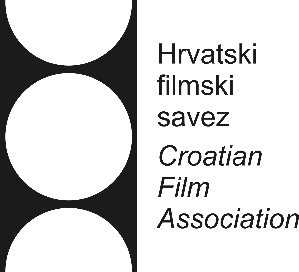 Broj: 41/1-2015MB: 323 4240OIB: 29355825482Žiro račun: HR8323600001101556872www.hfs.hr IZVJEŠTAJ O AKTIVNOSTIMAHRVATSKOG FILMSKOG SAVEZAZA 2014. GODINUZagreb, 23. siječnja 2015. Pregled sadržajaI. KOORDINACIJSKE I POTICAJNE FUNKCIJE SAVEZA				str. 4II. OBRAZOVNE AKTIVNOSTI1. 21. internacionalna radionica animiranog filma, Čakovec 					str. 15 2. Scenaristički projekt PALUNKO 								str. 213. 8. susret Dječjeg filmskog i videostvaralaštva u funkciji javnoga zdravstva
     i 7. Motovunski dječji filmski kamp 								str. 31 4. Filmske radionice za djecu i mlade								a) Ljetna filmska radionic u kinu Tuškanac – Izvan okvira				str. 34	b) Radionica za djecu i mlade u Kraljevici 						str. 35	c) Radionica animiranog filma u Dubrovniku						str. 375. 16. kola medijske kulture Dr. Ante Peterlić 							str. 396. Programi medijske pismenosti 								a) Eksperimentalna nastava filmske umjetnosti u srednjim školama 			str. 54III. FILMSKE PRIREDBE1. 22. rvatski festival jednominutnih filmova, Požega 						str. 562. 19. ilmska revija mladeži i 7. Four River Film Festival, Karlovac 				str. 573. 52. evija hrvatskog filmskog i videostvaralaštva djece, Varaždin, Čakovec, Ludbreg  	str. 644. 46. evija filmskog i videostvaralaštva, Vukovar						str. 72IV. INFORMATIVNO-NAKLADNIČKA DJELATNOST					str. 75I. KNJIGE  											1. Midhat Ajanović, Nedeljko Dragić: Čovjek i linija / The Man and the Line2. Dragan Jurak, U zaklon! – Ideološka čitanka suvremenog filma3. ur.: Diana Nenadić, Nenad Polimac: Monografija Berković, (u pripremi)4. Zdravko Mustać: 101 uvod u hrvatski eksperimentalni film i video (u pripremi)5. Petar Krelja, Oči Mildred Pierce: ogledi iz kino-nostalgije (u pripremi)II.   ČASOPISI 									         	str. 791. Zapis, br. 77, br. 78 (online izdanja)					2. Hrvatski filmski ljetopis (br. 76/2013, 77-78/2014) 				          	str. 81III.  KATALOZI 									         	str. 891. 19. ilmska revija mladeži & 7 Four River Film Festival, Karlovac 2. 52. evija hrvatskog filmskog i videostvaralaštva djece     Varaždin, Čakovec, Ludbreg 						3. 46. evija hrvatskog filmskog i vidostvaralaštva, Vukovar 			IV. DVD-IZDANJA 									          	str. 901. DVD # 12 	Fadil Hadžić, Lov na jelene 2. DVD # 13 	Splitska škola filma 3. DVD # 13/2 	Glenn Miller Tomislava Gotovca (u pripremi)4. DVD # 14 	Filmovi Vladimira Peteka (u pripremi)V. FILMSKI PROGRAM U KINU TUŠKANAC1. Filmski programi 									        	str. 932. Kratki utorak (filmski program autorskog umjetničkog videa u kinu Tuškanac) 	           str. 129VI. MEĐUNARODNA SURADNJA								1. UNICA 2014										           str. 1332. Suradnja s bečkim muzejom Treći čovjek Treći čovjek u posjeti Trećoj ženi 		           str. 1353. Gostovanje članova ŠAF Čakovec u San Franciscu 					           str. 1384. Sudjelovanje na Youth World Cinema Allience					         str. 1405. Svjetski smit medija za mlade – International Youth Media Summit  		         str. 1426. Europska mreža mladih – Youth Cinema Network 				          	         str. 1447. Sudjelovanje na 44. međunarodnom festivalu Giffoni Experience			         str. 1478. Sudjelovanje na International Youth Film Festival u Seoulu 				         str. 1489. Sudjelovanje na Giffoni Experience Makedonija 					        str. 14910. Predstavljanje Four River Film Festivala i Revije hrvatskog filmskog stvaralaštva djece      na Universal Kids Film Festivalu		         					         str. 15111. Sudjelovanje predstavnika Four River Film Festivala na dodjeli međunarodne       nagrade za medijsku pismenost - Media Literacy Award				         str. 15212. Europski susret audiovizualnog stvaralaštva mladih – Camera Zizanio 		         str. 15213. Sudjelovanje predstavnika Four River Film Festivala na festivalima       filmskog stvaralaštva mladeži u Austriji i Njemačkoj				         str. 15414. Predstavljanje obrazovnih i revijskih programa HFS-a na Luksuz Festivalu 	         str. 15615. Partnerstvo HFS-a u redakciji regionalnog online-časopisa MOVEAST.EU		         str. 158VII. PRODUKCIJA 									1. Produkcija Hrvatskog filmskog saveza 						          str. 1592. Sudjelovanje na pitching forumima i produkcijskim radioničkim programim 		          str. 1633. Promocija i distribucija produkcije HFS-a 						          str. 166VIII. FILMSKI/VIDEO ARHIV                      				1. Osnovna arhivska djelatnost 								          str. 1672. Program zaštite autrskih filmova Tomislava Gotovca 				          str. 173IX. STRANICE 								          str. 176www.hfs.hr / www.filmski-programi.hr / www.palunko.orgX. UREĐENJE PROSTORA  							          str. 178         XI. FUNKCIONIRANJE SAVEZA 					       		          str. 180I. KOORDINACIJSKE I POTICAJNE FUNKCIJE SAVEZA Zbog znatnog širenja raspona i opsega djelatnosti Hrvatskog filmskog saveza na prikazivaštvo, profesionalnu produkciju kratkog filma, izdavaštvo i filmsku edukaciju, posljednjih se godina bitno proširio raspon i opseg koordinacijskih i poticajnih funkcija Saveza. Među ostalim, Hrvatski filmski savez je postao članicom Međunarodne federacije filmskih saveza, čiji je glavni cilj nekomercijalno prikazivanje kulturno vrijednih filmova svijeta, čime je preuzeo i dodatne obveze u odnosu na hrvatsku kinematografiju, prije svega obvezu da koordinira prikazivačke programe i podupre sustavnu kulturno vrijednu prikazivačku djelatnost među svojim članicama (filmskim/kinoklubovima), a zatim i da takve programe razmjenjuje s ostalim nacionalnim filmskim savezima, članovima Međunarodne federacije.Posjedovanje arhiva hrvatskog neprofesijskog stvaralaštva djece, mladeži i odraslih, a posebice vrijedne zbirke eksperimentalnog filma i videa jedinstvene u Hrvatskoj te djelomice restaurirane i digitalizirane, posljednjih je godina proširilo suradnju HFS-a s relevantnim galerijskim i muzejskim institucijama te filmskim festivalima u zemlji i izvan nje, koji su zainteresirani za predstavljanje tog dijela hrvatske filmske baštine. Filmovi iz HFS-ova arhiva proteklih petnaestak godina prikazivani su od New Yorka (MOMA), Madrida (Kinoteka) i Pariza (Centar Pompidou), preko Ljubljane, Beča, Berlina, TrstaVenecije i Budimpešte, do Moskve i Bangkoka, a Savez je svim zainteresiranim partnerima izašao u susret intelektualnim (kuratorskim), savjetodavnim i tehničkim uslugama. Širenjem suradnje i razmjene u regiji, odnosno na prostoru bivše Jugoslavije, HFS je u novije vrijeme postao sukreatorom raznih programa „medijske arheologije“ u regiji.  

Stalne koordinacijske i poticajne funkcije Hrvatskog filmskog saveza:distribucija filmova i razmjena filmskih programa unutar mreže neovisnih kinoprikazivača (Rijeka, Split, Pula, Varaždin, Rovinj, Bjelovar, Beli Manastir, Osijek, Klanjec, Dubrovnik.)kustoska, organizacijska tehnička pomoć u prezentaciji hrvatskog filma i umjetničkog videa u muzejskim i galerijskim prostorimaorganizacijska i tehnička pomoć kinoklubovima i udrugama članicama Saveza, voditeljima filmskih i videodružina koje djeluju u sklopu osnovnih i srednjih škola, nezavisnim autorima i svima koji se žele uključiti u razmjenu i prikazivanje programa, a nemaju polaznih tehničkih uvjeta i organizacijskih iskustavastvaranje i održavanje baze podataka radi poboljšanja mogućnosti produkcije, promocije i distribucije hrvatskog filma, koja uključuje informacije o filmskim festivalima i prijavama na natječaje, kao i informacije o koprodukcijskim mogućnostima, filmskim fondovima, distribucijskim uvjetima i sl.distribucija informacija vezanih uz hrvatsku kinematografiju svih suradnika i partnera  Hrvatskog filmskog saveza na internetskim stranicama i putem publikacija u izdanju HFS-aobjavljivanje svih relevantnih informacija na internetskim stranicama radi informiranja autora i producenata o prijavama na filmske festivale i natječaje te o mogućnostima međunarodnih koprodukcija i drugim vrstama suradnjepružanje savjetodavne pomoći kod nalaženja potrebnih financijskih sredstava za sufinanciranje i/ili koprodukcijeorganizacija pripremnih radionica za međunarodne natječaje namijenjenih redateljima, scenaristima i producentima radi poboljšanja kvalitete predloženih projekata i njihove prezentacije, kao i stjecanja znanja o međunarodnom filmskom tržištu i distribucijskim kanalimapružanje arhivskih, bibliotečnih, intelektualnih i tehničkih usluga studentima fakulteta i umjetničkih akademija koji se zanimaju za povijest filma, a posebice za hrvatski eksperimentalni film  i video(su)organizacija specijalističkih filmskih radionicaosmišljavanje i realizacija pratećih programa za festivale i ljetne filmske radionicesuradnja s ostalim filmskim udrugama i koordinacija zajedničkih programasuorganizacija promocija knjiga o filmu drugih izdavača u prostorima kina Tuškanacsuradnja sa srodnim filmskim udrugama i institucijama u inozemstvu oko razmjene programa.Tijekom 2014. godine Hrvatski filmski savez je kuratorskim, organizacijskim, tehničkim i/ili logističkim sudjelovanjem podržao i servisirao niz prezentacijskih, obrazovnih, izložbenih,  festivalskih i drugih programa u zemlji i inozemstvu, među kojima su najvažniji:Arhivska podrška (filmovima iz Arhiva HFS-a), galerijskim i muzejskim     prezentacijama djela Tomislava Gotovca u zemlji i inozemstvu, u organizaciji  Instituta Tomislava Gotovca, tijekom  2012., 2013. i 2014. godine	1. Tomislav Gotovac:  Zagreb I love you! - Galerie Frank Elbaz, Paris	2. The Freedom of Sound: John Cage behind the Iron Curtain - Ludwig Muzeum,                 Budapest	3. Nackte männer von 1800 bis heute / Naked Men from 1800 to the present - Leopold 	    Museum, Wien	4. Der Nackte Mann / The Naked Man - Lentos Kunstmusem, Linz; Ludwig Muzeum,                      Budapest	5. The Present and Presence - Repetition 2 - Muzej sodobne umetnosti Metelkova,                             Ljubljana	6. Week-end croate / Croatian Weekend - MAC/VAL  Musée d'art contemporain du                           Val-de-Marne, Vitry-sur-Seine	7. Zagreb kino klub; Performance, action & film - Centre Pompidou, Cinema 2, Paris	8. Yugoslav Experimental cinema - Anthology Film Archive, New York	9. Tomislav Gotovac: It all started on the Rio Grande, where I Was a Male War Bride                and saw the Tragic Hunt on the Battle Ground and heard The Glenn Miller Story –                 Instytut Awangardy / Edward Krasinski Studio, Warszawa	10. The Present and Presence - Repetition 1 – Muzej sodobne umetnosti Metelkova,                  Ljubljana	11. Spirit of Internationalism  Van Abbemuseum, Eindhoven	12. Tomislav Gotovac a.k.a. Antonio G. Lauer: One Needs to Live Self Confidently...                  Watching - Galerija Nova, Zagreb	13. Una sexta parte de  de  / One Sixth of the Earth.                  Ecologies of Image - MUSAC Museo de Arte Contemporáneo de Castilla y León,León. Samostalne izložbe: Total Gotovac  Espaivisor, , ŠpanjolskaPublic and Intimate  Alexande Gray Associates, Pure Words  Galerie Michaela Stock, BečNewspaper Art – Galerija VN, Newspaper Art – Galerija P74, izložbe:Personal (Hi-)stories  Project Space of Garage Museum of Contemporary Art,  Le Mouvement  Performing the City: The City Performed  Kunsthaus Centre Pasqu Art, Biel/Bienne, ŠvicarskaArtevida: Corpo – Casa França-Brasil,  Photography Biennial  Hippolyte Photographic Gallery, Ekstravagantna tijela: Ekstravagantne godine  Muzej moderne i suvremene umjetnosti, Ekstravagantna tela: Ekstravagantne godine  Kulturni centar, Report on the Construction of a Spaceship Module  Museum as Hub / New Museum, Razmjena programa – Hrvatska filmska avangarda u Washingtonu Kuriranje, koordiniranje, priprema i predstavljanje programa hrvatskog eksperimentalnog filma prikazanog 24. svibnja 2014. u okviru programa „Umjetnici, amateri, alternativni prostori: eksperimentalni film u istočnoj Europi 1960-1990“, u National Gallery of Art u Washingtonu D.C. U suradnji s kustosicama Galerije Joannom Raczynska i Ksenyom Gurshtein, za prikazivanje su odbrani filmovi poznatih hrvatskih eksperimentatora i videoumjetnika/ca: Mihovila Pansinija, Tomislava Gotovca, Vladimira Peteka, Zlatka Hajdlera, Milana Šameca, Ivana Martinca, Sanje Iveković, Ivana Ladislava Galete. Izbor hrvatskog eksperimentalnog filma i videa iz arhiva Hrvatskog filmskog saveza te radove hrvatskih eksperimentatora iz 1960-ih te pionira videa iz 1970-ih, zajedno s alternativnim filmovima iz Srbije, a u kontekstu šireg predstavljanja avangardnih filmskih praks i alternativne produkcije zemalja iza nekadašnje „željezne zavjese“, predstavljala je Diana Nenadić.	U suradnji s kustosicama Galerije Joannom Raczynska i Ksenyom Gurshtein, za prikazivanje 14. svibnja 2014. odbrani su filmovi poznatih hrvatskih eksperimentatora i videoumjetnika/ca: K3 – ČISTO NEBO BEZ OBLAKA, Mihovil Pansini,  30', 16mm, 1963PRAVAC (Stevens-Duke), Tomislav Gotovac, 7' 20'', 1964, TWIST, TWIST, Ante Verzotti,  2’20”, 1962, SRETANJE, Vladimir Petek, , 1963, TERMITI, Milan Šamec, 1’40”, 1963, 16mmKARIOKINEZA, Zlatko Hajdler, , 1965/1998, 16mmUBRZANJE, Ivan Martinac, 7' 14'', 1969, 35mmPING PONG, Ivan Ladislav Galeta, 2’18”, 1976-1978, U-maticOSOBNI REZOVI, Sanja Iveković, 1982, video, - priprema slovensko-hrvatskog programa za razmjenu s Anthology Film Archives u New Yorku, proljeće 2014.; - Kuratorska i tehnička priprema programa hrvatskog eksperimentalnog filma za prikazivanje u londonskom muzeju Tate Modern (8. studenog 2014), u sklopu programa „Vlado Kristl: Smrti publici (7.-16. 11. 2014), posvećenog hrvatskom slikaru, crtaču, animatoru, scenaristu, redatelju, eksperimentatoru i likovnom pedagogu Vladi Kristlu („Vlado Kristl: Smrti publici,7-16. 11. 2014). Uz radoveVlade Kristla(General i resni človek, 1962; Krađa dragulja, 1959;Don Kihot, 1961) prikazani su,u suradnji s Hrvatskimg filmskim savezom,i radovi njegovih suvremenika iz kinoklubaškog pokreta eksperimentalnogfilma:Twist-TwistAnte Verzottija,TermitiMilana Šameca,Scusa SignorinaiK3 ili čisto nebo bez oblakaMihovila PansinijaPrijepodne jednog faunaTomislava Gotovca,SretanjaVladimira PetekaiRondoIvana Martinca. Na predstavljanju programa u Tate Modern sudjelovao je Hrvoje Turković.- Kaznena ekspedicija – filmski program uz izložbu „Anarhija. Utopija. Revolucija“, Ludwig museum, Budimpešta, listopad-prosinac 2014.Ovaj filmski program nekonvencionalna je retrospektiva koja zajedno prikazuje mađarsk alternativac i kinoamater bivše Jugoslavije, koji dijele slične povijesne korijene, „revolucije“, revolucionarne ideologije i utopije iz kojih su nastali odgovarajući društveni i umjetnički fenomeni. Kurator programa bio je  Sebestyén Kodolányi, uz suradnju s Institutom Tomislav Gotovac i kuratorske sugestije HFS-a, koji je za program osigurao kopije filmova iz svojega arhiva:AMERIKANKA, Zoran Tadić, 1969 (prikazan 11. studenog 2014)PLAVI JAHAČ (GODARD-ART), Tomislav Gotovac, 1964. (prikazan 18. studenog 2014.)POSLIJE PODNE (PUŠKA), Lordan Zafranović, 1968 (prikazan 18. studenog 2014.)DVA VREMENA U JEDNOM PROSTORU, Ivan Ladislav Galeta, 1976/84 (prikazan 18. studenog 2014). NOSILA JE ŽUTU TRAKU – ZVIJEZDE I VOJNICI, Tomislav Gotovac, 2002 (prikazan 18. studenog) - Kuriranje i tehnička programa hrvatskog eksperimentalnog filma i videa pod nazivom Medijski ping-pong u okviru popratnog programa festivala Alternative Film/Video u Beogradu (9-13. prosinca 2014). Program je izabrala i predstavila Diana Nenadić, prikazan je 10. , a činili su ga radovi: TV PING PONG, Ivan Ladislav Galeta, 1974MRTVA PRIRODA, Dalibor Martinis, 1974 OSOBNI REZOVI, Sanja Iveković, 1982PRVI PROGRAM, Ivan Faktor, 1978.CHANOYU, Sanja Iveković & Dalibor Martinis, 1983VELO MISTO, Branko Karabatić, 1985 ZAPPING, Milan Bukovac, 1993UNITED COLOURS OF UPSIDE DOWN, Vlado Zrnić, 1995.TV 31-1 MINIRAMA (uključivanje-isključivanje), Ivan Faktor, 1982.- Kuratorska priprema Programa hrvatskog avangardnog filma iz 1960-ih za prikazivanje u okviru programa Avangardni film u bivšoj Jugoslaviji u Sjedinjenim Američkim Državama i Kanadi početkom 2015. godine, u suradnji s Institutom Tomislav Gotovac. Diana Nenadić izabrala je program, dogovorila i koordinirala razmjenu između arhivskih institucija u tri sjevernoamerička grada. Program će biti  prikazan ovim slijedom: Anthology Film Archives, New Yorku (7. ožujka 2015)Pacific Film Archive,  (18. ožujka 2015.)  québécoise,  (potkraj ožujka ili početkom travnja 2015. godine)Program: SRETANJE, Vladimir Petek, 1963PRIJEPODNE JEDNOG FAUNA, Tomislav Gotovac, 1963PRAVAC (STEVENS-DUKE), Tomislav Gotovac, 1964KRUŽNICA (JUTKEVIČ-COUNT), Tomislav Gotovac, 1964
I'M MAD, Ivan Martinac,1967FOCUS, Ivan Martinac, 1967LJUDI (U PROLAZU) II,  Lordan Zafranović, 1967POSLIJE PODNE (PUŠKA), Lordan Zafranović, 1968NAGRADA VEDRAN ŠAMANOVIĆrganizacija i koordinacija rada tročlanog žirija za dodjelu agrade Vedran Šamanović, koju je ove godine dobio Tomo Šimundža za kratki eksperimentalni film Pinokio u okviru 61. Pul film festivala. Članovi ovogodišnjeg žirija za dodjelu nagrade bili su: Željko Luketić (filmski kritičar, HDFK), Katarina Zrinka Matijević Veličan (filmska redateljica, DHFR) i Diana Nenadić (filmska kritičarka, HFS). 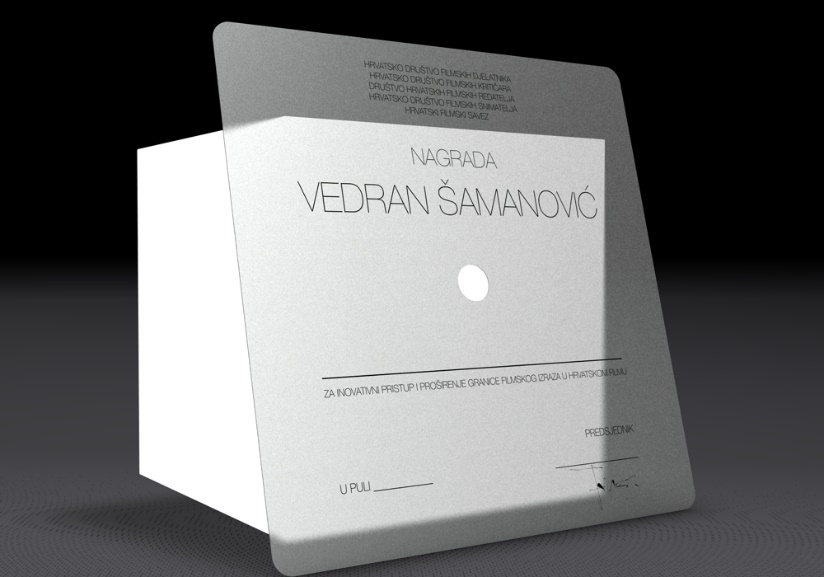 NAGRADA FABIJAN ŠOVAGOVIĆ Želeći trajno obilježiti uspomenu na velikana hrvatskog filma Fabijana Šovagovića, Društvo hrvatskih filmskih redatelja utemeljilo je godišnju nagradu Fabijan Šovagović - nagradu glumcu/glumici čije je djelo ostavilo trajan trag u povijesti hrvatskoga filma. Nagrada se dodjeljuje na Pul ilm estivalu. Hrvatski filmski savez od utemeljenja nagrade realizira filmski dokument vezan uz glumca/glumicu kojoj se nagrada dodjeljuje, a koji se sastoji od filmskih inserata iz filmova u kojima je glumac/glumica glumila i izjava redatelja s kojima su surađivali na filmu. 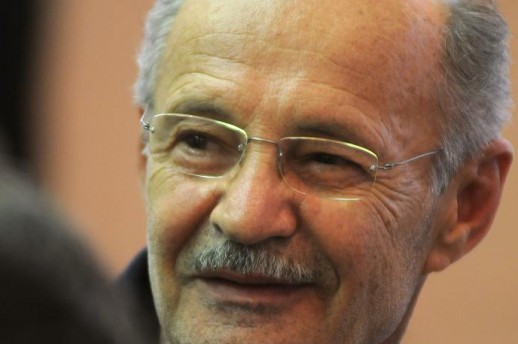 Mustafa Nadarević je ovogodišnji dobitnik nagrade Fabijan Šovagović. Film je bio prikazan prigodom dodjele nagrade Fabijan Šovagović Mustafi Nadareviću 2014. na Pul ilm estivalu. - 	Suradnja sa Svjetskom federacijom filmskih društava (IFFS) čij je HFS član te s pojedinim članicama Federacije (razmjena filmova i programa, sudjelovanje hrvatskih predstavnika na skupštinama IFFS-a, sudjelovanje hrvatskih filmaša i kritičara u žirijima IFFS-a na uglednim europskim i svjetskim filmskim festivalima)- 	Suradnja s filmskim udrugama i javnih institucijama – utemeljiteljima Dana hrvatskoga filma oko izrade novoga Statuta, formiranja Vijeća DHF i izbora novih organizatora festivala- 	sudjelovanje u pripremi programa Dokukino CROATIA, bjelovarskogfestivala dokumentarnog filma koji e održa od 4. do 10. listopada 2014., a  tradicionalno, dan nakon završne festivalske projekcije i podjele nagrada u Domu kulture u Bjelovaru, predstavlja i zagrebačkoj publici u kinu  Tuškanac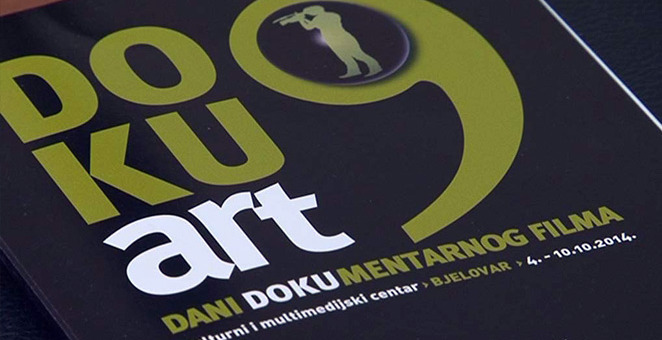 Suorganizacija festivala 60 sekundi hrvatskoga filma u kinu Tuškanac (7. prosinca) Tehnička podrška varaždinskom kinu Galerija, koje je otvoreno na Svjetski dan audiovizualne baštine 27. listopada 2012.  uz film Pismo ćaći redatelja Damira Čučića iz produkcije Hrvatskog filmskog saveza. Kinoprikazivačka djelatnost u Gradu preimenovana je u širu - audiovizualnu djelatnost, a prostor bivšeg Kina Gaj proširen od kinoprikazivačkog na multifunkcionalan.  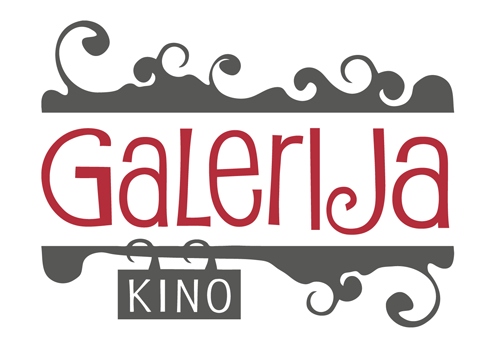 kuriranje retrospektive hrvatskog eksperimentalnog filma u okviru programa Beograd i Zagreb: nova Europa na 16. estivalu eksperimentalnog filma i videa VideoEx u Zürichu, distribucija  i predstavljanje hrvatske eksperimentalne baštine na FestivaluTehnička podrška i suorganizacija videoradionica FROOOM! za djecu s udrugom BACAČI SJENKI, neprofitnom međunarodnom umjetničkom i produkcijskom platformom za interdisciplinarnu suradnju, stvaralaštvo te promišljanje intermedijalnih umjetnosti posebice u području njihove primjene u Urbanim prostorima.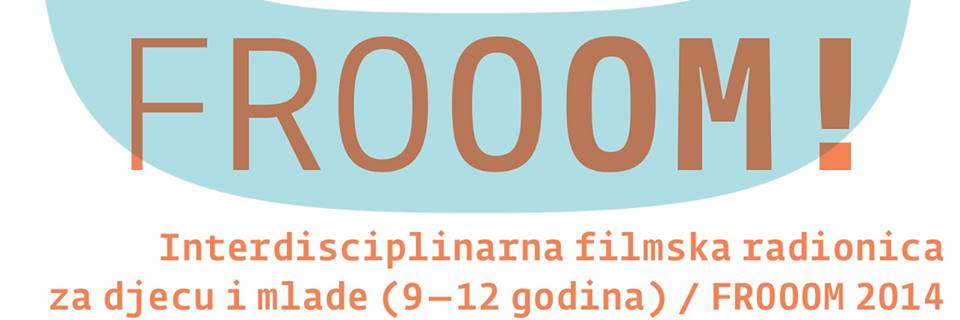 Sudjelovanje u prvoj Noć hratskog filma koja e održaa 14. lipnja 2014 na 17 različitih lokacija diljem. Program kina Tuškanac: 18:00 kratkometražni animirani filmovi za djecuMALI LETEĆI MEDVJEDI – 1.epizoda (Ne prilazi), Jean Sarault, , 1990.KRAVA NA MJESECU, Dušan Vukotić, , 1959.PROFESOR BALTAZAR, Zlatko Grgić, , 1967.ČUDNA PTICA, Borivoj Dovniković Bordo, , 1969.VELIKI PROVOD, Milan Trenc, 6’30’’, 1990.19:00 dugometražni igrani film (Vikend Hrvatske kinoteke)ĐAVOLJI RAJ, Rajko Grlić, , 1989.21:00 dugometražni igrani film (Vikend Hrvatske kinoteke)LITO VILOVITO, Obrad Gluščević, , 1964.22:30 kratkometražni filmoviPETI, Zlatko Grgić i Pavao Štalter, 2’42’’, 1965.VRIJEME IGRE, Petar Krelja, , 1977.DVOBOJ, Zrinka Matijević, , 1998.LEVIATHAN, Simon Bogojević Narath, 14’40’’, 2006.RUBIKON, Željko Radivoj, , 2000.-2001.23:30 eksperimentalni filmoviKRUŽNICA, Tomislav Gotovac, 9’11’’, 1964.TV PING-PONG, Ivan Ladislav Galeta, , 1976.-1978.MANUAL, Dalibor Martinis, , 1978.OSOBNI REZOVI, Sanja Iveković, 3’35’’, 1982. KRAĐA, Lukas Nola, , 2004.24:00 dugometražni igraniMONDO BOBO, Goran Rušinović, , 1997.Suradnja s kinoklubovima i filmskim udrugama učlanjenim u Hrvatski filmski savez, Svjetskom federacijom filmskih društava (IFFS), čiji je HFS član, te s pojedinim članicama Federacije (razmjena filmova i programa, sudjelovanje hrvatskih predstavnika na skupštinama IFFS-a, sudjelovanje hrvatskih filmaša i kritičara u žirijima IFFS-a na uglednim europskim i svjetskim filmskim festivalima).-	Novo kino Osmijeh ponovno počinje s radom nakon dva desetljeća U atriju Osnovne škole „Antun i Stjepan Radić“ u Gunji, u subotu, 9. kolovoza u 21 sat, projekcijom filma „Zagonetni dječak“ redatelja Dražena Žarkovića otvoreno je Novo kino Osmijeh u organizaciji Multimedijalnog centra Studio kreativnih ideja Gunja – SKIG uz podršku UNICEF-a, Festivala o pravima djece, Hrvatskog filmskog saveza te domaćih filmskih producenata i distributera.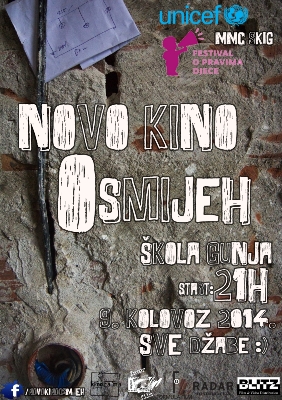 - 	ehnička podrška Udruzi za promicanje kulture i umjetnosti JA BIH u organizaciji festivala Ja BiH...5 dana Zagreba u Sarajevu, koji e održa od 5. do 9. rujna 2014. - 	 rogramska i tehnička podrška edukativnog filmskog programa „Crtić u vrtiću 2014“ namijenjenog djeci iz D Travno i DV Tratinčica (Dugave). Program je ostvaren u u suradnji s Udrugom ZAG i Kulturnim centrom Travno.-	usluge festivalima, filmskim udrugama i drugim institucijama koje se služe filmovima, fotografijama, publikacijama i drugom građom iz arhiva ili videoteke HFS-a za potrebe svojih programa- 	rikupljanje građe i obrada materijala za restrospektivnu izložbe GEFF-a, u suradnji  s pojedincima-sudionicima GEFF-a, filmskim arhivima i institucijama iz regije. Suradnja s UNICEFOM i Festivalom o pravima djece Hrvatski filmski savez od samih početaka osnivanja Festivala o pravima djece, kao partner u programu, surađuje s UNICEF-om. Ove godine dogovorena je suradnja na inkluzivni programima. Riječ je o tri vrste filmskih sadržaja koji bi prikazai u kinu Tuškanac: filmovi djece i mladeži namjenjeni djeci, mladeži i odraslimafilmovi za djecu i mladež, namjenjeni svim katergorijamafilmovi za odrasle – s naglaskom na razvijanje senzibiliteta odraslih za dječja prava. II. OBRAZOVNE AKTIVNOSTI(1.) 21. INTERNACIONALNA RADIONICA ZA ANIMIRANI FILM       Čakovec, 22.  29. lipnja 2014.Radionica je održana od 22.  29. lipnja 2014. godine u Čakovcu u organizaciji Škole animiranog filma Čakove i Hrvatskog filmskog saveza.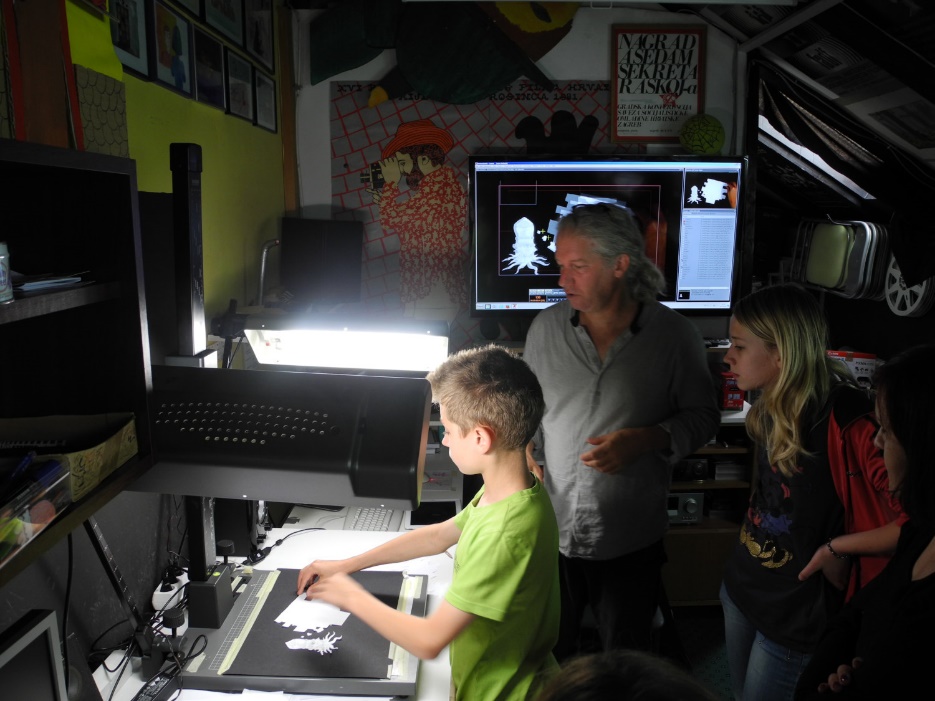 Voditelji radionice bili su: Uzi Geffenblad (Švedska), Boris Šima (Slovačka) te Joanna Kožuch (Poljska).Polaznici radionice bili su učenici osnovnih škola s područja Zlatara, Zagreba, Zaprešića, Krapinskih toplica, Oroslavja, Belice i Čakovca te San Francisca, njih ukupno dvadeset i dvoje. Bili su to: Natalie Potter, Tanaejah Reed, Marija Kantolić, Matea Kobaš, Karlo Kovačić, Ana Beg, Antonija Latin, Laura Latin, Borna Benčić, Josip Bosnić, Jurja Jakob, Zara Plevko, Marta Hajdarović, Karolina Križaić, Jona Doring, Anamarija Špicar, Vedran Horvat, Eva Jalušić, Lorna Tropša, Melita Sandrin, Ivan Munđar te Rajna Međimurec.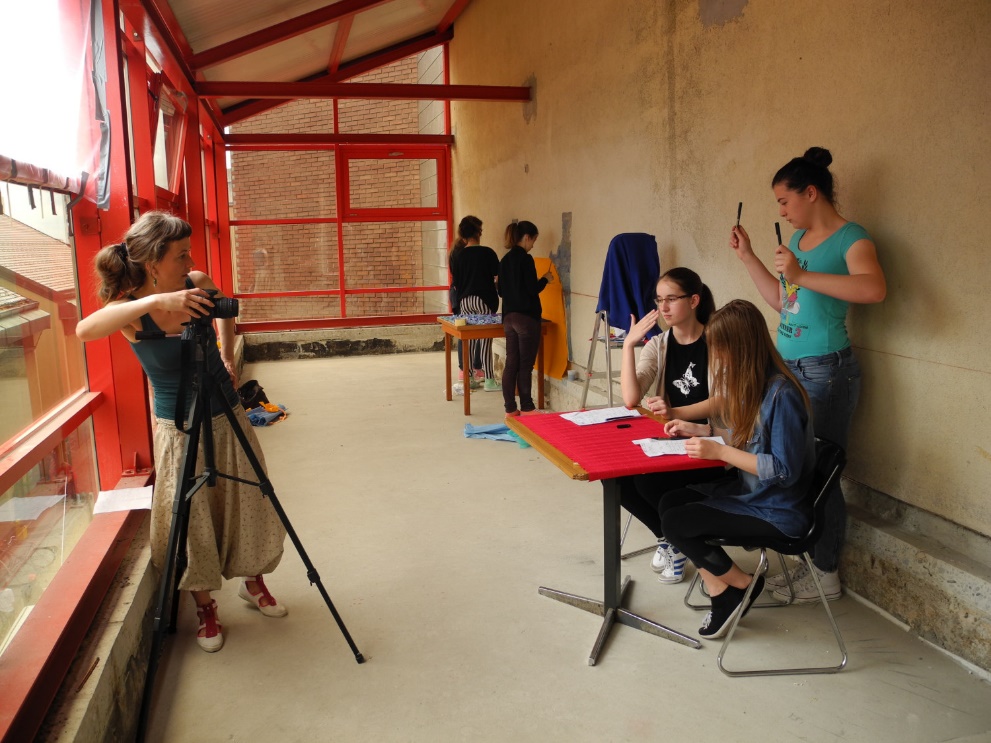 Voditeljica djece bila je dipl. učiteljica Nevenka Šušljek iz OŠ Ante Kovačića iz Zlatara, s kojom je ŠAF u nekoliko navrata surađivao u edukaciji djece te škole u programu besplatnih predavanja o animiranom filmu tijeko posljedne dvije godine.Osim ovih gostiju iz San Francisca su pristigli i pratitelji djece, John Morrison, direktor edukacije California film instituta s kojim ŠAF surađuje već deset godina na promociji hrvatskog filmskog stvaralaštva djece, napose u sferi animiranog filma. G. Morrisonu dodijeljena je ovom prigodom i nagrada za kontinuirani desetgodišnji volonterski rad na promociji ŠAF-a širom SAD-a te organizaciji dviju filmskih radionica koje je tijekom 2012. i . održala u San Rafaelu (SF) voditeljica Jasminka B. Ljubić. 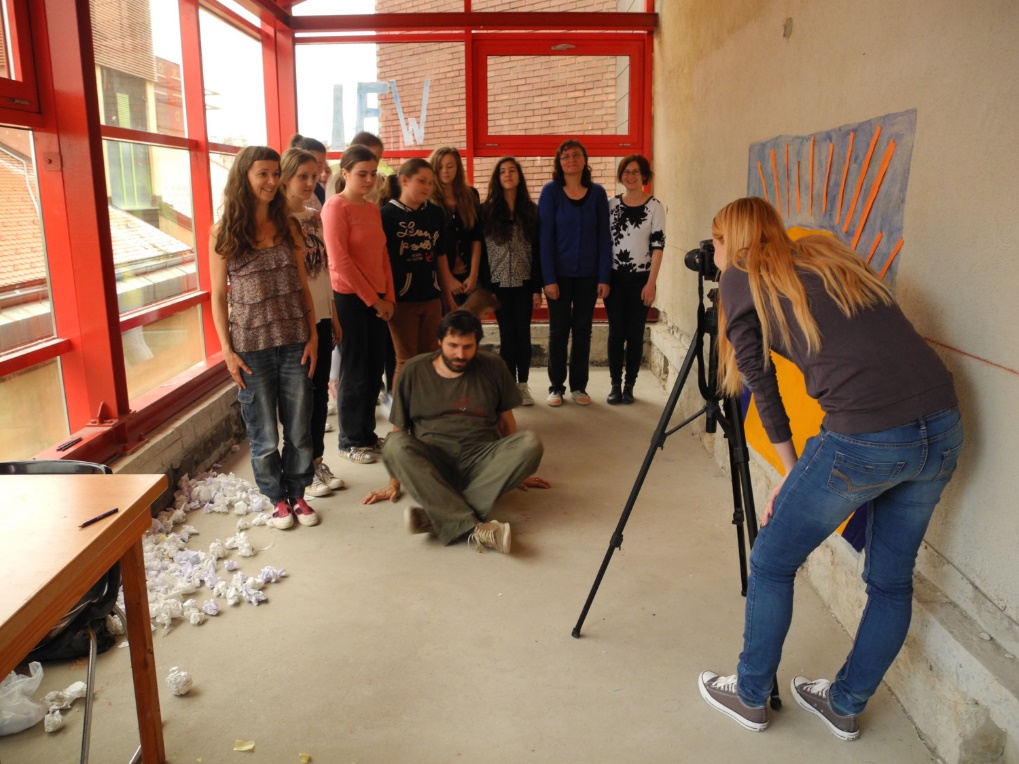 G. Morrison održao je i predavanje o pisanju filmske kritike za mlade (26.2014., Centar za kulturu Čakovec). Do posljednjeg mjesta popunjen prostor predvorja CZK (cafe Kulturnjak), bio je ispunjen starijim osnovnoškolcima, srednjoškolcima nekoli studenata koje zanima pisanje filmske kritike ili to već čine, kroatistima koji predaju filmsku kulturu u školama te jednom povjesničarkom iz Čakovca koja se specijalizirala za filmsku povijest Čakovca.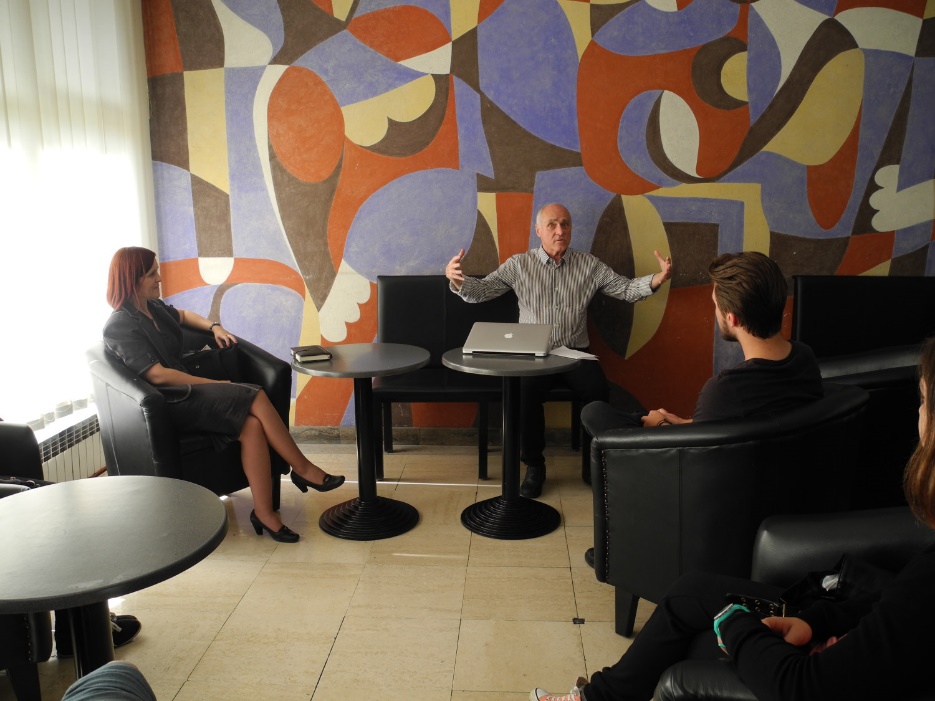 Osim g. Morrisona kao pratnja iz SAD-a stigla je Jennifer Potter te Sarah Klein i David Kwan, dugogodišnji suradnici ŠAF-a i internacionalne filmske radionice.Kao iznenadni gosti, radionicu su posjetili i Nj. E. Michele Boccos, francuska veleposlanica u Zagrebu sa suprugom gradonačelnik Čakovca Stjepan Kovač te župan međimurski Matija Posavec s pratnjom. Povod ovog posjeta bila je svečana ceremonija dodjele nagrade Akademske palme, red viteza Edi Lukmanu za dugogodišnju suradnju s Francuskom na edukativnom polju te širenju francuske kulture.Tijek radionica: djeca su bila podijeljena u dvije . Jedna na čelu s g. Geffenbladom radila je kolaž animaciju na temu „Razmišljanje“. U nizu kratkih priča djeca su savladala razne vještine korištenja kolaža u animiranom filmu te ostvarila trominutni film „Thinking“.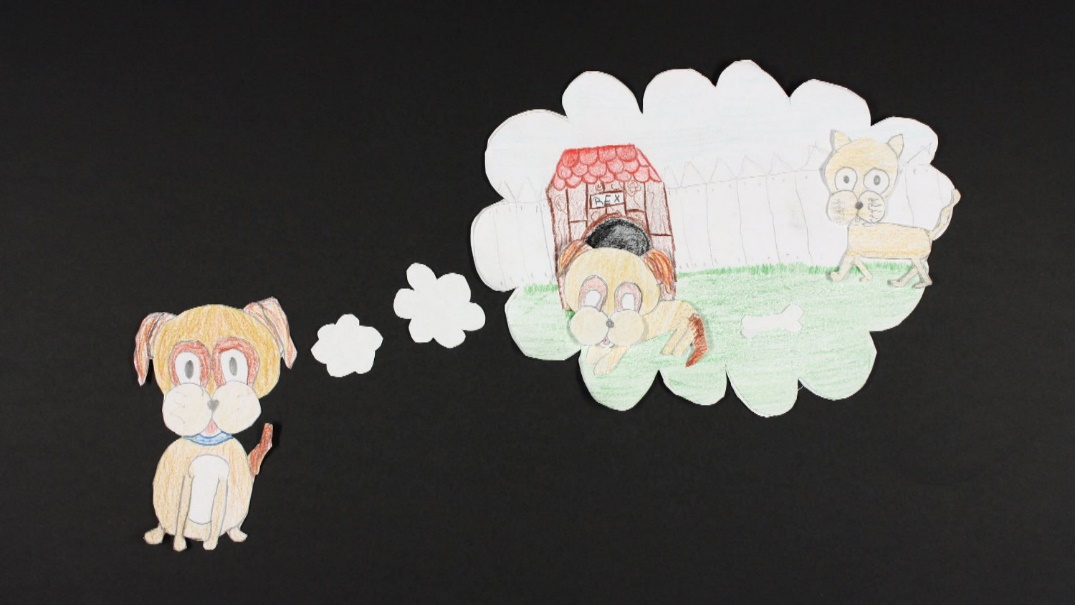 Druga na čelu s Borisom Šimom i Joannom Kožuch odlučila se za piksilaciju. Ostvarene su četiri knjige snimanja na temelju kojih su nastala četiri animirana filma: (Luda matura, Recikliranje, Na pučini, Gool!). 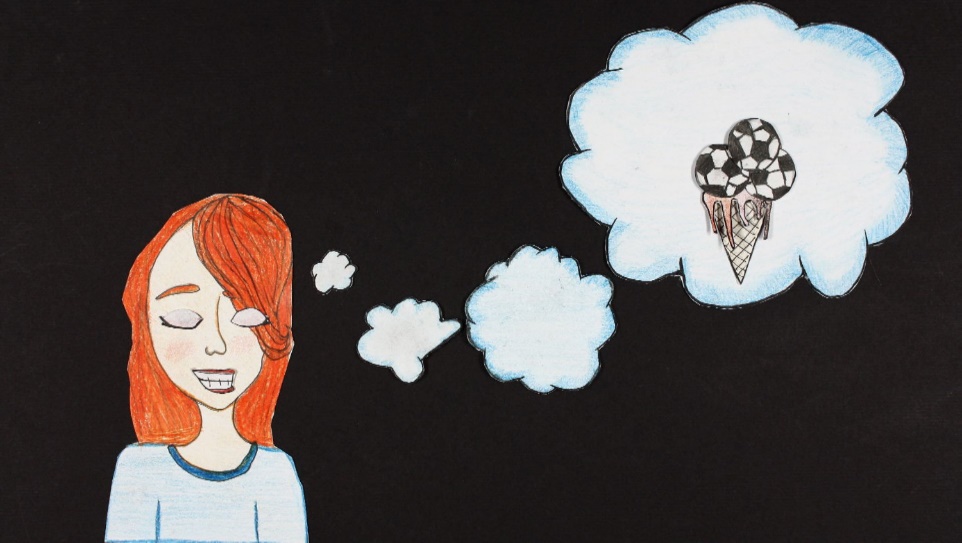 Svi filmovi prikazani su na završnoj projekciji koja je pred solidno popunjenom dvoranom (preko 300 posjetitelja). Osim ovih filmova, ovogodišnji voditelji prikazali su po jedan svoj nagrađivani film: dvadesetminutni „Uhvati ga!“ Borisa Šime te jedanaest minutni „Apricots“, Uzija i Lotte Geffenblad. Također prikazana i nova produkcija ŠAF-a u trajanju od 35 minuta.U Izložbenom dijelu CZK postavljena je izložba Borisa Šime iz njegova filma „Uhvati ga!“, sa skicama, modelima, izvatcima iz knjige snimanja te kadrovima iz filma. Izložba je bila postavljena do 30. lipnja, a bit će vraćena 9. kolovoza gdje će i ostati sve do početka rujna. (2.) INFO PUNKT I SCENARISTIČKE RADIONICE PALUNKO        siječanj – prosinc 2014.2014. zasigurno je najuspješnija od 12 godina koliko scenaristički projekt Palunko postoji. Uz nastavak programa pokrenutih u 2013., scenaristička je sezona imala „finale“ u listopadu 2014. u sklopu 12. Zagreb Film Festivala na kojem smo organizirali Scenaristički forum Palunko 12 – prvi hrvatski scenaristički forum. 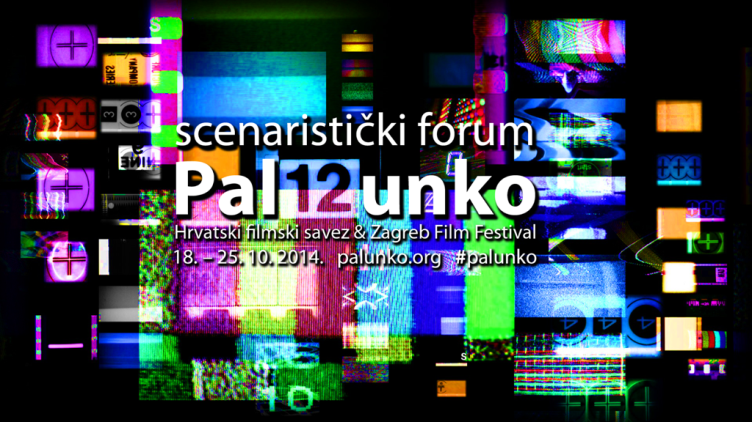 Uz to, snimili smo Nedjeljni program, film Nevena Dužaneca prema scenariju kojim je prošle godine pobijedio na Palunku 11 i koji je bio premijerno prikazan u hrvatskom natjecateljskom programu Kockice na Zagreb Film Festivalu, a uz njega još je četiri scenarija s Palunka 11 tijekom 2014. pronašlo redatelje i producente i trenutno su u fazi razvoja. Također, i četiri scenarija koja su razvijana na našoj naprednoj radionici Scenaristički klub tijekom 2013. i 2014. trenutno su u različitim fazama priprema te su dobili daljnje potpore, imaju pridružene redatelje i/ili producente.Scenaristički forum na jednom je mjestu okupio hrvatske filmske i televizijske scenariste s ciljem da rasprave probleme i perspektive domaće scenaristike. Forum je činila naša sada već tradicionalnascenaristička radionica, pobjednik koje osvaja mogućnost da mu scenarij bude realiziran u produkciji Hrvatskog filmskog saveza te naredne godine premijerno prikazan u hrvatskom programu Kockice na idućem ZFF-u. Uz dvanaest polaznika radionice Palunko i sedmero polaznika napredne radionice Palunkov klub koji su pitchirali svoje projekte u razvoju, Scenaristički forum donio je i profesionalne master classove, a ključni događaj bio je okrugli stol o scenarističkim autorskim pravima te trenutnom statusu scenarističke struke u Hrvatskoj, koji smo organizirali u suradnji s Ogrankom dramskih pisaca i scenarista pri Hrvatskom društvu dramskih umjetnika, a kao nastavak javne rasprave o autorskim pravima u audiovizualnoj industriji, održavane tijekom ove godine (u Hrvatskom saboru u lipnju, na Pulskom filmskom festivalu u srpnju). 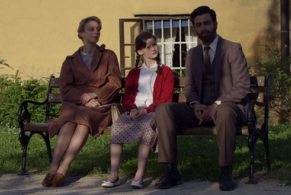 Tijekom ove godine, tri su naša scenarija postigla iznimne rezultate – Igre scenaristice Ane Feil, koji je nastao na radionici Palunko 10 i koji je potom razvijala kroz Palunkov klub te pitchirala na ZFF-u 2013., pobjednik je natječaja za International Talent Workshop održane u svibnju 2014. na 8. Festivalu tolerancije, gdje je snimljen i premijerno prikazan, da bi zatim u kolovozu 2014. igrao u međunarodnom natjecateljskom programu kratkometražnog filma na 17. Motovun Film Festivalu. Dan Republike scenarista i producenta Matije Drnikovića također je razvijan kroz radionicu Palunko klub te bio pitchiran na 23. Danima hrvatskog filma u travnju ove godine da bi potom u kolovozu 2014. bio pitchiran na 20. Sarajevo Film Festivalu – i to kao jedan od samo šest projekata odabranih u program Pack & Pitch iz čitave ugoistočne Europe. Također, Drniković je tim scenarijem sudjelovao i na poznatom Go Short Campusu u Nijmegenu u Nizozemskoj. Pingvini Anite Čeko, kratkometražni scenarij koji je kroz Palunkov klub razvijen u dugometražni te u toj formi pitchiran na Zagreb Film Festivalu 2013., u siječnju 2014. dobio je potporu Hrvatskog audiovizualnog centra po Javnom pozivu za razvoj scenarija i razvoj projekata dugometražnih filmova.Prema zacrtanom planu za 2014. Palunkova radionica na ZFF-u prerasla je u forum, koji bi svoje konkretne konture trebao dobiti u listopadu 2015. u sklopu 13. Zagreb Film Festivala. Budući da je od 2012. ZFF stavio poseban fokus na ndustriju, festivalski popratni program namijenjen profesionalcima u području audiovizualne djelatnosti, ovakav oblik događanja iznimno odgovara dugoročnoj viziji razvoja festivala. Zagreb Film Festival je bez sumnje jedan od ključnih filmskih festivala u regiji i Palunko to danas paralelno prati obimom i kvalitetom svog programa. Palunko 12 – scenaristička radionicaPalunkova scenaristička radionica na ZFF-u od 2013. postala je međunarodna radionica natjecateljskog tipa namijenjena scenariju kratkometražnog igranog filma. Od 2014. poseban naglasak je na scenarijima žanrovskih obilježja te na poticanju stvaranja hibridnih i transmedijskih formata. 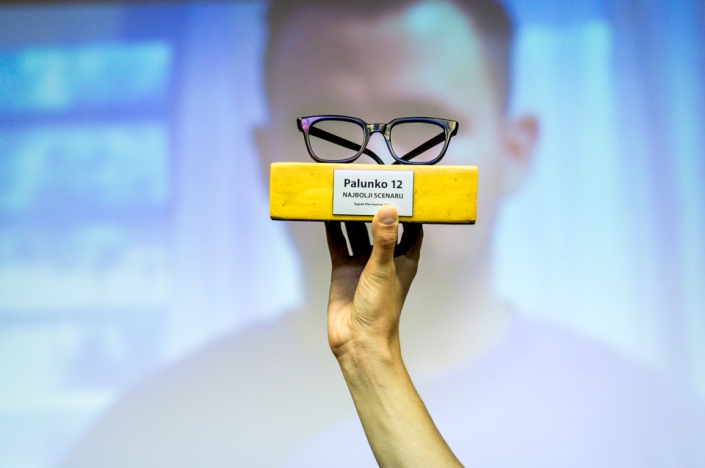 Dvanaest sudionika odabrano je na temelju javnog natječaja, odnosno prijave koju su činili sinopsis, biografija i motivacijsko pismo, a tijekom jednotjedne radionice svoje su ideje razvijali u scenarije kratkog igranog filma pod vodstvom mentorica, dr. sc. Jasmine Kallay, Irene Krčelić i Jelene Paljan, uspješnih i nagrađivanih scenaristica i dramaturginja. Najbolji scenarij po odabiru žirija osvojio je nagradu koja se sastoji od razvoja projekta (daljnje edukacije u Scenarističkom klubu, individualnog rada s mentorom, pretprodukcije) te mogućnosti produkcije filma od strane Hrvatskog filmskog saveza te premijere u programu Kockice na Zagreb Film Festivalu 2015.Osim domaćim scenaristima, javni poziv i ove je godine ciljano upućen zemljama regije te je od 12 polaznika dvoje bilo iz Bosne i Hercegovine – studentica režije pri sarajevskoj Akademiji Esma Sarić te filmaš i pjesnik iz Brčkog Ernad Osmić. Uz njih na radionici sudjelovali i Dunja Fajdić, Matija Drniković, Hrvoje Sutlić, Sanja Repanić Blažičko, Danko Delač, Matko Abramić, Manda Espi Tomičić, Indira Jašarović, Josip Lukić i Miloš Popović.Prema odluci žirija, koji su činili redateljica i scenaristica Daina Oniunas-Pusić, filmska kritičarka Karla Lončar i redatelj i scenarist, pobjednik Palunka 2013., Neven Dužanec, pobjedu je odnio Josip Lukić sa scenarijem pod naslovom „Minjonja njanjonja“, dok je posebno priznanje osvojio Miloš Popović za „Autoput“.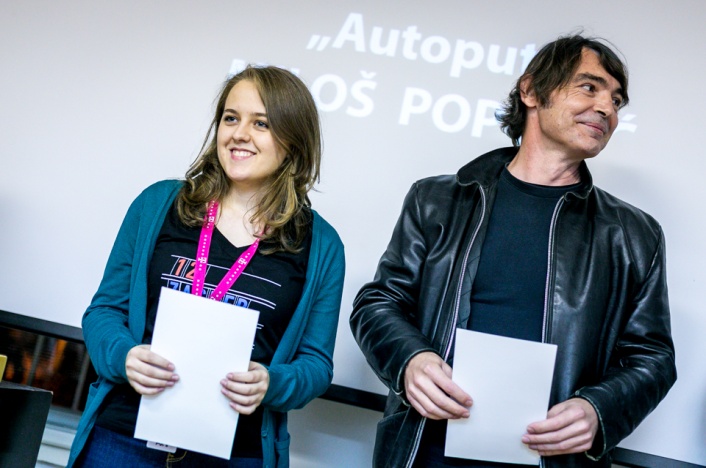 Pobjedniku je uz nagradu pripala i od ove godine stalna statua – „Woodyjeve naočale“ – koju je izradila akademska scenografkinja Ana Ogrizović. Predavanja i Pitching ShortsS namjerom da postane godišnje mjesto susreta domaćih scenarista, program Foruma obogaćen je predavanjima i pitchingom. Održana su četiri tzv. master classa o scenarističkim temama: Irena Krčelić održala je dva, Analizu filma i Vodič za scenariste kroz pravnu galaksiju – o osnovama svega što scenarist koji živi i radi u Hrvatskoj treba znati, a da se ne tiče samog stvaralaštva (prava, obaveze, olakšice, porezne prijave, cjenike, sklapanje ugovora, stručna udruženja, mehanizme zaštite), Jasmina Kallay Transmedijske strategije i primjene – o području koje je sve aktivn u svijetu i zaslužno za brojne inovacije u audiovizualnoj djelatnosti, a producent Tibor Keser class pod nazivom Kako producent čita vaš scenarij – u kojem su obuhvaćene sve faze razvoja scenarija, od prijava na natječaje do premijere filma, iz producentske perspektive.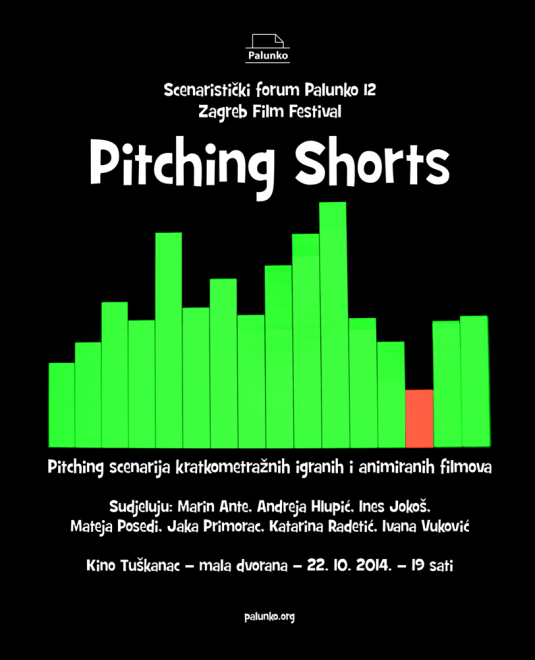 U srijedu, četvrtog dana festivala, u maloj dvorani kina Tuškanac održan je Pitching Shorts – predstavljanje scenarija i projekata nastalih tijekom šestomjesečne radionice Scenaristički klub koju je mentorirao Uroš Živanović, a u suradnji s Tiborom Keserom. Novost je da je pitching od ove godine bio natjecateljskog karaktera pa je žiri koji su činile mentorice radionice Palunko 12 (Kallay, Krčelić, Paljan) odabrale Best pitch & projekt. Nagradu je odnijela Mateja Posedi za dramu o složenom odnosu brata i sestre pod nazivom „Moj brat“. Na pitchingu su sudjelovali još i Andreja Hlupić („99 Luftballons“), Ivana Vuković („Labud“), Katarina Radetić („Šjor Srićni“), Jaka Primorac („Izgubljena prtljaga“), Marin Ante („Levijatan“) i Ines Jokoš („Malo da se počastimo“). Pitching je pratilo 30-ak redatelja i producenata mlađe generacije, koji su ciljana publika za ovakav tip predstavljanja filmskog scenarija.  Autorska prava su radnička prava – okrugli stolPrvi hrvatski scenaristički forum održa e u trenutku kada su više no aktualna pitanja autorskih prava  lipnju je u Hrvatskom saboru održana tematska sjednica o ulozi Hrvatske radiotelevizije u hrvatskoj audiovizualnoj industriji, a na Pulskom festivalu održan je stol o autorskim pravima audiovizualnih djelatnika i pravima na dostupnost zajedničke AV baštine iz razdoblja prije 1990. godine. Pretposljednjeg dana ZFF-a, u petak 24. u suradnji s kolegama iz Ogranka dramskih pisaca i scenarista Hrvatskog društva dramskih umjetnika organizirali smo stoga okrugli stol pod nazivom „Autorska prava su radnička prava“ na kojem su sudjelovali Zinka Kiseljak, predsjednica Ogranka; Ognjen Sviličić, pročelnik Katedre za scenarij na ADU; Hrvoje Hribar, ravnatelj HAVC-a i član Odbora za autorsko pravo u DHFR; Kristina Delfin Kanceljak i Bojan Čobanić, pravnici specijalizirani za područje autorskog i srodnih prava; Irena Krčelić i Lana Šarić, scenaristice i članice HDDU-a; i Uroš Živanović, voditelj Palunka.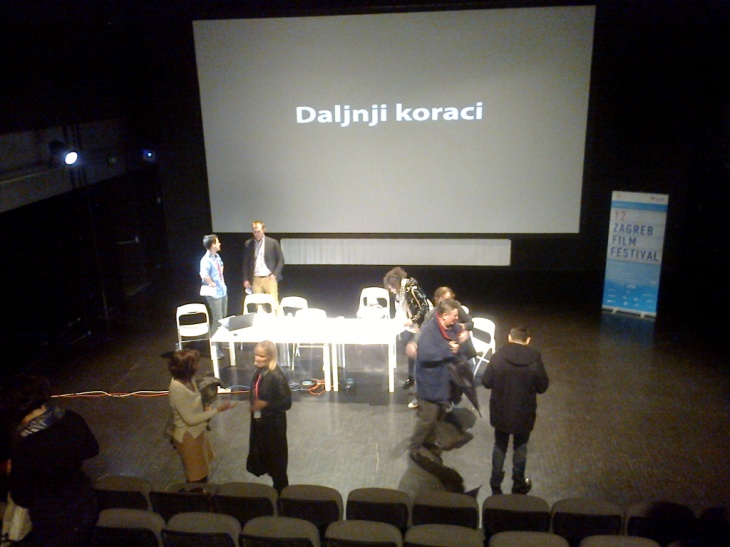 Stol je organiziran i u svjetlu Varšavske rezolucije donesene na Svjetskom kongresu scenarista početkom listopada. Rezolucija je u nas prošla relativno nezamijećeno, a prije svega zato što Hrvatska nije bila zastupljena među 30-ak udruga koje su na kongresu sudjelovale.Svi sudionici okruglog stola složili su se u ocjeni da se problematika autorskih prava mora rješavati zajedničkim zalaganjem i suradnjom svih audiovizualnih sektora no jednako tako smatraju da će se scenaristi najbolje moći zauzeti za svoja specifična prava i budućnost svoje struke ako se budu udružili.Okrugli stol o autorskim pravima zaključen je najavom o osnivanju prve strukovne scenarističke udruge u povijesti domaće kinematografije. Radnu skupinu na tom projektu čine scenaristi i dramaturzi okupljeni oko Palunka te oko Ogranka dramskih pisaca i scenarista Hrvatskog društva dramskih umjetnika – Jasmina Kallay, Zinka Kiseljak, Sanja Kovačević, Irena Krčelić, Jelena Paljan, Lana Šarić i Uroš Živanović. Budući da je radna skupina pokrenuta još početkom 2014. godine, odlučili smo ovu aktivnost izdvojiti u posebnu cjelinu ovog Izvještaja – jer čini okosnicu budućih aktivnosti na hrvatskoj scenarističkoj sceni.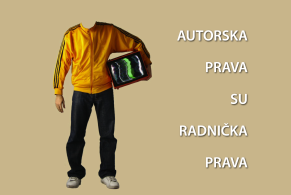 Razvojem događaja u hrvatskoj audiovizualnoj industriji te pogonom koji je dao Scenaristički forum, definitivno je odlučeno da se poduzmu koraci u smjeru osnivanja strukovnog udruženja. Tijekom listopada i studenog doneseni su potrebni dokumenti te je Udruženje trenutno u postupku pred registracijom. Vizija je Udruženja da svojim djelovanjem promiče svijest o tome da rad pisaca izvedbenih djela adekvatno vrednovan, planski i sustavno podržavan te prikladno zaštićen Zakonom o autorskom pravu da javno zagovara ta prava, povezuje pisce izvedbenih djela, surađuje sa srodnim udruženjima u Europi i svijetu te općenito promiče kulturnu, umjetničku i industrijsku vrijednost pisanja za izvedbene forme – za film, televiziju, kazalište i nove medije. Kao i dosadašnjih godina, snimili smo kratkometražni film po najboljem scenariju proizašlom iz scenarističke radionice održane za vrijeme Zagreb Film Festivala. Film se standardno realizira u produkciji Hrvatskog filmskog saveza, a njegova se premijera održava u konkurenciji hrvatskog mladog filma Kockice na idućem ZFF-u. 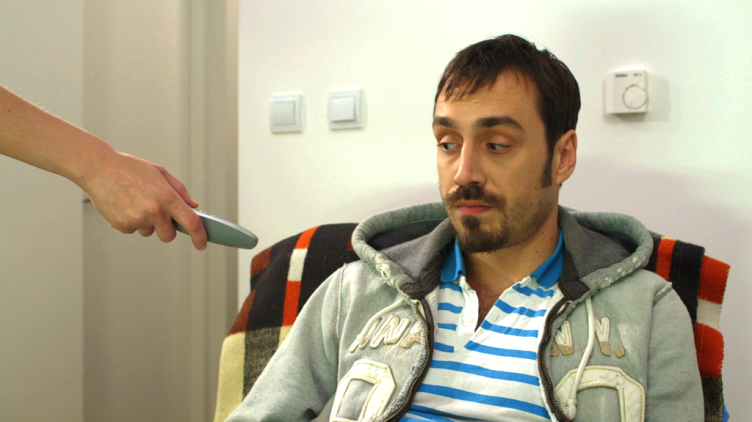 Od lani je novost da nagrada uključuje razrađeni program razvoja projekta koji se sastoji od izravnog ulaza u Palunkov klub, šestomjesečnu naprednu scenarističku radionicu, intenzivnog tromjesečnog rada s mentorom u čijoj je grupi pobjednik bio na samoj radionici te pretprodukcijske pripreme s izvršnim producentom. Praksa nagrađivanja najboljeg scenarija produkcijom uspostavljena je 2006. na četvrtom izdanju Palunka i do danas smo uspješno realizirali čak sedam filmova, od kojih je jedan, Hladna fronta Uroša Živanovića, aktualnog voditelja Palunka, osvojio Zlatna kolica za najbolji hrvatski film u Kockicama 2009. godine.  „Nedjeljni program“ Nevena DužanecaPrema odluci žirija u sastavu Hana Jušić, redateljica i scenaristica, Nevio Marasović, redatelj i scenarist, Josip Sunko, pobjednik Palunka 2012., najboljim je scenarijem Palunka 2013. proglašena humorna drama Nedjeljni program Nevena Dužaneca. Budući da je Dužanec dugogodišnji član Kinokluba Zagreb i autor više kratkometražnih igranih, dokumentarnih i eksperimentalnih filmova, povjerena mu je režija njegovog scenarija.Film je sniman tijekom travnja i svibnja 2014. u Zagrebu uz minimalna sredstva za tehniku te volonterski rad ekipe od 20 članova. Podršku je pružila televizijska kuća CMC ustupivši svoj studio za jedan dan snimanja, dok je većina filma snimljena u interijeru stana. Glavne uloge tumače Romina Vitasović i Stjepan Perić (na slici), a sporedne Martina Majerle i pjevač Lovro Krovina u ulozi sebe. Direktor fotografije bio je Matija Pekić, montažer Tihomir Vrbanec, dizajner zvuka Josip Šuker, scenografkinja Ana Ogrizović, kostimografkinja Dora Novak, šminkerice Marija Helena Vrdoljak i Iva Gašparac, oblikovatelj rasvjete Petar Strmečki, asistent režije Vid Begić, asistent direktora fotografije Toni Renaud, skripterica Dunja Sikirić, klaperica Doris Dodig, dizajner Martin Peranović, asistent na setu Mario Merdžan, izvršni producenti Matija Drniković i Uroš Živanović, a producentica Vera Robić-Škarica. Film je svjetsku premijeru imao 21. listopada u kinu Tuškanac imati premijeru u natjecateljskom programu Kockice na 12. Zagreb Film Festivalu. U pokategoriji snimljenog filma prijavljen je na Javni poziv za poticanje proizvodnje audiovizualnih djela Hrvatskog audiovizualnog centra te trenutno iščekuje rezultate tog poziva. Nakon ZFF-a, film je u procesu prijave na druge festivale u zemlji i inozemstvu te mu festivalski život slijedi tijekom 2015. godine. „Minjonja njanjonja“ Josipa Lukića i Igora JelinovićaPobjednički scenarij Palunka 12 pod nazivom „Minjonja njanjonja“ autora Josipa Lukića nakon Zagreb Film Festivala krenuo je u fazu pretprodukcijskih priprema koje će potrajati do kraja siječnja 2015. Na scenariju kao mentori rade Jelena Paljan i Uroš Živanović, a odlučeno je da će film zajednički režirati nagrađeni Lukić i Igor Jelinović. Obojica iza sebe imaju više kratkometražnih filmova – Lukić je 2014. snimio komediju „Vrag u gospođici Jones“ (produkcija Blank_filmski inkubator) koja je svjetsku premijeru imala u listopadu u Rumunjskoj na Timishort Film Festivalu, a Jelinović režijski, između ostalog, potpisuje „Snijeg u Splitu“ koji je premijerno prikazan na 11. ZFF-u.Produkcija filma, ovisno o rezultatima prijava na natječaje za sufinanciranje, očekuje se tijekom 2015., kao i premijera na Zagreb Film Festivalu. Tijekom 2014. godine bilježimo svojevrstan interni rekord – najveći broj scenarija iz prethodnih sezona nalazi se u fazi razvoja: ili je riječ o tome da su im pridruženi redatelji i/ili producenti ili su dobili potporu drugih institucija, sudjelovali na međunarodnim programima ili ekranizirani. Posebno je vidljivo da je model kojim se uz tjedne radionice scenaristima pruža mogućnost višemjesečnog razvoja scenarija kroz Palunkov klub i javno predstavljanje kroz pitchinge na festivalima, iznimno uspješan i da ga treba i dalje potencirati. Ana Feil: Igre (Zagreb Film Festival 2012.; Palunkov klub 2013.; Pitching Shorts 2013.)scenarij je među svim prijavljenima odabran u program International Talent Workshopa na 8. Festivalu tolerancije, gdje je snimljen, uz mentorstvo Branka Lustiga, i premijerno prikazan na zatvaranju festivala (svibanj 2014.) 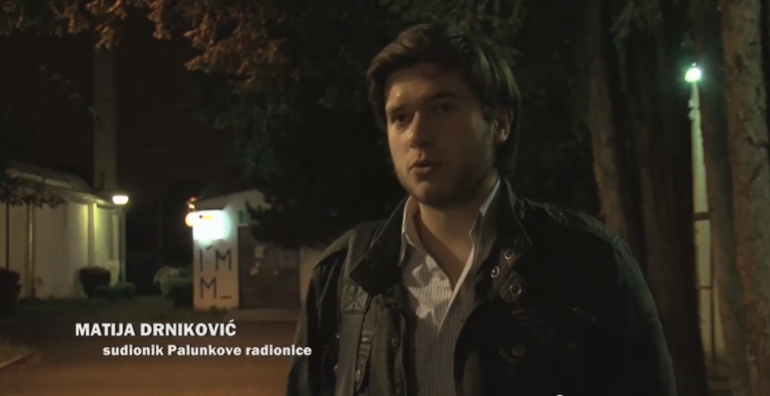 uvršten je u međunarodni natjecateljski program Motovunski kratki na 17. Motovun Film Festivalu (srpanj 2014.)Matija Drniković: Dan Republike (Palunkov klub 2014.; Palunkov pitching na 23. Danima hrvatskog filma)uvršten u program Pack & Pitch u sklopu 8. Talents Sarajeva na 20. Sarajevo Film Festivalu (kolovoz 2014.)pitchiran na Go Short Campusu u Nijmegenu u Nizozemskoj (travanj 2014.) Anita Čeko: Pingvini (Palunkov klub 2013.; Pitching Shorts 2013.) scenariju odobrena potpora Hrvatskog audiovizualnog centra po Javnom pozivu za poticanje razvoja scenarija i razvoja projekata dugometražnih igranih, dugometražnih dokumentarnih i animiranih filmova u 2013. godini Romina Vitasović: Osiguranje će sve srediti (Zagreb Film Festival 2013., Palunkov klub 2014.; Palunkov pitching na 23. Danima hrvatskog filma)Vitasović, inače akademska glumica (Akademija scenskih umjetnosti Sarajevo), odlučila je da joj ovaj scenarij ujedno bude i redateljski debi; producent filma je Matija Radeljak, a producentska kuća Aning Film. Snimanje je najavljeno za proljeće 2015. Mario Merdžan: Cestom za gubilište (Zagreb Film Festival 2013.; Palunkov klub 2014.)scenarij uvršten u izbor za omnibus Blank_filmskog inkubatora koji će činiti kratkometražni filmovi radnjom smješteni u automobiluNina Bajsić: Ne gledaj iza (Zagreb Film Festival 2013.)film je sniman tijekom studenog i prosinca u režiji Bruna Mustića (redatelj dugometražne drame Glazbena kutija) i u produkciji kuće Globe Media te mu se premijera očekuje tijekom 2015. Sanja Peršić: Stipe, volim te! (Zagreb Film Festival 2013. – posebna pohvala žirija; Palunkov klub 2014.)scenarij ima pridruženog redatelja Igora Jelinovića i producentsku kuću Blank_filmski inkubatorIvana Vuković: Labud (Palunkov klub 2014.)scenarij ima pridruženog redatelja Gorana Ribarića i producenticu Saru JuričićSandra Antolić: Moja draga Klementina (Palunkov klub 2013.)scenarij ima pridruženog redatelja Marka Stanića i producentsku kuću Kadar 22Igor Jelinović: Šta ti se čini od ovih mojih (Palunkov klub 2014.; Palunkov pitching na 23. Danima hrvatskog filma)scenarij ima pridruženog producenta Tibora Kesera i producentsku kuću Rational International ovim scenarijem Igor Jelinović pristupio je prijemnom ispitu za MA studij filmske i TV režije pri ADU u Zagrebu u rujnu 2014. te je bio prvi na listi s odličnim 91 bodomPalunkov klub pokrenut je tokom 2010. kao pilot-projekt, u suradnji s dva najbitnija zagrebačka amaterska filmska kluba – Kinoklubom Zagreb te Blank_filmskim inkubatorom. Cilj ovog projekta je ostvarivanje kontinuiteta u radu svih bivših polaznika radionica tri navedene udruge. Kako se većina scenarističke edukacije u Hrvatskoj odvija u okvirima vremenski ograničenih radionica, ovim projektom otvara se prostor za cjelogodišnji rad na projektima i konstantno ulaganje u razvoj scenarističkog mišljenja. Kroz intenzivnu suradnju odabrani polaznici razvijat će svoje sinopsise do scenarija te će, po završetku, osmisliti i plan daljnjeg „života“ scenarija – prijavu na neku međunarodnu radionicu, produkcijski natječaj i sl. Novost je da smo, osim polaznicima Kinokluba i Blanka, od 2014. ovu radionicu otvorili svim zainteresiranima koji iza sebe imaju neko inicijalno scenarističko iskustvo nevezano iz koje udruge ili organizacije dolaze. Peta sezona kluba održana je od studenog 2013. do travnja 2014., a šesta od svibnja 2014. te je zavšila u listopadu na Zagreb Film Festivalu. Polaznici su bili Igor Jelinović, Ivan Pavlić, Josip Lukić, Mario Merdžan, Matija Drniković, Romina Vitasović, Sanja Peršić, Marin Ante, Andreja Hlupić, Katarina Radetić, Mateja Posedi, Jaka Primorac, Ivana Vuković i Ines Jokoš.Početkom studenog počela je nova sezona Kluba u kojoj sudjeluju Dražena Bašić Lovrić, Vanja Popović, Matija Drniković (drugi put), Lidija Špegar, Sanja Repanić Blažičko, Ivan Petričec, Danko Delač i gore spomenuti Josip Lukić, kojem je „članska iskaznica“ dio nagrade za ZFF-a. Palunkov pitching na Danima hrvatskog filma i Pitching Shorts na zagreb Film FestivaluPitching je od 2013. postao završni događaj svake „sezone“ Palunkovog kluba, ali ga zbog njegove industrijske važnosti tretiramo kao posebno događanje. Razlog je tome što je pitching standardna praksa u razvijenim kinematografijama – ali kod nas i dalje iznimno sporadična. Javni pitchevi posljednjih godina dešavaju se redovno, osim u Palunku, jedino još na ZagrebDoxu, te povremeno u sklopu nekih drugih događanja (Market ideja na Danima hrvatskog filma i TV burza Hrvatskog audiovizualnog centra).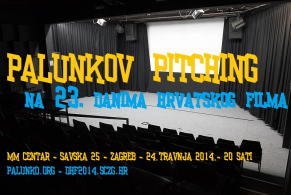 Pitching je 5-10 minutna forma predstavljanje scenarija ili projekta u razvoju zainteresiranim redateljima i producentima uz pomoć foto, audio i/ili videomaterijala. Na Palunkovim pitchinzima (Dani hrvatskog filma 2013., Zagreb Film Festival 2013., Dani hrvatskog filma 2014.) u prosjeku je sudjelovalo oko 40 posjetitelja te je pitchirano 20 projekata. Pitching se pokazao kao ključan faktor u razvoju scenarija, o čemu svjedoče iznimni ovogodišnji rezultati polaznika (poglavlje 9.), koji su praktički eksponencijalni napredak u odnosu na prethodne godine Palunkovih aktivnosti (2003.–2011.), kada je postojala samo radionica na ZFF-u i povremene radionice na drugim festivalima, a bez mehanizma podrške kakvog sada tijekom cijele godine pruža Palunkov klub. Tijekom 2015. ponovno su planirana dva pitchinga u šestomjesečnom razmaku, u travnju 2015. na Danima hrvatskog filma te u listopadu na Zagreb Film Festivalu. Palunko je od 2006. godine član najveće europske mreže filmskih organizacija mladih NISI MASA. U mrežu se uključio kao organizator hrvatskog predizbora europskog natječaja za najbolji kratkometražni scenarij i do danas je velik broj Palunkovih polaznika prošao kroz programe i natječaje NISI MASE. Uz Palunko, hrvatski član organizacije je Kinoklub Zagreb, a odnosi između mreže i Hrvatske posebno su jaki otkada je Daria Blažević iz KKZ-a postala predsjednicom mreže (u proljeće 2013.)Središnji događaj koji mreža danas organizira je European Short Pitch, program razvoja i pitchinga projekata kratkometražnih filmova, koji je svoju važnost pokazao ove godine kada je njemačko-hrvatski film Kokoška Une Gunjak (ESP 2012.) prikazan u konkurencij Tjedna kritike na Međunarodnom filmskom festivalu u Cannesu, a prije nekoliko dana osvojio je i nagradu Europske filmske akademije za najbolji kratkometražni film. Također, recentna pobjednica ESP-a 2014. je mlada hrvatska redateljica i scenaristica Daina Oniunas-Pusić, dobitnica nagrada za najbolji scenarij na Danima hrvatskog filma 2013., bila je jedna od članica žirija Palunka na Zagreb Film Festivalu 2014.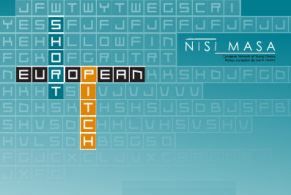 Tijekom 2014. godine Palunko je aktivno sudjelovao u radu NISI MASE – u Generalnoj skupštini održanoj krajem travnja u Zagrebu te je  redovno komunicirao sa središnjim uredom u Parizu vezano za koordiniranje godišnjih aktivnosti, prijavljivanja programa mreže na europske natječaje i ostvarivanja drugih strateških ciljeva. Zbog ograničenih financijskih mogućnosti predstavnicima Palunka nije bilo omogućeno fizičko prisustvo na drugim događanjima osim skupštine u Zagrebu, a što je jedan od glavnih strateških ciljeva našeg projekta tijekom 2015. i 2016. godine. Dosadašnja izdanja naših programa pokazala su da je uloga Palunka u poticanju mladih autora, amatera i autora koji djeluju izvan institucija da se scenaristički razvijaju te posebice u njihovom povezivanju s profesionalnom filmskom scenom od ključne važnosti. Minimalno je svake godine jedan polaznik Palunka sa scenarijem razvijenim na radionici upisao Akademiju dramske umjetnosti (smjerovi: dramaturgija, režija, produkcija) te nastavio s razvojem vlastitog filmskog jezika – tako je bilo i ove godine: Igor Jelinović, polaznik napredne radionice Scenaristički klub upisao je diplomski studij filmske i TV režije na zagrebačkoj ADU upravo sa scenarijem „Šta ti se čini od ovih mojih“ koji je nastao na radionici Scenaristički klub i koji je pitchirao na Palunkovom pitchingu na Danima hrvatskog filma.Posljednjih pet-šest godina hrvatske kinematografije obilježeno je nedvojbenim porastom kvalitete kratkog metra – pojavila se čitava generacija novih talentiranih imena, posebno autorica, kratki skupljaju nagrade u inozemstvu i prikazuju se na važnim festivalima. Uz to, program poticaja za razvoj scenarija HAVC-a svakako je najvažnija stvar koja se dogodila u scenarističkoj branši. Međutim, Palunko je i dalje i u Hrvatskoj i u regiji jedini kontinuirani cjelogodišnji program koji se sustavno i primarno bavi edukacijom, razvojem, poticanjem i promicanjem kratkometražnog filmskog scenarija. U tom smislu držimo da je Palunkova djelatnost komplementarna gore navedenom programu HAVC-a te da može biti još bolji mehanizam potpore u struji sve jačeg domaćeg kratkog metra. Primarna skupina Palunkovih aktivnosti su mlađe generacije i autori koji djeluju izvan institucionalnih okvira. No, tijekom 2014. bilježimo dva zanimljiva trenda – jedan je pojačan interes za naše programe od strane već etabliranih mladih autora te studenata Akademije, a drugi je da se prosječna dob Palunkovih polaznika značajno povećava. Broj korisnika programa u 2014. godiniUroš ŽivanovićOd 2011. koordinator scenarističkog projekta Palunko. Prema nagrađenom scenariju s Palunkove radionice 2008. režirao Hladnu frontu kojom je osvojio Zlatna kolica za najbolji hrvatski film u programu Kockice na Zagreb film festivalu 2009. Bio član žirija NISI MASE u Bruxellesu 2009., Kockica na ZFF-u 2010., žirija kritike 25FPS-a 2011. Sudjelovao na Sarajevo Talent Campusu 2010. Pisao za Hrvatski filmski ljetopis, Filmonaut, Vip movies, uređivao časopis k., radio kao novinar u emisiji Briljanteen (HRT). Član Hrvatskog društva filmskih kritičara. Studirao antropologiju i komparativnu književnost na Filozofskom fakultetu u Zagrebu.Irena KrčelićScenaristica i dramaturginja  osnivačica projekta Palunko. Tijekom posljednjih nekoliko godina uspješno se bavila autorskim projektima a transmedijalni film Moj dida je vanzemaljac osvojila je nagradu beActive na prestižnom Pixel Marketu za najbolji scenarij (Best scripted content) te nagradu programa Prime4Kids&Family za najbolji projekt za djecu 2013. Početkom rujna objavljeno je da je film dobio potporu HAVC-a za proizvodnju te će prema njenom scenariju režirati Dražen Žarković i Marina Andree Škop. U kinima smo mogli gledati njezin dugometražni scenaristički debi Duh babe Ilonke (2011.), a u vrijeme ZFF-a 2014. na HRT-u će se emitirati druga sezona njenog Laboratorija na kraju svemira.Dr. sc. Jasmina KallayHrvatsko-engleska scenaristica i spisateljica diplomirala filmsku umjetnost pri Američkom sveučilištu u Parizu, magistrirala scenaristiku pri National Film School of Ireland te doktorirala transmediju pri University College Dublin. Prema njenom young adult romanu Beat Girl snimljena je britanska serija koja je 2013. bila nominirana za International Emmy. Predavala je kolegije iz područja digitalnih medija, scenarija i filmske teorije na više sveučilišta u Irskoj i Ujedinjenom Kraljevstvu. Osim kao autor i predavač, radi kao ghostwriter i script-doctor. Jelena PaljanDiplomirala dramaturgiju i montažu na Akademiji dramske umjetnosti u Zagrebu. Kao koscenaristica potpisuje više uspješnih i nagrađivanih domaćih filmskih i televizijskih ostvarenja: recentnog Kosca, dobitnika Oktavijana i triju Zlatnih Arena u Puli (Zvonimir Jurić, 2014.), dokumentarce Sve 5! (Dana Budisavljević, 2004.) i Sevdah (Marina Andree Škop, 2009.) te popularnu seriju Nedjeljom ujutro, subotom navečer (Predrag Ličina, 2013.)Tibor Kesertudent MA filmske produkcije na Akademiji dramske umjetnosti u Zagrebu. Kao izvršni producent i asistent produkcije radio na nagrađivanim filmovima Ja sam svoj život posložila (Sonja Tarokić, 2012.), Veliki dan (Đuro Gavran, 2012. – Grand Prix na Danima hrvatskog filma za najbolji film), Generalka (Jasna Nanut, 2014.)(3.) SEDMI SUSRET DJEČJEG FILMSKOG I VIDEOSTVARALAŠTVA U FUNKCIJI JAVNOGA ZDRAVSTVA I PETI DJEČJI FILMSKI KAMPPoreč, 27. lipnja  1. srpnja 2014.Projekt Dječje filmsko i videostvaralaštvo u funkciji javnoga zdravstva pokrenut je 2007. godine na inicijativu i po zamisli novinara Duška Popovića, a u organizaciji Hrvatskog filmskog saveza i Hrvatske mreže zdravih gradova te uz potporu Upravnog odjela za zdravstvo i socijalnu skrb Istarske županije i Grada Poreča. Prvi susret Dječje filmsko i videostvaralaštvo u funkciji javnoga zdravstva održan je 13. srpnja 2007. godine, u sklopu 14. etne škole unapređenja zdravlja u Motovunu. Isti je program dječjih filmova prikazan 27. srpnja 2007. godine na Motovun Film Festivalu. 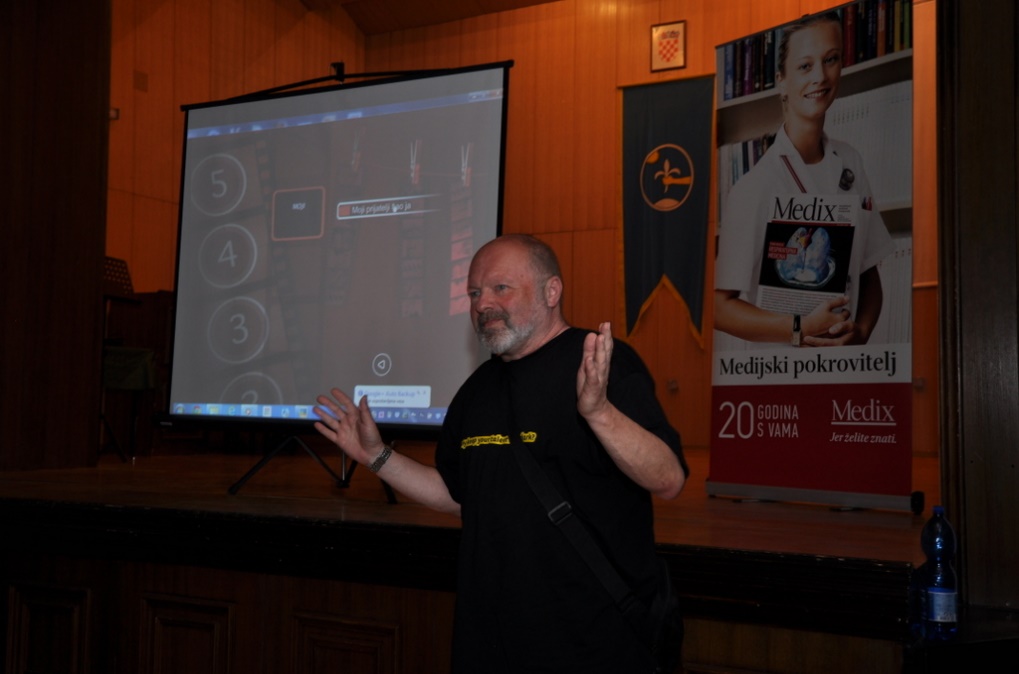 Temeljna je zamisao projekta bila prezentacija dječjih filmova s javnozdravstvenom tematikom sudionicima Ljetne škole unapređenja zdravlja i razmjena mišljenja i stavova između javnozdravstvenih eksperata i učenika osnovnih škola i njihovih voditelja, autora filmova koji govore o javnozdravstvenim temama. Idućih šest susreta Dječje filmsko i videostvaralaštvo u funkciji javnoga zdravstva održano je na 15. do 20. etnoj školi unapređenja zdravlja u Motovunu, 2008., 2009. i 2010. godine, odnosno u Poreču 2011., 2012. i 2013. godine te na Sajmovima zdravlja u Vinkovcima od 2008. do 2011. godine. Susret Dječje filmsko i videostvaralaštvo u funkciji javnoga zdravstva dobio je i trajno pokroviteljstvo Škole narodnog zdravlja Andrija Štampar Medicinskog fakulteta Sveučilišta u Zagrebu, a 2008. godine je u izdanju Hrvatskog filmskog saveza objavljena i publikacija Dječje filmsko i videostvaralaštvo u funkciji javnoga zdravstva, čiji je urednik bio Duško Popović, koja je opremljena DVD-m s filmovima prikazanim na prvom susretu, kao zbirka promišljanja javnozdravstvenih eksperata, filmologa i voditelja školskih filmskih skupina o ulozi i vrijednostima dječjeg filmskog i videostvaralaštva, posebno onoga segmenta posvećenog javnozdravstvenim temama.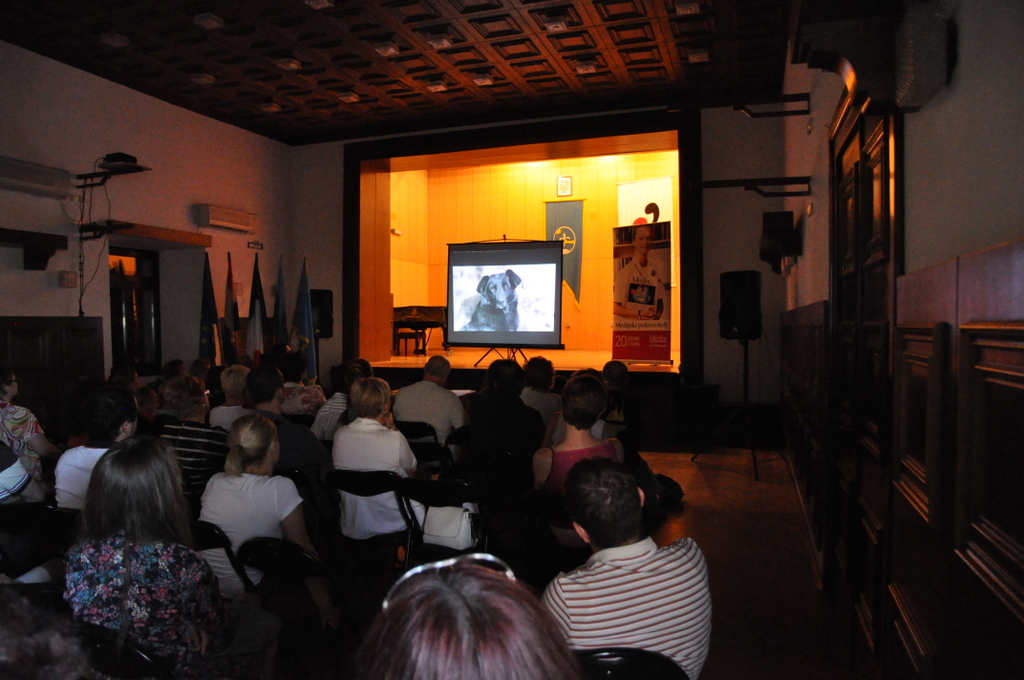 Odabrani filmovi sa susreta Dječje filmsko i videostvaralaštvo u funkciji javnoga zdravstva prikazani su i na Danu Škole narodnog zdravlja Andrija Štampar Medicinskog fakulteta Sveučilišta u Zagrebu, a dio se filmova koristi u nastavi na studiju medicine odnosno na dukacijsko-rehabilitacijskom fakultetu i na čiteljskom fakultetu kao i na javnim predavanjima i tribinama za građanstvo i u drugim prigodama.         Od 2008. do 2010. godine u organizaciju i provedbu susreta Dječje filmsko i videostvaralaštvo u funkciji javnoga zdravstva uključilo se i Društvo Naša djeca iz Motovuna, a od 2011. godine nadalje Fond Zdravi grad Poreč i Društvo Naša djeca iz Poreča. U svih sedam godina održavanja financijsku i drugu potporu pružali su i Istarska županja te Osnovna škola Rudeš iz Zagreba.      Od 2009. godine Hrvatski filmski savez, Hrvatska mreža zdravih gradova i Društvo Naša djeca Motovun pokrenuli su i Dječji filmski kamp koji je održan u Motovunu, a okupio je učenike osnovnih škola iz cijele Hrvatske, sudionike susreta Dječje filmsko i videostvaralaštvo u funkciji javnoga zdravstva te učenike osnovnih škola iz Motovuna, Pazina, Tinjana i Poreča i drugih istarskih gradova kako bi pod stručnim vodstvom stekli prve spoznaje o filmskom i videostvaralaštvu. Pokazalo se da prenošenje znanja između vršnjaka koji imaju određene spoznaje o filmskom i videostvaralaštvu onima koji su posvemašnji početnici, uz stručno vodstvo voditelja školskih filmskih skupina koji uz medijska znanja imaju i bogato pedagoško iskustvo, daje najbolje rezultate.Prva dva Dječja filmska kampa održana su u Motovunu, a od 2011. godine Dječji filmski kamp se u Poreču, u organizaciji Hrvatskog filmskog saveza, Hrvatske mreže zdravih gradova, Istarske županije, Fonda Zdravi grad Poreč i Društva Naša djeca Poreč.Kroz proteklih sedam godina susreta Dječje filmsko i videostvaralaštvo u funkciji javnoga zdravstva odnosno pet Dječjih filmskih kampova prošlo je ukupno više od stotinu i pedeset učenika osnovnih škola iz cijele Hrvatske. Na Dječjem filmskom kampu snimljeno je više od deset igranih, animiranih i dokumentarnih filmova odnosno reportaža. Održavanje susreta Dječje filmsko i videostvaralaštvo u funkciji javnoga zdravstva odnosno Dječjeg filmskog kampa u prvim godinama odvijanja financirali su Hrvatski filmski savez, Hrvatska mreža zdravih gradova, Istarska županija, Fond Zdravi grad Poreč i Osnovna škola Rudeš, a kroz angažiranje vlastite opreme i stručno vodstvo radionica za igrani, dokumentarni i animirani film te radionice za glumu, i brojne osnovne škole iz cijele Hrvatske odnosno voditelji školskih filmskih skupina koji su volonterski vodili radionice.S obzirom na iskazane potrebe za nastavkom i razvijanjem djelatnosti neophodne su promjene u organizacijskoj strukturi te u načinima i oblicima financiranja.Osmi susret Dječje filmsko i videostvaralaštvo u funkciji javnoga zdravstva održan je u skladu s programskom najavom, uz forum Mediji i zdravlje Motovunske ljetne škole unapređenja zdravlja u Grožnjanu, a termin 28. lipnja je u dogovoru organizatora promijenjen u 20. lipnja 2014. Organizatori osmog susreta su Hrvatski filmski savez i Škola narodnog zdravlja Andrija Štampar Medicinskog fakulteta Sveučilišta u Zagrebu, Hrvatska mreža zdravih gradova, Hrvatsko novinarsko društvo Zbor zdravstvenih i medicinskih novinara HND-a i udruga Difrakcija. 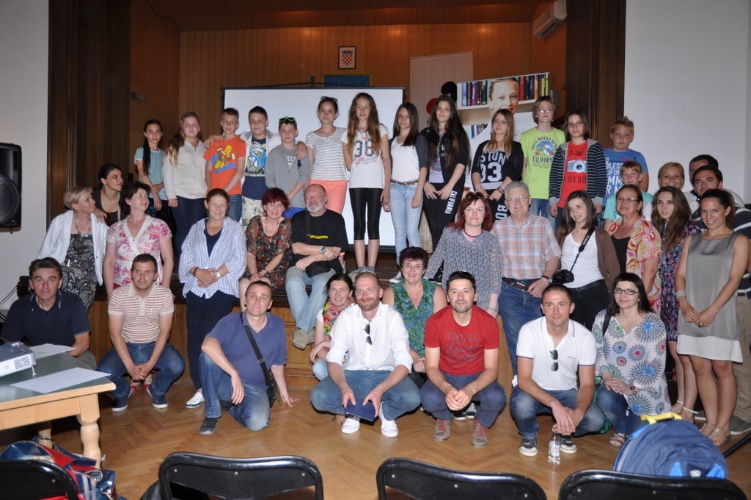 Na Osmom susretu Dječje filmsko i videostvaralaštvo u funkciji javnoga zdravstva prikazani su filmovi Tajno prijateljstvo, animirani, NS Dubrava, Zagreb Pasji život, dokumentarni, Filmska skupina OŠ Strahoninec Bettina, igrani, FKVK Zaprešić Jutro, igrani, Filmska družina ZAG, OŠ Marije Jurić Zagorke, Zagreb Prek tri bregi, TVreportaža, OŠ Ivanovec, Čakovec Zorica K. (77), dokumentarni, OŠ Eugena Kumičića, Velika Gorica i Moji prijatelji kao ja, TVreportaža, Udruga Hodači po žici, OŠ Rudeš, Zagreb.      Šesti Dječji filmski kamp koji je bio najavljen za termin od 27. lipnja do 1. srpnja 2014. godine u Poreču, u organizaciji Hrvatskog filmskog saveza, Hrvatske mreže zdravih gradova, Istarske županije, Fonda Zdravi grad Poreč, Društva Naša djeca Poreč, Osnovne škole Rudeš i Udruge za promicanje multimedijalnog stvaralaštva u svrhu prevencije Hodači po žici nije mogao biti održan u najavljenom opsegu jer su izostala planirana financijska sredstva svih organizatora osim Hrvatskog filmskog saveza. Održane jednodnevne radioniceMultimedijski sadržaji (radijska reportaža, fotografije, dokumentarni filmovi) snimljeni 20. lipnja za vrijeme trajanja Osmog susreta Dječje filmsko i videostvaralaštvo u funkciji javnoga zdravstva u Grožnjanu bit će montirani tijekom rujna ove godine u prostorima Hrvatskog filmskog saveza i uz sudjelovanje učenika iz osnovnih škola koji su bile sudionici Osmog susreta Dječje filmsko i videostvaralaštvo u funkciji javnoga zdravstva odnosno potencijalni sudionici Šestog Dječjeg filmskog kampa u Poreču.     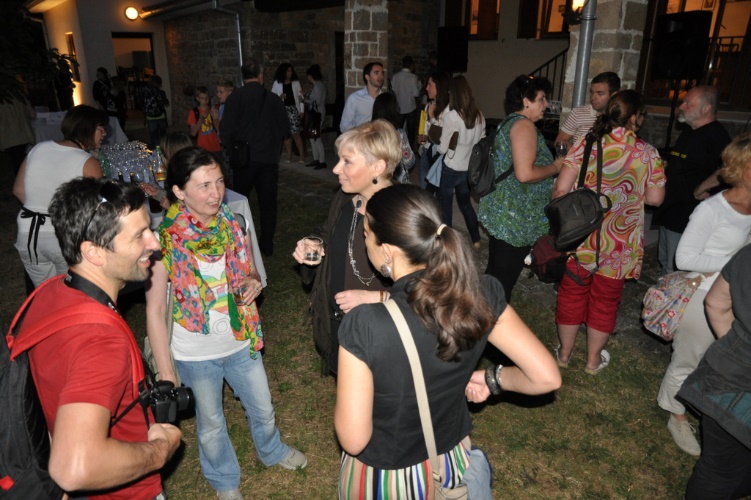 Organizatori su najavili održavanje Devetog susreta Dječje filmsko i videostvaralaštvo u funkciji javnoga zdravstva odnosno Šestog Dječjeg filmskog kampa u lipnju 2015. godine u Grožnjanu i Poreču.(4.) FILMSKE RADIONICE ZA DJECUa) Ljetna filmska radionic u inu Tuškanac – Izvan okvira 
     Zagreb, 16.  2. lipnja 2014.Radionica je održana od 16. do 21. lipnja u maloj dvorani ina Tuškanac s ukupno sedam polaznika osnovnoškolskog uzrasta u rasponu od 5.  8. azreda. Vrijeme održavanja radionice bilo je od 10 do 15 sati. Ideja radionice bila je da se u šest dana prođe proces izrade televizijske reportaže od pronalaska teme do snimanja te montaže. Ta početna ideja se, kroz razgovor s polaznicima, ubrzo pretvorila u novu zamisao da se u šest dana snimi cijela televizijska emisija s više novinarskih formi i tema te najavama voditelja u simuliranom studiju.Nekoliko polaznika pohađalo je filmske radionice Hrvatskog filmskog saveza i ranijih godina te razina znanja filmskog jezika svih polaznika nije bila na istoj razini. To je djelomično predstavljalo problem jer je bilo teško održati koncentraciju svim polaznicima kod teorijskih dijelova. Općenito, očekivanja djece bila su više orijentirana na praktični dio radionice, a manje prema teorijskim izlaganjima, što je i razumljivo s obzirom na dob polaznika. Tome smo se maksimalno i prilagodili te smo već na kraju prvog dana imali razrađen plan rada, snimanja, montaže i finalizacije te smo se velikom većinom tog plana i uspjeli pridržavati zadavši jasna pravila i očekivanja polaznicima. Na kraju prvog dana radionice, polaznici su izašli na teren te su imali priliku sami se upoznati s osnovama rada na kameri i snimiti  svoje prve sekvence.Tijekom iduća  dana nakon jutarnjeg teorijskog dijela i razgovora izlazili bi na teren. Posjetili smo Modelarsko-elektroničku radionicu u HZTK-u te snimili priču o radionici i polaznicima. Druga ekipa, u pratnji asistenta, snimala je ankete na trgu o dogovorenim temama. Idući dan posjetili smo Klovićeve dvore gdje se održavao 5. rvatski bienale ilustracije o kojem je snimljen izvještaj. Nakon snimanja svih priloga uslijedila je montaža istih. Uz teorijski uvod, polaznici su, uz vodstvo mentora, u naredna dva dana sami montirali priče koje su snimali proteklih dana. Predzadnji dan radionice u prostorijama Kina Tuškanac polaznici radionice snimali su i studijski dio emisije s najavama za svaki prilog. U ovom dijelu polaznici su imali priliku  napraviti scenografiju i upoznati se s osnovama rasvjete.Zadnjeg dana radionice polaznici su dovršili montaže priloga te ih zajedno s najavama spojili u završnu emisiju nazvanu Podnevnik. Za vrijeme radionice polaznike radionice poticalo se da sami predlažu teme i da sami pokažu inicijativu za sadržaj koji njih zanima. Završna emisija rezultat je njihove kreativnosti i zaigranosti. Dojma sam da su polaznici pokazivali interes tijekom cijele radionice te bih posebno izdvojio montažu kao nešto što je cijeloj grupi bilo novo i zanimljivo.b) Filmske videoradionice za djecu i mladež
     Kraljevica, 25. srpnja 1. kolovoza 2013.U Nacionalnom centru tehničke kulture u Kraljevici od 25. srpnja do 1. kolovoza 2014. održae Filmske radionice za djecu i mladež pod nazivom 'Od ideje do realizacije u organizaciji Hrvatskog filmskog saveza. Sudionici radionica su djeca / autori filmova čiji su radovi nagrađeni na 51. eviji hrvatskog filmskog stvaralaštva djece. Od ove godine sudionici radionice bili su i mladi autori, kako iz Hrvatske tako i iz inozemstva, nagrađeni na 18. ilmskoj reviji mladeži i 7. Four River Film Festivalu u Karlovcu. Na taj način  ne samo da mladi filmaši bivaju nagrađeni korisnom radionicom već i razmjenom znanja i iskustva s mladima iz drugih zemalja, što je u svakom slučaju oplemenjivanje ovog dijela programa koji je dosad bio isključivo nacionalnog karaktera. Ideja je da ove videoradionice s vremenom postanu Međunarodni filmski kamp s obzirom da imaju puni potencijal za to. 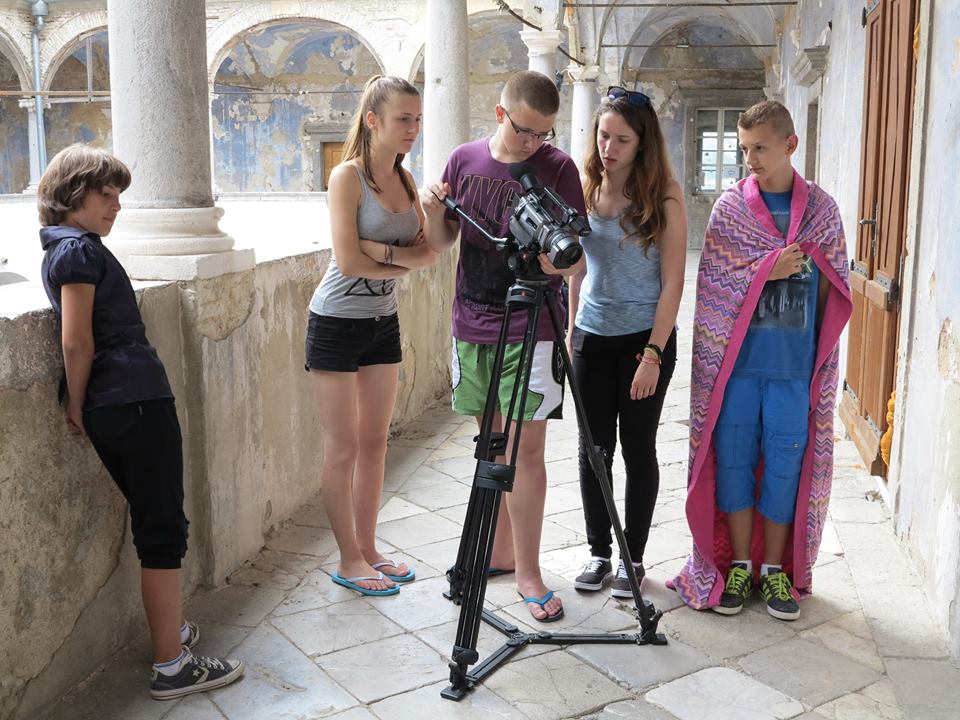 Videoradionice su zamišljene kao splet teorijskog i praktičnog rada s mnoštvo filmskih primjera i rada na terenu, gdje često granica između učitelja i učenika  i jedni uče od drugih. U takvoj atmosferi djeca vjerojatno i najbolje savladavaju medijsku pismenost. Ako se tome pridoda i interkulturalni karakter, dojam je još snažniji. Radovi nastali u sklopu radionica bit će prezentirani u okviru popratnih programa festivala članova Youth Cinema Network-a, kao i u okviru tematskih večeri koje organiziraju institucije partneri. Također, cilj je da se i filmovi uvrste u obrazovni sustav zemalja partnera programa kao pozitivni komparativni primjeri u radu s djecom i mladima.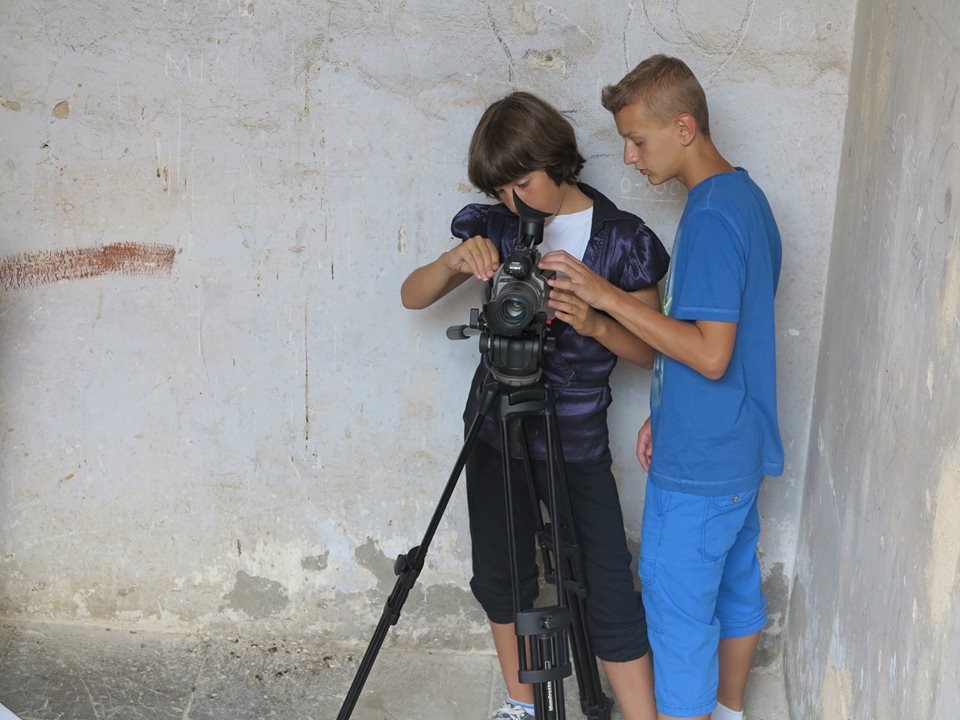 Voditelji radionica bili su etablirani voditelji filmskih i video družina: Jasminka Bijelić Ljubić (ŠAF Čakovec, Čakovec), Melita Forjan Horvatek (Udruga ZAG, Zagreb) i Marina Zlatarić (OŠ Bartol Kašić, Zagreb), te renomirani i nagrađivani snimatelj Boris Poljak koji će voditi radionicu za srednjoškolski uzrast. Polaznici radionice za igrani film: Stjepan Petković, Barbara Radoš, Veronika Milinović, Nika Vahčić, Marko Bičanić, Noa Nikolić, Katarina Jukić, Katica Poplašen i Anamarija Špicar snimili su igrani film Tajna mora u trajanju od 3´38˝, dok su polaznici  radionice za dokumentrani film: Jan Šimunić, Marta Bregeš i Eva Matjašić, snimili dokumntrni film Udahnuti dušu u trajanju od 8´05˝. Animirani film Zebra u trajanju od 2´32˝ snimili su polaznici radionice za animirani film: Melita Sandrin, Jona Döring, Marija Poljak, Lovro Škarica, Ivan Borna Masnec i Luna Mayer. Pod vodstvom snimatelja Borisa Poljaka, polaznici radionice za srednjoškolski uzrast, koja se tematski bazirala na spoju između dokumentranog filma i uloge kamere u istom, Stjepan Đaković, Ivan-Stjepan Lucić, Mirsad Mahmutović, Nadir Muhović, Tina Štambuk, Tin Ostrošić, Agnieszka Konarska i Matej Jurković snimili su film Zarobljeni grad u trajanju od 7´57˝.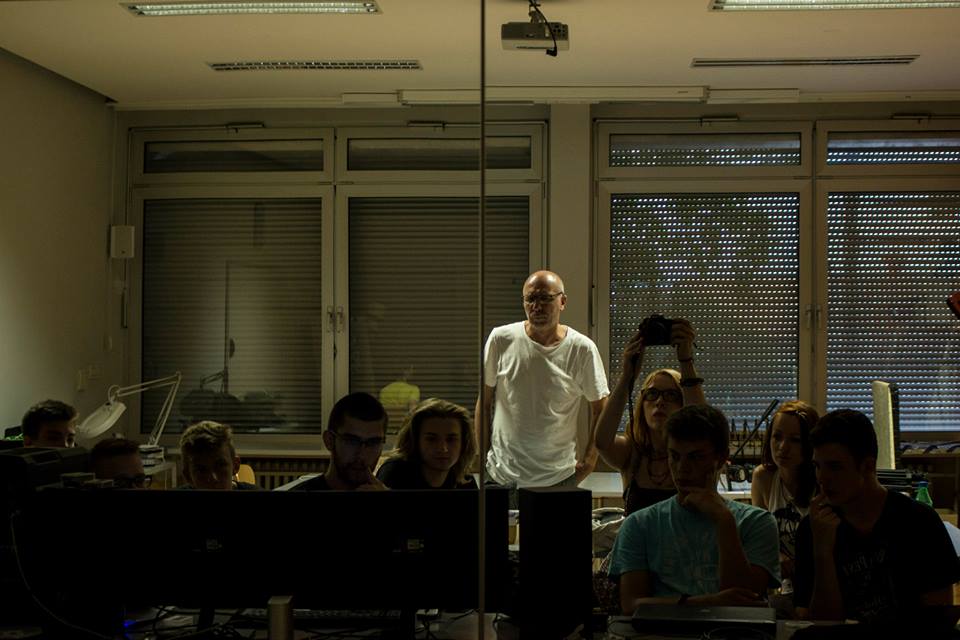 Obrazovne programe Hrvatskog filmskog saveza dosada je polazilo preko 10000 polaznika, među kojima je velika većina voditelja filmskih družina pri osnovnim škola s područja rada Zagreba i Zagrebačke županije, ali i djece i mladeži iz istih. Upravo ta činjenica je porasta broja filmskih družina kroz čiji rad je vidljivo da je najkonkretniji oblik medijske edukacij / pismenost djece i mladih upravo u filmskim družinama i filmskim radionicama. Obrazovni i radionički programi Hrvatskog filmskog saveza samo još jednom potvrđuju važnost razvijanja obrazovnih i kulturnih programa koji povezuju djecu i mlade iz Hrvatske, ali i inozemstva. c) Radionica animiranog filma u Dubrovniku      Dubrovnik, 15.  20. listopada 2014. Radionica animiranog filma u sklopu 3. Dubrovnik Film Festivala - DUFF-a održana je od 15.  20. listopada u Gimnaziji Dubrovnik u suorganizaciji Udruge Luža, Kinematografa Dubrovnik, Gimnazije Dubrovnik i Hrvatskog filmskog saveza.Radionicu su vodili Edo Lukman i Jasminka Bijelić Ljubić, voditelji Škole animiranog filma Čakovec uz sudjelovanje  djece iz osnovnih škola s područja Dubrovnika i okolice (Župa Dubrovačka). U početnom dijelu radionice, na temelju probnih crteža izvršena je procjena njihovih likovnih sposobnosti te je odlučeno da se radi crtanofilmska tehnika primjerena uvjetima učionice u kojoj se radilo.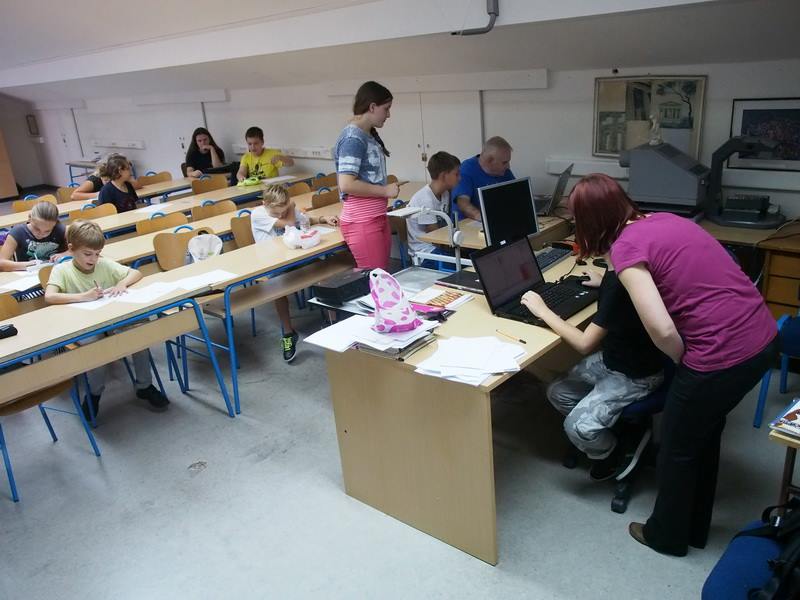 Djeca su upoznata sa svim fazama rada na animiranom filmu pa su tako, odlučivši se za zajedničku temu, animirali  malih crtanih priča na temu „Z“. Realizirali su animacije u klasičnoj crtanoj formi, a crteži su digitalizirani u računalo te uz kratku edukaciju korištenja softwarea, obojani u računalu te montirani u zajednički film u trajanju od 25 minute. Film je prikazan na završnoj svečanosti 3. Dubrovnik Film Festivala, uz prisustvo autora i voditelja koji su publici u kratkom predstavljanju prezentirali sebe i rad na filmu. Velika većina su bili  animacijski početnici, a jedan mali dio okušao se u animacijskim radionicama tijekom prijašnjih festivala. Uočeno je nekoliko potencijalnih talenata za daljnju suradnju sa ŠAF-om ili preporuku za daljnje usavršavanje u području animiranog filma u vidu radionica.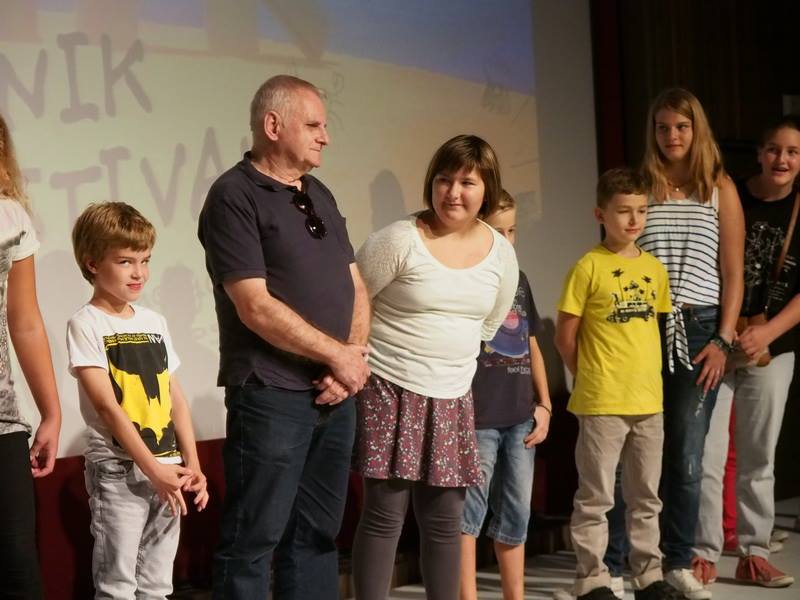 Popis djece:Bruno Krile, Vlaho Mišić, Tin Ercegović, Jan Miošić, Tina Barišić, Lena Barišić, Marta Pendo, Tana Michl, Katarina Bogdanović, Daria Morović, Nika Grljević, Noa Val Pirin, Luka Grgurević, Ana Baletić.Obrazovne programe Hrvatskog filmskog saveza dosada je polazilo preko 10000 polaznika, među kojima je velika većina voditelja filmskih družina pri osnovnim škola s područja rada Zagreba i Zagrebačke županije, ali i djece i mladeži iz istih. Upravo ta činjenica je razlog porasta broja filmskih družina, kroz čiji rad je vidljivo, da je najkonkretniji oblik medijske edukacij / pismenost djece i mladih upravo u filmskim družinama i filmskim radionicama. Obrazovni i radionički programi Hrvatskog filmskog saveza samo još jednom potvrđuju važnost razvijanja obrazovnih i kulturnih programa koji povezuju djecu i mlade iz Hrvatske, ali i inozemstva. (5.) 16. kola medijske kulture Dr. Ante Peterlić       Trakošćan, 19.  29. kolovoza 201. U Trakošćanu je 2000. godine održana 2. Škola medijske kulture, s I. i II. stupnjem seminara medijske kulture te videoradionicama za dokumentarni, igrani i animirani film odnosno specijaliziranom radionicom za kameru i snimanje. Idućih šest Škola medijske kulture održane su u Trakošćanu sve do 2005., a poslije Varaždinskih Toplica i Čakovca Škola se od ove godine vratila u Trakošćan, i dalje s dva stupnja seminara medijske kulture, ali s čak dvanaest radionica: za dokumentarni film (voditelj Tomislav Mršić), igrani (voditelj Daniel Kušan), TVreportažu (voditelj Dražen Ilinčić), animirani (voditelj Edo Lukman), po prvi put za eksperimentalni film (voditelj Damir Čučić) te specijaliziranim radionicama za kameru i snimanje (voditelj Boris Poljak), montažu (voditelji Slaven Zečević i Ivana Fumić), postprodukciju zvuka (voditeljica Dubravka Premar), scenarij u filmu (voditelj Zvonimir Jurić), digitalnu fotografiju (voditelj Darije Petković), radioreportažu (voditeljica Višnja Biti) i za radioigru za djecu (voditeljica Vedrana Vrhovnik). 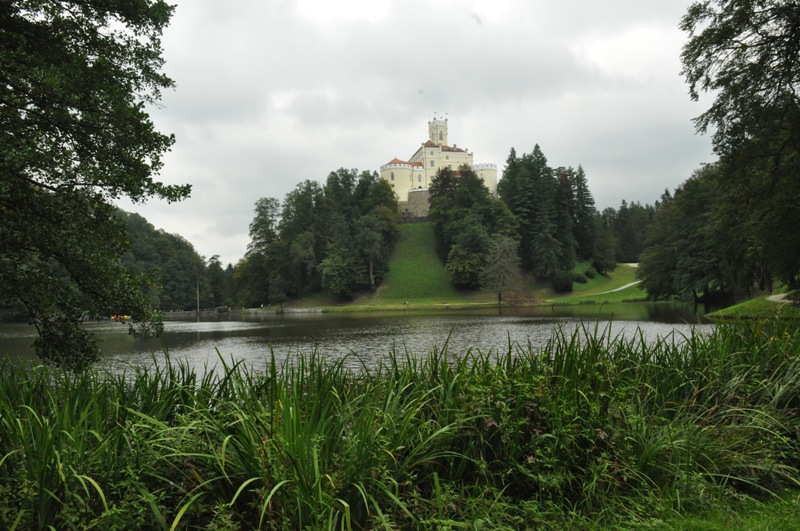 Polaznici ovogodišnje 16. Škole medijske kulture Dr. Ante Peterlić dolaze iz Bednje, Cestice, Čakovca, Karlovca, Križevaca, Kutine, Macinca, Mača, Male Subotice, Orehovca, Osijeka, Pule, Rijeke, Rovinja, Samobora, Skakavca, Svete Nedelje, Velike Gorice, Virovitice, Vukovara, Zadra i Zagreba, sudjelovanje polaznika iz slovenske Cerknice daje Školi međunarodno značenje, posebna radost 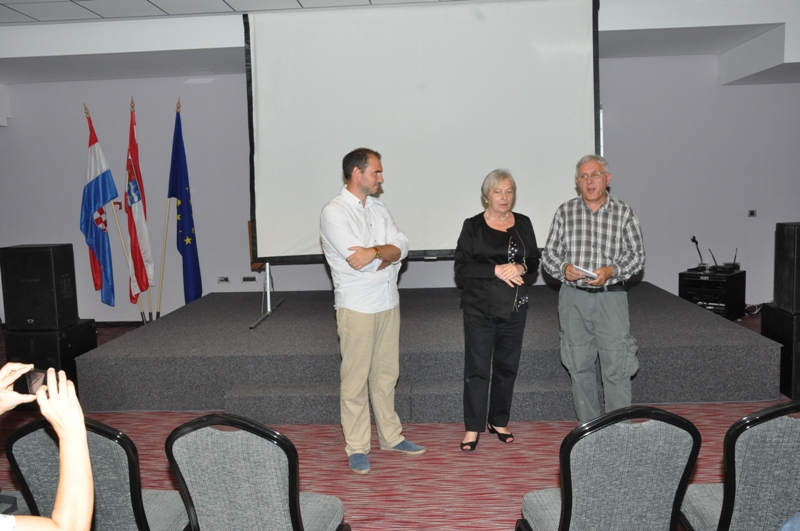 organizatora zbog prisustvovanja desetero Gunjnaca pod vodstvom legendarnog Josipa Krunića.  Ovoga puta njihovo je sudjelovanje omogućio Upravni odjel za društvene djelatnosti Grada Karlovca osiguravši potrebna sredstva. To je posljedica dugogodišnje i plodne suradnje Kinokluba Karlovac i Studija kreativnih ideja Gunja - SKIG-a, a možda je na realizaciju ideje utjecala i činjenica da je sadašnji gradonačelnik Karlovca Damir Jelić bio polaznikom na prve četiri Škole medijske kulture. Prijateljska, profesionalna i iznad svega ljudska solidarnost, pomoć i suradnja tako se i ovoga puta dokazala kao još jedna od vrijednosti koje obilježavaju Školu medijske kulture Dr. Ante Peterlić.   Priređivač 16. kole medijske kulture Dr. Ante Peterlić je Hrvatski filmski savez, a Ministarstvo znanosti, obrazovanja i sporta Republike Hrvatske dalo je pozitivno stručno mišljenje za provedbu programa. Održavanje Škole pomogli su Hrvatski audiovizualni centar, Hrvatska zajednica tehničke kulture i Društvo hrvatskih filmskih redatelja, sponzori su CS Computer systems, Studio Guberović d.o.o., Avc Zagreb i Istyle. Filmsku i videotehniku osigurali su Hrvatski filmski savez, Hrvatska zajednica tehničke kulture, Blank_filmski inkubator, Zagreb; Filmska autorska grupa Enthusia Planck, Samobor; Filmsko-kreativni studio VANIMA, Varaždin; Foto kino videoklub Zaprešić, Zaprešić; Kinoklub Karlovac, Karlovac;  Kinoklub Zagreb, Zagreb; Studio kreativnih ideja Gunja - SKIG, Gunja;  Škola animiranog filma Čakovec – ŠAF, Čakovec i www.fotografija.hr.  Filmske i videoprimjere osigurao je Hrvatski filmski savez.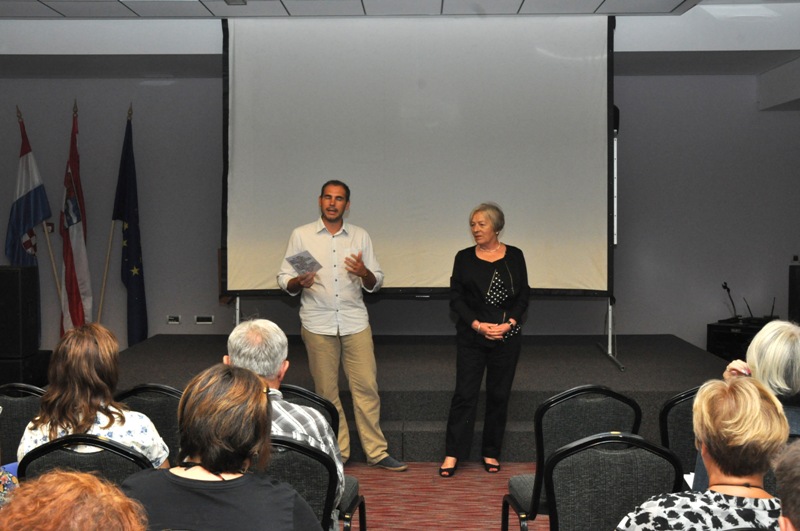 Radom Škole medijske kulture upravlja Savjet Škole na čijem je čelu dr. sc. Bruno Kragić, kao predsjednik, a članovi su Vera Robić-Škarica koja je voditeljica, Kristina Dorić, kao tajnica Škole te Mirjana Jukić, prof., Vesna Lendić-Kasalo, Carmen Lhotka, Edo Lukman, doc. art. Jelena Modrić, Diana Nenadić, dr. sc. Mira Kermek-Sredanović i prof. dr. Hrvoje Turković. Savjet prati provedbu 16. kole medijske kulture Dr. Ante Peterlić, ali istovremeno započinje i pripreme za 17. ŠMK, koja će se održati 2015. godine, ponovo u Trakošćanu. Ovog trenutka možemo potvrditi nastavak uspješne suradnje s općinom Bednja i načelnikom općine Mirkom Bisovićem te OŠ Bednja i ravnateljicom Sanjom Majcen u provedbi pojedinih radioničkih programa Škole. 16. kola medijske kulture svečano je otvorena pozdravnim riječima predsjednika Savjeta Škole dr. sc. Bruna Kragića i voditeljice Škole Vere Robić-Škarica te projekcijom dva kratka filma, o Mustafi Nadareviću, dobitniku Nagrade Fabijan Šovagović za 2014. godinu te diplomskog filma Pinokio autora Tome Šimundže, isto tako svojevremenog polaznika i stručnog suradnika Škole, koji je ovjenčan Nagradom Vedran Šamanović.„Kada je na svečanosti otvaranja 16. kole medijske kulture Dr. Ante Peterlić voditeljica Škole, Vera Robić-Škarica pozvala neka se jave oni koji su tu po prvi put, prava šuma podignutih ruku pokazala je da mladi dolaze! Još uvijek postoji tvrdo jezgro veterana koji su na Školi već bili nekoliko puta (rekorderke su Melita Horvatek Forjan i Marina Zlatarić koje su bile polaznice na svih šesnaest škola), što je pravi dokaz njene vrijednosti i znanja koja donosi, ali sve više mladih sudionika jednako raduje jer je očito da je Škola zanimljiva i privlačna i novim sudionicima, koji dolaze prvi put i od kojih će se većina vratiti još bar jednom, a mnogi i nekoliko puta, dok ne obiđu sve seminare i radionice. Pa, krenu iznova iz teksta Duška Popovića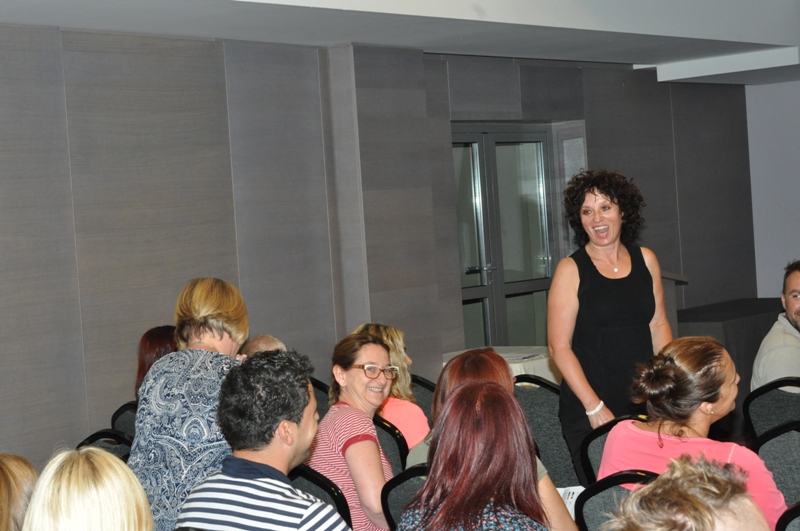 Škola medijske kulture je i provedena kao seminar medijske kulture s I. osnovnim stupnjem i II. stupnjem kao oblikom trajnog i cjeloživotnog obrazovanja te kroz  polazne i  specijaliziranih radionica.Svrha je prvog stupnja seminarskoga programa pružiti temeljna medijska znanja, a namijenjen je nastavnicima u osnovnim i srednjim školama te drugim polaznicima koji ta znanja nisu stekli u okviru svojega studija ili koji ta znanja trebaju utvrditi. Program I. stupnja – osnovni Teorija filmaPovijest filmaStruktura filmskoga djelaFilmske vrsteUvod u animaciju i Zagrebačka škola crtanog filmaPovijest hrvatskoga filmaVrste i metode dokumentarnoga filmaZaštita i restauracija audiovizualnog gradiva Multimediji u teoriji i praksi Na I. stupnju sudjelovalo je 6 polaznika, a među njima su bili: Slobodanka Mišković, Art-kino Croatia, Rijeka; Dalia Alić i Josip Šuker iz Elegy Film Studios, Zagreb; Nataša Mesaroš Grgurić, OŠ Centar, Rijeka; Sanda Letonja-Marjanović, Pulska filmska tvornica, Pula i Bogdan Bošnjak, OŠ Skakavac, Skakavac. 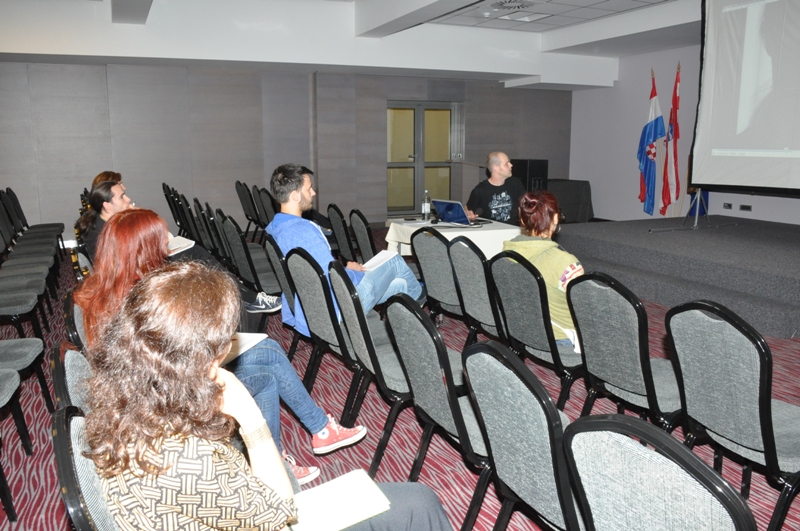 Marko Rojnić s polaznicima I. stupnjaPolaznici I. stupnja, kao i svi drugi zainteresirani polaznici Škole mogli su sudjelovati na metodičkim vježbama pod nazivom Multimediji u teoriji i praksi koje su vodile Mirjana Jukić, prof. i Katica Šarić, mag. paed. soc. iz OŠ Rudeš, Zagreb.  Na II. stupnju, kao trajnom i cjeloživotnom obrazovanju, sudjelovalo je  polaznika, a među njima su bili Sandra Tomljanović, Hrvatska zajednica tehničke kulture, Zagreb; Dalibor Jurišić, Javna ustanova u kulturi Hrvatski dom Vukovar, Vukovar; Ana Đordić, XIII. gimnazija, Zagreb; Jelena Modrić i Tena Tadić iz Zagreba; Martina Mikšić, OŠ Banija, Karlovac; Sandra Živanović, Mješovita industrijsko-obrtnička škola, Karlovac i Željka Dugi, OŠ Cestica, Cestica. Program II. stupnja – cjeloživotno obrazovanje Klasični američki animirani film Filmska glazba Arsena DedićaFilm u nacističkoj NjemačkojEstetika i povijest vesterna Animirani dokumentaracAnaliza filma (na primjerima Ivana Ladislava Galete)Film noir Između fikcije i dokumentarizmaCilj i svrha II. stupnju seminarskog programa jest pružiti dodatna, specijalizirana znanja profesorima u osnovnim i srednjim školama i drugim zainteresiranim pojedincima. Ponuđeni predmeti mijenjaju se svake godine; biraju se nove važne i zanimljive teme, izvještava o promjenama u praksi i novinama u znanosti o umjetnosti, tako da isti polaznici mogu iz godine u godinu pohađati seminar. On tako omogućuje cjeloživotno obrazovanje nastavnika i drugih polaznika. 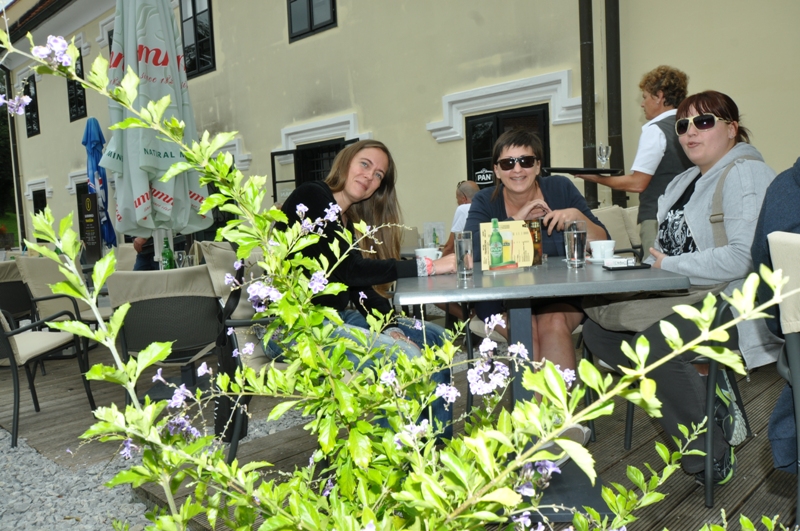 Polaznici II. stupnja i svi drugi zainteresirani polaznici Škole mogli su sudjelovati u metodičkim vježbama za nastavu filma u srednjim školama koje su provodile Ana Đordić, prof. i doc.art. Jelena Modrić, filmska montažerka. Predavači na I. i II. stupnju seminara medijske kulture bili dr. sc. Midhat Ajanović, Ana Đorđić, prof.; Mirjana Jukić, prof.; dr. sc. Bruno Kragić Carmen Lhotka, akad. montažerka; doc.art. Jelena Modrić, akad. montažerka; Diana Nenadić, filmska kritičarka; dr. sc. Irena Paulus dr. sc. Rajko Petković mr. sc. Marko Rojnić dr. sc. Tomislav Šakić Katica Šarić, mag. paed. soc.; prof. Rada Šešić, filmska kritičarka i prof. dr. Hrvoje Turković. Za sve polaznike Škole medijske kulture Dr. Ante Peterlić svake su večeri održavane projekcije filmova, što domaće, tako i međunarodne filmske umjetnosti, sa stručnim uvodima filmskih teoretičara i filmskih kritičara dr.sc. Rajka Petkovića, dr. sc. Brune Kragića, dr. sc. Irene Paulus, dr. sc. Midhata Ajanovića, Daniela Kušana, akad. filmskog redatelja, prof. dr.sc. Hrvoja Turkovića, Diane Nenadić, filmske kritičarke te prof. Rade Šešić, s analizom samih polaznika koja se održavaa idućeg jutra. Sudjelovanje na projekcijama i analizama je obavezno za sve polaznike kao dio zajedničkog programa Škole. Već su prve jutarnje analize filmskih primjera, koji se svake večeri prikazuju polaznicima Škole medijske kulture, pokazale da je i ove godine kvaliteta i znanje polaznika vrlo veliko. Aktivnim sudjelovanjem u raspravama bruse se stavovi o viđenim filmovima, ali i o filmu uopće pa je bilo pravo zadovoljstvo slušati kako se argumentirano nadmeću. Vrijednu je raspravu doživjelo i prikazivanje igranog filma Zagrebački cappuccino redateljice Vanje Sviličić, koja je bila i koscenaristica te montažerka svog prvijenca. Pravi ženski film izazvao je brojne komentare odmah nakon projekcije, a sudjelovanje autorice na projekciji i jutarnjoj analizi omogućilo mnogima da i osobno, u neobaveznom razgovoru saznaju puno toga o nastanku i realizaciji filma. Praksa prikazivanja recentnih domaćih filmova s netom održane Pule, bili pobjednički ili posebno zapaženi, tako je nastavljena i na 16. Školi, a sudjelovanje autora svakako je stvarna dodatna vrijednost. Ponekad ima i zanimljiv nastavak pa je tako prošle godine Tomislav Mršić bio na Školi kao autor legendarnih Kauboja, a ove je godine voditelj radionice dokumentarnog filma.   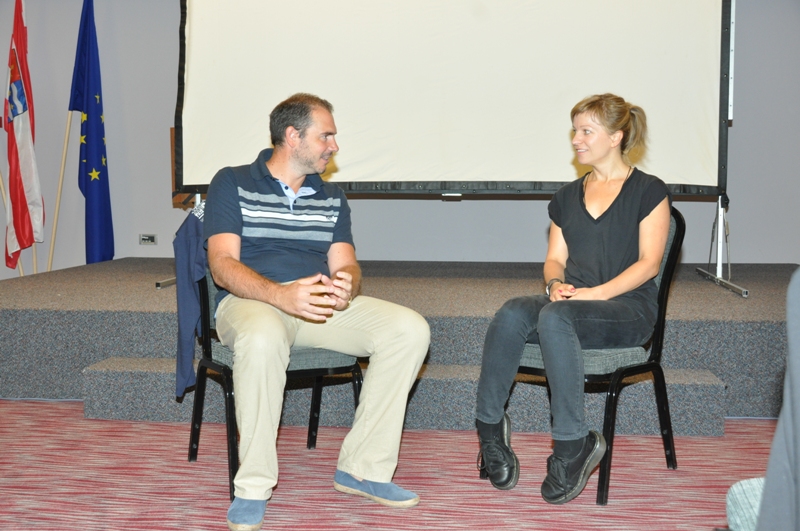 Radionički programi Škole medijske kulture Osim seminarskih programa održae su i četiri polazne radionice (igrani, dokumentrani, animirani i TV reportaža) te  sprecijaliziranih radioničkih programa (kamera i snimanje, montaža, postprodukcija zvuka, digitalna fotografija, radioreportaža, radiodrama i nova radionica za eksperimentalni film). Radionica za dokumentarni film voditelja Tomislava Mršića, sa stručnim suradnicima, Alanom Stankovićem i Hrvojem Mršićem, imala je samo  polaznika, među kojima su bili Marko Kekić iz Kinokluba Karlovac, Bogdanka Conjar iz OŠ Grabrik, Karlovac i Gordan Beglerbegović iz Gimnazije Karlovac, Karlovac, a snimili su dokumentarni film Anica Kolačko – živi duh,  lik i djelo čuvarice dvorca Trakošćan u trajanju od 20 min.  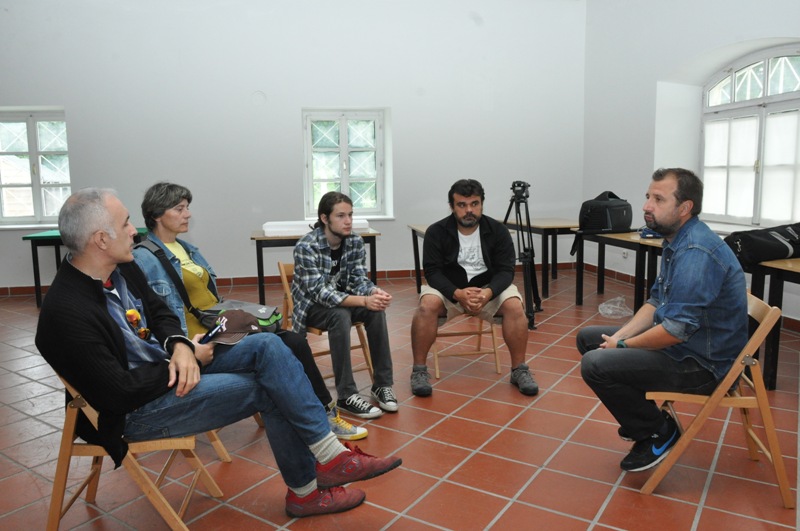 Radionica za igrani film voditelja Daniela Kušana, sa stručnim suradnicima Brankom Lintom i Vjeranom Pavlinićem, okupila je  polaznika, među kojima su bili Andrija Ćeškić iz Kinoklub Karlovac, Rajko Petković sa Sveučilišta u Zadru (Rajko Petković ujedno je i predavač na Školi medijske kulture, činjenica koja potvrđuje da je Škola jedan od vodećih izvaninstitucionalnih obrazovnih programa), Nikica Landeka iz OŠ Ščitarjevo, Velika Gorica, Vanja Barić iz OŠ Augusta Harambašića, Zagreb, Emilija Kovač iz Graditeljske škole, Čakovec, Suzana Hudolin iz OŠ „Antun i Stjepan Radić“, Gunja  i Zlatka Plavec iz Varaždina , a snimili su igrani film Sjenke prošlosti u trajanju od 11´57˝.  Radionica za TVreportažu voditelja Dražena Ilinčića, sa stručnim suradnicima Davidom Oguićem i Janom Klemscheom, sa  polaznika, među kojima su bile Melita Horvatek Forjan Nataša Jakob iz Udruge Zag, Zagreb, Perica Bartulović iz OŠ Prečko, Zagreb, Anita Tufekčić iz OŠ „Antun i Stjepan Radić“, Gunja i Ivančica Šebalj, iz OŠ Dubovac, Karlovac. Polaznici radionice snimili su dvije TVreportaže i , u  ukupnom trajanju od 16 min.  Radionica za animirani film voditelja Ede Lukmana, sa stručnom suradnicom Jasminkom Ljubić Bijelić, ove godine okupila  polaznika: Jasmina Murtezanović, iz OŠ Petra Preradovića, Zagreb, Katarina Grgat iz Samobora, Vinko Blažević iz OŠ Rudeš, Zagreb, Katarina Ratkaj iz OŠ Švarča, Karlovac,  Dora Kralj iz Zajednic tehničke kulture Križevci, Križevci, Ljiljana Ille iz Graditeljsk škol Čakovec, Čakovec i Igor Vugrinec iz Svete Nedelje. Na vratima radionice za animirani film voditelj Edo Lukman duhovito je nacrtao zatvorske rešetke, simbolično pokazujući da nema izlaza dok film ne bude gotov. Činjenica je da su animatori vrijedno radili i nakon 22.30, kada su ostali polaznici izlazili iz dvorane, poslije večernje projekcije. Polaznici radionice za animirani film istraživali su mogućnosti vlastitog tumačenje likova iz filma Walta Disneya Snjeguljica i sedam patuljaka i u tome potpuno uspjeli snimiti vlastitu verziju Disneyjeva noćna mora u trajanju 4 min.       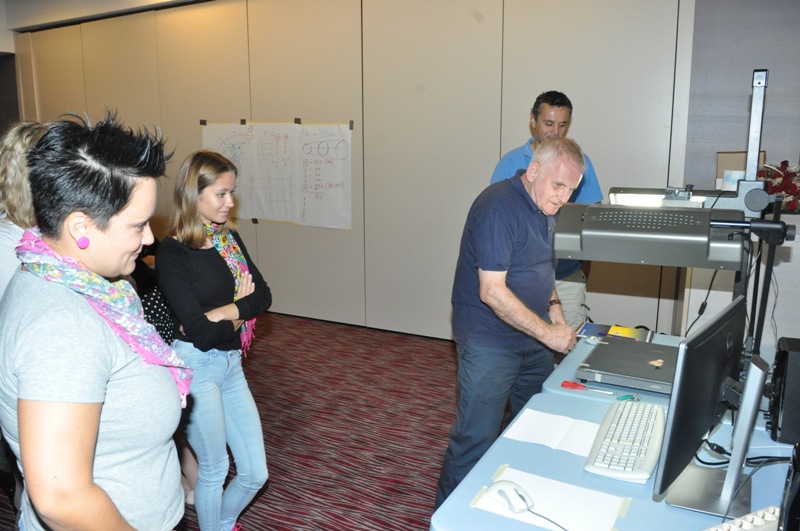 Specijalizirana radionica za kameru i snimanje voditelja Borisa Poljaka, sa stručnim suradnicima Dinkom Radonić i Jerom Gruićem, imala je  polaznika, a među njima su bili Marina Zlatarić iz OŠ Bartola Kašića, Zagreb; Ksenija Sanković iz Kinoklub Karlovac, Mateja Ilijašev iz Grafičke škole u Zagrebu, Anamarija Ivković iz Prirodoslovno-grafičke škole iz Zadra, Kristinka Vugrinec iz OŠ Dr. Ivana Novaka, Macinec, Marko Varga iz  Multimedijalnog centara Studio kreativnih ideja Gunja, Tonka Podnar iz Privatn umjetnička gimnazija s pravom javnosti, Zagreb  Tadija Tadić iz Zagreba, koji su snimili vježbu Soba 205 u trajanju od 6 min.   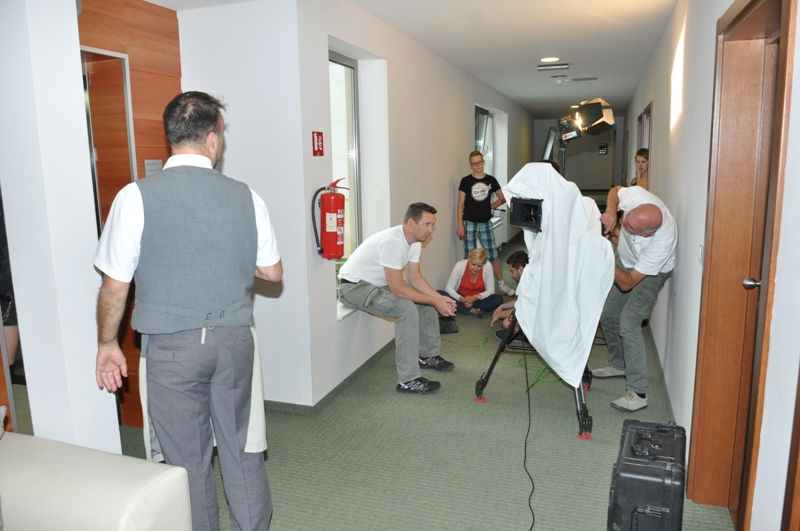 Specijalizirana radionica za montažu voditelja Ivane Fumić i Slavena Zečevića, sa stručnim suradnikom Tihomirom Vrbancem, s  polaznika, među kojima su bili Luka Padežanin iz Gimnazije Karlovac, Karlovac Stojanka Lesički iz OŠ Sveti Petar Orehovec, Orehovec, Iva Mihali iz OŠ Tomaša Goričanca, Mala Subotica Doris Ritossa iz Talijanske osnovne škole Bernardo Benussi, Rovinj Tomislav Džunja i Nadir Muhović iz Multimedijalnog centara Studio kreativnih ideja Gunja, Gunja, Ivana Kašner iz OŠ Stjepana Kefelje, Kutina i Monika Vrtarić-Vuk iz Škole animiranog filma – ŠAF, Čakovec. Polaznici radionice za montažu snimili su četiri vježbe – Prva, Druga, Igre moćnika i Dolina ptica. Specijalizirana radionica za postprodukciju zvuka voditeljice Dubravke Premar, sa stručnim suradnikom Matijom Djanješićem, imala je  polaznika, a među njima su bili Mirsad Mahmutović iz Multimedijalnog centara Studio kreativnih ideja Gunja, Gunja; Marija Ramov iz OŠ Zadarski otoci, Zadar; Danijela Jobač iz Zajednice tehničke kulture Križevci, Križevci i Petar Prpić iz Hrvatske Kostajnice. Polaznici radionice tonski su obradili sekvencu iz filma Ben Hur, baš onu gdje galijoti veslaju pod udarcima biča pa su se i sami valjda donekle osjeća kao da su za veslima. Osim Ben Hura vidjeli smo i vježbe Mudante i Ekvinocij. Radionica za scenarij u filmu voditelja Zvonimira Jurića, imala je  polaznika: Mario Mateljić iz Multimedijalnog centar Studio kreativnih ideja Gunja, Gunja, Tatjana Sikaček iz OŠ Stjepana Kefelje, Kutina, Ivana-Nataša Turković iz Pulske filmske tvornice, Pula i Mirjana Jukić iz OŠ Rudeš, Zagreb. Na radionici za scenarij su četiri scenarija Offside , Nisam ja,  Lubenice su bolje i Udarac. Specijalizirana radionica za digitalnu fotografiju voditelja Darija Petkovića, sa stručnim suradnicima Milivojem Kuharom i Davorom Žerjavom imala je  polaznika, a među njima su bili Nikolina Hampamer iz OŠ Tomaša Goričanca, Mala Subotica Irena Gažan iz OŠ Banija, Karlovac Mladen Valjak iz Mješovit industrijsko-obrtničke škole, Karlovac Danira Zovko Šimić iz Zatvora u Osijeku, OsijekTin Meštrović iz Cerknic, Slovenija i Martina Perić iz Prirodoslovno-grafičke škole Zadar, Zadar. Polaznici radionice slušali su teorijska predavanja, a u praktičnom dijelu snimili brojne fotografije i priredili izložbu odabranih fotografija koja je za temu imala oči odnosno pejzaže. Specijalizirana radionica radioreportaže voditeljice Višnje Biti sa stručnim suradnikom Mirom Pijacom, imala je  polaznice, među kojima su bili Vesna Funda Štefanek i Danijela Marković iz OŠ Franje Serta, Bednja Draga Vranješ iz OŠ Vladimir Nazor, ViroviticaTihana Preksavec iz III. osnovne škole Čakovec, ČakovecTina Novak iz Srednje škole Čakovec, Čakovec i Duško Popović iz Zagreba. U prvom dijelu prezentacije radionica za radioreportažu predstavila se desetominutnom reportažom o bednjanskom kraju i govoru pod nazivom Bednjanski felauceci. Specijalizirana radionica radiodrame za djecu voditeljice Vedrane Vrhovnik sa stručnom suradnicom Ankom Savić, imala je  polaznice, a među njima su bile Marijana Brdar i Mateja Vignjević iz Grafičke škole u Zagrebu, ZagrebSlavica Kovač iz OŠ Stanovi, Zadar i Irena Ploh iz OŠ Rudeš, Zagreb. Polaznice radionice emitirala je snimku nastalu prema motivima bajke Hansa Christiana Andersena Svinjar, u trajanju od 17 min.  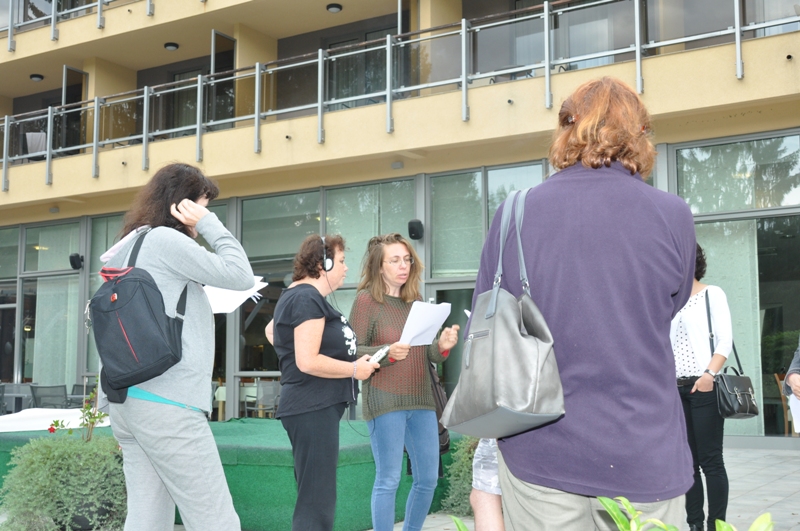 Novu radionicu za eksperimentalni film vodio je Damir Čučić sa stručnim suradnicima Marinkom Marinkićem i Franom Sokolićem. Četvero polaznika radionice: Dijana Pasarić i Mario Kanižaj iz OŠ Strahoninec, Čakovec;  Josip Krunić iz SKIG-a, Gunja i Katica Šarić iz OŠ Rudeš, Zagreb bavili su se utjecajem vode na svakodnevan život koji ponekad zna biti dramatičan. Kao završni rad vidjeli smo eksperimentalni film Voda u trajanju od 7 min. 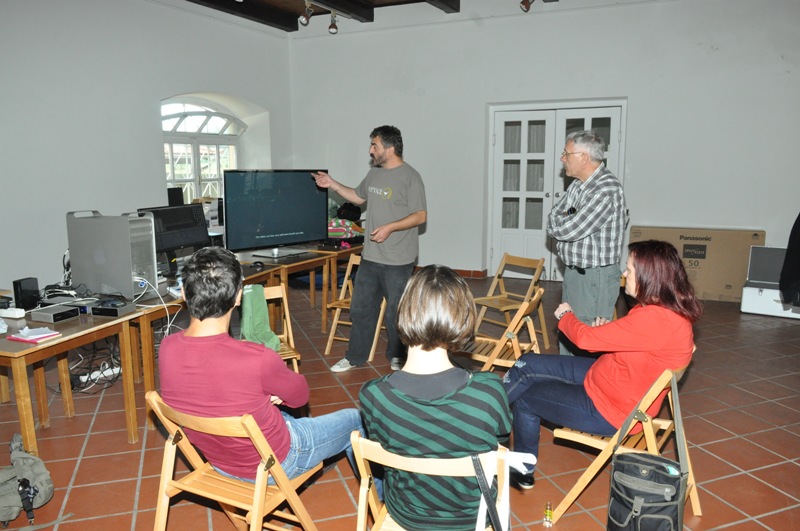 Na završnoj prezentaciji programskih sadržaja 16. Škole medijske kulture Dr. Ante Peterlić, održanoj u petak, 29. i subotu, 30. kolovoza 2014. godine u Dvorani Julijana u Hotelu Trakošćan, prikazani su svi snimljeni filmovi na radioničkim programima, vježbe i fotografije, o kojima je kritički govorio prof. dr.sc. Hrvoje Turković. O radu I. stupnja seminara medijske kulture govorio je Bogdan Bošnjak, a o radu II. stupnja izvijestile su Tena Tadić i Željka Dugi.     Realizatori 16. Škole medijske kulture Dr. Ante Peterlić ili popularno zvani Radni tim Škole bili su Nikola Bišćan, Kristina Dorić, Gordana Semper, Krunoslav Heidler, Damir Pezerović, Duško Popović i Mislav Vinković. Među 80 polaznika ovogodišnje Škole medijske kulture Dr. Ante Peterlić brojni su učitelji i profesori osnovnih i srednjih škola, kao i studenti raznih fakulteta, najviše filozofskih, učiteljskih i umjetničkih, odnosno voditelji ili članovi filmskih družina, koji dolaze iz Bednje, Cestice, Čakovca, Gunje, Karlovca, Križevaca, Kutine, Macinca, Mača, Male Subotice, Orehovca, Osijeka, Pule, Rijeke, Rovinja, Samobora, Skakavca, Svete Nedelje, Velike Gorice, Virovitice, Vukovara, Zadra i Zagreba. Održano je nekoliko sjednica Savjeta Škole medijske kulture na kojima se utvrđivao Plan i program Škole, definirali su se predavači seminarskih programa i voditelji radioničkih programa. Dogovoreno je da se osnujeradna skupina koja za zadatak ima programe Škole medijske kulture prilagoditi okvirima i potrebama Hrvatskog kvalifikacijskog okvira. Sukladno toj odluci, radna skupina je početkom travnja počela s pripremam prilagodbe programa, a na osnovu koje je Ministarstvo znanosti, obrazovanja i sporta Republike Hrvatske, a na temelju stručnog mišljenja Agencije za odgoj i obrazovanje, dalo preporuku za provedbu programa 16. kole medijske kulture Dr. Ante Peterlić. Na tematskoj sjednici „Medijska pismenost za sigurnost djece u svijetu medija i interneta“, održanoj na inicijativu pravobraniteljice za djecu, 11. veljače 2014. u Hrvatskom saboru, Škola medijske kulture Dr. Ante Peterlić,  istaknuta je kao vodeći program koji razvija i usmjerava audiovizualnu pismenost i medijsku kulturu kod djece, u novije vrijeme sve izloženije novim medijima. Navedenu sjednicu su organizirala tri Saborska odbora: Odbor za informiranje, informatizaciju i medije, Odbor za obrazovanje, znanost i kulturu i Odbor za obitelj, mlade i sport. U suradnji s Gradskim uredom za obrazovanje, kulturu i sport Grada Zagreba, 27. svibnja 2014., organizirana je prezentacija i promocija programa Škole medijske kulture za ravnatelje osnovnih i srednjih škola Grada Zagreba u kinu Tuškanac. Prezentacija programskih sadržaja Škole s filmskom projekcijom odabranih radova s prethodnih održanih škola, za ravnatelje osnovnih i srednjih škola Rijeke, održana je 2. lipnja 2014. u Rijeci u suradnji s Odjelom za kulturu i Odjelom za obrazovanje Grada Rijeke i Art – kinu Croatia. Medijska pozornost tokom cijele godine bila je vrlo izražena, osim obavijesti o programima Škole na službenim stranicama Hrvatskog filmskog saveza, kreiran je i fan page na društvenoj mreži Facebook što je rezultiralo velikim brojem mlađe populacije polaznika na ovogodišnjoj Školi. Promotivni materijali Škole distribuirani su prema Rijeci, Varaždinu, Trakošćanu, Bednji, Duborvniku, Osijeku, Vukovaru, Gunji, Karlovcu, Požegi, Čakovcu i Zagrebu (obuhvaćeni su svi prostori od Info Centra Grada Zagreba, Kina Europa, HAVC, knjižara Vuković & Runjić, SC, studenstki domovi te Fakultet političkih znanosti, Filozofski fakultet u Zagrebu, ADU i ALU, Zagreb. Također, deplijani Škole su na sve osnovne i srednje škole, učeničke domove i sve centre koji se bave obrazovanje djece i mladih.Za vrijeme održavanja Škole, kroničar Duško Popović, svakodnevno je objavljivao o programima, sadržajima i radu polaznika na službenim stranicama Hrvatskog filmskog saveza, koja su prenošena svim zainteresiranim medijima. Konačna i potpuna evaluacija 1. Škole medijske kulture Dr. Ante Peterlić bit će moguća nakon održavanja 52. evije hrvatskog filmskog stvaralaštva djece, koja se od 25. do 28. rujna 2014. godine održava u Varaždinu, Čakovcu i Ludbregu, a na kojoj će biti prikazano preko 70 filmova uvrštenih u službenu konkurenciju Revije, odnosno 19. ilmskoj reviji mladeži i Four River Film Festivalu, koja e održaa u lipnju ove godine. Hrvatski filmski savez iz godine u godinu postaje predvodnik izvaninstitucionalnog obrazovanja kako djece, što se očituje kroz „veliko slave“ dječjeg filmskog stvaralaštva te najmlađim filmašima omogućuje sve više i više različitih sadržaja, kako afirmaciju mladeži  odraslih kroz kinoklubove i filmske družine, od kojih mnogi postanu studenti na Akademiji dramske umjetnosti. U proteklih godinu dana, Hrvatski filmski savez je preko svojih programa uspostavio kontakte s mnogobrojnim partnerima usmjerenim k djeci ili dječjem stvaralaštvu iz cijelog svijeta: GiffoniExperience, Italija – jedan od najvećih festivala filmova za djecu u svijetu koji uključuje čak 3500 članova žirija djece iz cijelog svijeta. Ove godine, u srpnju, Hrvatsku su predstavljali Rebeka Čuljak i Lucija Majnarić iz Foto kino video kluba Zaprešić i Miran Ratković iz Kinokluba Karlovac. U Varaždin, Čakovec i Ludbreg stiže nam četvero djece iz Italije, članova međunarodnog žirija: MatteoD'Arienzo, CarmineTedesco, Chiara Sansone i AlessandroConstantino.International Youth Media Summit, Srbija/SAD – Summit okuplja mlade iz preko 25 svjetskih zemalja. Na posljednjem izdanju u Los Angelesu sudjelovali su Antonio Britvar iz Udruge Hodači po žici i Rajna Racz iz Klasične Gimnazije. GiffoniMacedonia, Makedonia – makedonska inačica talijanskog Giffonia. Na sljedećem izdanju u listopadu Hrvatsku će predstavljati Morana Bunići Iva Šobak iz Filmsko-kreativnog studiaVanima iz Varaždina i Ora i Paula Kovač iz Udruge Zag, kao članovi žirija djece. UniversalKids Film Festival, Turska – istanbulski festival filmova za djecu. ajbolje ocijenjeni filmaši na predstojećoj Reviji krajem listopada otputovat će u Istanbul. U Varaždin, Čakovec i Ludbreg stiže nam pak dvoje djece iz Italije, članova međunarodnog žirija: Francisca EmelTuzcuoglu i ZynepZontur.Children's Film festival Seattle, SAD – kratke filmove za djecu iz svih dijelova svijeta koji su ocijenjeni najboljima na festivalu u Seattleu moći ćemo pogledati uoči svake projekcije u Varaždinu, Ludbregu i Čakovcu. Sljedeće godine možemo očekivati članove dječjeg žirija iz Seattlea, kao i odlazak hrvatskih mladih filmaša u Seattle. Tokyo Kinder Film Festival, Japan – suradnja je tek u svojim začecima, ali sljedeće godine možemo očekivati članove dječjeg žirija iz Japana, kao i odlazak hrvatskih mladih filmaša u Japan.Rezultati višegodišnjeg rada Škole podjednako se očituju u stalnom porastu kvalitete nastave medijske kulture u sklopu hrvatskog jezika i književnosti, motivacija nastavnika za taj dio nastave, ali i značajno, u porastu školskih videodružina i kvalitete rada voditelja s djecom (kao i porastu kvalitete filmova koje rade družine). Školu vode i na Školi predaju vrhunski sveučilišni profesori odgovarajućih struka, ugledni filmolozi i pedagozi, kao i vrhunski (nagrađivani i ugledni) filmski i medijski stvaratelji.(6.) PROGRAMI MEDIJSKE PISMENOSTI I KULTURE EKSPERIMENTALNA NASTAVA FILMA ZA SREDNJE ŠKOLE Kino Tuškanac, 14. – 17. travnja 2014. Filmsko je obrazovanje u Republici Hrvatskoj prisutno na svim obrazovnim razinama, ali najviše je zapostavljeno upravo na srednjoškolskoj razini. Nastava filma za srednjoškolce u našoj je zemlji više iznimka no pravilo: filmska umjetnost kao nastavni predmet uglavnom nije dio srednjoškolskih kurikuluma, a o tome svjedoče podaci Ministarstva znanosti, obrazovanja i športa prema kojima je u šk. god. 2013./2014. ukupno 443 srednjoškolaca u Republici Hrvatskoj slušalo filmsku umjetnost kao fakultativni predmet. Navedeni se predmet predaje u ukupno  hrvatskih srednjih škola. Riječ je o sljedećim školama: Graditeljska škola Čakovec, Obrtnička škola Opatija, Prirodoslovno-grafička škola Zadar, Srednja škola Čakovec, Privatna varaždinska gimnazija s pravom javnosti, Gimnazija Karlovac, Gimnazija Dubrovnik te u Zagrebu: Privatna umjetnička gimnazija s pravom javnosti, IX. gimnazija, X. gimnazija i XIII. gimnazija.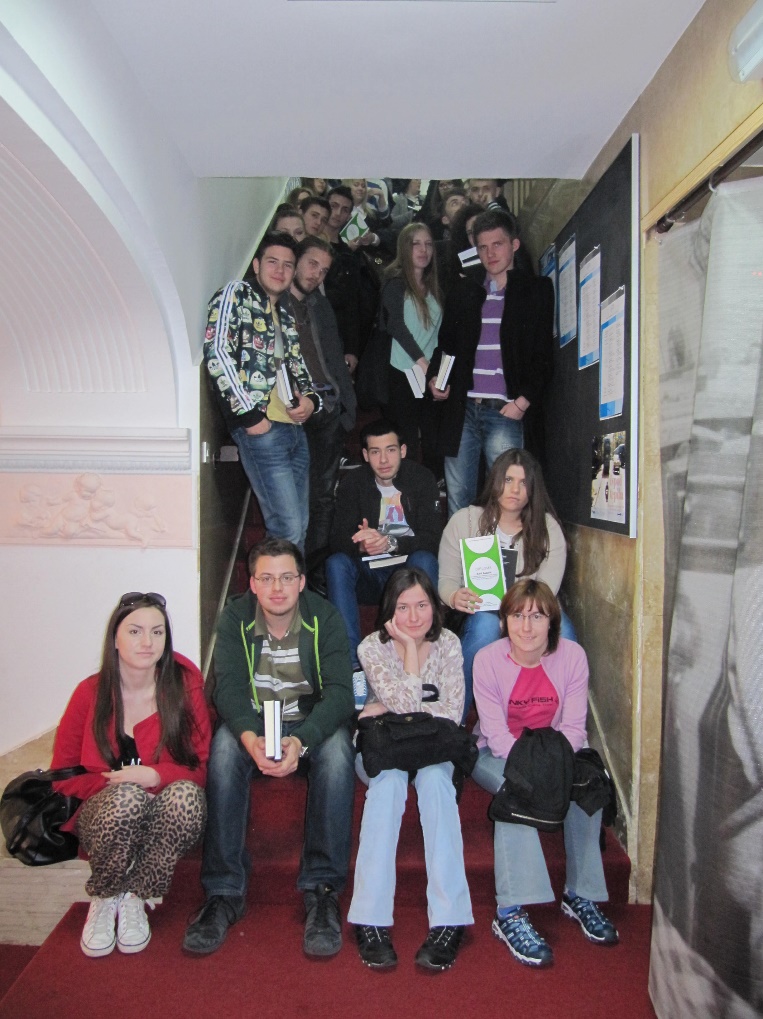 Filmska produkcija ovisi o potražnji tržišta iz čega proizlazi da je upravo publika onaj faktor koji utječe na umjetničku kvalitetu filmova. Publiku, posebice srednjoškolce, treba filmski obrazovati te time posredno utjecati i na kvalitetu nacionalne filmske produkcije. Eksperimentalna nastava filmske umjetnosti za učenike srednjih škola koja se održava u kinu Tuškanac, od 14. do 17. travnja 2014., svakako je jedan od provjereno uspješnih načina da se srednjoškolci, koji su vrlo aktivni konzumenti filma, filmski opismene i, temeljem toga, budu redoviti posjetitelji filmskih festivala i umjetničkih kina. U kinu Tuškanac održaa e eksperimentalna nastava filmske umjetnosti za učenice i učenike zagrebačke XIII. imnazije, kako bi se na osnovu stečenog iskustva predložio što bolji i kvalitetniji Izvedbeni plan filmske nastave. Pet dana nastave filmske umjetnosti pohađalo je ukupno 30 učenika. Svako je predavanje zamišljeno i izvedeno kao samostalna nastavna jedinica koja se može predavati u srednjim školama. Također, svako se predavanje temeljilo na samome filmskom djelu. Filmovi na kojima se temeljila nastava birani su prema estetskoj vrijednosti, prema značaju za filmsku povijest, prema primjerenosti s obzirom na dob učenika i prema trajanju (filmska je projekcija većinom trajala dva školska sata, a sama analiza i interpretacija najmanje jedan školski sat). Odabrani filmovi međusobno su različiti s obzirom na autorsku poetiku i estetiku, vrijeme nastanka, pripadnost nacionalnoj kinematografiji i stilskoj struji kako bi sami učenici stekli što bolji uvid u bogatstvo filmske umjetnosti te načinili odmak od filmova kakve inače gledaju i na kakve su navikli.Važno je primijetiti da učenicima nije bio ni najmanji problem provesti na nastavi tri školska sata u kontinuitetu sa samo jednom pauzom (ponekad i bez pauze) koja je obično uslijedila nakon projekcije filmskog djela i izricanja prvih dojmova, a prije analize i interpretacije filmskog djela. Tome je svakako doprinijela činjenica da se ovakva nastava nije izvodila u školskom prostoru te činjenica da je Hrvatski filmski savez učenicima omogućio ugodan prostor velike i male kinodvorane. Također, učenici su sami izabrali provesti pet dana svojih praznika na nastavi, u opuštenoj i neobveznoj atmosferi, slušajući ono što ih zanima. Navedeni su razlozi najzaslužniji za njihovo pažljivo i kvalitetno praćenje nastave te aktivno sudjelovanje u istojUčenici su prvi dan, ovisno o razredu koji pohađaju, bili podijeljeni u manje skupine kako bi se moglo utvrditi njihovo filmološko predznanje te kako bi im se što jasnije i podrobnije objasnile osnove filmske teorije (kadar, scena, sekvenca, filmski planovi, filmsko vrijeme, stanja kamere, montažne spone, filmski natpisi itd.) bez kojih nema kvalitetne analize i interpretacije filma ni njegova istinskog razumijevanja. Sljedećih se dana nastava izvodila zajednički i u njoj su sudjelovali svi učenici zajedno. Pri prvom susretu sa svakom generacijom učenika razgovaralo se o tome kako bi se film trebao gledati (u tišini, u mraku, s jednog mjesta čime se stvara hipnotički doživljaj), o tome koja je najprimjerenija udaljenost od filmskog platna te o gledalačkoj kulturi prema kojoj se tijekom odjavnice filma ostaje sjediti u kinodvorani: zato što je odjavna špica integralni dio filma.Učenici su po završetku programa dobili diplome za sudjelovanje te knjige iz izdavačke djelatnosti HFS-a, Ivo Škrabalo Hrvatska filmska povijest ukratko i Ante Peterlić Povijest filma. Osim što srednjoškolce, koji su željni proširivanja svojih filmskih spoznaja, treba filmski opismeniti i omogućiti im da postanu filmski načitani, nužno je i njihove nastavnike osposobiti za izvođenje nastave filma u srednjim školama, posebice s obzirom na to da „Nacionalni okvirni kurikulum MZOŠ-a za predškolski odgoj i obrazovanje te opće obvezno i srednjoškolsko obrazovanje“ predlaže medijsku kulturu kao fakultativni predmet. Naime, srednjoškolskim se nastavnicima na hrvatskim sveučilištima ne nude filmsko-pedagoški kolegiji kao ni kolegiji iz metodike nastave filma. Upravo iz tog razloga, na drugome seminarskom stupnju Škole medijske kulture Dr. Ante Peterlić nastavnici imaju priliku slušati Metodičke vježbe za nastavu filma u srednjoj školi. Iz navedenoga proizlazi da je Eksperimentalna nastava filmske umjetnosti u kinu Tuškanac zapravo logičan nastavak Škole medijske kulture Dr. Ante Peterlić s obzirom na to da prva filmski opismenjuje srednjoškolce, a druga njihove nastavnike. Izvedbeni program iz eksperimentalne nastave filmske umjetnosti u prvim, drugim, trećim i četvrtim razredima općeg i matematičkog smjera XIII. gimnazije u Zagrebu i ostalih zagrebačkih gimnazija će se od 5. do 10. siječnja 2015. u kinu Tuškanac. Izvođačice oba oblika nastave (za srednjoškolce i njihove nastavnike) jesu doktorandice filmologije Ana Đordić, prof. i doc. art. Jelena Modrić. Ana Đordić (Zagreb, 1983.). Diplomirala je kroatistiku i filozofiju na Filozofskom fakultetu Sveučilišta u Zagrebu. Radi kao nastavnica hrvatskog jezika i filmske umjetnosti u XIII. gimnaziji. Suvoditeljica je Eksperimentalne nastave filmske umjetnosti za srednjoškolce te Metodičkih vježbi za nastavu filma u srednjoj školi na Školi edijske kulture„r. Ante Peterlić“. Pohađa Poslijediplomski doktorski studij književnosti, izvedbenih umjetnosti, filma i kulture Filozofskog fakulteta Sveučilišta u Zagrebu.Jelena Modrić (Pula, 1983.) Diplomirala je filmsku montažu na Akademiji dramske umjetnosti Sveučilišta u Zagrebu gdje radi u zvanju docentice na Odsjeku montaže. Suvoditeljica je Eksperimentalne nastave filmske umjetnosti za srednjoškolce te Metodičkih vježbi za nastavu filma u srednjoj školi na Školi Medijske kulture Dr. Ante Peterlić. Pohađa Poslijediplomski doktorski studij književnosti, izvedbenih umjetnosti, filma i kulture Filozofskog fakulteta Sveučilišta u Zagrebu.III. FILMSKE PRIREDBE  I REVIJSKI PROGRAMI (1.) 20. HRVATSKI FESTIVAL JEDNOMINUTNIH FILMOVAPožega, 26. – 31. svibnja 2014. U okviru Požeškog filmskog tjedna, koji e održa od 26. do 31. svibnja, održan je 22. rvatski festival jednominutnih filmova, u organizaciji Hrvatskog filmskog saveza i GFR FILM – VIDEO iz Požege. 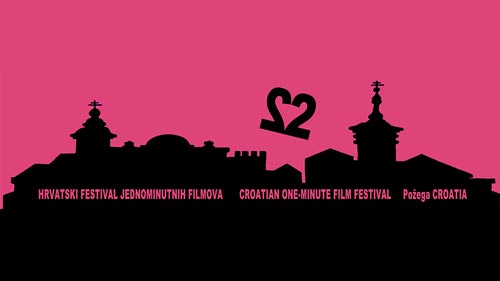 Na Festival je bilo prijavljeno 429 filmskih ostvarenja iz 46 zemalja svijeta, a ovogodišnji zemlja partner je Austrija. Zanimljiv podatak je i taj da u 22 godine održavanja Festivala filmovi su pristiali iz 75 zemalja svijeta. S ciljem promicanja Festivala izdan je i DVD koji sadrži cijeli službeni program sa 60 ostvarenja. Grand Prix Festivala osvojio je tajvanski film B redatelja Ni Youa. Nagrada UNICA-e otišla je u ruke redatelja Zorana Ćatića za film N. (2.) 19. FILMSKA REVIJA MLADEŽI & 7. FOUR RIVER FILM FESTIVAL       Karlovac, 17. – 21. lipnja 2014. Filmska revija mladeži nacionalna je manifestacija posvećena srednjoškolskom filmu, koja se do svojega 12. izdanja u organizaciji Hrvatskog filmskog saveza selila iz grada u grad i mijenjala lokalnog priređivača. Od 2007. godine trajno je pod paskom Gradskog kazališta Zorin om i Kinokluba Karlovac naseljena u gradu na četiri rijeke. Godinu dana kasnije, na krilima uspjeha, isti je tim pokrenuo i međunarodnu inačicu Revije – Four River Film Festival. Obje manifestacije se od tada održavaju u Karlovcu i iz godine u godinu i kvalitativno i kvantitativno se na ljestvici uspjeha.  Tako je proteklo izdanje od 17. do 21. lipnja 2014.  posjetilo više od stotinu i šedeset srednjoškolaca i njihovih profesora, a srednjoškolske filmove, zajedno s ostalim popratnim programima pogledalo čak 4000 posjetitelja! U okviru natjecateljskog programa prikazani s filmovi s  različitih kontinenata (Europe, Sjeverne Amerike, Azije, Afrike i Australije) i to iz 30 država: Australije, Austrije, Belgije, Bosne i Hercegovine, Danske, Filipina, Grčke, Hong Konga, Irana, Irske, Italije, Izraela, Jordana, Južne Koreje, Južnoafričke Republike, Kanade, Norveške, Njemačke, Poljske, Portugala, Rusije, Sjedinjenih Američkih Država, Slovenije, Srbije, Španjolske, Švicarske, Tajvana, Turske, Ujedinjenog Kraljevstva i naravno, Hrvatske. Porijeklo filmova koje se simbolično može opisati „Od K do K“, odnosno od Karlovca do Kanade, najbolje svjedoči o tome da je Karlovac uistinu postao hit destinacija za srednjoškolski film u Hrvatskoj, u regiji, u svijetu!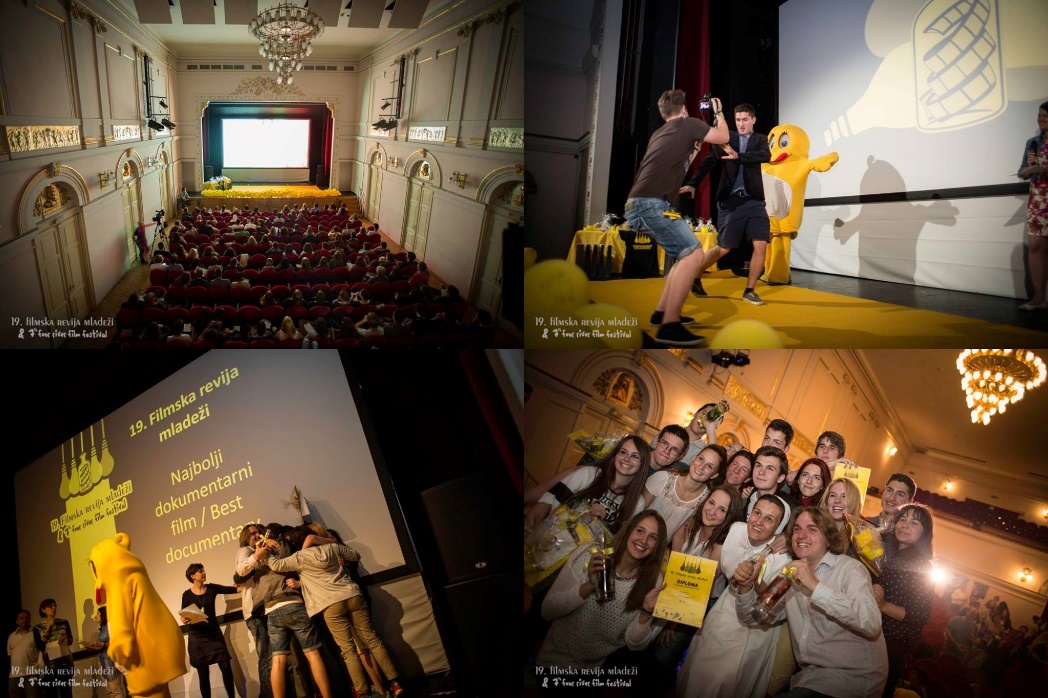 Osim srednjoškolskih filmova u natjecateljskom program, Revija i Festival su i po svojim popratnim sadržajima kojima pokušavaju pratiti rad srednjoškolaca iz godine u godinu: radionicama, okruglim stolovima, izletima, nastupima ... Također, Revija i Festival zasigurno imaju i najljepšu kino dvoranu u cijelom svijetu – obale četiri karlovačke rijeke. Četiri su naime festivalske večeri i četiri rijeke – svak večer  na drugoj rijeci.Promjene u organizacijskom segmentu Revije i Festivala	Od samih početaka održavanja Revije i Festivala u Karlovcu, isti iz godine u godinu streme što boljoj organizaciji i što boljem programu, kako za same sudionike tako i za publiku. Tako se iz godine u godinu pokušavaju uvesti određeni noviteti, eksperimentira se s različitim tipovima programa i pokušava se pronaći ono najbolje riješenje.	Novitet proteklog izdanja svakako je promjena termina koja je uvelika promjenila koncepciju Revije i Festivala. Iako se ova dvostruka manifestacija odlično uklopila u deveti mjesec i zapravo je bila logičan nastavak ljetnih događanja i oznaka početka školske godine kad cijeli grad odjenom živne, odluka o promjeni termina najbolje je moguće rješenje u organizacijskoj konstelaciji jednog od priređivača Revije – Hrvatskog filmskog saveza. Kaonovi termin Revije i festivala izabrana je druga polovica mjeseca lipnja. Prilikom odabira pazilo se na više činjenica:termin se prilagođavao školskoj godini po završetku Revije i Festivala među hrvatskim dijelom sudionika napravljena je anketa i odlučili su se upravo za ovaj termin nakon završetka školske godinetermin se također usklađivao s ostalim manifestacijama u radu Karlovcupomicanjem termina na period kada je školska godina završena, omogućen je smještaj sudionika u Učeničkom domu u centru Karlovca, što je itekako olakšalo organizacijuI Karlovčani i gosti pozitivno su reagirali na ovu promjenu. Gosti su prije svega uspjeli bolje upoznati grad i saživiti se s njime, dok su dosadašnjih godina bili ovisni o prijevozu i smještaju izvan grada.Druga, možda na prvi pogled ne tako vidljiva promjena je povećanje broja dana. Naime, u svom prvom karlovačkom izdanju, 2007. godine Revija je trajala tri dana. Godinu dana kasnije, kada je osmišljen Four River Film Festival trajanje Revije produžilo se na četiri dana. Danas, pet godina kasnije vidljivo je da su Revija i Festival nadišli vlastite, unaprijed zadane, okvire i da je nužan korak naprijed a to je jedan festivalski dan više. Tako je proteklo izdanje Revije i Festivala trajalo pet dana, odnosno četiri noći.Četiri večeri – četiri rijeke	Povećanjem broja dana Revija i Festival su vremenski dobili ne samo jedan dan više, nego i jednu festivalsku večer više. Također, u mjesecu lipnju moguće su projekcije. Kada se te dvije činjenice sublimiraju i kada im se pribroji podatak da arlovac leži na četiri rijeke, nova ideja koja je predstavljena na proteklom izdanju proizlazi sama iz sebe: svake festivalske večeri, večernja projekcija održavala se na drugoj rijeci (Korani, Kupi, Mrežnici ili Dobri). Tako je naziv Four River Film Festival dobio svoj puni smisao. Organizacijski je to osmišljeno na sljedeći način:Zbog duljine dana u to doba godine, večernje projekcije ne mogu se održati prije 2130 Sudionicima Revije i Festivala odlazak na projekcije bio je organiziran kao svojevrsni izlet i posjet svakoj od četiri karlovačke rijeke. U tom kontekstu oni su organiziranim prijevozom (dvije od četiri lokacije su izvan grada) bili odveeni na lokaciju održavanja Revije već u 18 sati. Da je vrijeme dopustilo na lokacijama bi se i mogli kupati, no ove godine to nije bilo moguće. Tamo im je bila osigurana večera i zabavni program.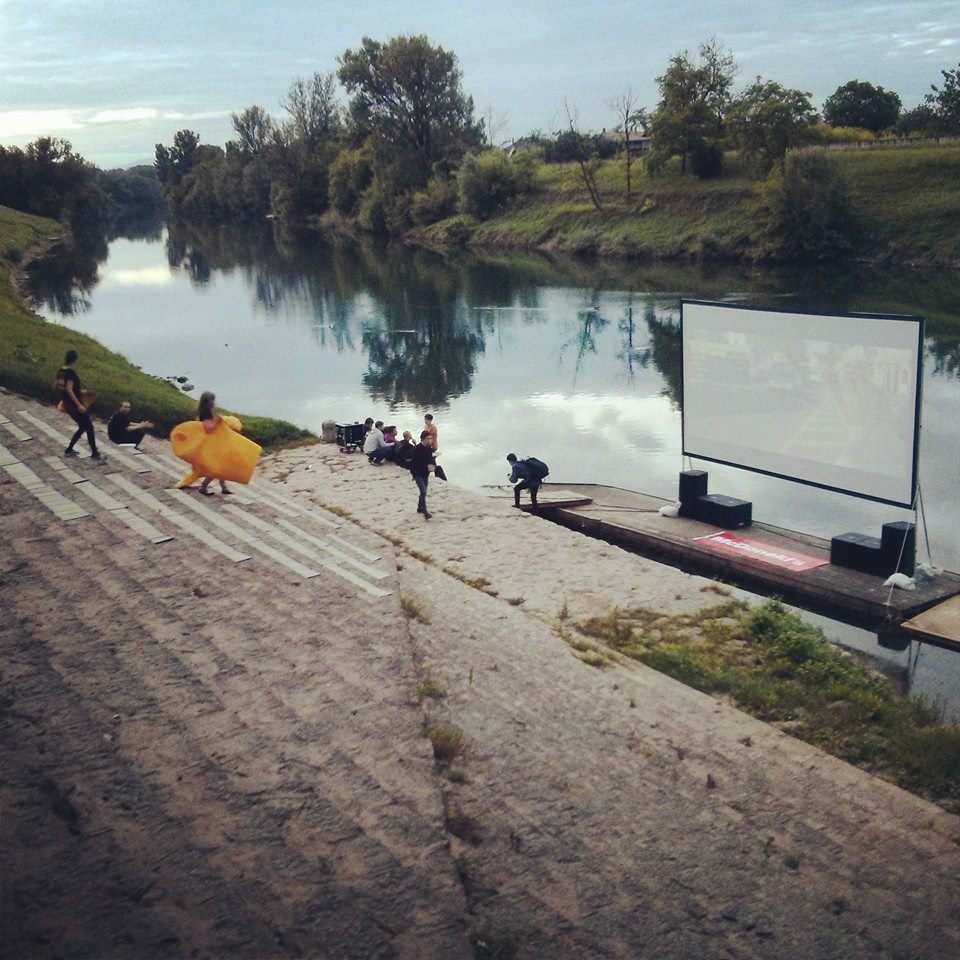 Što se tiče ostale publike, i za njih će biti organiziran poseban prijevoz, pola sata prije početka projekcije vakav tip projekcija ne samo da će sudionicima Revije i Festivala pružiti nov način gledanja filmova već će i Karlovčanima podastrijeti jedan sasvim novi revijsko-festivalski koncept i predstaviti lokacije o kojima možda nikad nisu razmišljali kao lokacijama za gledanje filmova  projekcima (primjerice Gradsko kupalište Duga Resa)Prva večer, zbog čitave logistike i protokola, bila je organizirana u centru grada – na rijeci Kupi i tada je s obzirom na svjetlost (i sve vezano za to) koja obilježava ovogodišnji vizualni identitet pušteno u zrak 300 lampiona, što je bilo posebno efektno.Četiri projekcije na četiri rijeke - jedinstven koncept, dosad neviđen u svijetu.  Glavni programOkosnica događanja projekcije su natjecateljskog (srednjoškolskog) programa, ukupno njih sedam, kombinirajući strani i domaći program, svaka u trajanju do 70 minuta. Svih sedam projekcija bilo je prikazano na glavnoj festivalskoj lokaciji i svojevrsnom festivalskom središtu – Gradskom kazalištu Zorin om. Na proteklom izdanju zaprimljeno je bilo 105 hrvatskih i 260 stranih filmova, što je najveći broj prijavljenih uradaka na Reviji i Festivalu dosad, od čega ih je 80 bilo uvršteno u natjecateljski program. Nakon svake projekcije natjecateljskog programa održa su i razgovori s autorima čime se dobila jedna nova dimenzija u izmjenjivaju iskustava, iznošenju problema i pronalaženju rješenja prilikom rada na filmu između sudionika. Razgovore s autorima vode članovi selekcijske komisije.Kako nacionalna, tako i međunarodna konkurencija, podijeljene su bile u četiri kategorije: animiranu, dokumentarnu, igranu i kategoriju slobodnog stila (eksperimentalni filmovi, videospotovi i reklame). Sukladno tome, dodjeljivalo se deset nagrada: po dvije u svakoj kategoriji (nacionalna i međunarodna), nagrada publike i Grand Prix Revije i Festivala, o kojima (izuzev nagrade publike) odlučuje stručni ocjenjivački sud, koji je bio u sastavu: profesorica psihologije na Učiteljskom fakultetu u Zagrebu Majda Rijavec, autorica nekoliko nagrađenih dokumentaraca o socijalnim temama i uvažena pripadnica ranske, ali i međunarodne filmske mreže Mina Keshavarz i etablirani mađarski filmaš i organizator Međunarodnog festivala kratkog filma BuSho u Mađarskoj, Tamás Gábeli.Na proteklom izdanju uveden je i tzv. promjenjiva peta kategorija. Naime, ista će se mijenjati iz godine u godinu, a sada je bila posvećena plesnom filmu. Nju je ocjenjivao i poseban član žirija – Rok Vevar, inače plesni pedagog na Akademiji u Ljubljani.2014. godine učinjene su i promjene u žiriju mladih – njega je dosad činilo troje uspješnih srednjoškolaca dok ga od posljednjeg izdanja čine mladi ljudi iz različitih zemalja koje funkcioniraju u okviru brenda Giffoni Experience, festivalskog tima koji već 44 godine u gradiću Giffoniju u Italiji organizira jedan od najvećih međunarodnih festivala filmova za djecu i mlade i koji se pod uspješno izbrendiranim imenom proširio na gotovo sve dijelove zemaljske kugle. Tako postoji Giffoni Hollywood, Giffoni Macedonia, Giffoni Australia, Giffoni Brazil... Ono što je osnovna karakteristika festivala koji se održavaju pod paskom brenda Giffoni Experience je ta da program čine filmovi za djecu i mlade (dakle filmovi profesionalaca iz filmske industrije), a da filmove ocjenjuju djeca i mladi. Tako se primjerice u talijanskom Giffoniju svakoga ljeta, za vrijeme održavanja festivala okupi više od 3500 djece iz svih dijelova svijeta. U tom kontekstu je u Karlovcu na posljednjem izdanju boravilo  djece iz Turske i Makedonije koji su činili tzv. žiri mladih, a na narednom izdanju pridružit će im se mladi i iz Italije, Gruzije, Brazila... Žiri mladih dodjelio je šest nagrada: za najbolju režiju, snimanje, montažu, mušku i žensku glumu, te nagradu Žuta zastava, objašnjen u nastavku.Koncept Žute zastaveS obzirom na jačanje prepoznatljivosti Revije i Festivala, prije četiri godine se srednjoškolsko filmsko djelovanje nastojalo staviti u širi društveni kontekst, pri čemu je uvedena nova, jedanaesta nagrada na Reviji i Festivalu, Žuta zastava - nagrada za doprinos nenasilju u filmu. Dodjeljivanje te nagrade, kojom se želi ukazati na percepciju nasilja u stvaralaštvu mladih filmaša, već tada izazvalo niz pozitivnih reakcija. 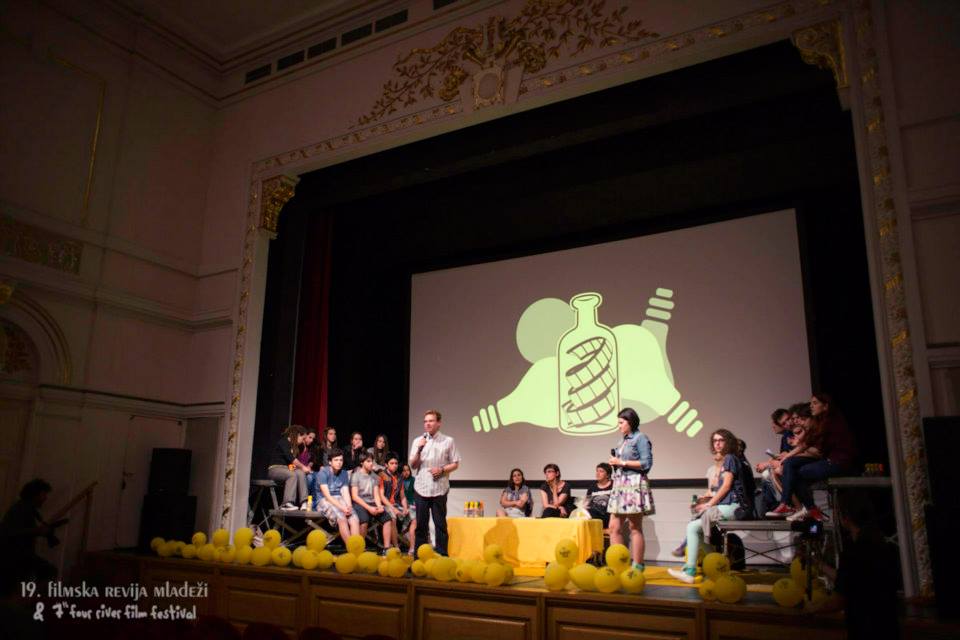 U okviru Žute zastave svake godine održava se i debata usko vezana za ljudska prava. Debata je realizirana kao rasprava dviju skupina mladih koji su, s različitih pozicija i uz iznošenje vlastitih argumenata, odgovorili na naslovno pitanje. Ono je na prtklom izdanju glasilo: Utječe  moderna tehnologija na nasilje među mladima? U svakoj skupini sudjelovao je po jedan predstavnik svih srednjih škola grada Karlovca (ukupno sedam) te po pet predstavnika festivalskih gostiju. Uoči same debate i za afirmacijsku i za negacijsku ekipu organizirana je radionica pod vodstvom prof. Ane Đordić s ciljem što bolje pripreme za debatu. Ostatak festivalskih gostiju sačinjava publiku. O pobjedniku debate također odjučuje žiri mladih.Popratni programFilmska priča ne prestaje izlaskom iz kino dvorane. Naprotiv! Kako bi čitav dan bio obilježen ispunjen, pored filmova iz natjecateljskog programa pripremljen je i bogat popratni program zamišljen kao niz aktivnosti koje će približiti film posjetiteljima i posjetitelje filmu, a namijenjen publici od 7 do 77 godina, filmske znalce i radoznalce, Karlovčane i goste. Prema ukusima i interesima, popratni je program podijeljen na sljedeće segmente:dukativni, odnosno radionički program osmišljen za sve sudionike Revije i Festivala. Na proteklom izdanju osmišljen je najbogatiji edukativni program dosad koji je uključivao čak  radionica:Predavanje za srednjoškolce i mentore:Putovanje na filmu (predavač: Jura Troje) Predavanja za srednjoškolce:Filmska matematika (predavač: Zrinka Tomašković) Je li Happy plesni film? (predavač: Vera Vrbanac) Folklor na filmu (predavač: Nina Flis)Radionice za srednjoškolce:Radionica snimanja zvuka (predavač: Viktor Volarić Horvat) Animacija iz kutije (predavač: Ivan Mandić) Radionica dokumentarno-animiranog filma (predavač: RA film, Švedska)Radionica plesnog filma (predavač: Melita Spahić Bezjak)Radionica jednominutnog filma (predavač: Medijsko edukativni centar)Predavanja za mentore:Pedagogija u plesnom filmu (predavač: Rok Vevar)Plesni film - case study (predavač: Vera Vrbanac)Pozitivni učinci rada na filmu na psihološki razvoj djece i mladih (predavač: Majda Rijavec)Također, bila je osmišljena posebna radionica igranog filma za djecu i dječjeg doma Vladimir Nazor. Isto se planira i na sljedećem izdanju.Program Nekad laureati Revije i Festivala, a danas? kojim se zatvara svojevrsni krug. Naime, ovaj program ugošćuje nekadašnje pobjednike Revije i Festivala i pokazuje gdje se oni danas nalaze na svojem profesionalnom putu. Na proteklom izdanju bili su predstavljeni:Maide Srabović, kojoj je prije točno deset godina aplaudirala publika na 42. eviji hrvatskog filmskog i videostvaralaštva djece i mladeži u Zadru. Danas autorica mnogih dokumentarnih filmova, ali i suradnica na brojnim videospotovima koje imamo priliku gledati na malim ekranima, među kojim se ističe onaj za pjesmu grupe LollobrigidaBivša cura ada je slavu odnijela zbog zanimljivog animiranog filma Lady Akra Šimšiš. Kako bi se prisjetili Maidinih početaka organizatori su odlučili prikazati upravo taj film, kao i aktualni Trajna posudba, u režiji Davida Kapca, koji progovara o propasti i opraštanju od jedne kvartovske videoteke.Luka Hrgović, magistar animiranog filma i novih medija na Akademiji likovnih umjetnosti u Zagrebu već godinama izlaže skupno i samostalno u Hrvatskoj i inozemstvu. Upravo je on na već spomenutoj Reviji u Zadru 2004. godine osvojio prvu nagradu u kategoriji igranog filma od strane ocjenjivačkog suda za film Epopeja o bureku – dosljednu parodiju nekih klasičnih trenutaka i motiva iz povijesti filmas burekom u glavnoj ulozi. Osim bureka, publika je pogledala i djelo Zetstapo koji povećalo stavlja na Lukinu današnju karijeru, a koji ima samo jednu misiju – ocrniti zagrebački javni promet.Najbolje iz dječje filmske kuhinje namijenjen osnovnoškolskom uzrastu. Kako Hrvatski filmski savez, uz Filmsku reviju mladeži, organizira i Reviju hrvatskog filmskog stvaralaštva djece, pokazalo se logičnim da se te dvije manifestacije barem nakratko ujedine – jer gdje su svoju karijeru započeli srednjoškolski filmaši nego na Reviji djece? Tako se u okviru programa Najbolje iz dječje filmske kuhinje zapravo mogu vidjeti prvi filmovi današnjih autora iz natjecateljskog programa Revije i Festivala, kojima su pobjeđivali na Reviji hrvatskog filmskog stvaralaštva djece dok su još bili filmski žutokljunci. Ako se gore navedenim lauratima, krug zatvara, ovim se otvara. Projekcija filma uključuje i razgovor a autorima, a na proteklom izadnju predstavljeni su autori iz udruge Hodači po žici iz Zagreba, Studio kreativnih ideja iz Gunje, te Foto kino video klub Zaprešić iz Zaprešića.  Program Srednjoškolci predstavljaju Srednjoškolcima osmišljen je kao prezentacija četiri uspješna filmska festivala odnosno programa namijenjena srednjoškolcima; na taj način Four River Film Festival i Filmska revija mladeži održavaju mrežu kontakata uspostavljenu kroz nedavno pokrenutu European Youth Cinema Network. U Karlovcu su na posljednjem izdanju predstavljeni: Anifest Rozafa iu Albanije, Teens International Shorts Film Festival i Universal Kids Film Festival iz Turske, Giffoni Experience iz Makedonije, MICE iz Španjolske i DokuMa iz Makarske. Glazbeni program u večernjim satima nakon projekcija kojeg izvode karlovački demo bendovi ili Djevi.Sve projekcije unutar glavnog i popratnog programa titlovane su na hrvatski i engleski jezik!Žuti tepih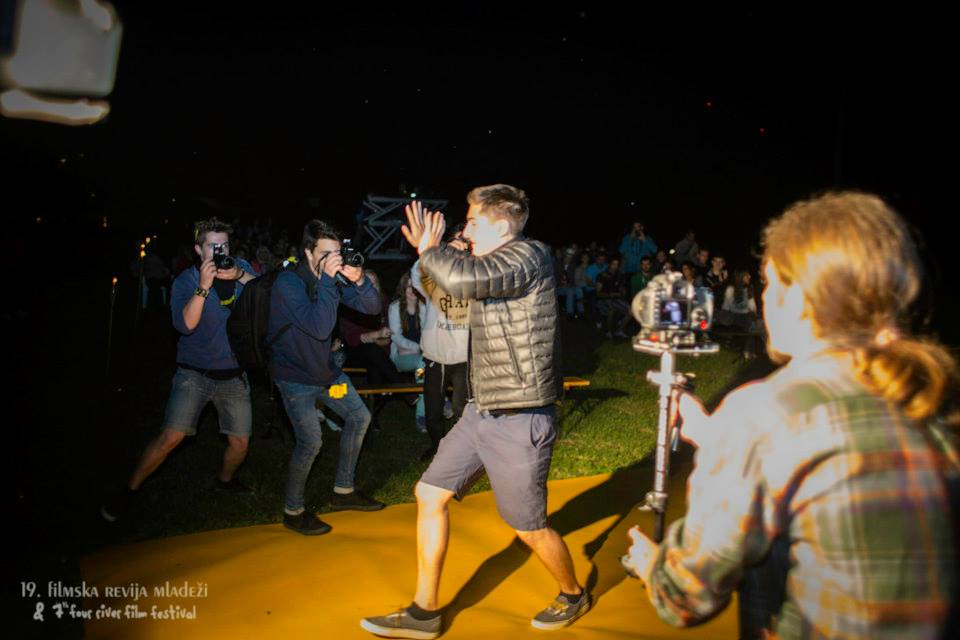 Proteklo izdanje obilježio je jedinstveni žuti tepih. Naime, kako je u Karlovcu sve podvučeno žutim, tako ni celebrity tepih nije crven, nego žut. Naime, uoči svake večernje projekcije autori, čiji su filmovi taj dan bili predstavljeni u natjecateljskom programu prošetali su karlovačkim žutim tepihom (praćeni fotografiranjem brojnih paparazza) – za mlade ljude u osjetljivom razdoblju (pubertetu) to itekako znači. Dobili su na važnosti, na samopouzdanju, a i pokazalo im se da su jedine rave zvijezde karlovačke Revije i Festivala oni sami – srednjoškolski filmaši.Festivalske lokacijeNatjecateljski program Revije i Festivala odvijao se u Gradskom kazalištu Zorin om, koje je ujedno i glavna festivalska lokacija (press ured, info point, ured za goste...). Večernje projekcije koje uključuju festivalsko otvaranje, dodjelu nagrada i program Nekad laureati Revije i Festivala, a danas? Odvijale su se na rijekama – svaku večer na drugoj karlovačkoj rijeci: Kupi, Korani, Dobri i Mrežnici, izuzev posljednje koja je zbog kiše premještena u GK Zorin om.Gradski muzej s pripadajućim atrijem je prostor u kojem su se odvijala dva programa – Srednjoškolci predstavljaju srednjoškolcima i Najbolje iz dječje filmske kuhinje.Gimnazija Karlovac s dovoljnim brojem učionica bila je idealna lokacija za edukativni program.SudioniciVećinu festivalskih sudionika činilo je 160 srednjoškolaca i njihovih mentora iz svih dijelova Hrvatske i svijeta. Ta brojka karlovačku manifestacija čini jednim od najgostoljubivijih hrvatskih filmskih festivala. Sudionici su bili smješteni u Učeničkom domu, što se pokazalo kao idealnom pozicijom s obzirom na ostale festivalske lokacije. Prvi festivalski dan, uoči cremonije otvaranja, za sve sudionike organiziran je tzv. speed dating, odnosno igra brzo upoznavanja, kako bi se svi odmah po dolasku što brže povezali.(3.) 51. REVIJA HRVATSKOG FILMSKOG I VIDEOSTVARALAŠTVA DJECEVaraždin, Čakovec i Ludbreg, 25.  28. rujna 2014.PRIREĐIVAČIHrvatski filmski savez, ZagrebFilmsko-kreativni studio VANIMA, VaraždinŠAF Čakovec, ČakovecOŠ Martijanec, MartijanecPriređivački odborMladen Babić, Škola animiranog filma Čakovec, ČakovecNikola Bišćan, Hrvatski filmski savez, ZagrebBranko Dijanošić, POU Dragutin Novak”, LudbregSonja Đurkin, OŠ Martijanec, MartijanecBojan Gazibara, Izvan Fokusa, KarlovacTamara Heidler, Hrvatski filmski savez, ZagrebMia Horvat, Filmsko-kreativni studio VANIMA, VaraždinSonja Huzjak, OŠ Martijanec, MartijanecMira Kermek Sredanović, Škola animiranog filma Čakovec, ČakovecSabina Lončarić, OŠ Martijanec, MartijanecEdo Lukman, Škola animiranog filma Čakovec, ČakovecJasminka Ljubić Bijelić, Škola animiranog filma Čakovec, ČakovecSandra Malenica, Filmsko-kreativni studio VANIMA, VaraždinDamir Pezerović, Hrvatski filmski savez, ZagrebMarija Ratković Vidaković, Hrvatski filmski savez, ZagrebVera Robić-Škarica, Hrvatski filmski savez, ZagrebKsenija Sanković, Kinoklub Karlovac, KarlovacHrvoje Selec, Filmsko-kreativni studio VANIMA, VaraždinSpomenka Struški, Osnovna škola Martijanec, MartijanecHrvoje Turković, Hrvatski filmski savez, ZagrebEmilio Zinaja, Kinoklub Karlovac, KarlovacRevija hrvatskog filmskog stvaralaštva djece, kao jedna od najstarijih filmskih manifestacija u Hrvatskoj ušla je u svoje 52. izdanje. Revija je jedina manifestacija u Hrvatskoj posvećena isključivo filmskom stvaralaštvu osnovnoškolaca – bilo da su njihovi filmovi nastali u okviru školskih družina ili kinoklubova, kao izvannastavna aktivnost. Jednom godišnjem, okupe se ponajbolji najmlađi hrvatski filmski stvara i njihovi mentori. I ne samo to. U četiri dana Revije na filmskom platnu nađe se sam vrh hrvatske osnovnoškolske kinematografije. 52. evija hrvatskoga filmskog stvaralaštva održaa e po prvi puta u čak tri grada – Varaždinu, Ludbregu i Čakovcu od 25. do 28. listopada 2014., čime se malo koja manifestacija može pohvaliti. Također, na Reviji je sudjelovao dosad rekordan broj djece njih 220, što Reviju označava kao jednom od najgostoljubivijih manifestacija u Hrvatskoj. Ove godine Revija se, po prvi puta u 52 godine postojanja otvorila i u međunarodnom segmentu sa sudionicima iz Slovenije, Srbije, Mađarske, Italije i Turske.REVIJSKI PROGRAMNa raspisanom natječaju u prosincu 2013. godine objavljen je poziv svim filmskim družinama da prijave filmove nastale u tekućoj školskoj godini na 52. eviju hrvatskog filmskog stvaralaštva djece. Rok za prijave bio je 15. lipnja 2014. Do tog datuma na adresu priređivača Revije pristiglo je 149 radova. 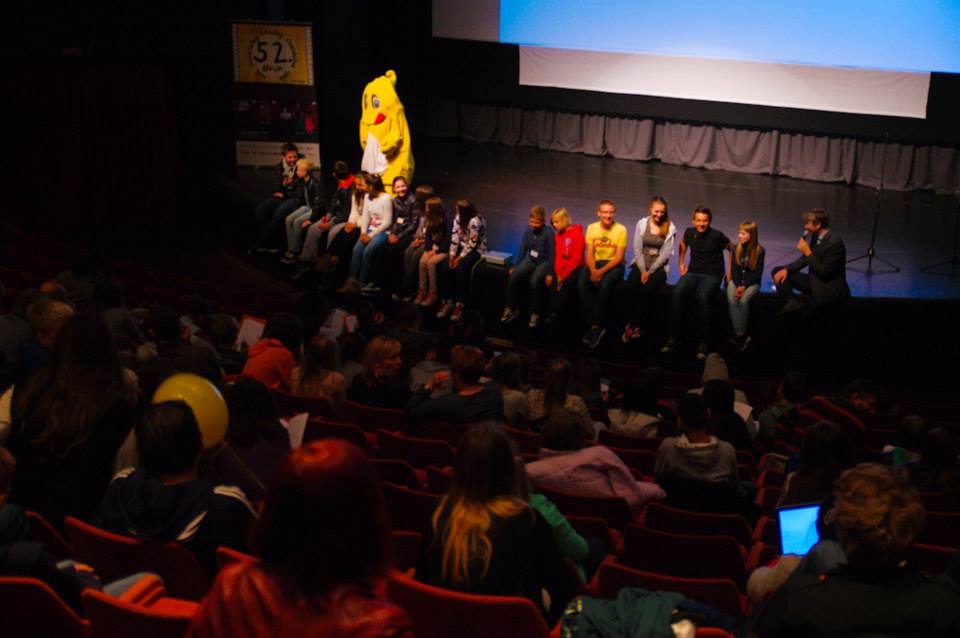 U natjecateljski dio programa uvrštena su 92 filma iz Čakovca, Donjih Kukuruzara, Dugog Sela, Fužina, Gračaca, Koprivnice, Korčule, Luke, Ivanovca, Macinca, Male Subotice, Orehovca, Osijeka, Rijeke, Sesveta, Slavonskog Broda, Splita, Šibenika, Varaždina, Velike Gorice, Vrbovca, Vrbnika, Šipana, Zadra, Zagreba i Zaprešića. Najagilnije skupine stižu iz Varaždina (Filmsko-kreativni studio Vanima s 20 uvrštenih filmova), Zaprešića (Foto kino video klub Zaprešić s  filmova u programu) te Čakovca (Škola animiranog filma Čakovec sa  filmova) i Zagreba (Narodno sveučilište Dubrava s po  selektiranih filmova). Filmovi su bili podijeljeni u pet kategorija: 17 igranih,  15 dokumentarnih filmova,   TV reportaža,   filma u otvorenoj kategoriji i čak  48 animirana filma, što samo svjedoči o kvaliteti animiranog filma u Hrvatskoj i učestalosti u radu s djecom upravo na animiranom filmu. Filmovi natjecateljskog programa bili su prikazani u okviru  revijskih projekcija. Nakon svake projekcije održan je razgovor s autorima, što je svojevrsni novitet Revije (uveden na lanjskom izdanju) i pokazalo se kao pun pogodak.Popratni program su sačinjavali:razgovor djece autora s članovima stručnog ocjenjivačkog suda, koje se odvija nakon dodjele nagrada i gdje djeca mogu s članovim stručnog ocjenjivačkog suda otvoreno popričati o svojim ostvarenjimarazgovor mentora s priređivačima i članovima stručnog ocjenjivačkog suda, gdje su posebno predstavljeni mentori koji su sa svojom djecom prvi puta sudjelovali na Revijiinteraktivno predavanje na temu rada sa zvukom na filmu koje vodio gost-predavač iz Medijsko edukativnog centra iz Beograda, Nikola Jankovićzabavni program za sve sudionike Revije: disco večerizlet kao izlet ove godine nije organiziran s obzirom da je cijela Revija bila izletničkog karaktera i održavala se u tri grada; u tom kontekstu organizirani su razgledi sa stručnim vodičem sva tri grada: Varaždina, Ludbrega i ČakovcaProgramski raspored  po danima bio je zamišljen na sljedeći način:Četvrtak, 25. rujna16:00 – doček sudionika i dobrodošlica u hotelu Turist (Varaždin); domjenak za sudionike
17:00 – razgled grada Varaždina uz vodiča
19:00 – svečano otvaranje Revije; prva revijska projekcija i razgovor s autorima (ino Galerija)
Petak, 26. rujna09:00 – druga revijska projekcija i razgovor s autorima (kino Galerija, Varaždin)
10:30 – treća revijska projekcija i razgovor s autorima (kino Galerija, Varaždin)
12:30 – odlazak u Ludbreg
15:00 do 17:00 – razgled grada Ludbrega uz vodiča 
17:30 do 18:30 – četvrta revijska projekcija i razgovor s autorima (POU Dragutin Novak, Ludbreg)
19:30 – dolazak u Čakovec
Subota, 27. rujna09:00 – peta revijska projekcija i razgovor s autorima (Centar za kulturu, Čakovec)
10:30 – šesta revijska projekcija i razgovor s autorima (Centar za kulturu, Čakovec)
12:00 – razgled grada Čakovca uz vodiča
14:00 do 18.00 – radionički program (Centar za kulturu, Čakovec)
14:00 do 15:00 – razgovor priređivača Revije s voditeljima filmskih/ videodružina i članovima Ocjenjivačkog suda (Centar za kulturu, Čakovec)
18:00 – sedma revijska projekcija i razgovor s autorima (Centar za kulturu, Čakovec)
20:30 do 23:00 – disco program u hoteluNedjelja, 28. rujna10:00 – dodjela nagrada i svečano zatvaranje Revije (Centar za kulturu, Čakovec)
11:00 – razgovor autora s članovima Ocjenjivačkog suda (Centar za kulturu, Čakovec)
14:00 – odlazak sudionikaSEMINARSKO-RADIONIČKI PROGRAM MEDIJSKE PEDAGOGIJEParalelno s Revijom od 23. do 28. rujna u Varaždinu i Čakovcu (s kraćim boravkom u Ludbregu) održan i Seminarsko-radionički program medijske pedagogije, kojem je financijsku potporu pružio program Erasmus + Agencije za mobilnost i programe EU za cjeloživotno učenje, namijenjen visokom obrazovanju, a na njemu su sudjelovali predstavnici Hrvatske, Mađarske, Slovenije i Srbije te grupa voditelja školskih filmskih skupine iz Hrvatske. Između drugih informacija koje su sudionici razmijenili moglo se čuti i kako je u Hrvatskoj (a slično je i drugim zemljama u regiji) tek 12 školskih sati godišnje namijenjeno medijskoj kulturi odnosno da je u nas samo  srednjih škola u kojima se redovito provode takve aktivnostiSeminar je poslužio i kao platforma za nastanak priručnika o medijskoj pedagogiji u kojem su sakupljena iskustva i spoznaje iz zemalja sudionica te razmišljanja i preporuke za daljnji razvoj. Promocija priručnika očekuje se već na Dubrovnik Film Festivalu, sredinom listopada, a „sirova verzija“ priručnika (samo tekstualni dio) sastavni je dio ovog izvještaja. Teme obrađene na Seminaru bile:Poimanje medijske pedagogije u različitim državama: prezentacija stanja u Hrvatskoj, Mađarskoj, Sloveniji i SrbijiFunkcioniranje videodružina (kako u okviru školskih, tako i izvanškolskih aktivnosti) u različitim državama; prezentacija stanja u Hrvatskoj, Mađarskoj, Sloveniji i SrbijiDjeca kao medijski pedagozi (predavači: Ksenija Sanković, Antonio Britvar)Medijska pedagogija u odnosu na dob djeteta (predavači: Ana Đordić i Ivana Rupić)Medijsko-pedagoški pristup u učeničkim domovima Konačno, u radioničkom dijelu seminara snimljena su četiri rada u čijem su nastanku sudjelovala djeca iz Hrvatske, Italije, Mađarske, Srbije i Turske. Uradionici za igrani filmkoju su vodili Antonio Britvar i Karlo Batistić, obojica iz Udruge Hodači po žici, nastao je simpatičan radA Bad Ideao klincima koji najprije ne znaju što bi uopće snimali (film o filmu!), a onda se odluče za priču ozločestoćikoja ukrade bezazlenoj prolaznici žensku torbicu, pa ga svi jure. Ivana Rupić, voditeljicaradionice za TVreportažusnimila je s djecom izvrsnu pričuVaraždin baroccoo 44. aroknim glazbenim svečanostima, s nizom relevantnih izjava i komentara sudionika, organizatora i prolaznika na varaždinskim ulicama lanoviradionice za dokumentarni film, koji su uglavnom imali malo ili ništa filmskog iskustva, što se vidjelo kroz obilje kadrova snimljenih ukontralihtui slično ali dobro, djeca uče odila ih je Ksenija Sanković iz KKK nimili su film o maloj Turkinji koja je bila članica međunarodnog žirija djece na52. eviji, a za vrijeme njenog trajanja proslavila rođendan, radosno zaprepaštena pažnjom i simpatijom druge djece i organizatora. Za to su se vrijemeanimatori, koje su vodile članice VANIMA-e Morana Bunić i Iva Šobak, pozabavili pričomAnimal Kingdomo raznim dijelov svijeta predstavljenim kroz za njih karakteristične životinje.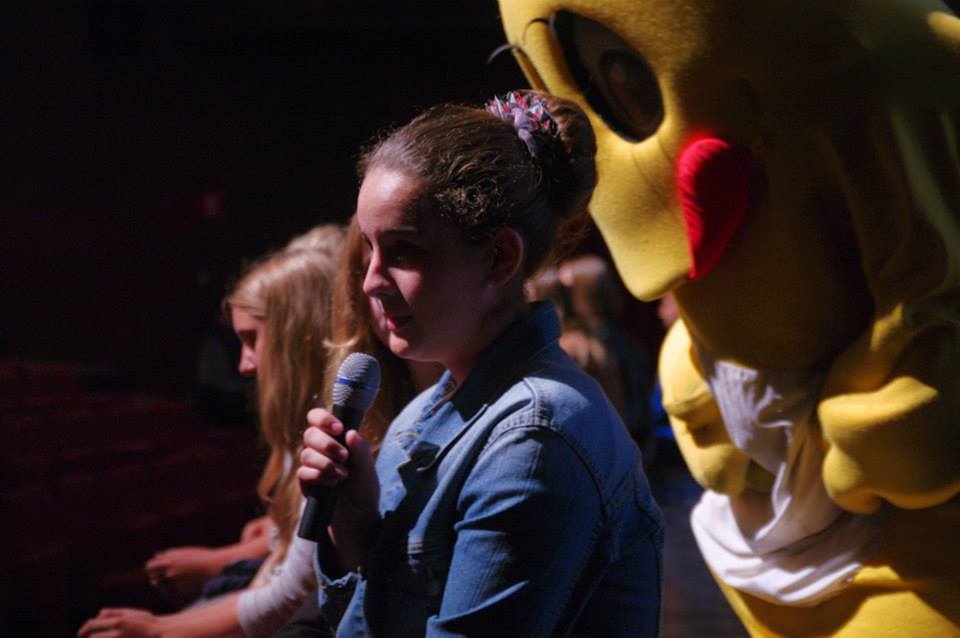 INTERNACIONALNO OTVARANJE REVIJEIz godine u godinu, ovo veliko slave dječjeg filmskog stvaralaštva raste te najmlađim filmašima omogućuje sve više i više različitih sadržaja. U proteklih godinu dana, Revija djece uspostavila je kontakte s mnogobrojnim partnerima usmjerenim  djeci ili dječjem stvaralaštvu iz cijelog svijeta:Giffoni Experience, Italija– jedan od najvećih festivala filmova za djecu u svijetu koji uključuje čak 3500 članova žirija djece iz cijelog svijeta. Ove godine, u srpnju, Hrvatsku su predstavljali Rebeka Čuljak i Lucija Majnarić iz Foto kino video kluba Zaprešić i Miran Ratković iz Kinokluba Karlovac. U Varaždin, Čakovec i Ludbreg stiglo je četvero djece iz Italije, članovi međunarodnog žirija: Matteo D'Arienzo, CarmineTedesco, Chiara Sansone i Alessandro Constantino.International Youth Media Summit, Srbija/SAD– Smmit okuplja mlade iz preko 25 svjetskih zemalja. Na posljednjem izdanju u Los Angelesu sudjelovali su Antonio Britvar iz Udruge Hodači po žici i Rajna Racz iz Klasične imnazije.Giffoni Macedonia, Makedonia – makedonska inačica talijanskog Giffonia. Na sljedećem izdanju u listopadu Hrvatsku će predstavljati Morana Bunić i Iva Šobak iz Filmsko-kreativnog studija Vanima iz Varaždina i Ora i Paula Kovač iz Udruge Zag, kao članovi žirija djece.Universal Kids Film Festival, Turska –istanbulski festival filmova za djecu. Oni najbolje ocijenjeni filmaši na predstojećoj Reviji krajem listopada otputovat će u Istanbul. U Varaždin, Čakovec i Ludbreg stiglo dvoje djece iz Italije, članova međunarodnog žirija: Francisca Emel Tuzcuoglu i Zynep Zontur.Children's Film festival Seattle, SAD – kratke filmove za djecu iz svih dijelova svijeta koji su ocijenjeni najboljima na festivalu u Seattleu prikazani su u okviru ceremonije zatvaranja. Sljedeće godine možemo očekivati članove dječjeg žirija iz Seattlea, kao i odlazak hrvatskih mladih filmaša u Seattle.Tokyo Kinder Film Festival, Japan – suradnja je tek u svojim začecima, ali sljedeće godine možemo očekivati članove dječjeg žirija iz Japana, kao i odlazak hrvatskih mladih filmaša u Japan.Suradnja s ostalim festivalima zamišljena je kao nagrada onim mladim filmašima čiji filmovi budu najbolje ocijenjeni na Reviji djece. Ima li bolje nagrade od putovanja i upoznavanja svojih vršnjaka iz ostalih dijelova svijeta te osmišljavanja novih filmskih suradnj?Izuzev različitih suradnj, novitet ovogodišnje Revije je međunarodni žiri djece. Dakle, uz djecu izČakovca(Luka Jalšovec, Dorotea Marciuš, Magdalena Maček, Nika Carin, Karla Korunek), žiri su činila i djeca izItalije i Turske(zahvaljujući gore navedenim suradnjama), teSrbije(Sofija Nedić, Mina Lentijević, Darija Stefanović i Ilija Stefanović),Slovenije(Veronika Strnad, Julija Petan, Ivo Jakovina, Hana Jakovina)i Mađarske(Rebeka Gábeli, Botond Gábeli, GroschPanni, Szatmári Dóra), koji su činili sudionike Seminarsko-radioničkog programa medijske pedagogije.VIZUALNI IDENTITET I MEDIJIPrema tradiciji za osnovni vizualni identitet Revije zadužena su upravo djeca. Tako je prema crtežu likovne grupe Osnovne škole Martijanec kreiran plakat Revije, dok su sukladno istom članovi Škole animiranog filma Čakovec iz Čakovca osmislili revijsku špicu.Medijski pokrovitelji 50. Revije bili su:Web portali www.klinfo.hr, filmski.net, moj-film.hr; svi portali izvještavali su na dnevnoj/tjednoj bazi o Reviji, te postavili banner Revije na svojim stranicama.Večernji list, Varaždinske vijesti, Regionalni tjednik, Ludbreške novine i Međimurske novine koji su izvještavali na dnevnoj/tjednoj bazi o RevijiSrednjoškolci iz Kinokluba Karlovac radili su i dnevne emisije o Reviji koje su se emitirale na lokalnim televizijama kao i u okviru posebnog programa za djecu – RTL Kockica.NAGRAĐENI FILMOVIČlanovi Stručnog ocjenjivačkog suda, Simon Bogojević Narath, Čejen Černić, Maja Flego, Boris Poljak i Slaven Zečević te 22 djece iz Hrvatske i inozemstva koji su činili Međunarodni ocjenjivački sud djece, dodijelili su nagrade za filmove u pet natjecateljskih kategorija: animirani film, igrani film, dokumentarni film, TV reportaža i otvorena kategorija.Najboljim filmom u kategoriji animiranog filma odlukom stručnog žirija proglašena jeVelika bijela kokošučenika OŠ Josipa Zorića iz Dugog sela. Drugu nagradu odnijela jeJutarnja kava zagrebačkog Narodnog sveučilišta Dubrava, a trećeplasirana su dva filma –Zlatna guska, autora iz čakovečke Škole animiranog filma teFrizura, rad djece FKVK Zaprešić. Odlukom žirija djece prvo mjesto pripalo je animiranom filmuSjećanje na jednu ljubavOŠ Nikole Tesle u Gračacu, drugoKrugu smrti, FKVK Zaprešić, a treće filmuDrugačijivaraždinskog FKS Vanima.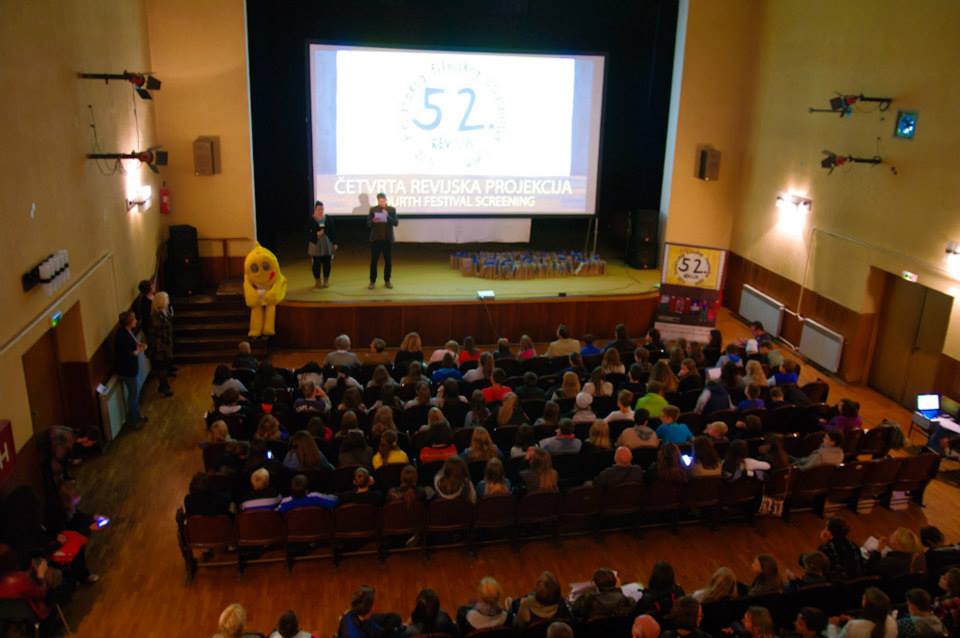 U kategoriji igranih filmova pobijedio je film zagrebačke OŠ Većeslava Holjevca,Ogledalo, a tom je filmu žiri djece dodijelio drugu nagradu. Drugoplasirana prema stručnom žiriju jeDisciplina, FKVK Zaprešić, dok su i stručni žiri i međunarodni žiri djeceBumerangu dobrote u 6a, Filmske skupine OŠ Strahoninec, Čakovec dodijelili treću nagradu. Djecu iz žirija ipak se najviše dojmio filmKino, FKVK Zaprešić, kojem su dodijelili prvu nagradu.Najboljim dokumentarnim filmom proglašen jeIsti, a tako različiti, OŠ Katarine Zrinski, Mečenčani, Donji Kukuruzari kojem su djeca dodijelila treću nagradu. Na drugom mjestu je Prilagodba, FKVK Zaprešić, a treću nagradu su dva dokumentarca ,Zvučna kulisa, zagrebačke OŠ Bartola Kašića i Udruge Manda – film i riječ teKatica za svekojem je i dječji žiri dodijelio drugu nagradu. Djeca su najboljim dokumentarnim filmom proglasiliDjeco, Ivica se zovemFoto-kino kluba Ivanovec, Čakovec.U kategoriji TV reportaženije dodijeljena prva nagrada stručnog žirija, a drugu su podijelile dvije reportaže –Ponos ČakovaFilmske skupine OŠ Strahoninec iDobitak ili gubitakzagrebačke Udruge Hodači po žici. Treća nagrada također je pripala i reportažiKamen od kamenaFilmske družine Z(k)adar/OŠ Stanovi, Zadar i reportažiJa znam svoj ciljzagrebačke OŠ M.J. Zagorke/Filmske družine ZAG. Međunarodni sud djece najboljom je proglasioIma vremena Doma mladih Rijeka, drugoplasiranom Ponos Čakovca, a treću nagradu dodijelili su OŠ Mala Subotica zaJer me srce vleče.I ovce i novceDružine Kreše Golika, Fužina, najbolji je film u otvorenoj kategoriji po mišljenju stručnog žiri dok su im djeca dodijelila treću nagradu. Na drugom je mjestuGlasna tišinazagrebačke OŠ Bartola Kašića i Udruge Manda – film i riječ, a treću nagradu nisu dodijelili. Žiri djece je pak prvu nagradu dao filmuSlowmotionriječkog Doma mladih, a druguHappy by KataOŠ Katarine Zrinski, Mečenčani, Donji Kukuruzari.FilmŽuto/Yellowvaraždinske Vanime, prema mišljenju stručnog ocjenjivačkog suda, najbolji je radionički film, aOtok PanšiŠkole filma Šipan dobio je posebno priznanje. Djecu se najviše dojmio radionički filmCvit s baldekina.VAŽNOST REVIJE ZA RAZVOJ MEDIJSKE KULTUREOva revija je jedina manifestacija te vrste u Hrvatskoj koja se kontinuirano organizira već 50 godina. Kao takva jedna je od najstarijih filmskih manifestacija u Hrvatskoj. Upravo su iz dječje revije proizašle neke od također veoma uspješnih filmskih manifestacija danas: Filmska revija mladeži i Four River Film Festival u Karlovcu, VAFI – međunarodni festival animiranog filma djece i mladeži u Varaždinu, DUFF – festival filmova djece i mladeži zemalja Mediterana u Dubrovniku.Arhiva revije je rasadnik dječjeg filmskog i videostvaralaštva koja služi između ostalog i programiranju, prikazivanju i u drugim sličnim prilikama. Primjer je Festival o pravima djece u čijoj organizaciji Hrvatski filmski savez sudjeluje već četiri godine koliko festival i postoji i u okviru kojeg je filmove djece pogledal više od 6000 djece diljem Hrvatske. Isto tako, dio primjera iz arhive revija služi nastavnicima i profesorima za nastavu medijske kulture koj oni održavaju u svojim školama ili u drugim prilikama kada predaju medijsku kulturu. Dječji film idealna je dopuna takvoj vrsti nastave  s jedne strane jer je i logično, namijenjen osnovnoškolskom uzrastu, a s druge strane, jer ga ta ista djeca promišljaju. Film je njihovo izražajno sredstvo, koji spaja i tehnički i umjetnički motivirane učenike.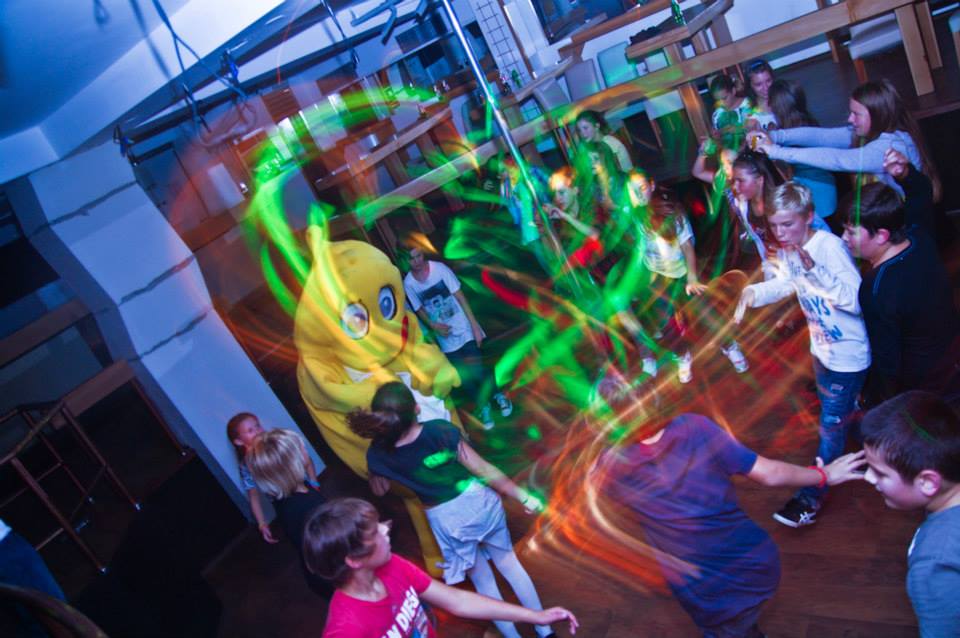 Treća bitna stavka u postojanju ove Revije je činjenica da sve radove nagrađene na Reviji Hrvatski filmski savez priprema za sudjelovanje na međunarodne festivale namijenjene dječjem filmskom stvaralaštvu što uključuje prevođenje, titliranje, prijavljivanje te slanje na festivale. U tom kontekstu, Revija postaje i direktni distributer hrvatskog dječjeg filmskog stvaralaštva te promiče hrvatsku dječju filmsku kulturu u svijetu.Interesantna je i činjenica da je upravo jedna od članica stručnog ocjenjivačkog suda, Čejen Černić na neki način svoje prve filmske korake napravila upravo na dječjoj Reviji. Čejen je danas filmska i TV redateljica, diplomirala na Akademiji dramske umjetnosti dok je na 39. eviji hrvatskog filmskog stvaralaštva djece i mladeži, svojoj posljednjoj, osvojila nagradu za najbolji dokumentarni film. Bilo je to 2001. godine a u tekstu Joška Marušića u Vijencu ostaje zapisano: „Najbolji dokumentarac i najbolji film čitave revije svakako je čudesna igrica likova i monologa I to smo mi Čejen Černić i Svena Špehara iz Osijeka“VAŽNOST REVIJE ZA LOKALNU ZAJEDNICURevija hrvatskog filmskog stvaralaštva djece svake godine održava se na drugoj lokaciji u Hrvatskoj. Iako to s organizacijske strane zna biti nepraktično zbog nemogućnost brendiranja jedne lokacije kao lokacije hrvatskog dječjeg filmskog stvaralaštva (idealan primjer za tako nešto je primjer Karlovca – grada srednjoškolskog filma), s druge strane ovakvim načinom organizacije svake godine se u kontekstu filma oživi jedna nova sredina. Realizatorima Revije sama Revija svakako daje podstrijeh u razvoju njihove djelatnosti, odnosno rada s djecom na području filmske kulture. Također, i gradske i županijske vlasti bivaju svjesnije značaja filmske kulture u obrazovanju djece. Idealan je primjer rad Zadar, jedan od posljednjih domaćina Revije koji je 21. studenog 2012. u okviru proslave Dana grada organizirao filmski projekciju naziva Odjeci 50. Revije. Događaji poput ovog u svakom slučaju pogoduju popularizaciji dječjeg filma. U tom kontekstu Varaždin, Ludbreg i Čakovec su četiri dana živjeli film i bili glavni filmski grad za najmlađe filmoljupce. Sljedeća, 53. evija održat će se Rijeci od 1. do 4. listopada 2015. godine.(4.) 44. REVIJA HRVATSKOG FILMSKOG I VIDEOSTVARALAŠTVAVukovar, 7. 9. studenog 2014.
Revija hrvatskog filmskog stvaralaštva, kao završna godišnja priredba neprofesijskog filmskog stvaralaštva u Hrvatskoj, svake se godine održava u drugom gradu. Revija je jedna od najstarijih smotr neprofesijskog filma na kojoj se jedanput godišnje okupljaju autori, teoretičari, predstavnici filmskih organizacija i ostali zaljubljenici u sedmu umjetnost koji sa zanimanjem prate nova stremljenja u različitim žanrovima hrvatske filmske produkcije. Program Revije, osim projekcija recentne produkcije, obuhvaća autorske retrospektive, programe autora koji su nagrađivani na prethodnim revijama, programe inozemnih autora i filmske tribine. Nakon prošlogodišnjeg izdanja u Puli, 46. Reviju filmskog stvaralaštva ove godine po prvi puta ugostio je Vukovar, grad na obali Dunava. Revija je dosada bila isključivo nacionalnog karaktera, a ove godine počet će se otvarati na regionalnom nivou.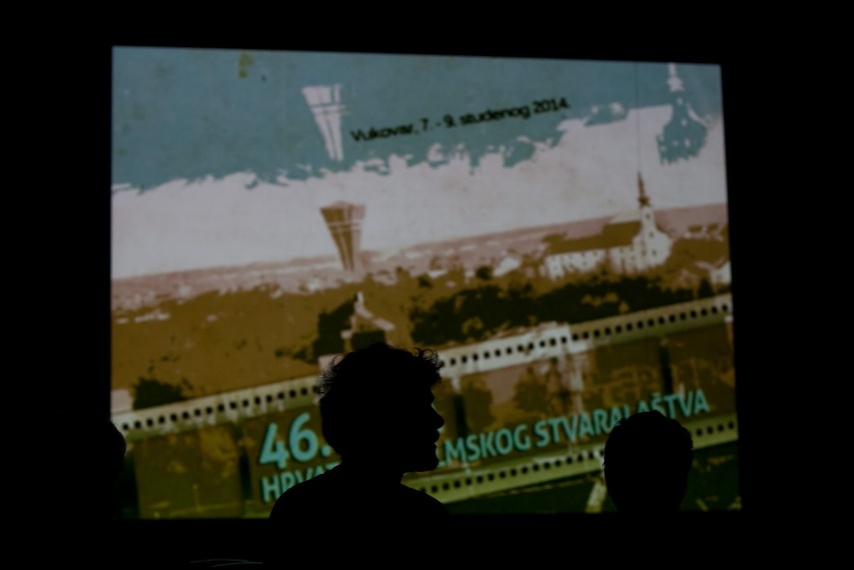 Značaj revije u kontekstu filmskog amaterizmaAmaterizam označava bavljenje određenim područjem iz ljubavi prema njemu. Traže li se svježe ideje, smjeli pokušaji, radikalna i subverzivna rješenja, radovi neopterećeni stilom i značenjem, nešto alternativno, apsurdno, smiješno ili sirovo, najprije se treba potražiti u radovima amatera. Iako snažna volja nije preduvjet kvalitete, itekako je dobra motivacija. A Revija je mjesto gdje se takva energija nalazi. Revija donosi nove radove upravo na tom tragu, nova poznanstva, nove suradnje i otkriva mlade talente. Revija okuplja i studente akademija (Akademije dramske umjetnosti, Akademije likovnih umjetnosti, Umjetničke akademije u Splitu, Akademije umetnosti Novi Sad...), kinoklupske autore (od onih najstarijih kinoklubova poput Kino kluba Split i Zagreb do novijih entuzijasta poput onih u DOKUartu iz Bjelovara), te samostalno autore iz svih dijelova Hrvatske. 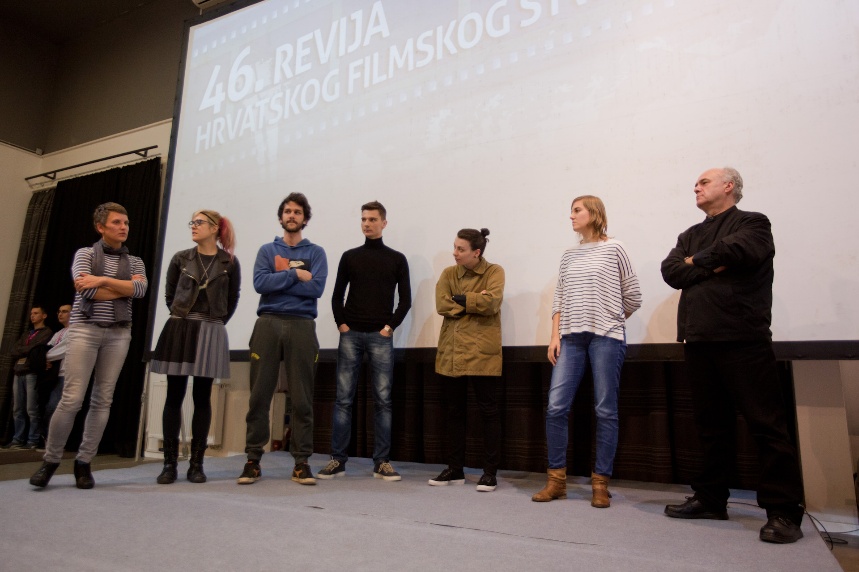 Revijski programNatjecateljski programTri dana koliko je sam festival trajao svi zaljubljenici u sedmu umjetnost imali su priliku pogledati 25 filmova u šest revijskih projekcija, prema odabiru stručnog ocjenjivačkog suda u sastavu: filmski redatelj Igor Bezinović, vizualna umjetnica i animatorica Ana Hušman, producent Ivan Kelava, filmski redatelj Zdravko Mustać i direktorica fotografije Dinka Radonić, koji morali između 119 prijavljenih odabrati 25 filmova koji su po njihovom mišljenju najbolji. U šest revijskih projekcija uvršteno je  igranih,  eksperimentalnih,  animirani,  dokumentarnih filmova te  videospot. Nakon svake projekcije održan je i razgovor s autorima što je svojevrsni novitet koji itekako pomaže u razvoju odnosa redatelj-publika.Posebnost ove Revije je javno žiriranje prema pravilima UNICE –svjetske organizacije neprofesijskog filma. Žiri je iznio svoje mišljenje o ovogodišnjim filmovima, neke je nahvalio, neki su primili kritiku, ali svakako su ovogodišnji prikazani filmovi bili različiti te zanimljivi na svoj način. Žiri je tako odlučio da prvu nagradu dodijeli  dokumentarnom filmu Mreža solidarnosti čiji je autor Gildo Bavčević. Drugo mjesto zauzeli su: Beat TV(video), eksperimentalni film autora Dragana Đokića, dokumentarni film Veliki dan autora Đure Gavrana, igrani film Tek tako autorice Sanje Milardović, te igrani film Drekavac čiji je autor Ivan Mokrović. Treće mjesto, ali ne i manje važno zauzeli su: animirani film Kosa autorice Alme Ćakić, igrani film Srećko Kramp- skica za portret autorice Višnje Vukašinović.Ove godine stručni žiri je i Posebno priznanje sljedećim filmovima: Jonny je mrtav čiji su autori Jure Debak i Ante Zlatko Stolica, Svaki dan je Božić čiji je autor Ante Zlatko Stolica i Povratak posljednjeg autora Igora Paulića.No, još jedna nagrada  u Vukovaru. Plaketu UNICA-e, ove godine primio je Edo Lukman, osnivač Škole animiranog filma Čakovec, za izuzetan doprinos u radu s djecom i mladima u kontekstu filmske i medijske kulture i filmskog stvaralaštva. Edo Lukman voditelj je filmskih radionica i autor radioničkih modela koji su ga učinili poznatim i traženim voditeljem filmskih radionica u zemlji i svijetu. Nagradu UNICA-e obrazložila je Vera RobićŠkarica, tajnica Hrvatskog filmskog saveza, uz same riječi divljenja i hvale radu i doprinosu Ede Lukmana, a uručile su mu je polaznice njegovih radionica, koje su u tom trenutku bile prisutne na Reviji: Jovana i Marija iz kino klubova iz Vukovara, odnosno Karlovca.Sam početak Revije obilježila je projekcija u Kinu Borovo za najmlađe koja je bila posvećena Vladimiru Puhalu, vukovarskom glumcu najpoznatijem po sinhronizaciji Zekoslava Mrkve. U filmu Čudesna šuma uživali su osnovnoškolci koji su napunili dvoranu kina do zadnjeg mjesta. Također, u čast Vladimira Puhala, ove godine Revija je postala bogatija za još jednu nagradu – Nagradu publike Vladimir Puhalo. Okupljene je pozdravila Tina Puhalo, kćer, koja se kroz  emotivno evociranje značaja i djela Vladimira prisjetila oca te njegovih postignuća. Nagradu je uručio unuk koji je također posudio svoj glas u par animiranih filmova, te se potvrdila tvrdnja da jabuka ne pada daleko od stabla. Nagradu Vladimir Puhalo osvojio je igrani film Drekavac autora Ivana Mokrovića.Jednako tako na Reviji su predstavljena i dva regionalna programa usmjerena ka razvoju filmskih talenata: Cinema City Campus iz Novog Sada osmišljen za studente filmskih akademija iz  zemalja i Dunavski brod mira, projekt ploveće učionice na Dunavu (od Beča do Beograda) u kojem sudjeluju srednjoškolci iz podunavske regije. S Dunavskim brodom mira projektom putujuće učionice-broda koji će na svom putu od Beča do Beograda okupiti srednjoškolce i njihove profesore iz Slovačke, Austrije, Mađarske, Hrvatske i Srbije u srpnju 2015., sve prisutne je Nikola Janković iz Medijskog edukativnog centra u Beogradu. Smisao projekta je da će srednjoškolci iz podunavske regije u dva tjedna putovanja Dunavom osmisliti i producirati jedinstvene medijske sadržaje za široku upotrebu na platformi projekta, medijima i društvenim mrežama. Hrvatski partner projekta je Hrvatski filmski savez. Sa Cinema City Campusom, edukativnom platformom u okviru međunarodnog filmskog festivala Cinema City u Novom Sadu, namijenjenoj mladim autorima i filmskim profesionalcima iz zemlje i regije (ex-YU) upoznala nas je jedna od organizatorica Jovana Stojaković. Tijekom pet dana trajanja radionica polaznici imaju priliku upoznati se s predavačima, producentima, stručnjacima iz svijeta filma, te dobiti set znanja i vještina koji im pomaže da dođu do svojih debitantskih filmova.Zadnji dan Revija je počela Okruglim stolom: Neprofesijsko filmsko stvaralaštvo u Podunavskoj regijiorijentiranom ka studentima i mogućim suradnjama na kojoj su sudjelovali: Jovana Stojaković,Akademija umetnosti Novi Sad,Sanja Milardović,Umjetnička akademija Osijek,Silva Ćapin,Akademija dramske umjetnosti Zagreb,Nikola Janković,Fakultet dramskih umetnosti Beograd,Luana Lojić,Akademija likovnih umjetnosti Zagreb,Kristina Bojanić,Akademija umetnosti Novi Sad, teTamara Bilankov,Umjetnička akademija Split. Okrugli stol je moderirala Ana Hušman profesorica na Akademiji likovnih umjetnosti u Zagrebu. Sudionici okruglog stola imali su priliku informirati goste o akademskim programima koje pohađaju ili su pohađali; podijelili su svoja iskustva o umreženosti filmskih stvaratelja na regionalnom nivou te su prenijeli posjetiteljima jasne ideje kojima se regionalna suradnja treba kretati u ostvarenju koprodukcije i umreženja. Svi studenti smatraju da je ova Revija kao i drugi filmski festivali najbolji način okupljanja autora gdje sami mogu predstaviti svoja ostvarenja, vidjeti radove drugih kolega te stvoriti prijateljstva iz kojih se uvijek može roditi novi film.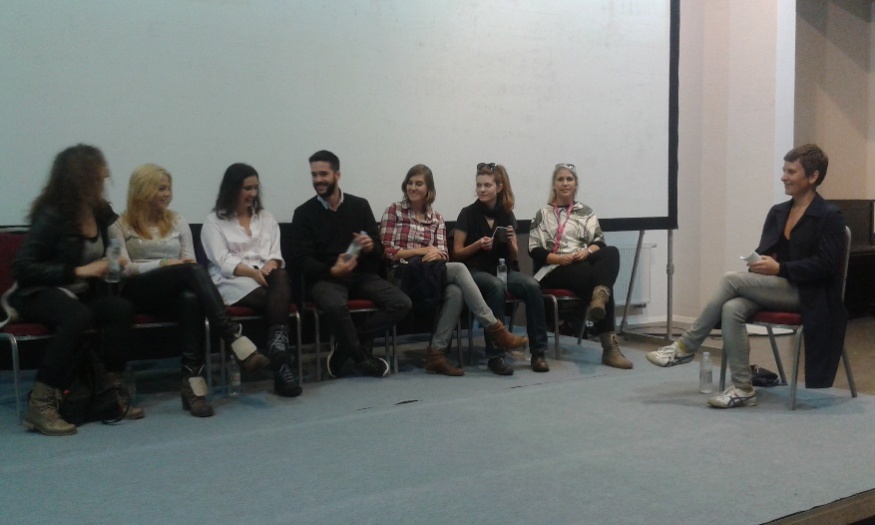 Revija se ne održava svake godine u istom gradu. S produkcijske strane, to je otežavajuća okolnost jer (izuzev Hrvatskog filmskog saveza kao nositelja u organizaciji) ne postoji konstanta. S druge strane, postavljanjem Revije svake godine u drugu sredinu, neminovno dolazi do oživljavanja te iste sredine (kako u umjetničkom tako i u gospodarskom smislu, s obzirom na količinu financijskih sredstava koja se uloži u organizaciju). Tako je ove godine bilo i u Vukovaru, koji je ugosti 50tak autora koji su se poput jedne velike obitelji družili tri dana u gradu na Dunavu. Najavom 47. Revije hrvatskog filmskog stvaralaštva koja će se 2015. godine održati u Karlovcuzatvor e 46. Revija. Uz zanimljive filmove, druženja i nova poznanstva Vukovar ostaje ponosan što je imao priliku ugostiti autore, glumce i zaljubljenike u film te biti dio velike filmske obitelji koja na velika vrata ulazi u Vukovar posljednjih par godina od osnivanja Kino kluba Vukovar.IV. INFORMATIVNO-NAKLADNIČKA DJELATNOSTNakladnička djelatnost Hrvatskog filmskog saveza u najširem smislu obuhvaća izdavanje knjiga, filmskih časopisa, klupskih, revijskih i drugih namjenskih kataloga, programskih knjižica, DVD-izdanja te izdavaštvo, s tim da su pojedini nakladnički projekti povezani s drugim djelatnostima Saveza kao što su kinoprikazivaštvo, obrazovni programi, revije, festivali i profesionalna produkcija.  U užem smislu (knjige, časopisi i DVDizdanja), naklada se  u 2013. godini uglavnom držala onih programa i onog opsega koji su predviđeni dugoročnim izdavačkim planovima Saveza te su procijenjeni kao izvedivi s obzirom na to da se djelatnost temelji na jednoj zaposlenoj djelatnici i vanjskoj suradnji, a ovisi o sufinaciranju iz sve nepredvidivijih i skučenijih javnih fondova. Zato se broj izdanja nije znatno proširivao, ali su pomaci napravljeni prema dugoročnijoj ili jednokratnoj međuinstitucionalnoj, regionalnoj i međunarodnoj suradnji te distribuciji. Naglasak je ostao na domaćim temama i autorima, jer je prijevodna literatura financijski i produkcijski mnogo zahtjevnija.      1. Midhat Ajanović, Nedeljko Dragić: Čovjek i linija / The Man and the Line (monografska studija o Nedeljku Dragiću)Nakladnici: Hrvatski filmski savez i Društvo hrvatskih filmskih redatelja, Zagreb; za nakladnike: Vera Robić-Škarica, Antonio Nuić; urednica naklade HFS-a: Diana Nenadić; urednici knjige: Diana Nenadić, Željko Serdarević; lektorica: Saša Vagner Perić; dizajn i grafička priprema: Mileusnić_Serdarević; tisak: Intergrafika, Zagreb; ožujak 2014; naklada: 500 primjeraka; 448 stranica, tvrdi uvez, ilustriranaISBN 978-953-7033-44-6U koji god ga okvir stavili, onaj „lokalni“ - Zagrebačke škole crtanog filma, ili globalni - s nepreglednim korpusom svjetske animacije, Nedeljko Dragić uvijek će biti i ostati neponovljiv umjetnik - karikaturist, crtač i ilustrator, scenarist, redatelj i animator, čiji se doživljaji svijeta procesuiraju satiričkim i melankoličnim odmakom, a potom izražavaju njegovim najjačim oruđem - linijom. Dragić je autor kojega prije svega zanima ideja pojma u pokretu, oživljena misao pa se nakon avantura dubinama svemira s reduciranim ali prepoznatljivim povijesnim orijentirima, njegova linija uvijek i iznova vraća svojemu prvom i jedinom izvoru – stvarnosti i Čovjeku.Povezujući Čovjeka i liniju u podnaslovu autorske monografije Nedeljko Dragić, Midhat Ajanović pokušava objasniti taj osebujan kreativni proces koji je rezultirao desetinama tisućama izvanrednih crteža, domišljatih ilustracija i podbadačkih karikatura te manjim brojem iznimnih animiranih filmova u kojima je velikom dijelu tih crteža Dragićeva animacijska majstorija dala novi život - od debitantske Elegije iz (1965) preko filmova Krotitelj divljih konja, Možda Diogen, Idu dani, Tup-tup, Dnevnika..., do autobiografskih Slika iz sjećanja (1989) i povratničkog Rudijeva leksikona. Autor prati liniju Dragićeve karijere od karikature i stripa do filma, a pritom traga za mogućim uzorima i utjecajima u svijetu filma i karikature te traži prikladan analitički model za tumačenje Dragićeva animacijskog djela nalazeći ga u semiološkoj teoriji Jurija Lotmana. Na kraju toga povijesno-teorijskoj lutanja, nužno se vraća samome Dragiću – njegovim unikatnim filmovima i iskustvima. Bogato ilustrirana tek djelićem Dragićeva crtačkog imaginarija, ova knjiga je mnogo više od monografije umjetnika. Ona je rezultat interaktivnog procesa na kraju kojeg humoristična linija neumornog animatora nije poštedjela ni samoga pisca prve monografije o njegovom  djelu.  Sadržaj: Riječ autora – 1. Linija uspomena: Orijentiri u prolaznosti – 2. Linija karijereOd animirane karikature do animirane knjige – 3. Linija stripa: Prostor kao vrijeme – 4. Linija ﬁlma: Humor apsurda i melankolije – 5. Linija povijesti: Modernistički animacijski kontekst – 6. Linija znaka: tragajui za vidljivim pojmom – 7. Linija riječi: Razgovor s Nedeljkom Dragićem – Izvori / Contents - A word by the author -  1. The memories line - Milestones hidden in the passage of time – 2.  The career line: From animated cartoon to animated book – 3. The strip line: Space as Time – 4. The ﬁlms line: Humour of the absurd and of melancholy – 5. The history line: The context of modernist animation – 6. The sign line – 7. The word line: A dialogue with Nedeljko Dragić - Sources Knjiga je promovirana 4. lipnja 2014, u okviru Animafesta.  2. Dragan Jurak, U zaklon! – Ideološka čitanka suvremenog filma Edicija: Rakurs br. 9; nakladnik: Hrvatski filmski savez, Zagreb; za nakladnika: Vera Robić Škarica; urednica naklade HFS-a: Diana Nenadić; urednica knjige: Diana Nenadić; lektorica: Saša Vagner Perić; dizajn i grafička priprema: Mileusnić_Serdarević; tisak: Intergrafika, Zagreb; srpanj; naklada: 300 primjerakaSadržaj: PREDGOVOR (Damir Radić) – 1. EURO-TRANZICIJSKE IDEOLOGIJE -      Aurora, Cristi Puiu, 2010  / Autobiografija Nikolaija Ceausescua, Anrei Ujica, 2010 / Barbara, Christian Petzold, 2012 / Elena, Andrej Zvjagincev, 2011 / Blokada, Igor Bezinović, 2011 / Kotlovina, Tomislav Radić, 2011 / Parada, Srđan Dragojević, 2011 / Neprijatelj, Dejan Zečević, 2011 / Klip, Maja Miloš, 2012 / Ljudožder vegetarijanac, Branko Schmidt, 2012 – 2. IDEOLOGIJE CENTRA, IDEOLOGIJE PERIFERIJE – Nollywood / Med, Semih Kaplanoglu, 22010 / 127 sati, Danny Boyle, 2010 / Slava kurvi, Michael Glawogger, 2011 / Muškarci koji mrze žene, David Fincher, 2011 / Nasljednici, Alexander Payne, 2011 – 3. IDEOLOGIJE DOMINACIJE, MUTACIJE MOĆI – Kung fu panda, Jennifer Yuh, 2011 / Igra pobjednika, Bennet Miller, 2011 / Martovske ide, George Clooney, 2011 / Divljaci, Oliver Stone, 2012 / Zero Dark Thirty, Kathryn Bigelow, 2012 – 4. IDEOLOGIJA FANTAZIJE, SPEKTAKLA, HAPPYENDA – Super 8,  J. J. Abrams, 2011 / Dečko, dama, kralj, špijun, Tomas Alfredson, 2011 / Vožnja, Nicolas Winding Refn, 2011 / U zaklon!, Jeff Nichols, 2011 / Djeveruše, Paul Feig, 2011 / Kraljevstvo izlzećeg mjeseca, Wes Anderson, 2012 / Pijev život, Ang Lee, 2012 / Snjeguljica i lovac, Ruppert Sanders, 2012 / Pina, Wim Wenders, 2011; Špilja zaboravljenih snova, Werner Herzog, 2010; Les contes de la nuit, Michel Ocelot, 2011  – 5. IDEOLOGIJE ZAPADNIH DRUGIH – Samac, Tom Ford, 2009 / Adrienn Pal, Agnes Kocsis, 2010 / Nedodirljivi, Eric Toledano, 2011 / Slatki brod, Daniele Vicari, 2012 / Odbjegli Django, Quentin Tarantino, 2012 / Ljubav, Michael Haneke, 2012 - 6. (TRANS)RODNE, INTIMNE, OBITELJSKE IDEOLOGIJE – Još jedna godina, Mike Leigh, 2010 / Provjerena kopija, Abbas Kiarostami, 2010 / Zečja rupa, J. C. Mitchell, 2010 / Bratstvo, Nicolo Donato, 2010 / Bračne svađe, Roman Polanski, 2011 / Dječak s biciklom, Jean-Pierre i Luc Dardenne, 2011 / Drvo života, Terrence Malick, 2011 – 7. IDEOLOGIJA APOKALIPSE – Torinski konj, Béla Tarr, 2011 – Kazalo imena i naslova Knjiga je objavljena i puštena u distribuciju u rujnu 2014. U PRIPREMI! 1. Monografija Berković, ur.: Diana Nenadić, Nenad Polimac (u pripremi)Zbog velikog broja suradnika na projektu, koji imaju i druge obveze, rad na monografiji Berković nije se odvijao prema planu. Nisu predani svi naručeni tekstovi, što je pretpostavka za dovršene monografije, ali su prikupljeni i pripremljeni ilustrativni materijali za knjigu.  Sadržaj: Ivo Škrabalo: Slikopisni opus Zvonimira Berkovića / Marko Grčić: Zvonimir Berković: Rondo jednog života  /  Nenad Polimac:  biofilmografski razgovor s redateljem / Nenad Polimac: Berkovićevi nerealizirani filmski scenariji / Jurica Pavičić: Rondo – matematika intime / Irena Paulus: Berković i Mozart / Juraj Kukoč: Balada o pijetlu / Silvestar Kolbas: Vizualna strategija Ronda / Bruno Kragić: Rodno u prostoru Ronda / Slaven Zečević: Putovanje na mjesto nesreće / Petar Krelja: MELITA I MUŠKARCI ili (ne)dosegnute harmonije / Diana Nenadić: Kontesa Dora / Tomislav Kurelec: Kontesa Dora (TV-serija) / Maja Rodica: U montaži s Kontesom Dorom / Alma Prica: U koži kontese / Sanja Kovačević: „Prosvijećena“ patrijarhalnost Zvonimira Berkovića / Alemka Lisinski: Moj stan Zvonimira Berkovića / Željko Senečić: Scenografije Berkovićevih filmova / Filmografija Zvonimira Berkovića / Bibliografija tekstova o Zvonimiru BerkovićuKnjiga je u fazi pripreme za tisak. Objavljivanje se očekuje tijekom ožujka 2015.  2. Zdravko Mustać: 101 uvod u hrvatski eksperimentalni film i video (u pripremi)Zdravko Mustać, jedan od naših najuspješnijih filmskih alternativaca i nekadašnji član Kino kluba Split te Autorskog studija fotografija-film-video, upravo zato je odlučio analitički obraditi najvažnije naslove hrvatskog alternativnog filma i videa, od kojih je velika većina producirana u okviru hrvatskih kinoklubova, a tek manji dio u sklopu samostalne umjetničke djelatnosti. Za analizu je, vođen dobrim poznavanjem kinoamaterske i alternativne scene,  izabrao ukupno 101 naslov iz područja alternativne kinematografije putem koje, među ostalim,  želi ukazati na živost i bogatstvo hrvatske kinoklubaške scene od pedesetih godina do danas, unutar koje su nastala najvažnija djela hrvatske filmske avangarde. Rezultat tog dugogodišnjeg istraživanja bit će 101 objavljen u knjizi 101 – UVOD U HRVATSKI ALTERNATIVNI FILM, koja će, duboko smo uvjereni, pomoći boljem snalaženju na manje poznatom terenu hrvatske kinematografije i njezinom približavanju široj javnosti.  Sadržaj: Osuđeni, Mihovil Pansini, 1954 / Brodovi ne pristaju, Mihovil Pansini, 1955 / Avantira, moja gospođa, Ivan Martinac, 1960 / Monolog o Splitu, Ivan Martinac, 1962 / Twist, Twist, Ante Verzotti, 1962 / Rondo, Ivan Martinac, 1962 / Scusa signorina, Mihovil Pansini, 1963 / Prije podne jednog fauna, Tomislav Gotovac, 1963 / Termiti, Milan Šamec, 1963 / Sretanje, Vladimir Petek, 1963 / Zahod, Mihovil Pansini, 1963 / Točkovi, Anđelko Habazin, 1963 / Pravac [Stevens-Duke], Tomislav Gotovac, 1964 / Dnevnik, Lordan Zafranović, 1964 / Miss No One, Vladimir Petek, 1964 / Bježi, Goran Švob, 1964 / Plavi jahač [Godard-Art], Tomislav Gotovac, 1964 / Donekle, Ljubiša Grlić, 1965 /  Koncert, Lordan Zafranović, 1965 / Kap po kap do zdrave kose, Ivo Lukas, 1966 / Sloboda, Vjekoslav Nakić, 1966 / Možda ga nije ni bilo, Krešimir Buljević, 1966 / Bageri proždiru zemlju, Martin Crvelin, 1967 / Pogled u sumrak, Aleksandar Stasenko, 1967 / Florescencije, Ante Verzotti, 1967 / Fokus, Ivan Martinac, 1967 / Tetraedar, Vjekoslav Nakić, 1967 / Caffe Manon, Ranko Kursar, 1967 / I'm Mad, Ivan Martinac, 1967 / 666, Ranko Kursar, Vjekoslav Nakić, Ante Verzotti, Ivan Martinac, Martin Crvelin, Andrija Pivčević, 1967 / Koreografija za kameru i plesače, Krešo Golik, 1968 / Neobavezan pogled na svijet br. 4, Mišo Budisavlejvić, 1969 / Grad u izlogu, Tatjana Ivančić, 1969 / Rođendan stalagmita, Miroslav Mikuljan, 1970 / Ho-ruk, Petar Trinajstić, 1971 / Šarena laža, Mladen Stilinović, 1976 / No Title, Goran Trbuljak, 1976 / Open Reel, Dalibor Martinis, 1976 / Monument, Sanja Iveković, 1976 / Glenn Miller I (srednjoškolsko igralište I), Tomislav Gotovac, 1977 / Aluvij, Dušan Tasić, 1977 / Prvi program, Ivan Faktor, 1978 / Ping pong, Ivan Ladislav Galeta, 1978 / Deveti film, Dušan Tasić, 1980 / Autoportret, Ivan Faktor, 1980 / Izlazak radnika iz tvornice i ulazak vlaka u stanicu, Marijan Hodak, 1981 / Tango de la muerte, Branko Karabatić, 1981 / Lift za gubilište, Alem Đurić, 1982 /  BB-40W, Ivan Faktor, 1982 / Osobni rezovi, Sanja Iveković, 1982 / Image is Virus, Dalibor Martinis, 1983 / Piramidas, Ivan Ladislav Galeta, 1984 / Kristina II, Branko Karabatić, 1985 / Doručak, Goran Dukić, 1986 / Enigma povratka, Robert Radnić, 1986 / Taking on a Name, Breda Beban, Hrvoje Horvatić, 1987 / Water pulu, Ivan Ladislav Galeta, 1987 / Ovdje smo posve sami, Petar Fradelić, 1987 / Zrcalo, Luka Bezić, 1987 / Love Experience, Dasen Štambuk, 1988 / Arzak, Josip Zanki, 1988 / Usta puna vode, Žarko Batinović, 1989 / Geography, Breda Beban, Hrvoje Horvatić, 1989 / Energy of Tape, Milan Bukovac, 1992 / Smetnje, Tatjana Tikulin, 1992 / Zyklus, Nathan Grozay, 1992 / Carinarnica vremena, Vlado Zrnić, 1994 / Multiplication, Milan Bukovac, 1994 / Pismo, Ivan Ladislav Galeta, 1994 / L'air du large, Goran Trbuljak, 1995 / Navigations, Dan Oki, 1995 / Welcome to the Peak of Intelligence, Igor Kuduz, 1995 / Ave (morituri te salutant), Vlado Zrnić, 1995 / Hand of the Master, Simon Bogojević Narath, 1995 / More, Tanja Golić, 1996 / Emit, Ana Šimičić, 1996 / Convergence, Vladislav Knežević, 1997 / In/dividu, Nicole Hewitt, 1999 / Dan pod suncem, Vlado Zrnić, 2000 / Glenn Miller 2000, Tomislav Gotovac, 2000 / Dodir, Jelena Nazor, 2001 / K-51 eksperimentalni film, Matija Debeljuh, 2001 / In Whiteest Solitude, Rada Šešić, 2001 / 17 Stories, Lala Raščić, 2001 / Pilont No. 1, Goran Škofić, 2002 / In Place, Vlatka Horvat, 2003 / Uterus, Marija Prusina, 2003 / Grad, gradovi, Vedran Šamanović, 2003 / Ellipse, Sunčica Fradelić, 2004 / Relocated, Vladislav Knežević, 2005 / Plac, Ana Hušman, 2006 / La petite mort, Damir Čučić, 2007 / Photo Atelier, Lukas Nola, 2008 / Blue Black Berlin, Ana Bilankov, 2009 / Splitski akvarel, Boris Poljak, 2009 / Teletrope, Krunoslav Ptičar, 2010 / Dawn Before Sunrise, Helena Schultheis, 2010 / Transformance, Nina Kurtela, 2010 / Miranda Herceg, 2012 Rukopis zahtijeva sustavnije i opsežnije redaktorske zahvate pa se objavljivanje odgađa do polovice 2015.3. Petar Krelja, Oči Mildred Pierce: ogledi iz kino-nostalgije (u pripremi)Knjiga  je spoj autobiografije i memoara filmskog kritičara i redatelja Petra Krelje, u kojem je autor prikazao atmosferu, prilike i važne osobe iz svog privatnog te javnog kinematografskog života Zagreba i Hrvatske na temelju filmofilskih, spisateljskih i redateljskih iskustava stečenih tijekom višedesetljetne posvećenosti filmu. Jezgru knjige čini šest takozvanih „ogleda iz nostalgije“, specifične memoarske proze koja je u vrijeme obilježavanja stote godišnjice filma postala neizostavnim sadržajem ili rubrikom svih filmskih časopisa u svijetu, pa tako i Hrvatskog filmskog ljetopisa. Poput drugih filmaša ili kritičara koji su zapisali svoja sjećanja iz kina i oko njega, Krelja je u tim ogledima pisao o svojim kritičarskim i redateljskim počecima 1960-ih godina, o filmofilstvu svoje generacije (hičkokovaca), o filmovima i osobama koji su obilježili njegovo vrijeme (ili razna vremena), o nastajanju vlastitih dokumentarnih i igranih filmova, o obiteljskim i društvenim okolnostima koje su ga u mnogo čemu odredile i utjecale na njegov rad.Rukopis je na lektorskoj obradi, a objavljivanje knjige ovisi o zaokruženju financijske konstrukcije.  II. ČASOPISI 1. ZAPIS – bilten Hrvatskog filmskog saveza Zapis, Bilten Hrvatskog filmskog saveza / broj 77 (online izdanje), srpanj 2014. – nakladnik: Hrvatski filmski savez, za nakladnika: dr. Hrvoje Turković, uređivački odbor: Janko Heidl (glavni urednik), Diana Nenadić (odgovorna urednica); lektorica: Ivana Jović, adresa uredništva: 10000 Zagreb, Tuškanac 1, tel/fax: 01/4848-764, diana@hfs.hr, vera@hfs.hr, www.hfs.hrSadržaj: SJEĆANJE NA IVANA LADISLAVA GALETU (1947-2014) - Leonida Kovač:  Molim, ne brisati / Ernest Gregl: Don Kihot / Studenti ALU: Dragi profesore - 23. DANI HRVATSKOGA FILMA (Zagreb, 22-27. travnja 2014) – Dragan Jurak: Živjele kraljice! (uz program igranog filma) / Janko Heidl: Zgužvan okvir, zlatan sadržaj (uz program eksperimentalnog i animiranog filma) – FESTIVALIJE – Nino Kovačić: Čvorište otvorenih filmskih dijaloga (uz 14. filmski festival GoEast, Wiesbaden, 9-15. travnja 2014) – KINO – Višnja Pentić: Terra incognita hrvatskog filma (Vis-a-Vis, Nevio Marasović, 2013) - IZA KAMERE, U PRVOME LICU – Petra Zlonoga: Nema potrebe za onime za čime nema potrebe (Kako je nastala Glad) / Nebojša Slijepčević: Lekcije koje sam naučio snimajući Gangstera (Kako je nastao dokumentarni film Gangster te voli) - ZAUSTAVLJENI POKRET - * * *: Zoran Tadić ostvario je nemoguće (Uz događaj i izložbu Treći čovjek u posjeti Trećoj ženi u kinu Tuškanac, Zagreb, 4-22. veljače 2014) - NOVE KNJIGE - * * *: Tvrdo kuhana povijest pisana gipkom rukom (Promocija knjige Kinematografija u NDH (Ljevak, Zagreb, 2013) Daniela Rafaelića u kinu Europa, Zagreb, 23. siječnja 2014) / * * *: Današnje vrijeme nema ideju budućnosti (Promocija knjige Uvod u prošlost  (Centar za nove medije_kuda.org, Novi Sad, 2013) Borisa Budena, Želimira Žilnika i kuda.org u kinu MM centru, Zagreb, 3. veljače 2014)Zapis, Bilten Hrvatskog filmskog saveza / broj 78 (online izdanje), prosinac 2014. – nakladnik: Hrvatski filmski savez, za nakladnika: dr. Hrvoje Turković, uređivački odbor: Janko Heidl (glavni urednik), Diana Nenadić (odgovorna urednica); lektorica: Ivana Jović, adresa uredništva: 10000 Zagreb, Tuškanac 1, tel/fax: 01/4848-764, diana@hfs.hr, vera@hfs.hr, www.hfs.hrSadržaj: 61. PULSKI FILMSKI FESTIVAL (Pula, 12–26. srpnja 2014) – Janko Heidl: Razgovor sa Slobodanom Jokićem, producentom dugometražnog igranog filma Vlog: Studenti MA studija filma ponekad trebaju snimiti diplomske dugometražne filmove / Janko Heidl: Izazovno je ući u drugu glavu (razgovor s Filipom Peruzovićem, redateljem dugometražnoga igranog filma Trebalo bi prošetati psa) / J. H.: O vremenu u kojem hrabrost nije bila osobito popularna (Ivan Ostrochovský, suredatelj i suscenarist slovačko-češko-hrvatskoga dugometražnoga dokumentarnoga filma Baršunasti teroristi kojem su suautori Pavol Pekarčik i Peter Kerekes) /  J. H.: Deložacije su još uvijek ozbiljni tabu našeg društva (Dijana Mlađenović, redateljica, scenaristica i producentica kratkometražnoga igranoga filma Pragovi) / J. H.: Zašto su američki astronauti po povratku s Mjeseca posjetili Jugoslaviju? (Igor Šeregi, redatelj i scenarist kratkometražnoga igranoga filma Poklon predsjednika Nixona) / Ljudi su prekomplicirani da bi ih se moglo jasno odrediti (Marta Prus, redateljica i scenaristica kratkoga igranoga filma Pokraj mene/Next to Me) / J. H.: Brutalizam arhitekture u brutalnosti rataIvana Škrabalo, scenografkinja dugometražnih igranih filmova Trebalo bi prošetati psa Filipa Peruzovića i Zagreb Capuccino Vanje Sviličić te kratkometražnoga igranoga Kokoška Une Gunjak) – FESTIVALIJE – Janko Heidl: Janko HeidlNestabilno tlo pod nogama (Uz program Kockice 12. Zagreb Film Festivala, Zagreb, 19–26. listopada 2014) / Josip Grozdanić: Diskretni šarm amaterizma (Uz 22. Međunarodni festival neprofesijskog dokumentarnog filma Kamera 300 (Bitola, 22. listopada - 2. studenoga 2014) – ZAUSTAVLJENI POKRET – Nino Kovačić: Mladi hrvatski crtači kao vrhunski hollywoodski dizajneri (Uz filmske izložbe: Federico Fellini: Hommage redatelju, crtaču i gurmanu, Treći čovjek u posjetu Trećoj ženi, Izađi iz ladice – izloži se i Iz zbirke popratnog filmskog gradiva Hrvatskog filmskog arhiva) – RETRO – Nenad Polimac: Vraški dobra provokacija sa sigurnosnim kočnicama (DVD: Lov na jelene, Fadil Hadžić, 1972, Hrvatski filmski savez, 2014) / Janko Heidl: Samozabavljačkom neobveznošću do međunarodnih nagrada (DVD: Oktavijan Miletić – amaterski filmovi II, Hrvatski državni arhiv, Hrvatska kinoteka, Vizije, Zagreb, 2012) – IZA KAMERE, U PRVOME LICU – Bruno Pavić: Kod nas se previše tepa produkciji i nekakvoj imaginarnoj filmskoj industriji (Kako je nastao Vlog) / Igor Bezinović: God help you if you use voice-over in your work! (Kako je nastao Vrlo kratki izlet (i neki drugi kratki filmovi) / Miroslav Kosanović i Milan Rukavina: Zadaća filma je iznevjeriti očekivanja gledatelja (Kako je nastao Alke). Napomena: Zbog smanjenih dotacija s pozicije HAVC-a i potpunog izostanka potpore Gradskog ureda za obrazovanje, kulturu i šport Grada Zagreba, sadržaj Zapisa, kao i broj honorarnih suradnika, bitno su reducirani. 2. HRVATSKI FILMSKI LJETOPISProjekt izdavanja filmološkog časopisa Hrvatski filmski ljetopis bio je zajednički pothvat Hrvatske kinoteke pri Hrvatskom državnom arhivu, Hrvatskog društva filmskih kritičara i Filmoteke 16 iz Zagreba, a danas je izdanje Hrvatskog filmskog saveza (sa središtem u Zagrebu). Uz potporu Ministarstva kulture Republike Hrvatske i Ureda za kulturu grada Zagreba, časopis je počeo izlaziti 1995. godine kao tromjesečnik, te je u dvadeset godina tiskano 78 brojeva, a broj 79-80 / 2014. je u pripremi. Od 1999. do 2000. časopis je tiskan u 900 primjeraka na 170 stranica (12 autorskih araka), od 2001. u nakladi od 1000 primjeraka na preko 200 stranica. Od ove godine, zbog financijske situacije, uredništvo je odlučilo smanjiti nakladu na 500 primjeraka po broju. ISSN 1330-7665UDK 791.43/.45Izdani brojevi:  75/2013, 76/2013 i 77 – 78/2014.U pripremi: 79-80/2014. Broj je pripremljen za tiskanje, ali nije tiskan zbog financijskih ograničenja. Po isplati preostalih sredstava broj će biti tiskan početkom 2015. godine. Tromjesečnik (4 broja godišnje), oko 200 str., fotografije, sažeci na hrvatskom i engleskom.Naklada: 500 primjerakaČasopis je evidentiran u FIAF International Index to Film Periodicals, u Arts and Humanities Citation Index, u SCOPUS-u te u najprestižnijoj međunarodnoj bazi radova Web of Science (WoS).Izdavač: Hrvatski filmski savez, ZagrebUtemeljitelji:  Hrvatsko društvo filmskih kritičara, Zagreb,  Hrvatski državni arhiv – Hrvatska kinoteka, Zagreb,  Filmoteka 16, ZagrebZa nakladnika: Vera Robić-Škarica Uredništvo: dr. sc. Nikica Gilić (glavni urednik), Krešimir Košutić (novi filmovi i festivali) dr. sc. Bruno Kragić, Karla Lončar (izvršna urednica), Jurica Starešinčić, dr. sc. Tomislav Šakić, dr. sc. Hrvoje Turković (odgovorni urednik)Dizajn: Igor Kuduz pinhead Priprema za tisak: KolumnaPrijevod sažetaka: Sandra PalihnićTisak: Tiskara C.B. Print, Samobor Adresa nakladnika: Zagreb, Tuškanac 1, tel: 01 48 48 771, fax: 01 48 48 764, e-mail: vera@hfs.hr / kristina@hfs.hr E-uredništva: karla.loncar@yahoo.com / nikica.gilic@ffzg.hr : www.hfs.hr Internet stranica časopisa Hrvatski filmski ljetopis nalazi se na adresi http://www.hfs.hr/ljetopis. Na službenim stranicama HFLJ-a moguće je pogledati sadržaje dosada objavljenih brojeva Hrvatskog filmskog ljetopisa te je omogućen slobodan pristup objavljenim brojevima, od 9/1997 do 60/2009, koji se nalaze u PDF arhivi, koja obuhvaća petnaest godišta Hrvatskog filmskog ljetopisa. Također je pretražiti obilnu bazu podataka suradnika HFLJ. Izdani brojevi u 2014. godini: Unatoč financijskoj krizi u 2013. godini smo tri broja (dva samostalna broj i jedan dvobroj, HFLJ br. 77 – 78/2014), te smo pripremili materijale za izdavanje još jednog dvobroja koji će izaći nakon uplate preostalih financijskih sredstava, a najkasnije početkom 2015. godine i time bi uhvatili redoviti ritam izdavanja i tiskanja. Prema temama u brojevima iz 2014. godine jasno je da nastavljamo našu politiku praćenja suvremenog hrvatskog filma, tekstovima Dragana Rubeše, dr. sc. Tomislava Šakića, Jurice Starešinčića, Janka Heidla, Dragana Juraka, Boška Picule i drugih kritičara o Pul film festivalu, Danima hrvatskog filma i drugim festivalima i revijama; kritikama domaćih filmova s kino-repertoara. Također i dalje bavimo poviješću hrvatskog filma. U našem časopisu okupljamo sve generacije hrvatske filmske kritike i filmologije, autore iz raznih dijelova Hrvatske, ali i iz inozemstva (Švedske, Srbije, Velike Britanije), a u idućim brojevima ćemo, u tematu o indijskom filmu, imati i suradnike iz Indije.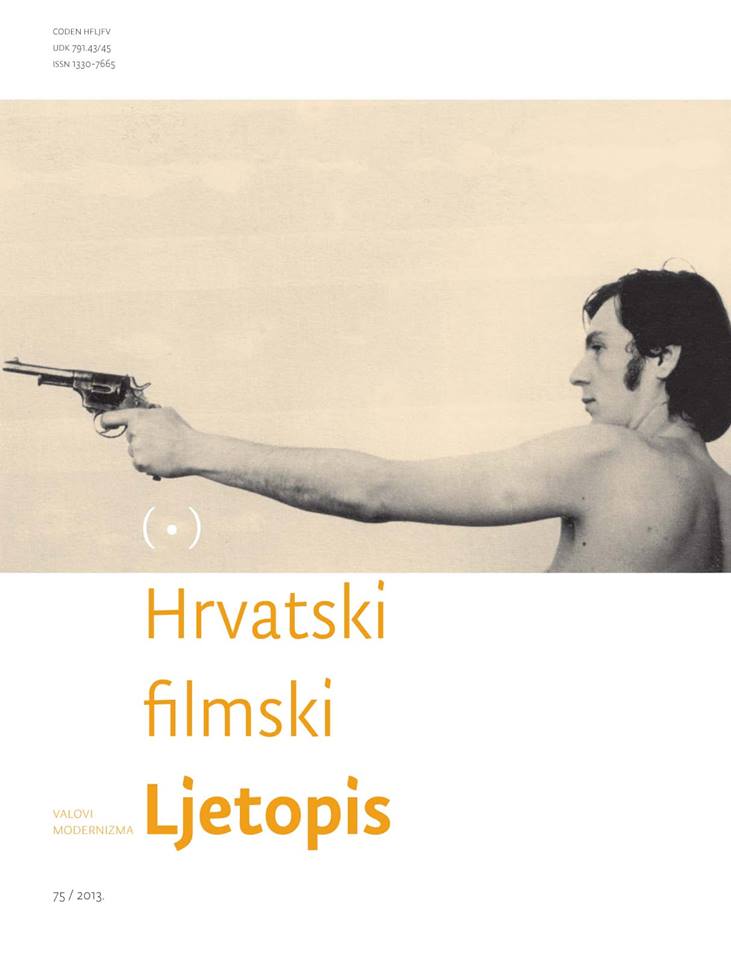 Hrvatski filmski ljetopisbroj 75. / 2013.Unutar korica 75. broja Hrvatskog filmskog ljetopisa nalazi se temat o filmskom modernizmu, s tekstovima Vanje Obada o prvoj jugoslavenskoj filmskoj avangardi, Midhata Ajanovića o animaciji i modernizmu, Juraja Kukoča o Crnim vodama Rudolfa Sremca, Anje Iveković-Martinis o dokudramama Želimira Žilnika te Hrvoja Turkovića o kulturi alternative i Multimedijalnom centru SC-a.Jesensko izdanje Ljetopisa donosi i rubriku posvećenu nedavno preminulom povjesničaru filma Dejanu Kosanoviću, uz priloge Hrvoja Turkovića i Duška Popovića (s Kosanovićevim tekstom o mogućoj pojavi Stjepana Radića na filmu!), kao i rubriku sa studijama Aljoše Pužara i Kima Sanga Huna (o klasičnom korejskom filmu) te Petera Stankovića (o slovenskom partizanskom filmu).Uz osvrte na protekli Animafest i Festival igranog filma u Puli (domaći i strani program) te recenzije novih knjiga, Ljetopis predstavlja i eseje o biranim repertoarnim filmovima (Byzantium, Call Girl, Lincoln, Spring Breakers: Proljetno ludilo, Svećenikova djeca i Zagonetni dječak) iz pera naših suradnika Valentine Lisak, Sonje Tarokić, Alda Paquole, Maria Slugana, Marijana Krivaka i Josipa Grozdanića. SADRŽAJ:VALOVI MODERNIZMAVanja Obad / Kratki prilog povijesti prve jugoslavenske filmske avangardeMidhat Ajanović / Animacija i modernizamJuraj Kukoč / Crne vode Rudolfa Sremca: poetskim izlaganjem do doživljaja prirodeAnja Iveković-Martinis / Refleksivnost dokudrame na primjeru dugometražnog opusa Želimira ŽilnikaHrvoje Turković / Kultura alternative i Multimedijalni centar SC-aDEJAN KOSANOVIĆ (1930 – 2013)Hrvoje Turković / Povjesničarski primjer Dejana KosanovićaDejan Kosanović / Jedan kadar – jedno pitanje: prilog za proučavanje domaće filmske i političke prošlostiBiobibliografija Dejana Kosanovića / priredili Duško Popović i Hrvoje TurkovićSTUDIJEAljoša Pužar i Kim Sang Hun / Varljivi san: krletke, zrcala, brzine – lik “nove žene” i korejska kinematografija kolonijalnog dobaPeter Stanković / Konstrukcije rodnih identiteta i odnosi moći između muškaraca i žena u slovenskom partizanskom filmuFESTIVALI I REVIJE23. Animafest – Svjetski festival animiranog filma (2013): Trijumf (auto)biografije, Jurica Starešinčić60. festival igranog filma u Puli (2013): Raznolikost repertoara, Maja Gregorović / Zbližavanje ili uniformiranje filmske Europe?, Tomislav KurelecNOVI FILMOVIKinorepertoar: Byzantium (Valentina Lisak), Call Girl (Sonja Tarokić), Lincoln (Aldo Paquola), Spring Breakers: Proljetno ludilo (Mario Slugan), Svećenikova djeca (Marijan Krivak), Zagonetni dječak (Josip Grozdanić)NOVE KNJIGEJanko Heidl / Temeljne misli o filmotvorstvu / Laurent Tirard, 2011, Filmske lekcije, s francuskoga prevela Vanda Mikšić, Zagreb: MeandarMediaMaja Peterlić / Uzmite ucijelo život filmaša / François Weyergans, 2011, Boksačka demencija, s francuskoga prevela Sanja Šoštarić, Zagreb: DisputDODACI Kronika / Tekuća bibliografija filmskih publikacija / English Summaries / O suradnicima / Upute suradnicimaHrvatski filmski ljetopisbroj 76 / 2013. U broju 76 Hrvatski filmski ljetopis donosi tematski blok o filmskoj glumi, s tekstovima Antonia Nuića o ulozi Fabijana Šovagovića u filmu Ritam zločina Zorana Tadića, Igora Bezinovića o modernizmu Nannija Morettija i Luigija Pirandella te Juraja Lerotića o djeci-glumcima.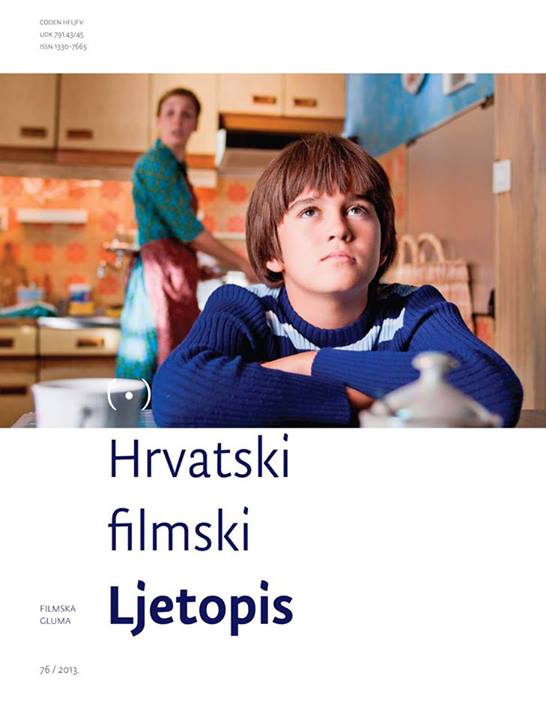 Broj donosi i dosad neobjavljene rezultate istraživanja Hrvatskog audiovizualnog centra o gledalačkim navikama i doživljaju domaćeg filma. Prilozi 76. broju uključuju i studiju Slavena Zečevića o klasičnom junaku u klasičnom hrvatskom filmu te studiju Ivane Keser Battista o suvremenom europskom filmu.Uz osvrte na novije knjige, prošlogodišnji Human Rights Film Festival te metodičku analizu i interpretaciju filma Edward Škaroruki Tima Burtona, rubrika eseja o novim filmovima donosi recenzije filmova iz pera Vanje Kulaš (Djeca jeseni ), Marijana Krivaka (Nimfomanka: 1. i 2. dio) te Ive Žurić Jakovine (Projekcije).SADRŽAJ: FILMSKA GLUMAAntonio Nuić / Uloga Fabijana Šovagovića u filmu Ritam zločina Zorana Tadića Igor Bezinović / O licima, osobama i glumcima: modernizam Nannija Morettija i Luigija PirandellaJuraj Lerotić / Ne radi nikada s djecom i životinjama – dijete kao glumac u filmuKULTURNA POLITIKA Navike gledanja filmova i doživljaj domaćeg filma / istraživački projekt Hrvatskog audiovizualnog centraIZ POVIJESTI HRVATSKOGA FILMASlaven Zečević / Ima li klasični hrvatski film i klasičnoga junaka?STUDIJEIvana Keser Battista / Suvremeni europski film: konteksti i tendencijeFESTIVALI I REVIJE11. Human Rights Film Festival (2013): Preko svih granica, Stipe RadićNOVI FILMOVIKinorepertoar: Djeca jeseni (Vanja Kulaš), Nimfomanka: 1. i 2. dio (Marijan Krivak), Projekcije (Iva Žurić Jakovina)NOVE KNJIGEAntonija Primorac / Ništa kontra "filma baštine": studija Claire Monk o raznorodnosti ljubitelja kostimirane drame / Claire Monk, 2011, Heritage Film Audiences: Period Films and Contemporary Audiences in the UK, Edinburgh: Edinburgh University PressNino Kovačić / Nezaobilazna literatura s ponekim nedostacima / Asa Briggs, Peter Burke, 2011, Socijalna povijest medija: od Gutenberga do interneta, preveo Marko Gregorić, Zagreb: Naklada PelagoPRILOZI ZA NASTAVU FILMA I MEDIJSKE KULTUREAna Đordić / Metodički pristup analizi i interpretaciji filma Edward Škaroruki kao nastavne jedinice u srednjoj školiDODACIKronika / Tekuća bibliografija filmskih publikacija / English Summaries / O suradnicima / Upute suradnicimaHrvatski filmski ljetopis,broj 77 – 78 / 2014. U dvobroju Hrvatski filmski ljetopis br. 77  78 donosimo tematski blok o znanstvenofantastičnom filmu i filmu strave, s tekstovima Dinka Štimca, Krunoslava Lučića, Nikole Đokovića, Dejana Durića, Željke Matijašević i Barbare Pleić Tomić.Ovogodišnji Ljetopis posvećen je i nedavno preminulom umjetniku i profesoru Ivanu Ladislavu Galeti, uz tekstove Marka Goluba, Vanje Obada i prilog Duška Popovića. 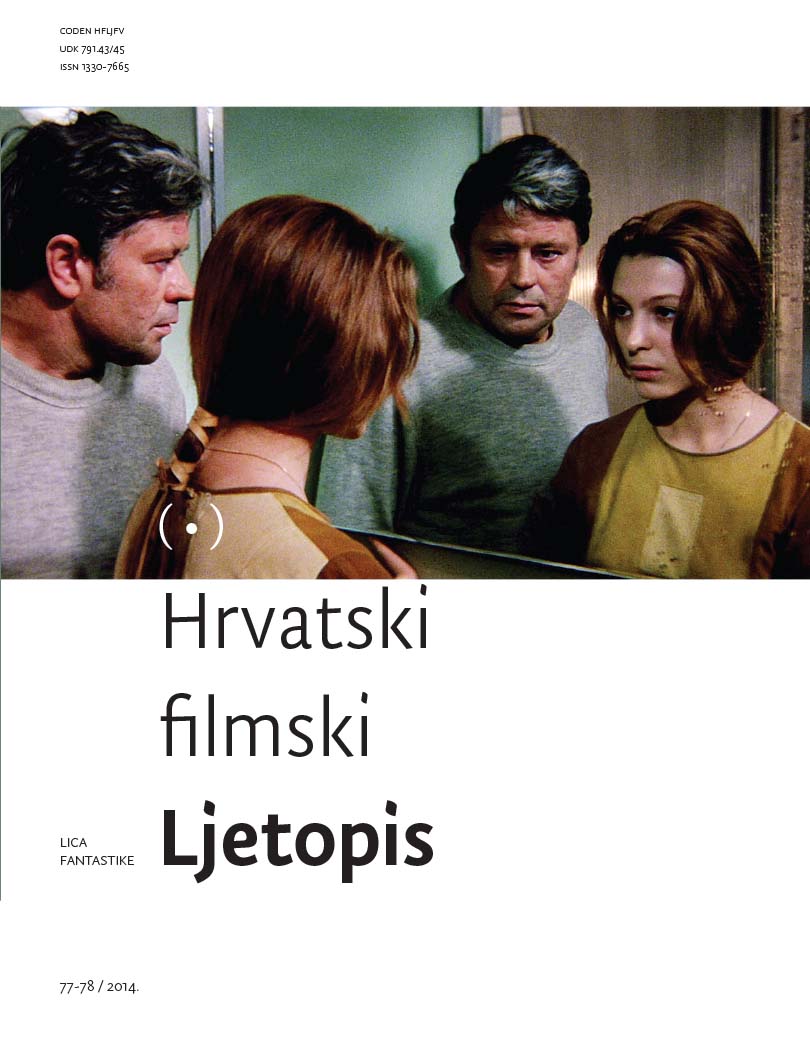 Uz studije o trima filmskim autorima, Nuriju Bilgeu Ceylanu i braći Dardenne, iz pera Mirze Skenderagića i Miroslava Sikavice, dvobroj donosi i studiju Tihonija Brčića o kategorizaciji crnoga kadra te istraživanje Ivana Maloče o hrvatskome igranom filmu iz produkcijske perspektive.Poseban prilog dvobroja namijenjen je nastavi filma i medijske kulture, s tekstom Josipa Vujčića o razvoju novijeg britanskog sitcoma.Unutar korica časopisa nalaze se i redovite rubrike osvrta na nedavne festivale i nove knjige, dok se u rubrici o kinorepertoaru mogu pronaći tekstovi o filmovima 12 godina ropstva, Američki varalice, Dodir grijeha, Nebraska, Velika ljepota i Venera u krznu za koje su zaslužni naši suradnici Mario Slugan, Tomislav Čegir, Dragan Jurak, Aldo Paquola, Feđa Gavrilović i Višnja Vukašinović.SADRŽAJ LICA FANTASTIKEDinko Štimac / Solaris u sovjetskoj i američkoj režijiKrunoslav Lučić / Zoomorfne i antropomorfne figure u znanstvenofantastičnome filmu i filmu straveNikola Đoković / Tehnološko i ljudsko u vampirizmu filmova Cronos Guillerma del Toroa i Neka uđe onaj pravi Tomasa AlfredsonaDejan Durić / Psihoanaliza i horor: slučaj filma Magla Franka DarabontaŽeljka Matijašević i Barbara Pleić Tomić / Grudobolni vampiri današnjice i borderline kultura IVAN LADISLAV GALETA (1947-2014)Marko Golub / Niti sam ja ovdje gdje ste vi, niti ste vi ovdje gdje sam ja – performativni GaletaVanja Obad / Ivan Ladislav Galeta: film – video – fotografijaDuško Popović / Podaci o autoru: biografija – odabrana filmografija – odabrana videografijaFILMSKI AUTORIMirza Skenderagić / Nuri Bilge Ceylan: narativ kao životMiroslav Sikavica / Na poleđini njihovih slika: etički realizam braće DardenneSTUDIJETihoni Brčić / Kategorizacija crnoga kadra KULTURNA POLITIKAIvan Maloča / Istraživanje hrvatskog igranog filma – produkcijski pristupFESTIVALI I REVIJE23. ani hrvatskog filma (2014): Opreka selo  grad kao dominanta suvremenog hrvatskog društva, Dragan Jurak / Dani traže autora, Vjeran Kovljanić / Rezultati glasovanja članova Hrvatskoga društva filmskih kritičara za Nagrade Oktavijan, priredila Marijana Jakovljević7. Subversive Film Festival (2014): Testiranje gledatelja, Lucija Klarić24. Animafest (2014): Prijatelji i protivnici digitalnih tehnika na Animafestu, Jurica Starešinčić / Sažeci znanstvenog skupa Animafest Scanner 2014. na hrvatskom i engleskom jeziku61. estival igranog filma u Puli (2014): Povratak ratu uz ponešto eskapizma, Maja Gregorović17. Motovun Film Festival (2014): Frustracija obiljem, Elvis LenićNOVI FILMOVIKinorpertoar: 12 godina ropstva (Mario Slugan), Američki varalice (Tomislav Čegir), Dodir grijeha (Dragan Jurak), Nebraska (Aldo Paquola), Velika ljepota (Feđa Gavrilović), Venera u krznu (Višnja Vukašinović)NOVE KNJIGEAnte Jerić / Zapisi iz medijske džungle / Boris Ružić i Saša Stanić, 2012, Fragmenti slike svijeta, Rijeka: FacultasVjeran Kovljanić / U labirintu Glenna Millera / Slobodan Šijan, 2012, Kino Tom – Antonio G. Lauer ili Tomislav Gotovac između Zagreba i Beograda, Zagreb i Beograd: Hrvatski filmski savez, Muzej savremene umetnostiPetra Belc / Sve je to movie! / Pavle Levi, 2013, Kino drugim sredstvima, s engleskog preveo Đorđe Tomić, Beograd: Muzej savremene umetnosti, Filmski centar SrbijeJanko Heidl / Rezime za uzak krug kinoklubaša / Ervin Debeuc i Duško Popović, 2013, Pedeset godina Liburnija-filma, Rijeka: Kino video klub Liburnija-filmPRILOZI ZA NASTAVU FILMA I MEDIJSKE KULTUREJosip Vujčić / Razvoj novijeg britanskog i američkog sitcoma: 1. dio – Velika BritanijaDODACIKronika / Tekuća bibliografija filmskih publikacija / English Summaries / O suradnicima / Upute suradnicimaHrvatski filmski ljetopis / 79-80, jesen-zima 2014. / u pripremi za tisak! SADRŽAJFILMSKE ADAPTACIJEAntonija Primorac / Kostimirani film baštine i njegova ograničenja:  Jane Austen u režiji Patricije Rozeme Eva Martić / Filmska adaptacija Tsotsija – moć rase i moć novca Iris Šmidt Pelajić / Od rascvjetanog vrta preko sati života do sati ususret smrti –  intertekstualnost u romanu i filmu Sati Ivana Rogar / Funkcija praznog označitelja u filmskoj trilogiji Millennium KOREJSKI FILMKim Sang Hun i Cho Jun Rae / Dominantni diskurs i društveni tabu: fabula i žanrovske karakteristike filma Oldboy Shin Ju Cheol / Several Characteristics of North Korea film Jeong Hwan Kim i Sogu Hong / Passages of Time in Korean Cinema: Change and Evolution STUDIJETihoni Brčić / Regresivnost crnoga kadraFESTIVALI I REVIJENOVI FILMOVINOVE KNJIGEElvis Lenić / O zametanju tragova / Silvio Mirošničenko, 2013, Kuda idu divlje svinje – Subverzivna poetika Ive Štivičića i Ivana Hetricha, Artizana: Zagreb Ivica Baković / Balkanski špijun i njegov ideološki dalekozor / Nikola Janković, 2011, Balkanski špijun i njegovi nastavci, Beograd: Službeni glasnik Janko Heidl / Željko Kipke, 2013, Glasnogovornici apokalipse, Durieux: Zagreb PRILOZI ZA NASTAVU FILMA I MEDIJSKE KULTUREJosip Vujčić / Razvoj novijeg britanskog i američkog sitcoma: 2. dio – SADDODACIKronika / Tekuća bibliografija filmskih publikacija / English Summaries / O suradnicima / Upute suradnicima3. KATALOZI1. 19. ilmska revija mladeži & 7th Four River Film Festival,     Karlovac, 17. – 21. lipnja 2014.Izdavači: Hrvatski filmski savez, Zagre; Kinoklub Karlovac, Karlovac; za izdavače: Vera Robić-Škarica, Marija Ratković Vidaković; urednica: Svjetlana Višnić; suradnici: Marija Ratković Vidaković, Ivana Štedul, Sanja Zanki; grafički urednik: Aleksandar Plečko; asistent grafičkog urednika: Luka Živković, autori tekstova: Tatjana Gržan, Boško Picula, Marija Ratković Vidaković, Ivana Štedul, Svjetlana Višnić, Prijevod: Lidija Brakus; lektori i korektori: Ivančica Šebalj, Krešo Vojanić; naklada: 400 primjeraka. Sadržaj: Programski raspored  / Tko je tko / Žuta dobrodošlica / Tri žuta poglavlja / Put oko svijeta u 365 kadrova / Youth Cinema Network / Selekcijska komisija / Ocjenjivački sud / Ocjenjivački sud mladih / Žuta zastava / Plesni filmovi / FraMe glavni natjecateljski program / FRFF glavn natjecateljski program / Raspored projekcija / Nagrade / Najbolje iz dječje filmske kuhinje / Nekad laureati Revije i Festivala, a danas? / Večernji program / Srednjoškolci predstavljaju srednjoškolcima / Edukativni program / Popis prijavljenih filmova / Adresar / Statistika Revija / Statistika Festivala / Festivali prijatelji / Hvala / Sponzori; meki uvez, 246 str.2. 52. evija hrvatskog filmskog i videostvaralaštva djece,     Varaždin, Čakovec, Ludbreg, 25. – 28. rujna 2014.Izdavač: Hrvatski filmski savez; za izdavača: Vera Robić-Škarica; Urednica: Marija Ratković Vidaković / Grafičke urednice: Sandra Malenica, Ana Sever / Suradnici: Jasminka Bijelić-Ljubić, Tamara Heidler, Hrvoje Selec, Spomenka Struški, Emilio Zinaja; prijevod i lektura: Lidija Miletić, Dina Tariba, Ivančica Šebalj; Fotografije: iz arhiva Hrvatskog filmskog saveza, Filmsko-kreativnog studija VANIMA, Škole animiranog filma Čakovec, Foto kluba Čakovec, Osnovne škole Martijanec; tisak: CB Print, Samobor; naklada: 350 primjeraka; dvojezično (hrvatski, engleski)Sadržaj: Glavni i odgovorni za ovo što držite u rukama. Impressum / Kako se snaći u katalogu? Pogledaj sadržaj! / Tko je tko u priređivačkom odboru / Ovogodišnji revijski trolist: Varaždin-Ludbreg-Čakovec / Domaćini nam dragi: Filmsko-kreativni studio Vanima, Osnovna škola Martijanec, ŠAF Čakovec / Seminarsko-radionički program medijske pedagogije / Nije sve isto kao lani, ili? / Tko to tamo sudi? Stručni ocjenjivački sud! / Tko to tamo sudi? Međunarodni ocjenjivački sud djece! / Gdje? Kako? Kada? Zašto? Revijski program! / 92 veličanstvena / Pronađi svoj film! Revijske projekcije / Festivali prijatelji: Festivali o pravima djece & Children's Film Festival Seattle / Traži, traži, pa ćeš naći! Adresar / Zzzzz... statistika / Popis prijavljenih filmova / Bez njih ne bi bilo niti nas: partneri i sponzori. 3.  46. evija hrvatskog filmskog i viedostvaralaštva, Vukovar, 7. – 9. studenog 2014.  Izdavač: Hrvatski filmski savez i Kino klub Vukovar; za izdavača: Vera Robić-Škarica, Jovana Stojaković; urednice: Vera Robić-Škarica i Marija Ratković Vidaković; grafički urednik: Mario Soldo; suradnici na katalogu: Duško Popović, Tamara Heidler, Filip Markanović; lektorica i korektorica: Ivančica Šebalj; fotografije: iz arhiva Hrvatskog filmskog saveza, Kino kluba Vukovar, Grada Vukovara, privatnog arhiva Tine Puhalo i Duška Popovića; tisak: Tiskara Soldo; 300 primjeraka. Sadržaj: Priređivački odbor / Duško Popović: Uvodna riječ / Jovana Stojaković, Filip Markanović: Uvodna riječ / Vukovar – grad domaćin / Kino klub Vukovar – partner revije / Ocjenjivački sud / Revijski program / Revijske projekcije / 25 veličanstvenih / Sjećamo se Vladimira Puhala / UNICA 2014. godine / 46. revija predstavlja / Više nisu među nama / Popis prijavljenih filmova na 46. eviju / Adresar svih klubova, udruga, ustanova, produkcijskih kuća i samostalnih autora / Statistički podaci o 46. eviji / Laureati 45. evije u Puli.  4. DVDIZDANJADVD izdanja i dalje su ponajviše orijentirana na filmove iz arhiva i produkcijske baštine HFS-a, ali su otvorena i prema nezavisnim autorima iz područja alternativnog filma. S obzirom na to da je riječ o starim i slabo očuvanim filmovima, za svaku kompilaciju ili monoizdanje potrebno je prethodno telekinirati ili skenirati te digitalno restaurirati filmove, a katkada se rade i nove filmske kopije koje se kasnije digitaliziraju. 1.   DVD # 12 Fadil Hadžić, Lov na jelene Izdavač: Hrvatski filmski savez; za izdavača: Vera Robić-Škarica; urednica knjižice: Diana Nenadić; autor uvodnog teksta: Nenad Polimac; lektorica: Saša Vagner Perić; prijevod: Mirela Škarica; grafičko oblikovanje: Mileusnić_Serdarević; tisak: CB Print, Samobor; naklada: 500 komadaDVD izdanje donosi disk s cjelovečernjim igranim filmom Lov na jelene redatelja Fadila Hadžića, nastalim 1972. u produkciji Filmskog autorskog studija, te knjižicu s esejem o filmu i biografijom autora na hrvatskom i engleskom jeziku. Zbog zahtjevnih  restauracijskih zahvata slici i zvuku u filmu te digitalizacije, realizacija ovog izdanja odvijala se u nekoliko etapa, a dovršena je potkraj 2014.O filmu Politički najhrabriji film socijalističke hrvatske kinematografije, Lov na jelene usudio se dirnuti u jedan od najvećih tabua socijalističke Jugoslavije, problematiku (hrvatskih) političkih emigranata čija je različita usmjerenja službena jugoslavenska politika uglavnom svrstavala pod istu ekstremističku kapu, u hrvatskom slučaju pod kapu ustaštva. Odlične ambijentacije (urbana provincija) i ugođaja (učmala balkanska krčma), vješto profiliranih likova i narativne linije, izražajnih glumačkih nastupa i sigurne režije,Lov na jelenejedan je od vrhunac opusaFadila Hadžićai nezaobilazan film hrvatske kinematografije.Režija: Fadil HadžićScenarij: Fadil HadžićSnimatelj: Milorad Jakšić-FanđoGlazba: Nikica KalogjeraMontaža: Radojka TanhoferScenografija: Tanja FrankolProducent: Krunoslav HeidlerUloge: Sandi Krošl, Boris Dvornik, Miha Baloh, Silvana Armenulić, Mato Ergović, Franjo Majetić, Fabijan Šovagović, Sanda Langeholz, Relja Bašić, Ivo Serdar, Tonko Lonza, Ljubo Kapor, Adem Ćejvan, Ilija IvezićProdukcija: Filmski autorski studio (FAS)Zemlja proizvodnje: Hrvatska/CroatiaGodina proizvodnje: 1972Trajanje: 97 minFormat: 35mm vistavision, c-b/b-wProjekt zaštite i restauracije:  Digitalna restauracija: Studio Vizije S.F.T.Sadržaj knjižice: Uvodni esej Nenada Polimca na hrvatskom i engleskom jeziku, biografija autora, podaci o filmu.DVD je objavljen u studenom 2014. 2. DVD # 13 Splitska škola filma Filmovi Kino kluba Split 1965-1989Izdavač: Hrvatski filmski savez; za izdavača: Vera Robić Škarica; urednica naklade i knjižice: Diana Nenadić; autorica teksta: Diana Nenadić; lektura: Saša Vagner Perić; prijevod: Nikolina Jovanović; dizajn i grafičko oblikovanje: Dragan Mileusnić i Željko Serdarević; tisak: CB Print, Samobor; naklada: 200 primjeraka.DVD je objavljen u povodu šezdesete godišnjice postojanja Kino kluba Split te donosi izbor kratkih alternativnih filmova autora triju generacija klubaša, počevši od „prve“ autorske generacije iz 1960-ih, okupljene oko Ivana Martinca, preko „druge“ koja djeluje tijekom 1970-ih i početkom 1980-ih, do „četvrte“ generacije  iz 1980-ih. Uz DVD tiskana je dvojezična knjižica (hrvatski/engleski) s esejem o tsplitskoj školi filma i svim važnim podacima o filmovima.Filmovi: Mrtvi dan, Ivan Martinac, 1965 /L'Abandon, Vjekoslav Nakić, 1967 / Bageri proždiru zemlju, Martin Crvelin, 1967 / Caffe Manon, Ranko Kursar, 1967 / Koncert, Lordan Zafranović, 1965 / Florescencije, Ante Verzotti, 1967 /  Eksproprirani kompleks, Dušan Tasić, 1976 / Tango de , Branko Karabatić, 1981 / Zrcalo, Luka Bezić, 1987 / Usta puna vode, Žarko Batinović, 1989 / Ovdje smo posve sami,  Petar Fradelić, 1987 / Zovem se film, Zdravko Mustać, 1987 / Žemsko, Dunja Ivanišević, 1968Sadržaj knjižice: Uvodni esej „Splitska škola filma“ Diane Nenadić, podaci o filmovima. DVD je objavljen u prosincu 2014. 3. DVD # 13 - Dva Glenn Miller Tomislava Gotovca (u pripremi)Izdanje donosi dva filma Tomislava Gotovca povezana imenom američkog glazbenika           Glenna Millera, kao i metodološkim, odnosno snimateljskim, postupkom koji se sastoji od neprekinute snimke vožnjom kamere oko istog prostora. Glenn Miller I (Srednjoškolsko igralište I ), snimljen je 1977. godine u produkciji Centra za multimedijska istraživanja SC-a, a GLENN MILLER 2000, kao njegova replika ili remake, godine 2000. u produkciji Hrvatskog filmskog saveza. Drugi Glenn Miller snimljen je u jednom kadru tijekom uzastopnih vožnji jednom od zagrebačkih rotondi te uz pomoć uređaja koji omogućuje rotaciju kamere 360 stupnjeva u svim smjerovima. Premda pripada kasnijem dijelu Gotovčeve filmografije, jedan je od metodološki paradigmatskih filmova njegova opusa. Za DVD-izdanje pripremljen je tekst za popratnu knjižicu Slobodana Šijana, na hrvatskom i engleskom jeziku, filmovi su digitalizirani, a objavljivanje edicije očekuje se u veljači 2015.    4. DVD # 14 – Filmovi Vladimira PetekaVladimir Petek (Zagreb, 1940-Vukovina, 2003), jedan od pionira hrvatskog eksperimentalnog filma i jedan od najistaknutijih autora Kinokluba Zagreb, autor je antologijskih eksperimentalnih filmova koje su pokretači čuvenog Genre Film Festivala (GEFF) početkom 1960-ih godina isticali kao primjer „antifilma“. Kao takvi prikazani su u okviru retrospektiva hrvatske filmske avangarde u galerijama i muzejima diljem svijeta. Ova kompilacija donosi izbor njegovih najvažnijih radova.Filmovi1. Pastelno mračno, 1960, 2' 53''2. Srna  no. 1, 1962, 1' 40''3. Sretanje, 1963, 5'11''4. Sybil, 1963, 2'24''5. Most, 1963, 2' 28''6. Miss no One, 1964, 6'18''7. Ahat, 1966, 7'19''8. Zaklon, 1967, 9'9. Srnec - Luminoplastika 2, 1969, 10'16''10. 222, 1972, 3' 37''Preduvjet za realizaciju ovoga izdanja skeniranje/kopiranje je Petekovih filmova, koje je u tijeku.    19. dani hrvatskog filmVI. FILMSKI PROGRAMI U KINU TUŠKANAC1. FILMSKI PROGRAMI U KINU TUŠKANAC Siječanjski programi kina Tuškanac započeli su ciklusima sjećanja na filmaše koji su nas napustili u prethodnoj godini, a prigodnim filmskim izborom obilježene su i razne godišnjice. Kako je prošla godina, nažalost, bila puna smrti tako je i naš kinotečni dio programa bio pun dobrih naslova – sjetili smo se Janchoa s par njegovih velikih filmova, prve male zvijezde Shirley Temple, Maximiliana Schella, Dennisa Farine, Petera O'Toolea, Eleanor Parker u predivnoj Detektivskoj priči, nezaboravne Sarite Montiel zbog čije je Prodavačice ljubičica šezdesetih pred ovim istim kinom bio red do pola Dežmanove kao i za vesterne Giuliana Gemme koji nas je isto napustio prošle godine… sto godina od rođenja ukrajinskog redatelja Dovženka obilježili smo ciklusom njegovih filmova (Zvenigora, Arsenal, Zemlja…). Povodom stogodišnjice rođenja Marguerite Duras na veliku umjetnicu podsjetili smo publiku filmovima Moderato Cantabile, India song i Hirošima, ljubavi moja. ovodom pedeset godina od smrti Colea Portera prikazan je američki klasik Visoko društvo.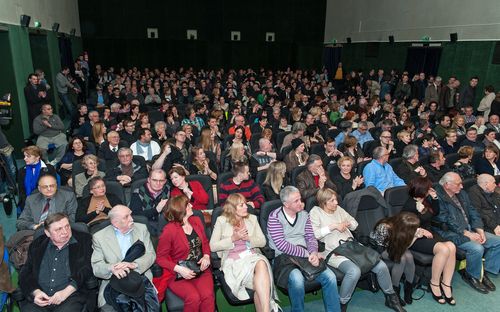 U veljači 4. i 5. HFS u suradnji s bečkim Muzejm Treći čovjek u kinu Tuškanac bilo je, uz projekcije filmova Treći čovjek, Carola Reeda i Treća žena, Zorana Tadića otvaranje izložbe fotografija scena iz ta dva filma i fotografija sa seta, te fotografija ratom razrušena Beča u Drugom svjetskom ratu kad je film sniman i raketiranoga Zagreba tijekom Domovinskog rata koji je bio stvarna scenografija Tadićevog filma. Postav je izložen ispred velike dvorane kina, dvadesetak fotografija u formi klasičnog filmskog plakata i ostaje otvorena do sredine ožujka. U maloj dvorani u prizemlju kina projiciran je film o prošloj posjeti Treće žene Trećem čovjeku u Beču iz 2012. godine. 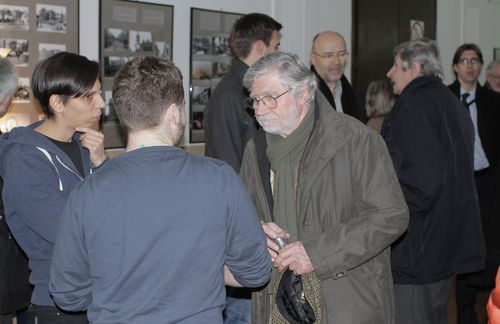 Pred gotovo punom dvoranom večer je počela projekcijom filma Treći čovjek u 18 sati, a uvod u film je poznata glazbena tema iz filma koju je na pijaninu odsvirao Igor Savin. održao je slovenski umjetnik Ivan Zupanc i to odabirom romantičarske glazbe prije pada Austrogarske onarhije, iz doba kada je zvuk citre bio i voljen i dobro poznat. Izložbu su otvorili Vera Robić Škarica, vlasnik bečkog muzeja Gerhard Strassgschwandtner te direktor Austrijskog kulturnog foruma Georg Christian Lack. Nakon druženja i koktela publika se vratila u dvoranu i u 21 sat predstavljena je ekipa Tadićevog filma: glumice Alma Prica, Vera Zima, Gordana Gadžić, direktor fotografije Goran Trbuljak, montažer Vladimir Kleščić  Vanja Lisak, autor glazbe koji je na pijaninu odsvirao temu iz filma. Projekciju ovog Tadićevog filma pratilo je dvjestotinjak gleda. Sljedeći dan projekcije filmova su obrnutim redom, prvo u 19 Treća žena, a u 21 sat Treći čovjek. 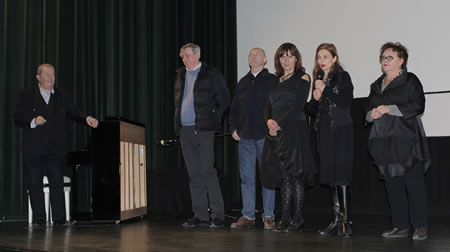 Partneri u projektu: Muzej Treći čovjek, Austrijski kulturni forum, Muzej rada Zagreba, Hrvatska i Jugoslavenska kinoteka. Gosti događanja su Gerhard Strassgschwandtner, Karin Höfler, Ivan Zupanc, Igor Savin i Vanja Lisak.10 godina kina Tuškanac Ovu ćemo godinu pamtiti i po tome što e 15. ožujka navrš 10 godina od početka Filmskih programa u kinu Tuškanac što smo obilježili nizom posebnih projekcija. Premijerno je prikazan film o Arsenu Dediću Moj zanat, film koji je prepunio dvoranu. 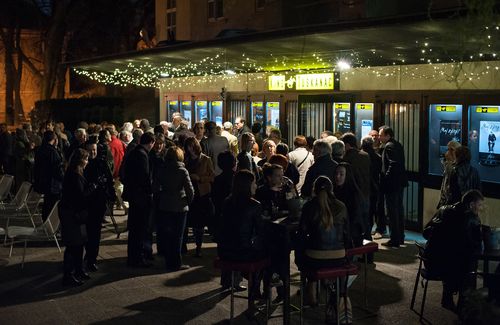 Petnaestodnevni program Filmski velikani kojim je obilježeno 10 gdina Tuškanca i koji predstavlja osnovni koncept kina, još je jednom potvrdio činjenicu da veliki filmovi uvijek privuku veliki broj gledaa. Bio je ovo neusporedivo najgledaniji ciklus u prvih  mjeseci ove godine, a nije ni čudo jer bili su to veliki filmovi velikih redatelja: Fellinijev Slatki život, Bergmanov Fanny i Alexander, te Prizori iz bračnog života, Odmor gospodina Hulota i Moj ujak Jacquesa Tatija, nijemi klasici Nosferatu i General, Dame iz Bulonjske šume, Nebo nad Berlinom, Ljepotica dana, Rocco i njegova braća… Po gledanosti slijede frankofonski filmovi koji se prikazuju sad već tradicionalno u ožujku svake godine. Ove je godine hrvatska premijera prošlogodišnjeg francuskoga hita Mamin dečkić prepunila dvoranu. Tuškanačku publiku niz godina privlače brazilski filmovi pa je tako i ovogodišnji ciklus komedija po broju gleda u vrhu naših tabela.Izbor iz rumunjske kinematografije nastojao je pokazati hrvatskoj publici i onu drugu stranu rumunjske kinematografije, filmove koji nisu rađeni po festivalskim, kanskim diktatima, filmove čiji su autori nastojali napraviti komercijalne filmove, filmove koji će se gledati u matičnoj zemlji, ali koji ispod svoje laganije retorike kriju itekako ozbiljne teme današnje Rumunjske.Praška generacija u TuškancuU povodu sedamdesetog rođendana jednog od najistaknutijih Pražana Lordana Zafranovića u zagrebačko kino Tuškanac 12. svibnja stigla je ekipa koja je kasnih 1960-ih učila filmski zanat na znamenitoj praškoj filmskoj školi FAMU a kasnije, sedamdesetih, ucijepila jugoslavenskom filmu dozu svježeg humora, pravog života i majstorskih bravura i vratila jugoslavensku kinematografiju na eropsku filmsku kartu. Umjesto ideologiziranih junaka 'praški đaci' – redatelji Karanović, Marković, Paskaljević, Grlić, Zafranović - na domaće ekrane donijeli su svakodnevicu i ljude 'od krvi i mesa', a umjesto patosa, crno-bijelih formula i diletantizma, humor, ironiju i zanatske vještine. Nakon projekcije Zafranovićevog filma Muke po Mati slijedio je razgovor s nekadašnjim praškim đacima i njihovim najbližim i najvažnijim suradnicima. Moderator je bio Ivan Žaknić, a sudjelovali su: Rajko Grlić, Goran Marković, Goran Paskaljević, Predrag Pega Popović, Lordan Zafranović, Živko Zalar, Karpo Godina i Kruno Heidler. 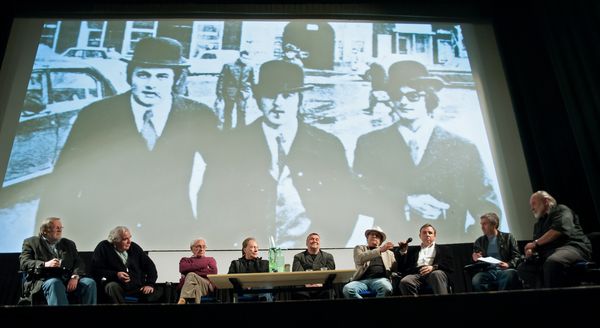 Razgovarali su o onome što ih povezuje i razlikuje, pokušali odgovoriti na pitanje: što je to „praška škola filma“ i postoji li uopće, sjećali se burnoga praškoga proljeća kojega su bili aktivni sudionici ili neposredni promatrači. Na projekciji prvoga filma bilo je osamdesetak gleda ali broj se značajno povećao na razgovoru vi koji s gledali film ostali su na svojim mjestima, a tridesetak novih je ušlo u dvoranu. Nakon razgovora veći dio publike nastavio je druženje s gostima u predvorju kina. 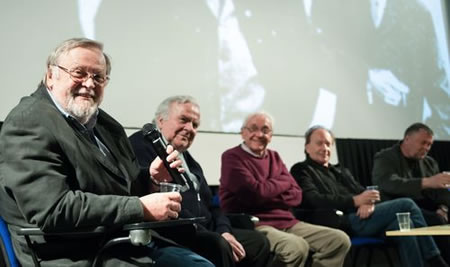 Treba istaknuti dva filmofilska ciklusa napravljena u suradnji s Francuskim institutom – filmovi kontroverznog Abdellatifa Kechichea (Tajne kus-kusa, Adelin život, Za sve je kriv Voltaire i Igre ljubavi i slučaja) te prekrasni filmovi novovalovca Jacquesa Demyja (Šerbruški kišobrani, Lola ili Gopođice iz Rocheforta (s prekrasnim sestrama Catherine Deneuve i Francoise Dorleac). Posebnim programom 6. srpnja bila je predstavljena američka filmašica i vizualna umjetnica Melika Bass filmovima Buđenje stvari i Pličine. Nakon projekcije Tanja Vrvilo vodila je razgovor s redateljicom Melikom Bass, a o iskustvu rada na filmovima Melike Bass i suradnji s ovom umjetnicom govorila je plesačica i koreografkinja Selma Banich.Sustavno u Vikendima rvatske kinoteke prikazujemo filmove iz hrvatske baštine, pa su tako u ovoj godini prikazani: hrvatski filmski hitovi (Martin u oblacima, Samo jednom se ljubi, Tko pjeva zlo ne misli…); Zdravstveni odgoj na filmu (filmovi Škole zdravlja Andrija Štampar), Ljeto na filmu (Lito vilovito, Đavolji raj, Izgubljeni zavičaj, Servantes iz maloga mista), ciklusi filmova Aleksandra Stasenka i Milana Bležekovića.Tijekom godine u maloj je dvorani, pored promocija, predavanja, strukovnih sastanaka, održan čitav niz filmskih radionica gdje se naročito ističe ona FROOMova koja uči djecu kako se radi film: uči ih glumi, pisanju scenarija, scenografiji, kostimografiji, snimanju, montaži…vodi ih u uzbudljivi proces nastajanja filmske umjetnosti i to sve za djecu od 9 do 12 godina. U jutarnjim satima nekoliko puta tjedno pokazuju se igrani filmovi za djecu i to ne samo za polaznike radionica već su otvoreni i za svu ostalu publiku. U suradnji s Udrugom arapsko-hrvatskoga prijateljstva održan je susret pod nazivom Tradicija i ekonomija s predavanjem o prvom arapskom nobelovcu književniku Naguibu Mahvouzu te projekcija filma Lopov i psi baziranom na njegovom romanu.Kino Tuškanac je u 2014. bio domaćin raznim festivalima: Festival subverzivnog filma, Festival tolerancije i Animafest od kojih je ovaj treći bio izuzetno dobro posjećen. Festival o pravima djece i Filmske mutacije – festival nevidljivog filma 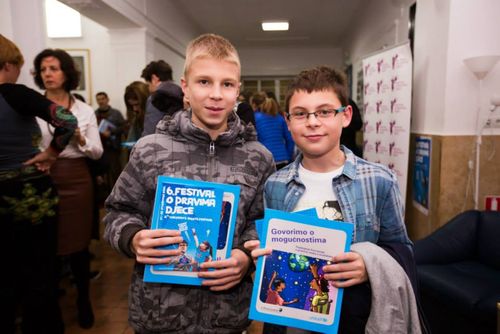 U jesenjim terminima u listopadu održan je, uvijek dobro posjećeni, Zagrebački filmski festival, te po prvi put manifestacija Dani domovinskog filma, u suradnji s UNICEF-om Festival o pravima djece, a u prosincu Filmske mutacije – festival nevidljivog filma.Redoviti jesenji programi počeli su kratkim autorskim ciklusom najznačajnijeg crnogorskog redatelja Velimira Velje Stojanovića, nakon čega je slijedio odličan izbor iz argentinske kinematografije, potom ciklus suvremenog japanskog filma, izbor iz novije španjolske, te iberoamerički filmovi. Krajem listopada godišnjicu je bogatim petodnevnim filmskim programom obilježila Hrvatska kinoteka. U listopadu je na velikom tuškanačkom platnu prikazan doks o Nenadu Bachu i njegovoj borbi s teškom bolešću u suradnji s Udrugom Parkinson.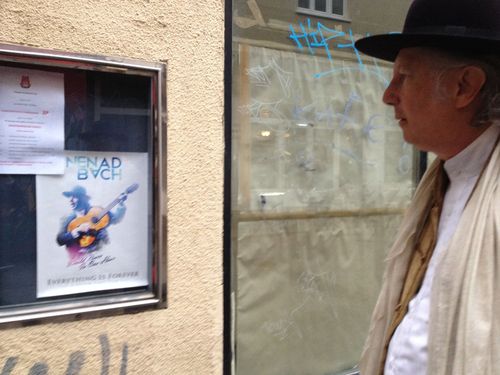 Nenad Bach pred izlogom kina TuškanacU studenome je u okviru tradicionalnog ciklusa novog talijanskoga filma prikazano  mahom nagrađivanih naslova pred prepunom dvoranom. Godina je završena reprezentativnim ciklusom filmova zvijezde francuskog i eropskog filma Juliette Binoche i kinotečnim glumačkim ciklusom velikog talijanskog glumca Nina Manfredija. Najkraći dan u godini obilježen je u suradnji s HAVC-om cjelodnevnim, besplatnim projekcijama kratkih filmova i za velike i za male. Večernja projekcija ugostila je Festival jednominutnog filma iz Požege. Premijera najnovijeg dokumentranog filma Oluje se uvijek vraćaju kući iz produkcije Hrvatskog filmskog saveza redatelja Petra Krelje održana je pred prepunom dvoranom 23. prosinca. I ovu Novu godinu publika je dočekala u zgradi kina Tuškanac uz filmski program, zanimljivu hranu, pića te čašu šampanjca u pola noći. Odvrtjela su se dva filma, jedan bollywoodski i jedan hollywoodski: Zakuni se ljubavi iz 1978. i Moja indijska avantura iz 2006.Program filmskih projekcija od 21. siječnja 31. prosinca 2014. i izvještaj o aktivnostima i broju gledaTab programa realiziranih u velikoj dvorani kina Tuškanac:Ukupno filmsk projekcija Ukupno gleda. o projekciji u velikoj dvorani kina 89 gleda. Programi u maloj dvorani kina Tuškanac:13. siječnja susret studenata Povijesti umjetnosti FF Zagreb, predavanje Lovorke Magaš o hrvatskom eksperimentalni filmu uz projekciju Niz terapijskih radionica (Terapija filmom) udruga KAVA Promocije knjigaNiz radionica PalunkoSusreti i sastanci Društva kritičara Hrvatske, Umjetničkog savjeta riječkog Art kina, savjeta Medijske škole, nekoliko sastanaka ASIFA-eČetiri terapijske Storybook radionice, vodstvo dr. Herman VukušićFIFES, festival smijeha,  radioniceMedijska škola - radionice za srednjoškolce, voditeljice Ana Đordić i Jelena ModrićSastanak Nisi Masa i KKZSedmodnevna filmska radionica u sklopu Festivala tolerancijeUmjetnička gimnazija - projekcija uz predavanjePetodnevna radionica za djecu u sklopu AnimafestaŠestodnevna filmska radionica za djecu (proljetna), organizacija HFSFROOOM-ove filmske radionice za djecu od 9 do 12 godina, 11 dana uz dnevne projekcije filmova za djecu u velikoj dvorani6. srpnja bila je predstavljena američka filmašica i vizualna umjetnica Melika Bass filmovima Buđenje stvari i Pličine, nakon projekcije s njom je razgovarala Tanja VrviloU suradnji s Udrugom arapsko-hrvatskoga prijateljstva održan je susret pod nazivom Tradicija i ekonomija,razgovor o prvom arapskom nobelovcu književniku Naguibu Mahvouzu uz projekciju filma Lopov i psi baziranom na njegovom romanuRadionica Palunko u sklopu ZFFŠestodnevna filmska radionica za djecu (zimska), organizacija HFS (voditeljice Ana Đordić i Jelena Modrić)Ukupan broj sudionika i publike u maloj dvorani kina je 1410 .Ukupan broj publike na svim programima u velikoj i maloj dvorani kina Tuškanac u 2014. godini je 31375.Izdane su četiri programske knjižice: broj 38 zima/proljeće 2014, posebna knjižica broj 39 za 10 godina Tuškanca, te knjižica broj 40 proljeće/ljeto 2014. i knjižica 41 jesenzima 2014. Osim redovitih velikih programskih plakat tiskani su dodatni za Vikende Hrvatske kinoteke, za ciklus brazilskih filmova, posebni distributerski program i Editus, iberoamerički ciklus, novogodišnji plakati, plakati za ciklus Binoche u sklopu Mutacija. Tiskane su i pozivnice za iranske filmove, brazilske, susret praške generacije, argentinski ciklus, španjolske filmove, iberoameričke…Redovito se održava i nadopunjuje hrvatska i engleska elektronska stranica www.filmski-programi.hr gdje se mogu naći podaci o svim filmovima koji su trenutno na repertoaru kina Tuškanac, filmovima koji slijede u određenom programskom periodu, a u arhivu su spremljene informacije o svim do sada prikazanim filmovima i njihovim redateljima. Nastavljen je rad na bazi hrvatskoga filma, dodani filmovi koji nedostaju, rad na unosu novih podataka se nastavlja. Na listi  stranice filmskih program postoji blizu 5000 adresa korisnika ovih informacija. Na sve adrese šalju se jednom tjedno obavijesti o programima koji slijede (tjedni newsletter). Broj vlasnika članskih iskaznica za sezonu 2014/2015 je 35.Programi izvan Zagreba:Pojedini ciklusi Filmskih programa kao i dosadašnjih godina prikazivani su u Rijeci, Art kino Croatia, u Splitu Kinoteka Zlatna vrata, varaždinsko Kin Galerija, osječko kin Europa, Kinematografi Dubrovnik, Narodno sveučilišt Sesvete.Filmski programi izvan Zagreba, siječanj-prosinac 2014.Kinoteka Zlatna vrata SplitIn memoriam I12. 2. Indijska pjesma13. 2. Hirošima ljubavi moja14. 2 Modertao Cantabile6. 3, 8. 3. Detektivska priča6. 3, 8.3.Carmen iz Granade7. 3. Pismo nepoznate žene4. 4. Zima jednog lavaTreći čovjek u posjeti Trećoj ženi22.2, 25.2. Treća žena22.2., 26.2. Treći čovjekIn memoriam II23. 4., 24. 4. Tako sam se vratio23. 4., 24. 4 Zvijezde i vojnici30. 4. Djevojka iz Flandrije29. 4., 30. 4. Julia26. 4., Mladi lavovi25. 4. Suđenje u NurnberguCiklus filmova Abdellatifa Kechicha20. 6. Tajne kus-kusa21. 6. Adelin život26. 6. Za sve je kriv Voltaire27. 6. Igre ljubavi i slučajaCiklus argentinskog filma1.10., 4.10. Zidovi1.10., 2.10. U ribolovu2.10., 3.10. Vrijeme hrabrosti4.10., 7.10.Viola7.10. RekonstrukcijaCiklus španjolskog filma22.11., 25.11. Crni kruh22.11., 2911.Camino25.11., 26.11. Kako se snimao posljednji film26.11., 27.11. Kukuljica27.11., 28.11. Rođaci28.11., 29.11. Muškarci na gotovsCiklus Nina Manfredija15.12. Po milosti božjoj	U ime pape kralja16.12. Po milosti božjoj	U ime pape kralja17.12. Operacija San Genaro	Dobro sam ju poznavao18.12. Glava obitelji	Dobro sam ju poznavao19.12. Glava obitelji	Odvažan potez obično nepoznatih20.12. Odvažan potez obično nepoznatih	Operacija San Genaro22.12. S tigra na konja	Pinokijeve pustolovine23.12. Pinokijeve pustolovine	S tigra na konjaArt kino CroatiaRijeka10 godina Tuškanca2. 4. Suđenje Ivani Orleanskoj2. 4. Dame iz Bulonjske šume1. 4. Taj mračni predmet želje1. 4. Ljepotica dana3. 4. Ime Carmen3. 4. Rocco i njegova braćaCiklus rumunjskog filma26. 4, 27. 4.Filantropija27. 4., 28. 4.Sve drugo je tišina30. 4.Vjenčanje u Basarabiji28. 4., 29. 4. Ja sam komunistička stara baba30. 4. Medalja častiCiklus filmova Jacquesa Demya17. 6. Šerburski kišobrani17. 6. Gospođice iz Rocheforta18. 6. Lola18. 6. Zaljev anđelaCiklus filmova Abdellatifa Kechicha23. 6. Tajne kus-kusa23. 6. Adelin život20. 6. Za sve je kriv Voltaire20. 6. Igre ljubavi i slučajaCiklus argentinskog filma13.11. Zidovi14.11. Vrijeme hrabrosti15.11. RekonstrukcijaCiklus iberoameričkog filma16.11. Posljednji Elvis	Ciklus Nina Manfredija5.11.	S tigra na konja6.11.	Odvažan potez obično nepoznatih7.11.	Dobro sam ju poznavao8.11.	Operacija San Genaro9.11.	Glava obitelji10.11.	Po milosti božjoj11.11.	Pinokijeve pustolovine12.11.	U ime pape kraljaCiklus filmova Juliete Binoche3.12. Zla krv4.12. Ljubavnici s Pont-Neufa         Skriveno5.12. Konjanik na krovuKino Galerija VaraždinIn memoriam I28. 3. Loš odgojKinematografi Osijek In memoriam I3. 3. Pismo nepoznate žene4. 3. Detektivska priča5. 3. Visoko društvo8. 3. Zima jednog lavaTreći čovjek u posjeti Trećoj ženi6. 3.Treći čovjekCiklus Nina Manfredija18.10. Odvažan potez obično nepoznatih19.10. Dobro sam ju poznavao20.10. Operacija San Genaro21.10. Glava obitelji22.10. Po milosti božjoj23.10. U ime pape kralja24.10. Pinokijeve pustolovineNarodno sveučilište SesveteCiklus iranskog filma27. 2. Dani života6. 3. Kraljevstvo Solomonovo13. 3.Morski put svile27. 3.Voljeno nebo10 godina Tuškanca3. 4. Metropolis10. 4. Nebo nad Berlinom24. 4. Moj ujakCiklus Argentinskog filma2.10. Zidovi	9.10. U ribolovu16.10. Vrijeme hrabrosti23.10. Rekonstrukcija30.10. Viola	Ciklus iberoameričkog filma6.11. Još jednom ljubav13.11. Posljednji Elvis20.11. Taksi za troje	27.11. Carmina ili pucanjeKinematografi DubrovnikCiklus Argentinskog filma25.9. Zidovi	2.10. Vrijeme hrabrosti	9.10. Rekonstrukcija2.  KRATKI UTORAK (filmski program autorskog umjetničkog videa u kinu             Tuškanac)U prvom polugodištu 2014. održano je šest Kratkih utoraka, na kojima je u jedanaest programa prikazano sedamdesetak kratkih filmova i jedan dugometražni. Održana su i četiri razgovora s međunarodnim gostima koji su predstavljali programe. Velika većina filmova je s filmskih kopija.14. siječnja bio je posvećen slovenskom filmskom časopisu KINO! koji jeza sedam godina postao jedan od vodećih časopisa na području bivše Jugoslavije. KINO! izlazi tri puta godišnje, a bavi se novim trendovima i pristupima u suvremenom nezavisnom filmu, filmskim studijima i kritici, ali i istraživanjem nedovoljno poznate slovenske i jugoslavenske filmske povijesti. U okviru predstavljanja prikazana su tri filma, dokumentarac o Karpu Godini KarpopotnikMatjaža Ivanišina, Filmske novosti 55 vodeće mlade slovenske filmašice Nike Autor, kao i Piran – biser slovenskog primorja jugoslavenskog klasika Františeka Čapa. Program je realiziran u suradnji sa Slovenskom kinotekom.     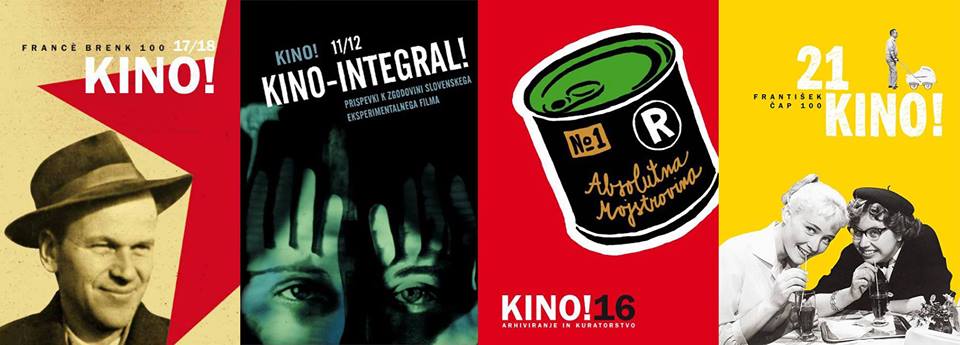 11. veljače. U okviru predstavljanja prikazan je povijesni program najboljih filmova s prvog festivala, kao i program najboljih filmova s njegovog posljednjeg izdanja. Oba programa, kao i sam festival, predstavio je Nikola Đurić, redatelj i urednik arhiva Akademskog filmskog centra, organizatora festivala.11. ožujka bio je u znaku animiranih klasika iz arhiva talijanskog pisca, novinara i filmskog kritičara Carla Montanara. Radi se o jednoj od najvažnijih i najbogatijih zbirki filmske građe u Italiji, osnovanoj 60-ih godina prošlog stoljeća u Veneciji.Prikazana su dva programa - izbor ranih zvučnih animiranih filmova (klasici Walta Disneya, Friza Frelenga, Texa Averya, braće Fleischer i dr.) te program klasika autorskog animiranog filma (Lotte Reiniger, Len Lye, George Pal, Jan Lenica...). Filmove je najavio Carlo Montanaro koji je publiku upoznao sa svojim dugogodišnjim arhivskim radom.8. travnja gostovao je Werner Nekes, jedan od najvećih autora njemačkog i svjetskog eksperimentalnog filma. Prikazan je presjek njegovog stvaralaštva kroz šest kratkih filmova nastalih od 1966. do 1981. Među njima su bili dobitnici nagrade njemačkih filmskih kritičara za najbolji njemački kratki film Jüm-Jüm, Hynningeni Beuys. Prikazali smo i Nekesovo najpoznatije dugometražno djelo, eksperimentalni klasik Uliisses, koji je 1982. dobio nagradu za film godine na prestižnom London Film Festivalu, a proglašen je najboljim njemačkim filmom 1983. od strane tamošnjih filmskih kritičara. Sve filmove najavio je sam autor.27. svibnja. Crveni balon smatra se najboljim dječjim filmom svih vremena, kao i jednim od najboljih kratkih filmova uopće. Jedini je kratki film u povijesti (kao i jedini film bez dijaloga) koji je osvojio Oscar za najbolji originalni scenarij (1957.). Bijela griva je dobitnik nagrade za najbolji kratki film na filmskom festivalu u Cannnesu 1953. Izuzetno dobro  posjećen program realiziran je u suradnji s Francuskim nstitutom u Zagrebu. 10. lipnja bio je posvećen predstavljanju najboljih filmova iz arhiva filmskog festivala u Oberhausenu, povodom 60. godišnjice njegovog osnutka. Radi se najstarijem, i uz onaj u Clermont-Ferrandu, najznačajnijem festivalu kratkog metra na svijetu. Prikazana su tri programa filmova - Latinoameričko iskustvo,Nadrealna animacija i Pop i politika, u kojem smo vidjeli 18 filmova, između ostaloga višestruko nagrađivane radove Jeana-Pierrea Jeuneta, Jana Švankmajera (Smrt staljinizma u Češkoj), Mikea Millsa, Waleriana Borowczyka (Igre anđela), Zbigniewa Rybczyńskog (Tang) i Karpa Godine. 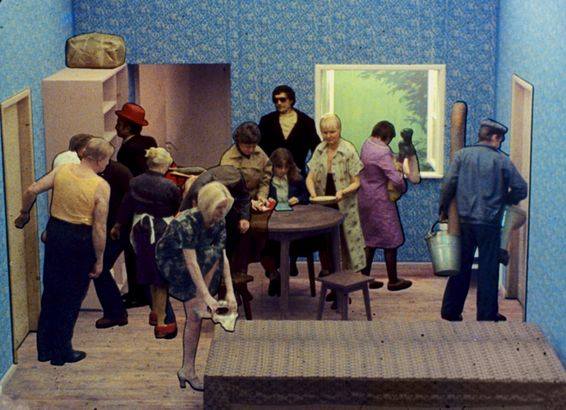 Tango Zbigniewa Rybczynskog, dobitnika Oscara za najbolji kratki animirani film 1982.U drugom polugodištu 2014. održana su četiri Kratka utorka, na kojima su u četiri programa prikazana 24 kratka i jedan dugometražni film. 16. rujna bila je večer posvećena desetgodišnjici najvećeg hrvatskog festivala eksperimentalnog filma 25 FPS. Prikazana su dva filma koja sjede na suprotnim polovima horizonta eksperimentalnog filma i svaki na svoj način prezentiraju žanrovske i estetske odrednice festivala - kratkometražni Upute za svjetlosno-zvukovni stroj austrijskog filmaša Petera Tscherkasskog i dugometražni Finisterrae Španjolca Sergia Caballera, pobjednik Rotterdam Film Festivala 2011., dosad neprikazan kod nas.Filmove, kao i festival predstavila je Sanja Grbin, programska urednica 25 FPS-a.  14. listopada održan je program Sinovi i kćeri Normana McLarena na kojem je prikazano trinaest višestruko nagrađivanih kanadskih animiranih filmova novije produkcije nastalih pod utjecajem legendarnog Normana McLarena, autora čija se stogodišnjica rođenja ove godine slavila diljem svijeta. Među njima bili su i radovi Stevena Woloshena, Karla Lemieuxa, Pierrea Héberta, Marie-Josée Saint-Pierre i Marva Newlanda.  Program realiziran u suradnji sa Slovenskom kinotekom, videoporukom najavio je Marco de Blois, kurator Cinémathèque québécoise iz Montreala koji ga je i sastavio.  18. studenog prikazali smo tri kratka filma Šveđanina Rubena Östlunda, trenutno najhvaljenijeg eropskog redatelja mlađe generacije, čija su tri posljednja dugometražna filma igrala u službenoj konkurenciji filmskog festivala. Na programu su bili Događaj pred bankom, osvajač Zlatnog medvjeda za najbolji kratki film na filmskom festivalu u Berlinu 2010., kao i Autobiografska scena broj 6882, film koji je osvojio nagradu Eropske akademije za najbolji kratki film 2005. Prikazan je i pobjednički film ovogodišnjeg One Take Film Festivala, Preuređeno finske redateljice Ewe Górzne.Nažalost, predviđeni gost programa Ruben Östlund otkazao je svoj dolazak u Zagreb par tjedana prije Kratkog utorka iz obiteljskih razloga. 16. bio je grčki kurator Vassily Bourikas, bivši urednik izuzetno hvaljenog programa Experimental Forum na filmskom festivalu u Solunu, i sadašnji član selekcijske komisije filmskog festivala u Oberhausenu. On je pripremio slobodan program sastavljen od  rijetko prikazivanih eksperimentalnih filmova iz cijelog svijeta snimljenih u različitim vremenskim razdobljima. Neki od autora čije smo filmove gledali su Južnoafrikanac Aryan Kaganof, Grkinja Maria Kourkouta i Slovenac Davorin Marc. Gospodin Bourikas je u razgovoru s Ivanom Ramljakom, urednikom Kratkog utorka objasnio svoje kuratorske strategije i pričao o životu i poslu nezavisnog kuratora.  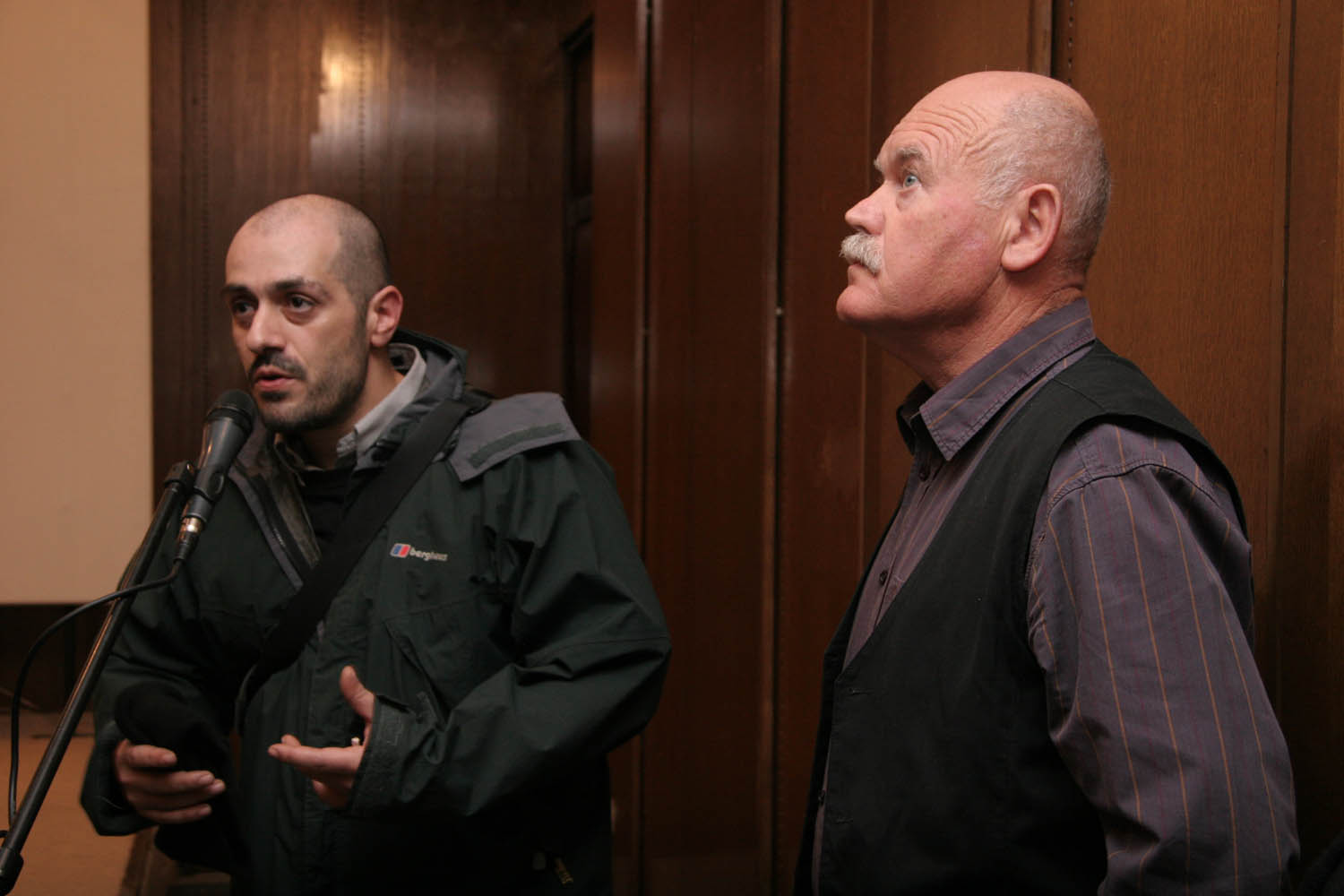 Vassily Bourikas i Ivan L. Galeta na Alternative 2011.Prosjek posjećenosti Kratkog utorka bio je oko 60 posjetitelja po programu. Održavajući dosadašnji ritam prikazivanja (jednom mjesečno), program Kratki utorak i dalje će pretraživati arhive i pratiti novu produkciju kratkoga metra u zemlji i inozemstvu, sa željom da, u skladu s financijskim mogućnostima, približi domaćoj publici vrijedna i antologijska djela iz svjetskih kolekcija, za prikazivanje kojih se plaća naknada. Program Kratkog utorka i dalje ostaje besplatan za sve kinoposjetitelje. Smatramo da je program Kratki utorak obogatio kulturn ponud rada Zagreba te poboljšao raspravu ne samo o kratkometražnom filmu, nego i o filmu općenito. Štoviše, cilj ovog programa nije samo predstavljanje uspješnih i eminentn autora, programa i relevantnih festivala nego i poticanje mladih autora da svoj rad prezentiraju upravo kroz ovakve programe u sredini u kojoj kulturno djeluju. Program e kontinuirano najavljiva na službenoj stranici Hrvatskog filmskog saveza – www.hfs.hr / program Kratki utorak na kojem se nalaze svi održani programi te se i na taj način omogućujuje posjetiteljima da imaju uvid u radove predstavljenih autora. Smatramo da, uslijed zasićenosti današnjeg prosječnog internetskog korisnika vodećim društvenim mrežama, treba razvijati uvjete za specijaliziranu i fokusiranu suradnju, a stranica programa Kratki utorak svojim sadržajem upravo to nudi korisnicima. Naravno, društvene mreže poput Facebooka i dalje ćemo koristiti za privlačenje novih korisnika / posjetitelja za svakodnevnu komunikaciju (davanje obavijesti) primjerenu njihovoj formi. V. MEĐUNARODNA SURADNJA1. UNICA 2014      Pies'tany, Slovačka , 23. 30. kolovoza 2014. 76. Međunarodni festival neprofesijskog filma UNICA 2014 održa e od 23. do 30. kolovoza u Pies'tany u Slovačkoj. I ove godine okupil su se svi nacionalni savezi koji pripadaju UNICA-i  i na tom jedinstvenom svjetskom festivalu predstavljaju izbor filmova produciranih u prošloj godini. Međunarodni sedmočlani ocjenjivački sud javno diskutira, ocjenjuje i nagrađuje filmove i najuspješnijima dodjeljuje zlatne, srebrne i brončane medalje. Također, dodjeljivala se nagrada i najuspješnijoj nacionalnoj selekciji za pojedinu godinu, a prije dvije godine na 74. festivalu UNICA-e, Hrvatska filmska reprezentacija je kao najbolja od ukupno 34 nacionalne selekcije. Zanimljivost je i mogućnost da autori i publika mogu sudjelovati u diskusijama o filmovima koj se simultano prevode na jedan od  službena jezika UNICA-e: engleski, njemački i francuski. 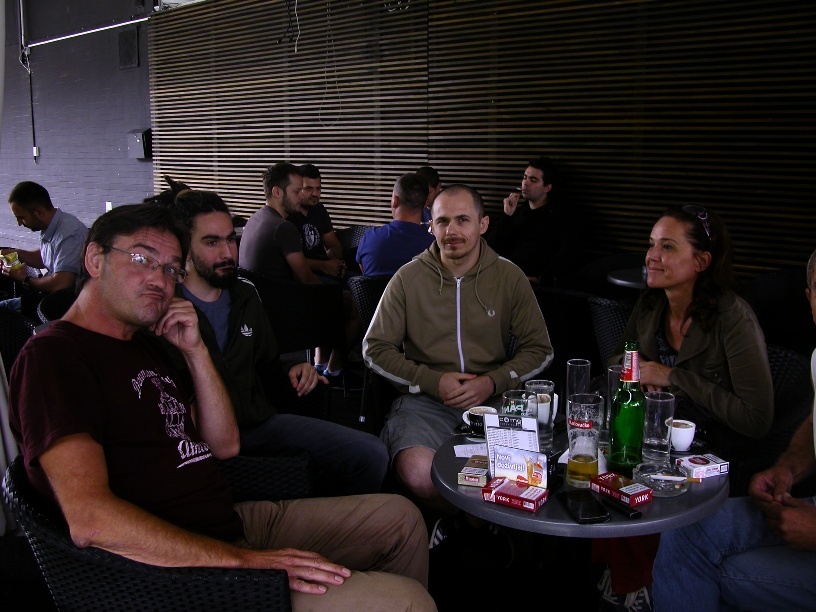 U devetodnevnom programu organizira su i različiti skupovi na kojim se raspravljalo o temama zanimljivim sudionicima Svjetskog festivala, koji je ujedno i mjesto razmjene ideja i iskustava. Za mlade autore organizirae su radionice na kojima su mog teorijski i praktično usavršiti svoja znanja iz filmske umjetnosti. Ovaj festival je i mjesto intenzivnih kontakata među filmskim autorima, gledateljima kao i svi nečlanovima. Program Kongresa obuhvaćao je i brojne aktivnosti i društvena događanja kojima se predstavljala zemlja domaćin.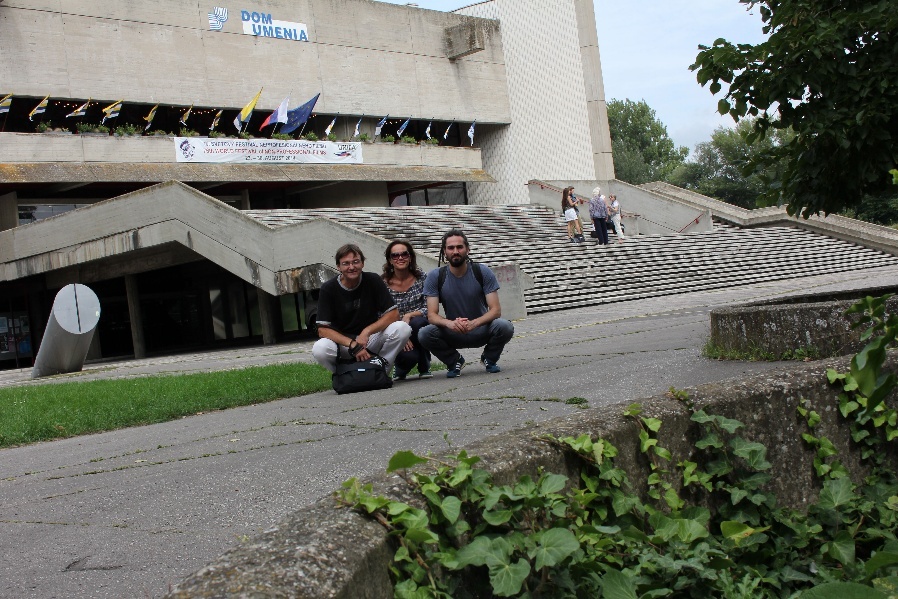 Hrvatsku filmsku reprezentaciju u Pies'tanyu predstavljala su tri uspješna autora Ivana Rupić, Igor Dropuljić i Saša Zec. Navedeni trojac već dugi niz godina sudjeluje na Reviji hrvatskog filmskog stvaralaštva, kao završnoj godišnjoj priredbi neprofesijskog filmskog stvaralaštva u Hrvatskoj. Na posljednjoj Reviji, održanoj u studenom u Puli, njihovi filmovi su i nagrađeni. Oni u Pies'tanyu predstavljaju sljedeći hrvatski program:Laminati, dokumentarni, 14 40, A: Ivana RupićMarko, igrani, 10 14, A: Igor DropuljićOni, animirani, 53, A: Saša ZecPinokio, eksperimentalni, 11 04, A: Toma ŠimundžaEthan, eksperimentalni, 8 30, A: Elvis CukićTakođer ove godine Hrvatskoj ukazana i velika čast – jedan od članova žirija bio je Vjekoslav Živković, iskusni hrvatski animator koji je nekada također sudjelovao (i sa svojim filmovima pobjeđivao) ne samo na Reviji hrvatskog filmskog stvaralaštva nego i na UNICA-i.Međunarodni sedmočlani ocjenjivački sud broncom je nagradio hrvatskog autora Igora Dropuljića za igrani film Marko koji je nagrađen i na prošlogodišnjoj Reviji hrvatskog filmskog stvaralaštva održanoj u Puli. Sudjelovanje Željka Baloga na sastanku Komiteta UNICA-e, koji  održa od 6. do 9. studenog u Stuttgartu u Njemačkoj. 2.  Suradnja s bečkim muzejem Treć čovjek - Treći čovjek u posjeti Trećoj ženi     Zagreb, 4. – 5. veljače 2014.„Šesnaest godina nakon premijere filma Treća žena i godinu nakon njene posjete Beču u Zagreb je stigao Treći čovjek u uzvratni posjet“U utorak i srijedu, 4. i 5. HFS u suradnji s bečkim Muzejm Treći čovjek u kinu Tuškanac uz projekcije filmova Treći čovjek Carola Reeda i Treća žena Zorana Tadića otvaranje izložbe fotografija scena iz ta dva filma i fotografija sa seta, te fotografija ratom razrušena Beča u Drugom svjetskom ratu kad je film sniman  raketiranoga Zagreba tijekom Domovinskog rata koji je bio stvarna scenografija Tadićevog filma. Postav je izložen ispred velike dvorane kina, dvadesetak fotografija u formi klasičnog filmskog plakata i ostaje otvorena do sredine ožujka. U maloj dvorani, u prizemlju kina Tuškanac, projiciran je film o prošloj posjeti Treće žene Trećem čovjeku u Beču iz 2012. godine. Pred gotovo punom dvoranom večer je počela projekcijom filma Treći čovjek u 18 sati, a uvod u film je poznata glazbena tema iz filma koju je na pijaninu odsvirao Igor Savin. Nakon filma kratki koncert na citri, održao je slovenski umjetnik Ivan Zupanc i to odabirom romantičarske glazbe prije pada Austro onarhije, iz doba kada je zvuk citre bio i voljen i dobro poznat. Izložbu su otvorili Vera RobićŠkarica, vlasnik bečkog muzeja Gerhard Strassgschwandtner te direktor Austrijskog kulturnog foruma Georg Christian Lack. Nakon druženja i koktela publika se vratila u dvoranu i u 21 sat predstavljena je ekipa Tadićevog filma: glumice Alma Prica, Vera Zima, Gordana Gadžić, direktor fotografije Goran Trbuljak, montažer Vladimir Kleščić  Vanja Lisak, autor glazbe koji je na pijaninu odsvirao temu iz filma. Projekciju ovog Tadićevog filma pratilo je dvjestotinjak gledaa.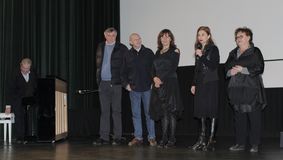 Sljedeći dan projekcije filmova su ponove obrnutim redom, prvo u 19 sati Treća žena, a u 21 sat Treći čovjek. Partneri u projektu: Muzej Treći čovjek, Austrijski kulturni forum, Muzej rada Zagreba, Hrvatska i Jugoslavenska kinoteka. Gosti događanja su Gerhard Strassgschwandtner, Karin Höfler i Ivan Zupanc.O Muzeju Treći čovjek i njegovim voditeljima:Muzej je posvećen kultnom filmu Carola Reeda s neponovljivim Orsonom Wellesom u glavnoj ulozi (uz Joseph Cottena, Alidu Valli i Trevora Howarda), filmu koji je 1948. snimljen u Beču i na nevjerojatan način dočarava mračnu atmosferu poslijeratnog Beča, okupiranog i podijeljenog na četiri savezničke zone – rusku, francusku, američku i britansku. Gerhard je zadužen za obogaćenje zbirke, međunarodne kontakte i kompletno vođenje muzeja, dok se Karin bavi odnosima s javnošću, vođenjem službene stranice, Facebook profila i profila Muzeja na ostalim društvenim mrežama, vođenjem grupa posjetitelja... a Hrvate je pak najzanimljiviji dio Muzeja koji je posvećen filmu Treća žena Zorana Tadića, a skorim proširenjem Muzeja i kvadratura Treće žene biti znatno povećana. 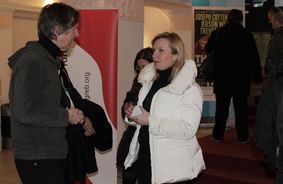 Odjeci i nastavak projekta Projekt je najavljen na svim najčitanijim portalima i elektronskim medijima kipa Hrvatske televizije je dugačak prilog o projektu koji je emitiran u nekoliko emisija o kuluri. Krajem travnja bečki muzej će se značajno proširiti te će Treća žena dobiti novu, veliku prostoriju samo za sebe. Za tu priliku Muzeju dostaviti dva velika bannera s plakatima ova dva filma, a u tijeku je i proces dobivanja prikazivačkih prava Treće žene kako bi se u bečkom muzeju nekomercijalno projicirala nekoliko puta tijekom godine. Bila bi to sjajna promocija ne samo za Tadića i njegov nepravedno zanemareni film nego i za cijelu hrvatsku kinematografiju. Kulturološka važnost projekta Muzej Treći čovjek kultno je mjesto ne samo za obožavatelje filma, već i za sve one zainteresirane za poslijeratnu povijest Beča. U muzeju je izloženo mnoštvo predmeta povezanih s međunarodnim filmskim klasikom Treći čovjek, snimljenim 1948. godine u Beču. Opsežna izložba u sklopu muzeja objašnjava povijesnu pozadinu filma, prikazuje svakodnevni život u okupiranom Beču od 1945. do 1955. i izlaže dokumente iz tog razdoblja. Gerhard Strassgschwandtner, osim što je turistički vodič goleme erudicije, Gerhard je i vlasnik i voditelj (uz Karin Höfler) jednog trenutno najzanimljivijih bečkih muzeja - The Third Man Museum/Muzej Treći čovjek. Muzej je projekt dvoje entuzijasta, koji su ga otvorili potpuno sami i rade s vrlo niskim odnosno gotovo nepostojećim budžetom.  No to je muzej s mnogo duše i srca!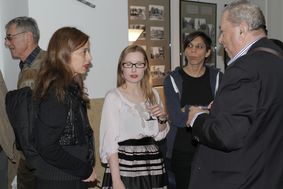 Trinaest prostorija i preko 2000 originalnih predmeta iz cijelog svijeta dokaz su međunarodnog uspjeha filma. Između ostaloga, muzej nudi originalne scenarije za film (od prve do zadnje verzije), citru na kojoj je svirao Anton Karas tijekom snimanja glazbe za film u Londonu, filmsku kameru korištenu za specijalne efekte na lokacijama u Beču, filmske plakate i promotivne materijale iz preko 20 različitih država. Više od 400 verzija glavne glazbene teme iz Trećeg čovjeka (u izvođenju Glenn Miller orkestra, Beatlesa…) dokaz su popularnosti. Stari kinoprojektor iz tog vremena prikazuje kratke isječke iz filma.Kako smo već ranije naveli, Treća žena jedini je remake legendarnoga Reedova filma, rijedak primjer uspješne posvete i jedini način stvaranja ekvivalenta rečenom filmskom klasiku. Smještanjem priče u Zagreb tijekom rata u bivšoj Jugoslaviji i zamjenom spolova Zoran Tadić snimio je odličan neovisni film u kome su u svakoj sceni osjeća Treći čovjek. Zahvaljujući Vladimiru Kleščiću, koji je sudjelovao u snimanju Treće žene i koji je prije nekoliko godina sasvim slučajno posjetio Muzej Trećeg čovjeka, ostvarena je posjeta Muzeju 2012. i od tada je i mala izložba Treća žena postala dio muzejskog postava: izloženi su plakat, foršpan, partitura i scenarij. Posjetitelji bečkoga muzeja i zaljubljenici u Reedov klasik iznenađeni su: nitko ne bi očekivao takav utjecaj Trećeg čovjeka u Hrvatskoj...Po književniku Pavlu Pavličiću, scenaristu možda je najvažniji razlog zašto se Tadić latio prepričavanja klasika ne to što bi imao želju da nešto kaže o filmskome mediju, zabavljajući pri tome dokona gledatelja stavljanjem stare priče u novi kontekst; naprotiv, osjećao je potrebu da nešto kaže o tadašnjoj hrvatskoj izvanfilmskoj, ratnoj i poslijeratnoj zbilji. A činilo mu se da o toj zbilji najbolje može progovoriti upravo tako da iznova ispripovijeda Trećega čovjeka, samo smještajući ga u Zagreb 1991. godine. Cijeli projekt iznimna je vrijednosti za kulturni pejzaž Grada Zagreba. Riječ je o jedinstvenom remaku jednog od najpoznatijih djela filmske umjetnosti u cjelokupnoj povijesti sedme umjetnosti. Grad Zagreb je tako stavljen u kreativnu relaciju s Bečm, metropola najmlađe europske zemlje članice u suodnosu je s jednom od najznačajnijih svjetskih metropola. U tom predstavljanju ukazat će se i na svekoliko europejstvo, kako Zagreba tako i hrvatskoga umjetničkoga filma i fotografije.3.  Gostovanje članova Škole animiranog filma – ŠAF Čakovec na California Film             Institutu u San Franciscu      San Francisco, 3. – 12.  siječnja 2014.Zahvaljujući potpori Hrvatskog audiovizualnog centra troje članova ŠAF-a Čakovec (Iva Ružić (16), Vedran Horvat (13), Eva Jalušić (12)) te voditeljica ŠAF-a Čakovec Jasminka Bijelić Ljubić, boravili su od 3. do 12. siječnja 2014. godine u San Franciscu i okolici.Cilj ovog gostovanja bio je predstavljanje:specifičnih metoda rada ŠAF-a, povijesti klubaretrospektiva filmova ŠAF-a uz neposredni razgovor publike i autora (Q&A)uloge ŠAF-a u distribuciji znanja vezanog uz istraživanje i korištenje softwarea pogodnih za rad s djecom i nastavnicima na animiranom filmuŠAF-a kao dijela zajednice klubova dječjeg filmskog stvaralaštva pod okriljem HFS-aradioničkog modela rada s djecom na animiranom filmu uz produkciju  kratkog animiranog filma (Once upon a time in San Rafael)uspostava daljnje suradnje kroz mogućnost sudjelovanja nekoliko američke djece na Internacionalnoj filmskoj radionici u Čakovcu (lipanj 2014.)Domaćini i organizatori: John Morrison (direktor edukacije California film instituta – San Rafael, sudirektor Mill Valley film festivala – Mill Valley),Sarah Klein – animatorica, multimedijalna umjetnica, kustosica (San Francisco)David Kwan – glazbeni producent, multimedijalni umjetnik, profesor na CA sveučilištu (San Francisco)Opis izvršenih programa:Gostovanje se može podijeliti u dva dijela: u prvom su afovci održali nekoliko predavanja, projekcija te radionica.U predavačko-prezentacijskom dijelu, voditeljica Jasminka Bijelić Ljubić održala je dva programa, jedan u Microsoftu storeu u Corte Maderi i jedan u Youthin-arts instituciji u San Rafaelu.1. Microsoft store u Corte Maderi zainteresirao se za boravak afovaca te ponudio malu konferencijsku salu za prezentaciju na temu metoda rada ŠAF-a, povijesti i mjesta unutar zajednice kinoklubova Hrvatske pod okriljem Hrvatskog filmskog saveza. Jasminka Bijelić Ljubić održala je prezentaciju te se zbog strukture polaznika (prvenstveno namijenjeno odraslima, ali se pojavio i cijeli razred djece iz okolice San Rafaela), manje fokusirala na upotrebu softwarea u dječjem stvaralaštvu, a više na projekciju ŠAF-ovih filmova uz obrazloženje njihova nastanka. Naglasak je bio na upotrebi Windowsa i nekih Microsoftovih programa u dizajnu likova i pozadina (shodno dječjoj dobi).Prezentaciju je Microsoft najavio na svojim stranicama.2. Youth-in-arts institucija u San Rafaelu koja se bavi likovnim, glazbenim i nekim vidom videostvaralaštva djece i mladih prezentaciju je namijenila nastavnicima i samostalnim autorima. Na trosatnoj se prezentaciji Jasminka Bijelić Ljubić više orijentirala na demonstraciju tehničke podrške koja se koristi u radu s djecom (na animiranom filmu), te na upotrebi specifičnih programa, samostalnih ili u kombinaciji koje je inovirao ŠAF u proteklih desetak godina. Naglasak je bio na animacijskom programu Toon Boom 6.0 te su se polaznici upoznali s funkcioniranjem programa, osnovnom logikom rada u njemu te na jednom praktičnom primjeru vidjeli što zapravo dobra animacija jest, što utječe na broj crteža koji će se upotrijebiti, što je brzina kretanja lika... Također, upoznati su s AnimatoromHD, programom koji se koristi u stop-animaciji, a za kojeg je J.B.Ljubić pretpostavila da će ga novaci u animaciji htjeti iskoristiti za izradu prvih animacija u stop-motion tehnikama popularnim među početnicima popu plastelina, gline...3. Radionica crtanog filma za djecu i mlade - održana je u San Rafaelu, za trinaestoro djece u Intelovom Clubhouseu  centru tehničke kulture za djecu, mlade i odrasle koji nema u svom programu tečajeve vezane uz cjelokupnu produkciju filmova, već povremene segmentalne, poput tečaja programa vezanih uz grafički dizajn, obradu fotografija, montažu, zvuk...Na radionici je ostvaren dvoipolminutni crtani film Once upon a time in San Rafael Upotrijebljena je kombinacija crtanja na papiru, skeniranja, te digitalne obrade. Polaznici su time upoznati sa svim možebitnim koracima u produkciji crtanog filma, uključivši i proizvodnju šumova i glazbe za film (na raspolaganju je bio i mali tonski studio).Troje afovih učenika pomagalo je u radu ostalim polaznicima, obzirom da su oni i bili izabrani za putovanje zbog iskustva te izvrsnog snalaženja u Toon Boom softwareu.4. Projekcija ŠAF-ovih filmova - održana je 8.2014. u Smith Rafael theater kinu koje vodi John Morrison (programski direktor). Projekcija je održana u večernjim satima te su joj prisustvovali odrasli. Šafova ekipa je na pozornicu te je u razgovoru s publikom obrazlagala načine nastanka pojedinih filmova, svoja iskustva u nastanku filmova, anegdote iz pojedinih produkcija. Jedan od gledatelja, svojevrsni filmofil predložio je J. B. Ljubić da se ista projekcija održi u San Pedru, u južnoj Kaliforniji u kome obitava velika zajednica Hrvata, te je sljedećih dana s J. Morrisonom dogovorio istu (datum još nije poznat).Ostali programi:Za izvrsnost svojih filmova te dugogodišnju suradnju s Mill Valley film festivalom, John Morrison organizirao posjet dvama studijima za proizvodnju (animiranih) filmova: PIXAR-u i LUCAS filmu te Disney Family Muzeju, a Sarah Klein i David Kwan i posjetEXPLORATORIUMU (muzej koji spaja znanost i umjetnost).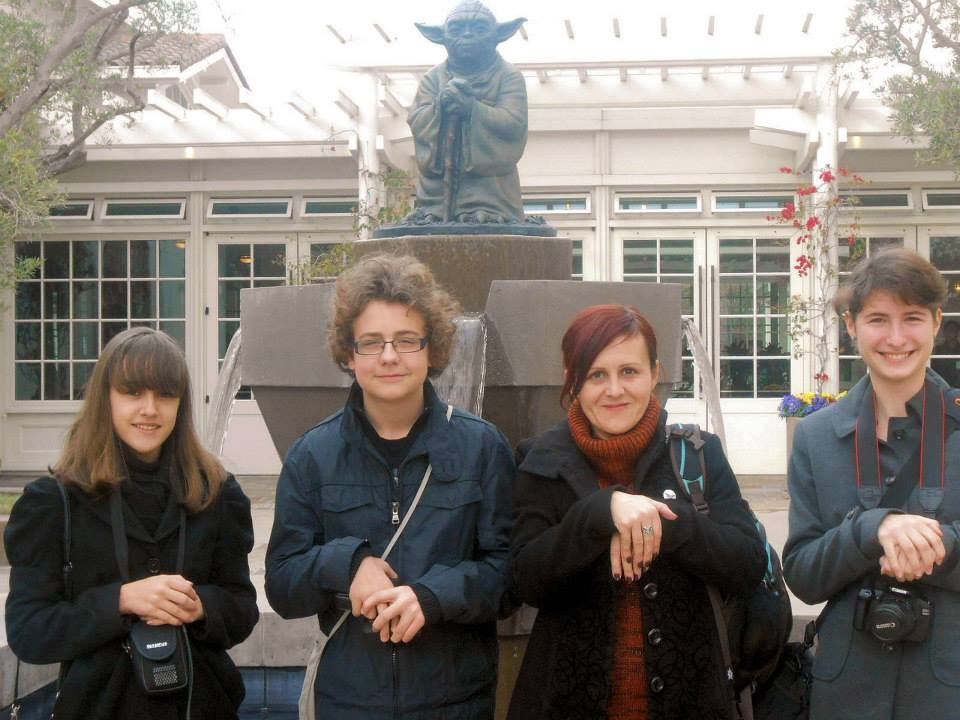 U nedjeljnom, ležernom posjetu Pixar-u, kao domaćin afovce je vodio montažer Tim Fox. Proveo ih je kroz sve odjele pripreme, proizvodnje, postprodukcije 3D animiranih filmova. Šafovci su vidjeli i dvorane za prikazivanje prvih, grubih verzija filmova za producente.U Lucas filmu boravili su tijekom radnog dana te su mogli doživjeti i radnu atmosferu ovog fantastičnog studija. Vidjeli su originalne skice, makete, lutke, 3D modele iz filmova poput Star Wars, E.T., Mumij...te raznih filmova za koje Lucas film proizvodi specijalne efekte. Prisustvovali su zatvorenoj projekciji u glavnoj dvorani na kojoj su vidjeli najnovije filmove za koje ili na kojima LF trenutno radi.U Disneyevu muzeju, možda najbližem po filozofiji rada ŠAF-a, afovci su se upoznali s Disneyevom poviješću, njegovim suradnicima, crtežim iz filmova, skicama, bojama korištenim u proizvodnji najpoznatijih dugometražnih filmova, počecima storyboardinga, Disneyevim inovacijama u animiranom svijetu.Kao pandan Disneyu, posjet EXPLORATORIUMU bio je spoj znanosti i umjetnosti, uključivši i filmsko stvaralaštvo. bzirom da su S. Klein i David Kwan s Jasminkom Bijelić Ljubić organizirali 2013. obilježavanje Svjetskog dana animacije jednom simultanom projekcijom filmova u Čakovcu i San Franciscu i to u Exploratoriumu (ŠAF-ova retrospektiva), upoznali su se s kinom u kome se odvijaju takve i slične projekcije. Tijekom ovog posjeta, voditelj kina predložio je da se zbog zainteresiranosti publike tijekom spomenute projekcije održi u 2014. još koja.4. Sudjelovanje na Youth World Cinema AllienceTirana, Albanija, 29. travnj  2. svibnja 2014. U Tirani, od 29. travnja do 2. svibnja je Youth World Cinema Allience, odnosno konferencija posvećena razvoju filmske pismenosti kod djece i mladih u organizaciji Giffoni Experience – festivalskog tima koji već 44 godine u gradiću Giffoniju u Italiji organizira jedan od najvećih međunarodnih festivala filmova za djecu i mlade i koji se pod uspješno izbrendiranim imenom proširio na gotovo sve dijelove zemaljske kugle – tako postoji Giffoni Hollywood, Giffoni Macedonia, Giffoni Australia, Giffoni Brazil... Ono što je osnovna karakteristika festivala koji se održavaju pod paskom brenda Giffoni Experience je ta da program čine filmovi za djecu i mlade (dakle filmovi profesionalaca iz filmske industrije), a da filmove ocjenjuju djeca i mladi. Tako se primjerice u Giffoniju svakog ljeta, za vrijeme održavanja festivala okupi više od 3500 djece iz dijelova svijeta.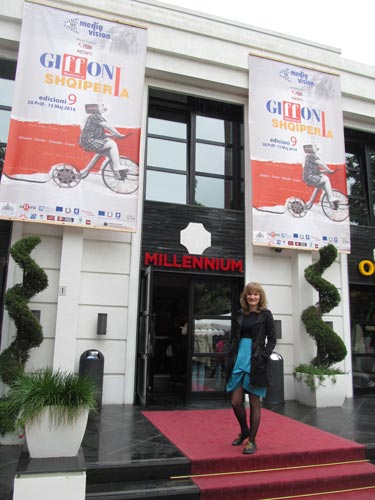 Organizirajući Konferenciju u Tirani, festivalsko vijeće Giffonija imalo je namjeru raspraviti o daljnjim mogućnostima suradnje između postojećih partnera (kako onih koji koriste Giffoni brend tako i ostalih koji u svojim zemljama služe kao baza za članove žirija, poput direktora filmskih fondova iz Makedonije, Kosova i Gruzije, te stručnjaka po pitanju rada s djecom i mladima iz Portugala, Mađarske, Italije i Španjolske), ali i uključivanje novih članova. Na poziv delegacije iz Giffoni Macedonia među odabranima se po prvi put našla i Hrvatska, koju je predstavljao Hrvatski filmski savez organizacija koja prednjači u radu  s djecom, mladima i njihovim mentorima u kontekstu medijskog obrazovanja, odnosno u ime HFS-a, voditeljica Revijskih programa, Marija Ratković Vidaković. Za vrijeme četiri dana trajanja Konferencije postavljeni su temelji za buduću suradnju između brenda Giffoni Experience, te Revije hrvatskog filmskog stvaralaštva djece i Four River Film Festivala i to u kontekstu razmjene članova žirija. Tako će djeca i mladi iz Hrvatske, čiji filmovi osvoje nagradu na Reviji djece i FRFF-u kao članovi dječjeg žirija putovati na Giffoni festivale diljem svijeta e samo da će se upoznati s vršnjacima i izmjenjivati filmska iskustva već će na taj način vrlo vjerojatno pokrenuti i neke nove filmske priče. Cijela suradnja je obostrana, pa će mladi filmaši od Australije do Brazila prisustvovati kao članovi dječjeg žirija i u Hrvatskoj na Reviji djece, ali i na Four River Film Festivalu.Hrvatski filmski savez na Konferenciji je ostvario i suradnje s drugim partnerima iz te regije, nevezanih toliko za sam Giffoni, poput festivala Anifest Rozafa, međunarodnog festivala animiranih filmova. Riječ je o suradnji koja je omogućila da djeca iz Hrvatske u rujn sudjeluju na internacionalnim animiranim radionicama. Povezivanja i suradnje ovakvog tipa možda su i najbitniji segment u radu s djecom i mladima, jer ne samo da ih uvode u drugačije filmske jezike, već i u drugačije kulture, pristupe i načine razmišljanja što će im pomoći u budućim karijerama, neovisno o tome budu li one filmske. S druge strane, ovakva umrežavanja postavljaju Hrvatski filmski savez na filmsku kartu Europe i čine ga poželjnim partnerom u različitim projektima, kojih iz dana u dan ima sve više s obzirom na natječaje i aplikacije u okviru programa Kreativna Europa.5. Svjetski smit medija za mlade (International Youth Media Summit)    Los Angeles, 14. – 27. srpnja 2014. Svjetski smit medija za mlade (International Youth Media Summit) osnovan je 2006. godine i cilj mu je poticati mlade na korištenje medija kao glavne platforme za oblikovanje i isticanje vlastitog mišljenja o aktualnim svjetskim problemima te kao alatke za promjene koje mogu popraviti budućnost svih nas. Naime, medijska je pismenost još uvijek nedovoljno razvijena, a nove informacijsko-komunikacijske tehnologije teško su savladiva prepreka onima koji se njima ne znaju služiti. Mladi bi trebali postići određeni stupanj medijske pismenosti kako bi mogli postati interaktivni partneri u medijskom prostoru. Jedan od načina za postizanje te medijske pismenosti upravo je sudjelovanje na Svjetskom smitu medija za mlade.  Na posljednjem izdanju Summita, u Los Angelesu od 14. do 27. srpnja 2014. pod motom Mladost je najbitnije poglavlje u životu sudjelovalo je 75 predstavnika iz 25 svjetskih zemalja. 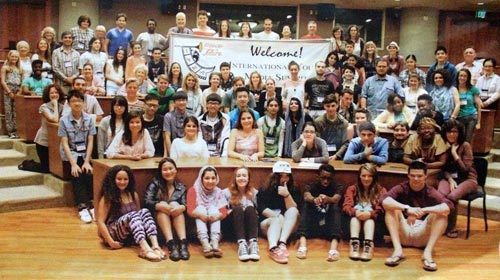 Na Summitu se može sudjelovati individualno ili kao član delegacije određene zemlje. Hrvatska ove godine po prvi put sudjeluje. Kao svojevrsni kolovođa filmskog stvaralaštva djece i mladeži u Hrvatskoj, Hrvatski filmski savez logični je hrvatski predstavnik u Svjetskom smitu medija za mlade. Savez predstavljaMarija Ratković Vidaković, voditeljica Revijskih programa, dok hrvatski tim čini još dvoje djece  po jedan istaknut filmaš s Revije djece i s Revije mladeži, odnosno Four River Film Festivala. Radi se oAntoniu BritvaruiRajni Racziz Zagreba. Svoje sudjelovanje na Summitu Antonio je opisao riječima: „Nakon samo  dana iskustva osjećam se kao nikada prije kao u svom svijetu, ali ne sam, nego zajedno s bezbroj kolega iz 25 zemalja! Hvala apsolutno svim krivcima za ovaj predivan osjećaj, a prije svega Hrvatskom filmskom savezui mojim mentoricama iz udruge Hodači po žicii svima koji nam daju priliku ne samo doživjeti nešto novo i jedinstveno, već i omogućiti nam da pokažemo tko smo i napravimo promjenu!“ Sva djeca sudionici bil su podijeljena u sedam sljedeće tematike: diskriminacija, okoliš, siromaštvo, zdravlje, mladost, nasilje i prava žena.Rajnaje tako bila dio grupe koja je raspravljala o zdravlju, dok je Antonio bio član tima s temom diskriminacije. Po završetku rada svaka morala je napraviti promotivni video s ciljem osvješćivanja svake od sedam tema te je po jedan predstavnik grupe morao snimiti deklaraciju s istom temom. U ime svojih , za predstavnike su izabrani Rajna i Antonio, što samo dokazuje koliko su se svojim radom i iskustvom isticali među sudionicima Summita.Marijaje pak među voditeljima bila izabrana za jednu od mentorica (svaka imala je svog mentora). Njena bavila se pravima žena. Također Marija mladim filmašima u okviru kratkog bloka predavanja podijelila i svoja znanja o produkciji. Summit je bio zaključen svečanim zatvaranjem u okviru kojeg su prikazai kako promotivni videi tako i prezentacije. Filmska umjetnost (i medijsko opismenjivanje, općenito) koja stremi timskom radu idealno je okruženje za savladavanje svih kulturoloških prepreka s jedne strane te implementaciju direktni i indirektnih već stečenih znanja i iskustava s druge strane. Uključivanjem sudionika Revije djece i Revije mladeži u Summit daje se dodana vrijednost i samim Revijama, a Hrvatsku se pozicionira i na svjetsku kartu stvaralaštva djece i mladeži. Treći, ali ne i manje bitan razlog je prezentacija Hrvatske i gradova Karlovca i Zagreba u trostrukom kontekstu – onom filmskom i edukativnom i naravno, općenitom. Nepotrebno je naime spominjati da događanja poput ovog prezentiraju Hrvatsku i Karlovac u turističkom aspektu, što svakako treba iskoristiti u najveće mogućem obimu. Poznavajući Hrvatski filmski savez i njihovu karlovačku udrugu članicu,Kinoklub Karlovac, ne bi bilo čudno da jednog dana i oni budu domaćini Summita.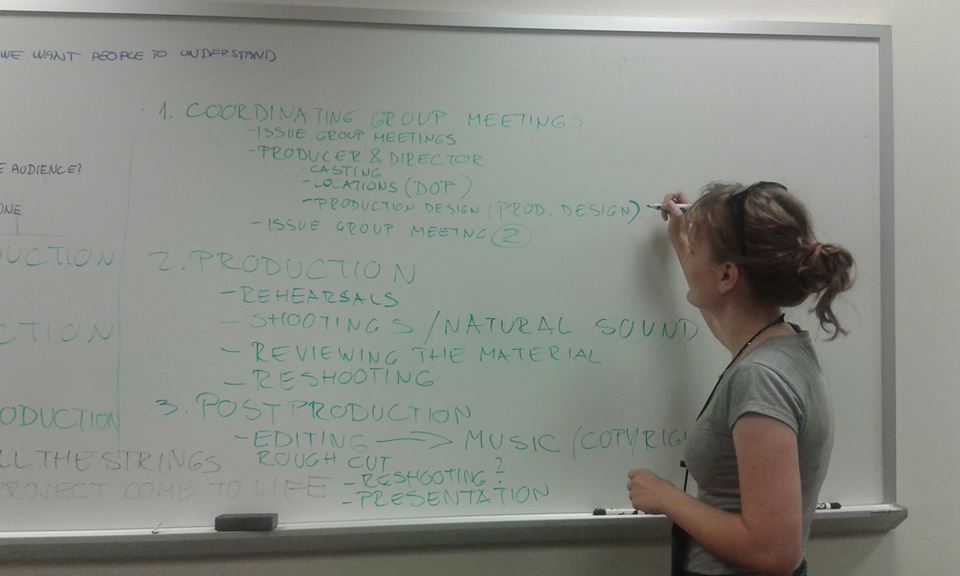 Hrvatski filmski savez postao je članom Summita u listopadu 2013. godine. Članstvom se obavezao na sudjelovanje u na Summitu s minimalno tri godišnje. Ukoliko se suradnja pokaže uspješnom (a ima sve predispozicije za to) intencija je Hrvatskog filmskog saveza da u 2015. godini poveća broj sudionika s obzirom na važnost međunarodne kulturne suradnje, a pogotovo one između djece i mladih u današnjem svijetu.  6. EUROPSKA FILMSKA MREŽA MLADIH – Youth Cinema Network  Kinoklub Karlovac i Hrvatski filmski savez već osmu godinu zaredom zajedničkim snagama organiziraju jedinstveni filmski festival u Hrvatskoj, ali i na širem području: radi se naime o Filmskoj reviji mladeži i Four River Film Festivalu, nacionalnoj, odnosno međunarodnoj manifestaciji posvećenoj srednjoškolskom filmu – i to ne filmu namijenjenom srednjoškolcima, već filmu napravljenom od strane samih srednjoškolaca, kako iz Hrvatske, tako iz ostatka regije i svijeta. U okviru natjecateljskog programa posljednjeg izdanja Revije i Festivala prikazani su filmovi s  različitih kontinenata (Europe, Sjeverne Amerike, Azije, Afrike i Australije) i to iz 30 država: Australije, Austrije, Belgije, Bosne i Hercegovine, Danske, Filipina, Grčke, Hong Konga, Irana, Irske, Italije, Izraela, Jordana, Južne Koreje, Južnoafričke Republike, Kanade, Norveške, Njemačke, Poljske, Portugala, Rusije, Sjedinjenih Američkih Država, Slovenije, Srbije, Španjolske, Švicarske, Tajvana, Turske, Ujedinjenog Kraljevstva i naravno, Hrvatske. U izgradnji tog karlovačkog brenda (s ove godine rekordnih 365 prijavljenih filmova), itekako pomaže povezivanje s festivalima/radionicama diljem Europe fokusiranim na istu/sličnu ciljnu skupinu. Postojani partneri Four River Film Festivala danas su čak 17 filmskih festivala koji u okviru svog programa imaju filmove mladeži. To su ujedno festivali s kojima se redovito razmjenjuju programi. Naime, u okviru popratnog programa Srednjoškolci predstavljaju srednjoškolcima u 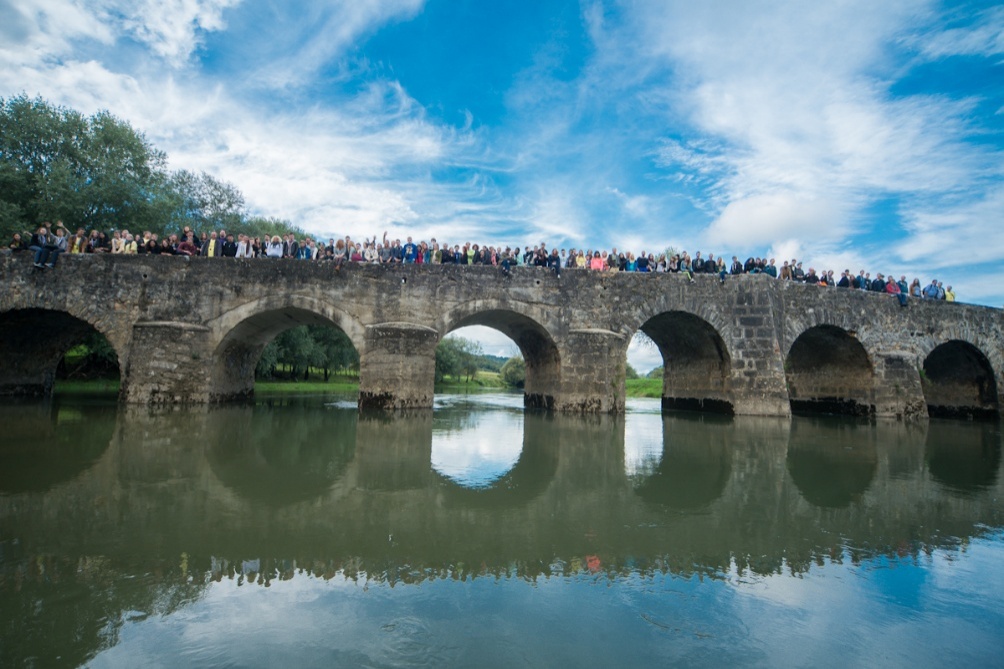 Karlovcu se već posljednje četiri godine prezentiraju navedeni festivali:Kids Eye Film Festival u Budimpešti (Mađarska) Timeline Film Festival u Carate Brianzi (Italija) Scala Youth Film Festival u Scali (UK)Fresh Film Festival u Limericku (Irska)VAFI u VaraždinuMiO u Valenciji (Španjolska)Teen International Short Film Festival u Istanbulu (Turska)Nordic Youth Film Festival u Tromsu (Norveška) International Youth Media SummitDubrovnik Film Festival (festival filmova djece i mladeži zemalja Mediterana) Festival kratke forme u Gornjem Milanovcu (Srbija)Luksuz festival po ceni filma u Krškom (Slovenija)Media Literacy Award u Beču (Austrija) Rec Jugendmedienfestival u Berlinu (Njemačka)Youki Film Festival u Welsu (Austrija)Up and Coming u Hannoveru (Njemačka)Camera Zizanio u Pyrgosu (Grčka)Svojevrsna kruna dosadašnjeg umrežavanja bio je Europski seminar o filmskom stvaralaštvu mladih održan u Karlovcu u rujnu prošle godine na kojem su sudjelovali, ne samo predstavnici navedenih festivala, već i ostali profesionalci u tom području (voditelji filmskih družina, medijski pedagozi i sl.) Seminar je zaključen odlukom o formiranju Europske filmske mreže mladih (Youth Cinema Network) koja će ubuduće koordinirati suradnju između pojedinih festivala i brojna pitanja vezana uz njihovu organizaciju, financiranje i suradnju međusobno te s lokalnim zajednicama u kojima djeluju. 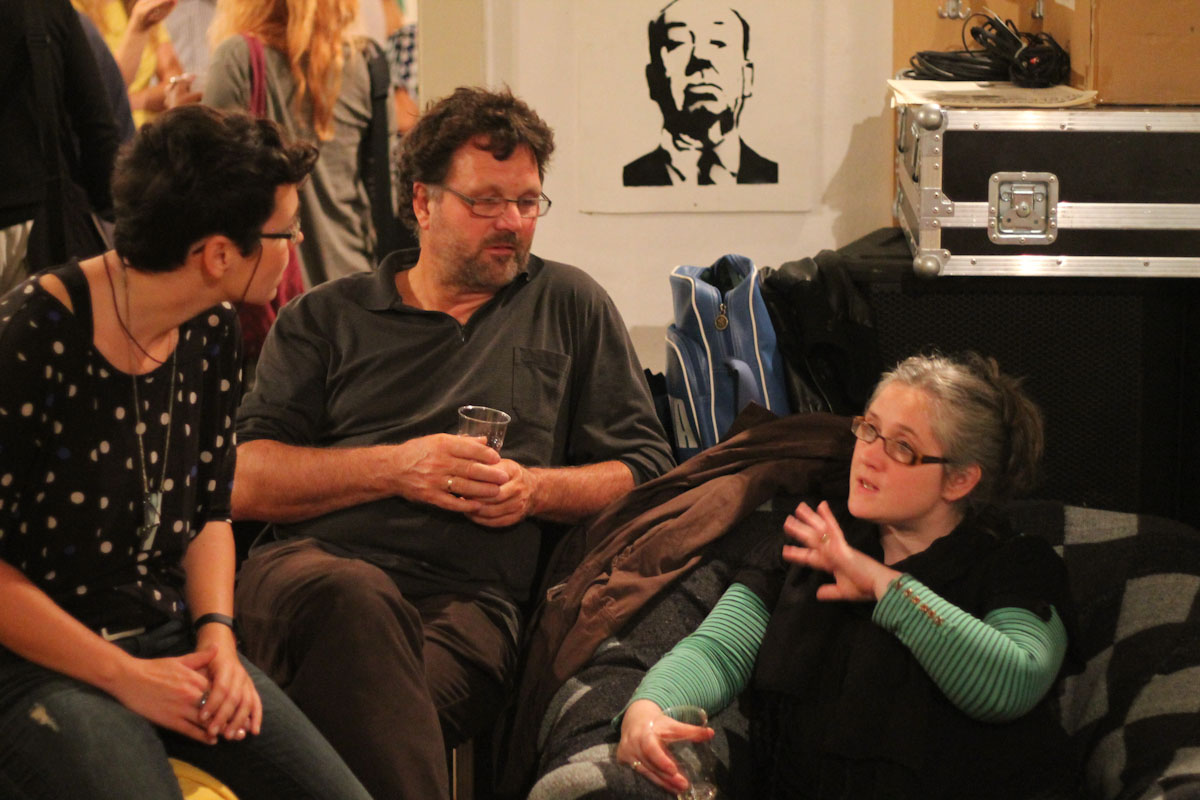 Mreža je ujedno i glavni produkt Seminara, a sastoji se od partnerskih festivala, organizacija i udruga koje aktivno djeluju na području filmskog stvaralaštva mladih. Zamišljena je kao jedinstvena platforma u okviru koje će biti postavljena zajednička stranica, a glavni cilj joj je osnažiti filmsko stvaralaštvo mladih diljem Europe, poticati mlade na profesionalno bavljenje filmom i omogućiti alate i znanja mladim ljudima kako bi svoje filmske priče mogli ispričati na festivalima diljem Europe. Osim stranice gdje će transparentno biti prikazane aktivnosti svih organizacij koje su dio Mreže, pokrenuta je i Facebook stranica koja će više biti prilagođena mladim ljudima koji najviše vremena provode na društvenim mrežama. Na taj način moći će redovito primati obavijesti o novim aktivnostima unutar Mreže, komunicirati sa svim sudionicima Seminara i slično.Trenutačno je napravljena stranica u osnovnom obliku (www.youthcinema.com) koja će se u dogledno vrijeme popuniti sadržajem, a već za prvi u nizu festivala partnera (Media Literacy award u Beču) tiskan je letak a zajedničkim informacijama o svih 18 festivala u mreži. Mreža će jednom godišnje imati veliki sastanak svih članova, dok će se svojevrsni mini sastanci užeg tima članova mreže (predvode je predstavnici Four River Film Festivala i Nordic Youth Film Festivala) održavati za vrijeme većine (ovisno o mogućnostima) festivala članova mreže. Definirani termini sastanka u godini 2014/2015 su sljedeći:Mini sastanak: za vrijeme REC Jugendmedienfestivala u Berlinu (Njemačka), 13. – 16. studenog 2013. (sudjelovale Marija Ratković Vidaković i Sanja Zanki)Mini sastanak: za vrijeme Fresh Film Festivala u Limericku (Irska), 31. ožujka – 5. travnja 2014. (sudjelovala Marija Ratković Vidaković)Veliki sastanak svih članova: za vrijeme Trećeg europskog seminara o filmskom stvaralaštvu mladih u Beogradu u kolovozu 2014. (sudjelovale Marija Ratković Vidaković, Ksenija Sanković i Sanja Zanki)No, krajem lipnja organizator je otkazao sastanak zbog nemogućnosti zatvaranja financijske konstrukcije s obrazloženjem nedavnih poplava u Srbiji, zbog čega su mnogi financijski izvori i zatvoreni. Kako je bilo iznimno bitno da se (kontinuiteta radi) Konferencija i ove godine održi, pažnja se usmjerila na one članove mreže koji do kraja godina u svojoj nadležnosti imaju filmske festivale. Kao najprirodnija opcija B pokazao se Dubrovnik i DUFF - Festival filmova djece i mladeži zemalja Mediterana zbog svoje atraktivnosti u mjesecu listopadu.Što se napravilo u posljednjih godinu dana?U Njemačkoj se raspravljalo  stranici svih članova mreže koja je uspostavljena – www.ycn.com, te o uspostavljanju unificirane prijavnice za sve festivale članove mreže na kojoj se radi. U Irskoj su pak osmišljena tri simpatična videa za mlade filmaše koji bi im trebali ukazati na najučestalije greške u njihovim filmovima što se pokazalo kao iznimno koristan edukativni program. Također, Four River Film festival iz Hrvatske i Nordic Youth Film Festival iz Norveške organizirali su prvu razmjenu festivalskih organizatora, koja je također bila poduprijeta od strne Hrvatskog audiovizualng centra. Trenutačno je u planu razmjena za 2015. godinu koja će uključivati četiri festivala i 12 festivalskih organizatora iz Grčke, Irske, Hrvatske i Norveške. Na trećoj konferenciji u Dubrovniku osmišljene su smjernice i pravila za daljnje funkcioniranje mreže te uspostvljanje još bolje komunikacije među članovima.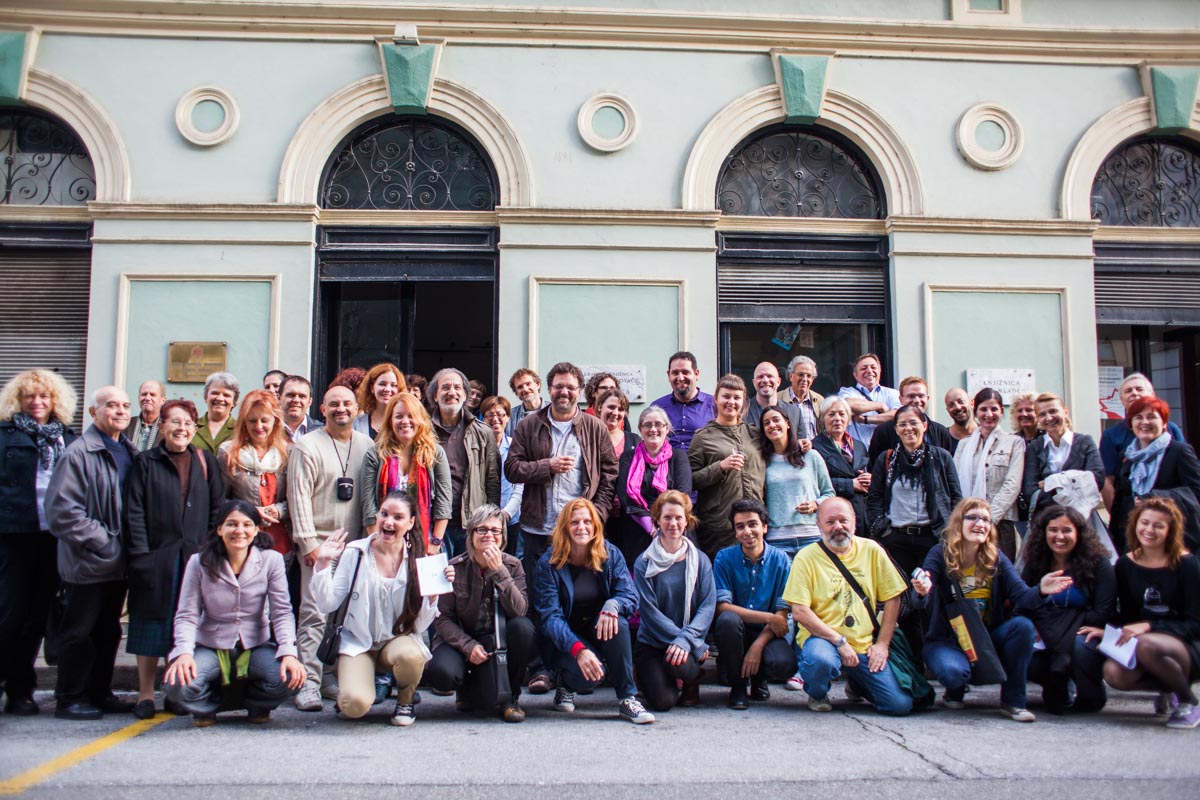 7. Sudjelovanje voditeljice Revijskog programa na 44. eđunarodnom festivalu Giffoni Experience, Giffoni, Italija, 18.  27. srpnja 2014.Od 18. do 27. srpnja u talijanskom gradiću Giffoniju, održa e Giffoni Experiencejedan od najvećih međunarodnih festivala filmova za djecu i mlade koji se u posljednje 44 godine nametnuo kao lider u događanjima tog tipa i pod uspješno izbrendiranim imenom proširio na gotovo sve dijelove zemaljske kugle ako postoji Giffoni Hollywood, Giffoni Macedonia, Giffoni Australia, Giffoni Brazil... Ono što je osnovna karakteristika festivala koji se održavaju pod paskom brenda Giffoni Experience je ta da program čine filmovi za djecu i mlade (dakle filmovi profesionalaca iz filmske industrije), a da filmove ocjenjuju djeca i mladi. Tako se primjerice u talijanskom Giffoniju svakog ljeta, za vrijeme održavanja festivala okupi više od 3500 djece iz dijelova svijeta. 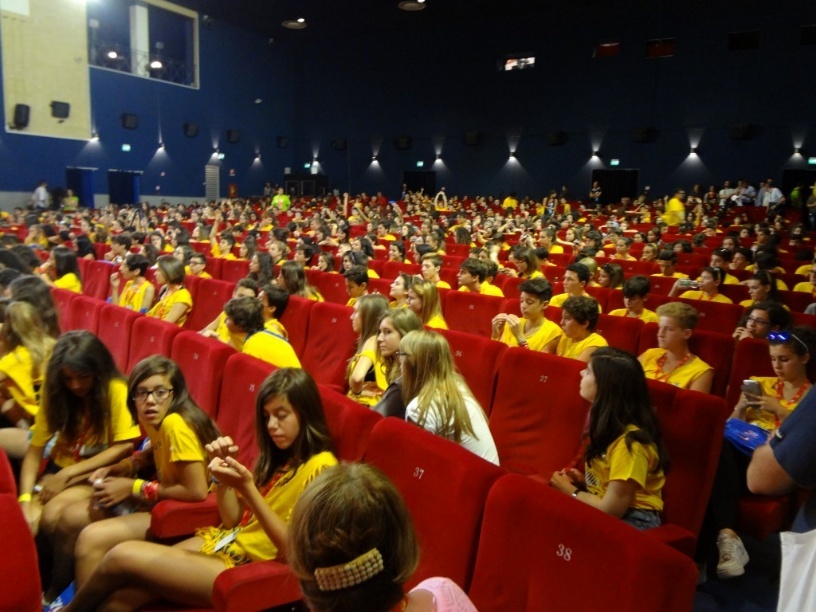 Hrvatska reprezentacija na GiffoniHrvatsku delegaciju je Hrvatski filmski savez, odnosno mladi filmaši iz uspješnih udruga članica: Foto kino video kluba Zaprešić i Kinokluba Karlovac. Tako su u Giffoniju boraviliLucija Majnarići Rebeka Čuljakiz Zaprešića iMiran RatkovićizKarlovca. 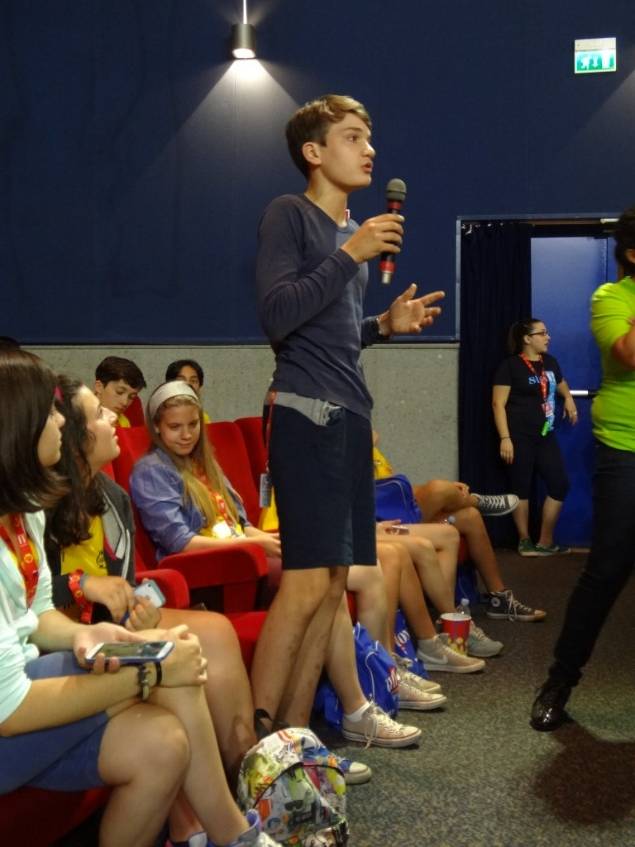 Troje srednjoškolaca sudjelovalo je u radu žirija u dobnoj skupini od 13 do 16 godina. Osim u žiriranju mladi filmofili u Italiji su sudjelovali i u različitim popratnim programima kao što su okrugli stolovi i diskusije s poznatim filmašima poput Richarda Gera i Alana Rickmana, koncerti, radionice, predavanja i sl. Njihov voditeljJura Troje, dugogodišnji suradnik Hrvatskog filmskog saveza i medijski pedagog u Osnovnoj školi Ivana Gorana Kovačića, u jednom od javljanja iz Italije je:Nakon vrlo teškog i izvrsnog filma hrvatski predstavnici su zablistali - Miran je komentirao prava homoseksualaca i Referendum o braku, dok je Rebeka izvrsno analizirala način snimanja i izražajna sredstva korištena u filmu. Ja sam najponosniji voditelj!Daljnji nastavak suradnjeKrajem travnja u Tirani (Albanija) je Youth World Cinema Allience, odnosno konferencija posvećena razvoju filmske pismenosti kod djece i mladih u organizacijiGiffoni Experience. Na poziv delegacije iz Giffoni Macedonia među odabranima se po prvi put našla i Hrvatska, koju je predstavljaoHrvatski filmski savez. Za vrijeme četiri dana trajanja Konferencije postavljeni su temelji za buduću suradnju između brendaGiffoni Experience, teRevije hrvatskog filmskog stvaralaštva djeceiFour River Film Festivalai to u kontekstu razmjene članova žirija. Tako će ubuduće djeca i mladi iz Hrvatske, čiji filmovi osvoje nagradu na Reviji djece i FRFF-u kao članovi dječjeg žirija putovati na Giffoni festivalediljem svijetae samo da će se upoznati s vršnjacima i izmjenjivati filmska iskustva, već će na taj način vrlo vjerojatno pokrenuti i neke nove filmske priče. Prvi koraci u ovoj suradnji bili su jasno vidljivi u lipnju u Karlovcu na 7. Four River Film Festivalu kada su Hrvatsku došla djeca iz Makedonije (Giffoni Macedonia). U rujnu su pak na 52. Reviji hrvatskog filmskog stvaralaštva djece u Varaždin, Ludbreg i Čakovcu sudjelovala djeca iz Italije (Giffoni Experience). Za 2015. godine već je dogovoren cijeli niz suradnji po sličnom principu.8. Sudjelovanje troje predstavnika Four River Film Festivala u sklopu 16. eđunarodnog festivala Seoul International Youth Film Festival Seoul, Južna Koreja 21.  28. kolovoza 2014.Seoul International Youth Film Festival jedan je od najvećih festivala filmova mladeži u svijetu. Od svojih početaka 1999. godine pa do danas pokušava približiti umjetnost i kulturu mladih širokoj publici i nametnuti film i medijsku kulturu kao edukativnu alternativu.  Također, SIYFF pokušava uključiti mlade u sve segmente festivalske organizacije, pa tako i kao članove žirija. Svake godine 20 mladih iz 10 različitih zemalja svijeta čini žiri mladih. Ove godine, od 21. do 28. kolovoza u Seoulu su tu privilegiju imali i hrvatski delegati - dva srednjoškolca i njihov mentor. Izuzev navedenog hrvatska delegacija je na Međunarodnom forumu medijske kulture koji se odvijao u okviru festivala održala i predavanje o zaštiti filmskih i glazbenih prava za srednjoškolske filmaše, te prezentirala i Four River Film Festival – međunarodni festival srednjoškolskog filma koji se u organizaciji Hrvatskog filmskog saveza i Kinokluba Karlovac odvija u Karlovcu i koji se u posljednjih par godina etablirao kao važan centar srednjoškolskog filma. 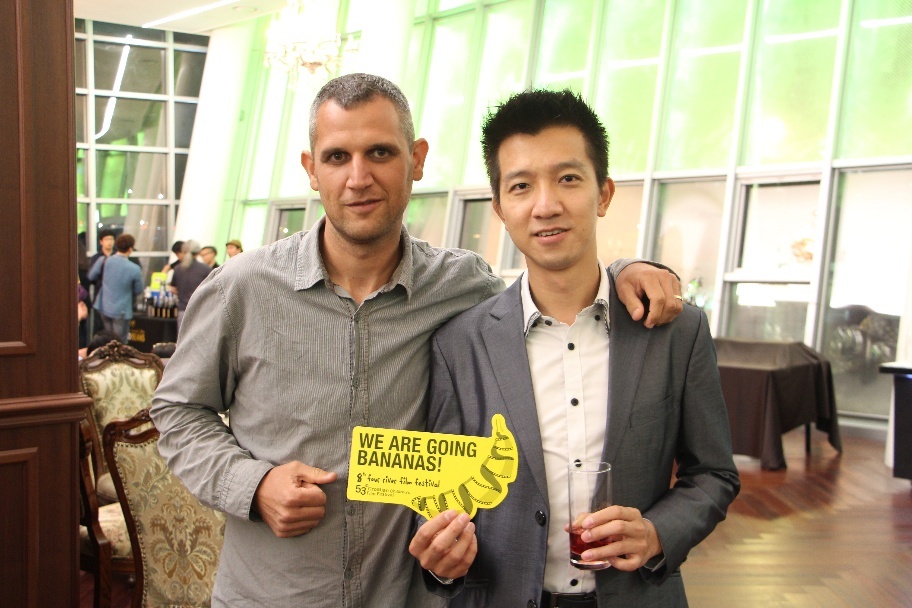 Hrvatska reprezentacija na SIYFF-uBoravak na SIYFF u Južnoj Koreji osmišljen je kao nagrada za osvojeno priznanje na Filmskoj reviji mladeži, kao nacionalnoj Reviji srednjoškolskog filma u Karlovcu. U Seoul su tako otputovali Neno Barović i Božo Urđević, srednjoškolci iz Dubrovnika koji su osvojili nagradu za najbolji dokumentarni film u lipnju ove godine u Karlovcu. S njima je boravio i njihov mentor Marinko Bronzić, inače medijski pedagog u Učeničkom domu u Dubrovniku i dugogodišnji sudionik edukativnih programa u organizaciji Hrvatskog filmskog saveza. Ima li boljeg poticaja za mlade filmaše od odlaska na druge festivale i upoznavanja vršnjaka jednako zaljubljenih u film, kao što su i oni sami? Danas kada je tehnologija i više nego dostupna, djeci i mladima najznačajnija su iskustva poput ovih. Povezivanja i suradnje ovakvog tipa možda su i najbitniji segment u radu s djecom i mladima, jer ne samo da ih uvode u drugačije filmske jezike, već i u drugačije kulture, pristupe i načine razmišljanja štoće im pomoći u budućim karijerama, neovisno o tome budu li one filmske. S druge strane, ovakva umrežavanja postavljaju Hrvatski filmski savez na filmsku kartu Europe ičine ga poželjnim partnerom u različitim projektima, kojih iz dana u dan ima sve više s obzirom na natječaje i aplikacije u okviru programa Kreativna Europa. Nepotrebno je napominjati da su upravo u Seoulu pokrenute suradnje s kolegama iz Kine, Japana i Hong Konga, što svjedoči da je boravak tamo bio i više nego produktivan.9. Sudjelovanje predstavnika Hrvatskog filmskog saveza na Giffoni Makedonija Skopje, 8. – 12. listopada 2014. Festival Giffoni Makedonija drugu godinu zaredom održa e u Skopju, od 8. do 12. listopada pod kapom brenda Giffoni jednog od najvećih festivala filmova za djecu i mlade koji se već 44 godine odvija u istoimenom talijanskom gradu.Suradnja Hrvatskog filmskog saveza s Giffoniem, koja  je dogovorena na Konferenciji Youth Cinema World Allience u Albaniji, omogućila je djeci iz Makedonije da budu članovi žirija na Four River Film Festivalu, dok su djeca iz Italije bili članovi žirija na 52. eviji hrvatskog filmskog stvaralaštva djece. 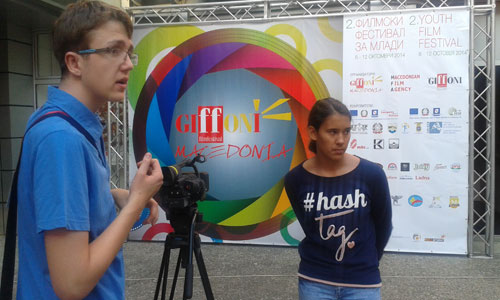 S obzirom na želju za dugoročnijom suradnjom, organizatori Giffoni Makedonija pozvali su hrvatsku delegaciju da osmisle jedan raznovrstan program i da se na taj način predstave u Skopju. Hrvatsku delegaciju predvođenu Hrvatskim filmskim savezom ove godine činili su:a) Četiri člana žirija djece i mladeži (uz 500 vršnjaka iz regije): dvije članice žirija starosne dobi 13+, Ora i Paula Kovač (Udruga Zag), koje su prošle godine na Reviji hrvatskog filmskog stvaralaštva djece osvojile dvije nagrade; druge dvije članice žirija starosne dobi 16+, Iva Šobak i Morana Bunić  bili su iz Filmsko-kreativnog studija Vanima i na ovogodišnjem izdanju Filmske revije mladeži osvojile su nagradu za najbolji film u otvorenoj kategoriji. Sudjelovanje na Giffoniju nagrada je za izuzetan talent koji pokazuju na području filmskog stvaralaštva djece i mladih. Njihova pratiteljica i voditeljica žirija je Anita Stepić iz Kinokluba Karlovac.b) Hrvatski tim zaslužan je za čak tri od ukupno osam radionica koje s održae na Giffoniju. Diplomirana animatorica Tea Stražičić uz asistenta Martina Babića vodi je radionicu animacije, Sandra Živanović iz Kinokluba Karlovac vodila je radionicu TV reportaže, dok je Antonio Britvar, iz Udruge Hodači po žici, vodio radionicu igranog filma. Sudjelovanje Antonia posebno je zanimljivo s obzirom da je riječ o još uvijek srednjoškolcu. Tu je bitan i pedagoški element gdje je Antonio na neki način bio voditelj svojim vršnjacima.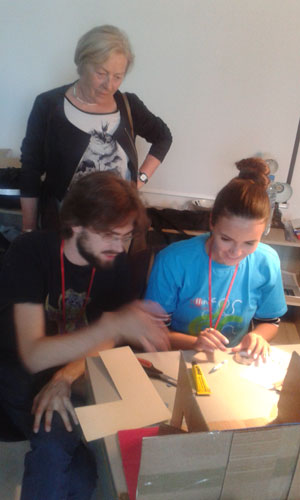 c) Uz žiri i voditelje radionica hrvatsku delegaciju činile su  Vera Robić-Škarica, tajnica Hrvatskog filmskog saveza i Marija Ratković Vidaković, voditeljica Revijskih programa.Obol čitavoj delegaciji u Makedoniji  zasigurno je doprinjelo i predstavljanje Four River Film festivala, Filmske revije mladeži i Revije hrvatskog filmskog stvaralaštva djece. U okviru istog makedonski mladi filmofili mogli su vidjeti četiri filma sa gore spomenutih manifestacija: Hladnokrvno, igrani film skupine Elegy Film i Blanka, Haha…you're dead, animirani film Filmsko-kreativnog studija Vanima, Ja znam svoj cilj, TV reportažu Udruge ZAG i Osnovne škole Marije Jurić Zagorka i Bolest poljupca, dokumentarni film druge Hodači po žici. Nakon projekcije održaa e i diskusija s prisutnim autorima. 10. Predstavljanje Four River Film Festivala i Revije hrvatskog filmskog stvaralaštva djece na Universal Kids Film Festivalu Istanbul, Turska,  27.  31. listopada 2014. Suradnja između Hrvatskog filmskog saveza i Universal Kids Film Festivala uspostavljena je u veljači ove godine. Četvero turskih srednjoškolaca sudjelovalo je na Four River Film Festivalu i Filmskoj reviji mladeži kao članovi žirija srednjoškolaca u lipnju ove godine. Par mjeseci kasnije, krajem rujna dvoje turskih osnovnoškolaca sudjelovalo je i na Reviji hrvatskog filmskog stvaralaštva djece kao članovi žirija osnovnoškolaca. S djecom je u Hrvatskoj boravila i direktorica festivala, Rowena Tuzcuoğlu, s kojom je osmišljen i program za djecu iz Hrvatske po njihovom dolasku u Istanbul. Universal Kids Film Festival pokušaj je da se svakog studenog u Istanbul u Tursku donesu najbolji filmovi za djecu iz različitih dijelova svijeta. Posebnosti u izdanju za 2014. godinu deset je najboljih animiranih filmova o pravima djece iz UNICEF-a kao i izbor filmova s One Minute Junior Videos. Putem ovog međunarodnog filmskog festivala, organizatori i pokrovitelji ove aktivnosti žele usmjeriti mlada srca i misli put miroljubivog i tolerantnijeg društva. Hrvatski filmski savez u Istanbul je, od 27. do 31. listopada, poslao petero djece i mladih, nagrađenih na Filmskoj reviji mladeži i Reviji hrvatskog filmskog stvaralaštva djece. To su Karlo Jakovac i Mihael Ibranović iz Osnovne škole Većeslava Holjevca, koji su na Reviji djece osvojili prvu nagradu u kategoriji igranog filma, te Leo Vitasović, Sven Batinić i Josip Šuker iz filmske grupe Elegy Film koji su osvojili nagradu za najbolji igrani film na reviji mladeži. 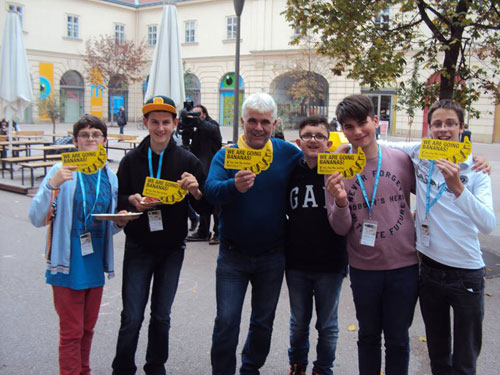 Karlo, Mihael, Leo, Josip i Sven u Istanbulu su predstavili obje Revije i Four River Film Festival u organizaciji Hrvatskog filmskog saveza i to projekcijom nagrađenih filmova. Također bili članovi međunarodnog ocjenjivačkog suda mladih filmofila.11. Sudjelovanje predstavnika Four River Film Festivala na dodjeli međunarodne nagradu za medijsku pismenost  Media Literacy AwardBeč, Autrija, 29. – 31. listopad 2014. Filip Božičević, Andrija Češkić, Matija Žibrat i Luka Padežanin iz Kinokluba Karlovacboravili su u Beču, od 29. do 31. listopada, na dodjeli međunarodne nagradu za medijsku pismenost  Media Literacy Award MLA, koju svake godine organizira i dodjeljuje Ministarstvo obrazovanja, umjetnosti i kulture Austrije. Riječ je o europskoj nagradi za medijsko obrazovanje za medijske projekte (video, audio, tisak, multimedija, itd.). Uz predstavljanja projekata, popratni program daje priliku nastavnicima da se međusobno upoznaju i izmjenjuju mišljenja i iskustva. Hrvatski filmski savez i Kinoklub Karlovac s MLA-om surađuju već četiri godine. Tako je i ove godine u okviru MLA predstavljen FourRiver Film Festival kao međunarodni festival srednjoškolskog filma. 12. Europski susret audiovizualnog stvaralaštva mladih – Camera Zizanio Pyrgos, Grčka, 29. listopad – 12. prosinc 2014. Camera Zizanio  Europski susret audiovizualnog stvaralaštva mladih pokrenut je 2001. godine kao inicijativa neprofitne organizacije Youth Plan u okviru aktivnosti međunarodnog festivala filmova za djecu i mlade - Olympia. Camera Zizanio je mjesto susreta stotine djece i mentora iz Grčke i cijele Europe koji se sastaju kako bi predstavili svoj radove nastale u sklopu škole ili samostalno, razmijenili ideje, surađivali i dogovorili neke zajedničkih aktivnosti. Camera Zizanio prikazuje filmove djece i mladih do 20 godina starosti. Filmovi iz europskih i mediteranskih zemalja sudjeluju u konkurenciji festivala dok se filmovi iz drugih dijelova svijeta prikazuju u Međunarodnoj panorami. Također postoji i grčka konkurencija. Filmske radionice su najdinamičnija događanja na Camera Zizanio i Olympia Film Festivalu, koje djeci i mladima nude jedinstvenu priliku za stvaranje i na kojima sudjeluju umjetnici, mentori, iz Grčke i inozemstva. Ekonomska kriza koja vlada Grčkom i zbog koje su srezana sredstva za potporu festivalu nije obeshrabrila festivalske organizatore, koji su ove godine organizirali 14. izdanje Camere Zizanio, zajedno sa 17. Olympia International Film Festivalom djece i mladeži u gostoljubivom gradu Pyrgosu na zapadnom Peloponezu, u blizini nekadašnje Olimpije.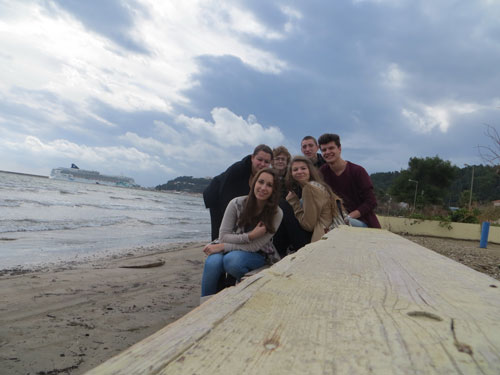 Hrvatski filmski savez u Grčkoj su predstavljali Jurica Balenta i Jan Šimunić, učenici 7. razreda Osnovne škole Strahoninec i članovi istoimene filmske družine, te Lara i Stjepan Čakarić i Laura Pribanić iz Kinokluba Karlovac, temeljem dugogodišnje suradnje Karlovčana i Camere Zizanio. Svo petero u Pyrgos je vodila Ana Sever iz ilmsko-kreativnog studia Vanima iz Varaždina.Učenici iz filmske družine OŠ Strahoninec na posljednjoj, 52. eviji hrvatskog filmskog stvaralaštva djece osvojili su čak dvije druge nagrade od strane stručnog ocjenjivačkog suda – jednu u kategoriji igranog filma, a drugu u kategoriji TV reportaže. Prije nekoliko mjeseci Hrvatski filmski savez uveo je jedan hvalevrijedan novitet u organizaciji obje revije – kako ove za djecu (osnovnoškolske), tako i one za mladež (srednjoškolske): dobitnici priznanja na obje Revije kao nagradu za uspješan rad odlaze na festivale djece i mladeži diljem svijeta – bilo da sudjeluju kao članovi žirija djece i mladih, bilo da participiraju u različitim radioničkim programima. Na taj način djeca i mladi iz snovnih škola Rudeš, Marija Jurić Zagorka i Većeslav Holjevac iz Zagreba, udruge Blank i Zagreba, Foto kino video kluba Zaprešić iz Zaprešića, Kinokluba Karlovac iz Karlovca i Filmsko-kreativnog studia Vanima iz Varaždina već su boravila na festivalima i radionicama u SAD-u, Italiji, Makedoniji i Turskoj, a sad filmaše iz Strahoninca očekuje i hvalevrijedno grčko iskustvo. Naime, Hrvatski filmski savez da su nagrade takvog tipa puno vrednije i korisnije od novčanih nagrada ili nagrada u vidu tehničke opreme, koja je danas puno dostupnija nego inače. Tako su Jurica i Jan, uz Laru, Stjepana i Lauru u Pyrgosu, osim gledanja ponajbolje dječje filmske produkcije u okviru natjecateljskog programa mogli sudjelovati i na radionicama, koje su okupile djecu i mlade (njih 50tak) iz cijele Europe, a finalan produkt bili su filmovi, koji isto tako mogu participirati na ostalim filmskim festivalima djece i mladeži. Ima li ičeg ljepše od stvaranja u međunarodnom okruženju i komuniciranja sa svojim europskim vršnjacima? Jer, filmska umjetnost (i medijsko opismenjvanje, općenito) koja stremi timskom radu idealno je okruženje za savladavanje svih kulturoloških prepreka s jedne strane te implementaciju direktni i indirektnih već stečenih znanja i iskustava s druge strane. Uključivanjem sudionika Revije djece i Revije mladeži u događanja ovakvog tipa daje se dodana vrijednost i samim Revijama, a Hrvatsku se dodatno pozicionira i na svjetsku kartu stvaralaštva djece i mladeži.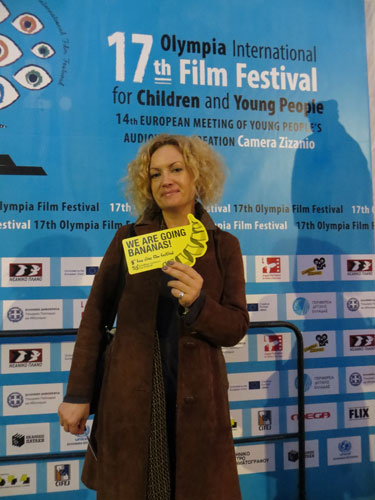 Međunarodni filmski festivali poput Camere Zizanio u Pyrgosu idealno su mjesto za prezentaciju festivala u organizaciji Saveza: Filmske revije mladeži i Four River Film Festivala, koji su već prepoznati na međunarodnoj filmskoj sceni za mlade, te Reviju hrvatskog filmskog stvaralaštva djece nacionalni festival no od ove godine se i ona počela otvarati u međunarodnom kontekstu.  ne u vidu natjecateljskog programa već u vidu pozivanja djece iz različitih dijelova svijeta kao sudionika u žiriju djece. Također, kako mentorica Ana Sever dolazi iz varaždinske Vanime predstavljen je bio i VAFI – eđunarodni festivali animiranih filmova djece i mladih. Organizatori u Grčkoj su odvojili posebno mjesto u programu upravo za predstavljanje sva tri navedena festivala. U izgradnji međunarodnog imidža itekako pomaže povezivanje s festivalima/radionicama diljem Europe fokusiranim na istu/sličnu ciljnu skupinu. Postojani partneri primjerice Four River Film Festivala danas su čak 17 filmskih festivala koji u okviru svog programa imaju filmove mladeži. To su ujedno festivali s kojima se redovito razmjenjuju programi: Kids Eye Film Festival u Budimpešti (Mađarska), Timeline Film Festival u Carate Brianzi (Italija), Scala Youth Film Festival u Scali (UK), Fresh Film Festival u Limericku (Irska), Universal Kids Film Festival u Istanbulu (Turska), MiCe u Valenciji (Španjolska), Teen International Short Film Festival u Istanbulu (Turska), Nordic Youth Film Festival u Tromsu (Norveška), International Youth Media Summit, Seoul International Youth Film Festival u Seoulu (Južna Koreja), Festival kratke forme u Gornjem Milanovcu (Srbija), Luksuz festival po ceni filma u Krškom (Slovenija), Media Literacy Award u Beču (Austrija), Rec for Kids u Berlinu (Njemačka), Youki Film Festival u Welsu (Austrija), Up and Coming u Hannoveru (Njemačka) i naravno, Camera Zizanio.13. Sudjelovanje predstavnika Four River Film Festivala i troje mladih filmaša na festivalima filmskog stvaralaštva mladeži u Austriji i Njemačkoj	Youki, Wels, Austrija, od 18. do 22. studenog 2014. REC Jugendmedien Festival, Berlin, Njemačka, od 3. do 6. prosinca 2014Ukratko o festivalima: YOUKI je međunarodna platforma tijekom oje s odvijaju brojna događanja kojima se popularizira medijska kultura filmske radionice i predavanja na temu filmske teorije, tiskanih medija, radija i interneta, zatim poseban program „Media Meeting“ te brojni umjetnički programi koji promoviraju medije u urbanom području i koncerti. Natjecateljski program YOUKIja namijenjen je mladim filmašima, u dobi od 10 do 26 godina. Time se poklapa s natjecateljskim programom Four River Film Festivala, u kojem se natječu mladi u dobi od 14 do 19 godina.REC Jugendmedien Festival je filmski festival s otvorenom međunarodnom konkurencijom za filmove mladih u dobi od 6 do 15 godina. Jedna od glavnih odlika festivala je ne samo prikazati filmove za mladu publiku, već promišljanje o filmu pretvoriti u proces za učenje. Posjećujući festival, mladoj publici trebalo  bi olakšati stavljanje filmova u kontekst i analizirati ih. Isto tako ukazat će se na filmski jezik i metode. Tako festival pruža više opcija: filmski programi bit će popraćeni moderiranim razgovorom, koji će objasniti specifične karakteristike filmova i pružiti uvide u važne i uzbudljive detalje. Otvorena međunarodna konkurencija nastoji pak promicati razumijevanje i toleranciju kod mladih, pružiti zanimljiv poticaj pedagozima i nastavnicima, kao i stvaranje kontakata. Filmsko stvaralaštvo je korak za mlade u stjecanju medijske kulture, ali važno je i prikazati vlastite radove i dobiti pohvalu i kritiku od publike i stručnjaka kao i dobiti direktnu usporedbu s drugim filmašima. Na festivalu REC – za mlade, mladi autori mogu vidjeti radove drugih mladih filmaša u koncentriranoj atmosferi, što ih potiče na interakciju s drugima. Konkurencijom festival im daje poticaj sudjelovati s vlastitim filmovima i izložiti se kritici drugih. Žiri se sastoji od nastavnika medijske kulture i filmskih profesionalaca koj sve filmove gledaju zajedno s publikom. Jedan od važnih faktora za žiri su i ideje podučavanja o medijima. Zadnjeg dana festivala, žiri uručuje zlatnu i srebrnu nagradu.  Važnost sudjelovanja: Kinoklub Karlovac i Hrvatski filmski savez već devetu godinu za redom zajedničkim snagama organiziraju jedinstveni filmski festival u Hrvatskoj, ali i na širem području: radi se naime o Filmskoj reviji mladeži i Four River Film Festivalu, nacionalnoj, odnosno međunarodnoj manifestaciji posvećenoj srednjoškolskom filmu – i to ne filmu namijenjenom srednjoškolcima, već filmu napravljenom od strane samih srednjoškolaca, kako iz Hrvatske, tako iz ostatka regije i svijeta. Tako je ovogodišnju, 19. Filmsku reviju mladeži i 7. Four River Film Festival, od 17. do 21. lipnja, posjetilo više od stotinu i pedeset srednjoškolaca i njihovih profesora, a srednjoškolske filmove, zajedno s ostalim popratnim programima pogledalo čak 4000 posjetitelja! U okviru natjecateljskog programa prikazani s filmovi s  različitih kontinenata (Europe, Sjeverne Amerike, Azije, Afrike i Australije) i to iz 30 država: Australije, Austrije, Belgije, Bosne i Hercegovine, Danske, Filipina, Grčke, Hong Konga, Irana, Irske, Italije, Izraela, Jordana, Južne Koreje, Južnoafričke Republike, Kanade, Norveške, Njemačke, Poljske, Portugala, Rusije, Sjedinjenih Američkih Država, Slovenije, Srbije, Španjolske, Švicarske, Tajvana, Turske, Ujedinjenog Kraljevstva i naravno, Hrvatske. Porijeklo filmova koje se simbolično može opisati „Od K do K“, odnosno od Karlovca do Kanade, najbolje svjedoči o tome da je Karlovac uistinu postao hit destinacija za srednjoškolski film: u Hrvatskoj, u regiji, u svijetu! U izgradnji tog karlovačkog brenda (s ove godine rekordnih 365 prijavljenih filmova), itekako pomaže povezivanje s festivalima/radionicama diljem Europe fokusiranim na stu/sličnu ciljnu skupinu. Tako su posljednje četiri godine izvršna producentica Revije i Festivala i programska koordinatorica u okviru vlastitih mogućnosti (o privatnom trošku) obišle različite festivale u regiji, povezujući se na taj način u jedinstvenu mrežu srednjoškolskog filmskog stvaralaštva.Postojani partneri Four River Film Festivala danas su čak 17 filmskih festivala koji u okviru svog programa imaju filmove mladeži. To su ujedno festivali s kojima se redovito razmjenjuju programi. Svojevrsna kruna dosadašnjeg umrežavanja bio je Europski seminar o filmskom stvaralaštvu mladih održan u Karlovcu u rujnu prošle godine na kojem su sudjelovali, ne samo predstavnici navedenih festivala, već i ostali profesionalci u tom području (voditelji filmskih družina, medijski pedagozi i sl.) Seminar je zaključen odlukom o formiranju Europske filmske mreže mladih (Youth Cinema Network) koja će ubuduće koordinirati suradnju između pojedinih festivala i brojna pitanja vezana uz njihovu organizaciju, financiranje i suradnju međusobno te s lokalnim zajednicama u kojima djeluju. Mreža će jednom godišnje imati veliki sastanak svih članova, dok će se svojevrsni mini sastanci užeg tima članova mreže (predvode je predstavnici Fou River Film Festivala  Nordic Youth Film Festivala) održavati za vrijeme većine (ovisno o mogućnostima) festivala članova mreže. I upravo je to jedan od razloga sudjelovanja na Youki - International Youth Media Festivalu u Welsu i REC Jugendemedien Festivalu u Berlinu. Predstavnik Four River Film Festivalu u Welsu i Berlinu sastat će se s nekoliko ostalih članova mreže (Nordic Youth Film Festival, International Youth Media Summit, Camera Zizanio, Fresh Film Festival, REC Jugendmedien Festival, Youki, Media Literacy Award i Timeline Film Festival)  prezentirati daljnji razvoj i mogućnosti ovakvog tipa umrežavanja. U Wels kao predstavnik mreže putuje Matija Žibrat, a u Berlin Ksenija Sanković i Anita Stepić, dugogodišnje članice radnog tima Four River Film Festivala. Drugi razlog participacije na festivalu u Welsu je prikazivanje filmova Kinokluba Karlovac u popratnom programu. Naime, jedno s predstavnikom FRFF-a u Wels putuju i tri mlada filmaša iz arlovačke Gimnazije čiji su filmovi uvršteni u program: Ana Ivaniš, Tedora Kapušin, Marko Kekić Na taj način srednjoškolski filmaši se upoznaju sa svojim vršnjacima iz svih dijelova svijeta, izmjenjuju iskustva, gledaju vlastite uratke, ostvaruju nove suradnje, ali i analiziraju i same festivale (što im je posebno zanimljivo s obzirom da sudjeluju u organizaciji Four River Film Festivala kao volonteri).14. Predstavljanje obrazovnih i revijskih programa Hrvatskog filmskog saveza na Luksuz Festivalu i sudjelovanje na Youth European Film Forumu Krško, Slovenija, 5. – 6. prosinca 2014. Hrvatski filmski savez gostovao je u Krškom na malom festivalu nezavisnog filma - Luksuz po ceni filma. 12. izdanje ovog simpatičnog festivala održao od 5. do 6. prosinca i u natjecateljskom programu uključivalo je 57 filmova iz 20 država. Među odabranima je bilo i 11 filmova iz selekcije nagrađenih radova na nedavno održanoj 52. po redu Reviji hrvatskog filmskog stvaralaštva djece, a Nika Pulig i Kana Halić-Kordić iz Osnovne škole Bartol Kašić i njihova voditeljica Marina Zlatarić predstavile su ukratko ovogodišnju Dječju reviju.  veličanstvenih filmova pristiglo je iz Dugog Sela, Zagreba, Čakovca, Gračaca, Zaprešića i Fužina, a njihovi autori su mahom već dugogodišnji sudionici Dječje revije. 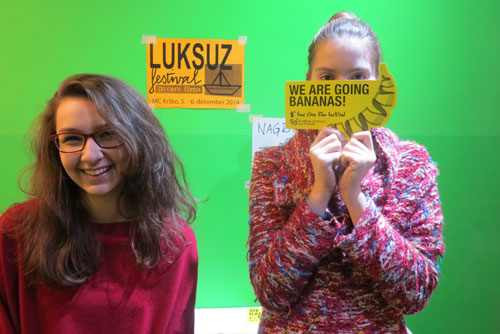 Program: VELIKA BIJELA KOKOŠ
animirani, mini DV, 2013, 1'49''
Filmska družina OŠ Josipa Zorića, Dugo Selo
Redateljica: Marija ĐuranJUTARNJA KAVA
animirani, DVD, 2013, 2'30''
Centar za film i video Dubrava, Zagreb
Redateljica: Tea TeskeraZLATNA GUSKA
animirani, Digitalni video, 2014, 2'00''
Škola animiranog filma Čakovec, Čakovec
Redatelj: Grupa autoraSJEĆANJE NA JEDNU LJUBAV
animirani, DVD, 2014, 3'43''
OŠ Nikole Tesle, Gračac
Redateljica: Katarina PezerOGLEDALO
igrani, Windows Media Video, 2014, 7'25''
OŠ Većeslava Holjevca, Zagreb
Redateljica: NikaVahčićDISCIPLINA 
igrani, HD, 2014, 3'50''
FKVK Zaprešić, Zaprešić
Redateljica: Nika ŠtokZVUČNA KULISA
dokumentarni, Mini DV, 2014, 6'58''
OŠ Bartola Kašića, Zagreb
Redatelji: Mara Marković, KarloVedrina, Luka Čurić

I OVCE I NOVCE
otvorena kategorija, , 2014, 3'30''
Družina Kreše Golika, Fužine
Redateljica: Barbara RadošSLOW MOTION
otvorena kategorija, HD, 2014, 2'39''
Dom mladih Rijeka, Rijeka
Redatelj: Leon VattaŽUTO
animirani, HD, 2013, 2'09''
Filmsko-kreativni studio Vanima, Varaždin
Redatelj: grupa autoraDURICA 
igrani, Mini DV, 2014, 3'30''
FVD Mravec, Koprivnica
Redatelji: Grupa autoraU Krškom su boravile i Marija Ratković Vidaković i Kristina Dorić koje su prezentirale rad Hrvatskog filmskog saveza na sastanku Youth European Film Foruma – mreže organizacija koje su usko povezane s filmskim stvaralaštvom djece i  mladih. Nepotrebno je reći da su dogovorene brojne nove suradnje koje će oduševiti velike i male filmaše, sudionike svih Revijskih programa Hrvatskog filmskog saveza.15. Partnerstvo HFS-a u redakciji regionalnog online portala MOVEAST.EU (s       engleskim prijevodom knjige Postjugoslavenski film: stil i ideologija Jurice Pavičića 2/3) Glavni urednik: Ivan Forgacs (forgachivan@hotmail.com); urednica: Diana Nenadić; suradnica: Maja Boroš; partneri: Mosfilm, Hrvatski filmski savezO onlinečasopisu www.moveast.euPočetkom 1990-ih, nekoliko istočnoeuropskih filmskih instituta (uglavnom su to bili nacionalni arhivi), predvođeni Mađarskim filmskim arhivom pokrenulo je zajednički filmski časopis na engleskom jeziku nazvan MOVEAST. Glavni cilj bio je učiniti dostupnijima regionalna istraživanja o povijesti istočnoeuropskog filma na međunarodnoj razini. Tiskano je ukupno deset brojeva, uključujući dva tematska o bugarskom i rumunjskom filmu. No, s vremenom je prevođenje tekstova na engleski jezik postalo sve teže, a mađarska strana više nije mogla isfinancirati svoj dio budžeta koji je bio presudan za održavanje časopisa. S druge strane, filmska produkcija i proučavanje povijesti filma u regiji počeli su se odvojeno širiti na međunarodne profesionalne forume. U međuvremenu, distribucija istočnoeuropskog filma kao prioritet dobila je u Mađarskoj nove oblike preuzimajući ime MOVEAST. Između 2007. i 2009. tako se nazvan i Međunarodni filmski festival u Pečuhu, predstavljajući prve filmove regije. Posljednjih godina pokazalo se da se filmovima iz regije uglavno pristupa njihovim stavljanjem u regionalni kontekst, jer je pojedinačne nacionalne filmske produkcije teško razumjeti neovisno, u kontekstu njihove vlastite kulture. Zbog jezičnih poteškoća djela iz regije još uvijek su marginalizirana pa se zato ponovno činilo važnim pokrenuti forum koji bi izravno pomogao da regionalna istraživanja lokalnog filma budu međunarodno dostupna i vidljiva.Zbog revolucije na području komunikacije i medija, internet može biti najučinkovitija podloga za takav forum. Odatle ideja o pokretanju portala www.moveast.eu, kao internetske radionice za povijest istočnoeuropskog filma.www.moveast.eu omogućuje povjesničarima filma iz regije da objavljuju svoja recentna istraživanja. Oni mogu aplicirati s potanko razrađenim projektom, a njegova tema i koncept odmah se objavljuju. Poslije se dodaju podaci do kojih se dođe tijekom istraživanja, kao i rezultati  pomoćnih istraživanja. Supervizor može preporučivati bilo koju vrstu istraživanja koja se odnosi na predmet. HFS se 2013. godine kao partner uključio u projekt online-časopisa www.moveast.eu engleskim prijevodom prve trećine knjige Postjugoslavenski film: stil i ideologija Jurice Pavičića koja predstavlja dosad najustavniji povijesni pregled i filmološku interpretaciju filmskih trendova u postjugoslavenskim kinematografijama posljednjih dvadeset godina, pa tako i u novijoj hrvatskoj kinematografiji nakon raspada Jugoslavije razmatra u užem (postjugoslavenskom) i širem regionalnom kontekstu. Knjiga je objavljena 2011. u izdanju HFS-a i izazvala je veliko zanimanje u bivšim jugoslavenskim republikama, osobito u onima gdje jezik ne predstavlja barijeru u recepciji. No, bez prijevoda na jedan od svjetskih jezika, vrijedni uvidi Jurice Pavičića kao dugogodišnjeg analitičara kinematografije na ovom prostoru i dalje bi ostala nedostupna čitateljima i filmskim istraživačima izvan regije. Svjesni važnosti njegova rada za evaluaciju i interpretaciju i hrvatske kinematografije, knjigu smo odlučili prevesti u tri etape. Uz financijsku potporu HAVC-a, u 2014. godini prevedeno je četvrto i peto poglavlje Pavičićeve knjige (Istočnoeuropska i postjugoslavenska situacija: sličnosti i razlike; Filmovi samoviktimizacije), te je započet prijevod 6. poglavlja (Film samobalkanizacije) s manjim autorovim dopunama izvornoga teksta. Prijevod Nikoline Jovanović je redigiran i autoriziran te je objavljen u srpnju 2014. VII. PRODUKCIJA1. Produkcija Hrvatskog filmskog saveza – dovršeni projekti 1. MOJ ZANATdokumentrani film, HDCAM / DCP, c/b, 72´32˝, ožujak 2014.Hrvatski filmski savez, Zagreb / Starhill, BeogradScenarist i redatelj 		Mladen MatičevićDirektor fotografije		Boris PoljakMontažerka			Suzana BaškovićProducentica			Vera RobićŠkarica „ …a ponovno ću gdje drugi neće, divljom zvijezdom vođen…“ Na spomen imena Arsena Dedića, svatko odmah  pomisli na velik broj izvanrednih pjesama koje su nam urezane u pamćenje, na more knjiga poezije, na boema, šarmera i bonvivana koji je u našim životima odavno postao konstanta. I kako to obično biva kod velikih umjetnika čija djela postaju dio kolektivne svijesti. 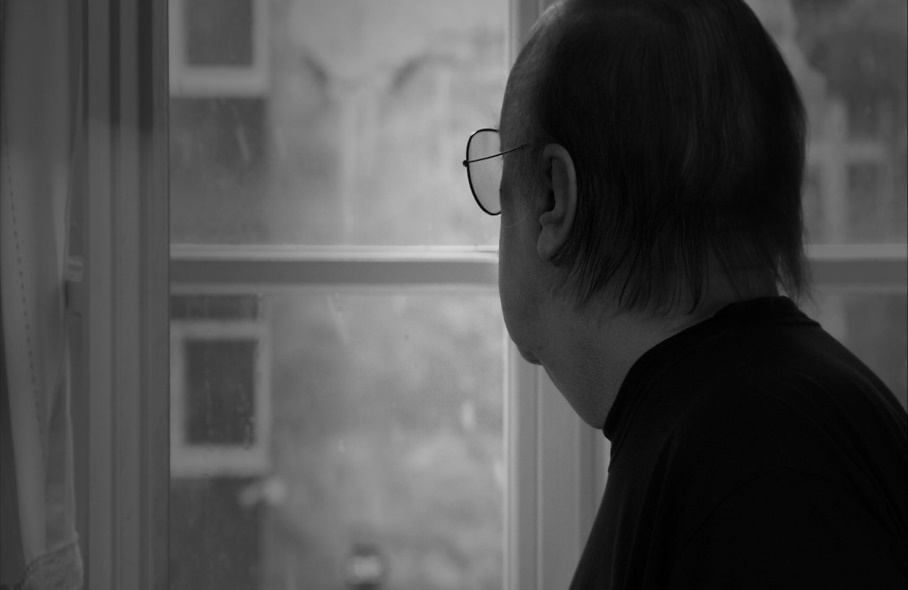 I kako to obično biva kod velikih umjetnika čija dijela postaju dio kolektivne svijesti, on za života zapravo počinje postojati u dva paralela svemira. Prvi je svemir velikih, a u njemu je Arsen Krleža ili možda Ujević popularne glazbe, ravan Dylanu i Choenu, ali šarmantniji i topliji od obojice...Drugi svijet je Arsen sam, običan čovjek iz susjedne ulice, koji pokušava dostojanstveno kormilariti vlastitim životom, životom koji je odavno nadrastao njega samog…  2. ΠcturedEksperimentalni film, HD / DCP  , 48´ , 7. travnja 2014.Hrvatski filmski savezScenarij i režija: 		Gordana BrzovićSnimatelj: 			Krešimir Vlahek, Gordana Brzović Montaža: 			Gordana BrzovićDizaj zvuka: 			Davor Rocco Producentica: 			Vera Robić-ŠkaricaFilm Πctured autorice Gordane Brzović, birajući kao uzorke dva istaknuta filma iz stvaralačkog opusa Ivana Ladislava Galete, daje fascinantan uvid u kompleksan mentalni proces pripreme i razvoja tih dvaju projekta, u fazu stvaralaštva koja je u gledateljima djela u pravilu posve nepoznata, a po tome i tajnovita. A, k tome, to demonstrira na području koje je publici najmanje pristupačno i čijem procesu stvaranja nema gotovo nikakva uvida: na području eksperimentalnog filma. U skladu s time, autorica je izabrala najizravniji svjedočilački pristup, konceptualno čist i naizgled jednostavan, ali upravo po toj prividnoj jednostavnosti daje maksimalno uvjerljivo i začudno svjedočanstvo: mirnim izravnim pogledom predočava Galetu koji – ne samo onime što priča nego i svojom izlagačkom intonacijom, gestama, pogledima - ispovjedno rekonstruira svoje pripreme, svoja traganja, nadahnuća, dileme, probleme.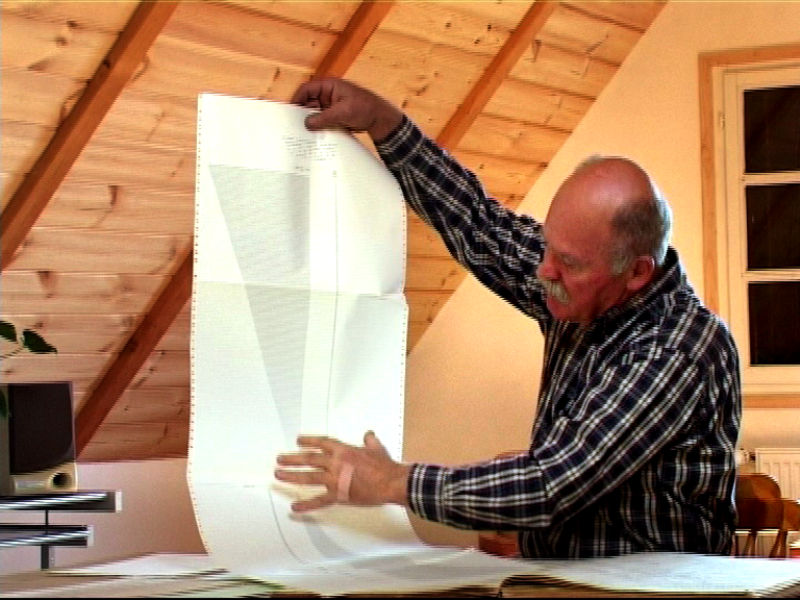 3. OLUJE SE UVIJEK VRAĆAJU KUĆIkratki dokumentarni film, HD / DCP, 30´, 23. prosinca 2014. Scenarist i redatelj 		Petar KreljaAsistentica redatelja		Vesna Švec KreljaDirektor fotografije		Karmelo KursarMontaža			Nikola BišćanIzvršna producentica		Marija Ratković VidakovićProducentica: 			Vera Robi-ŠkaricaPiscu Robertu Međurečanu sada su 43 godineda je imao 22 prodao je svoju voljenu gitaru, kupio pušku i otišao na bojište da brani Hrvatsku. Nema gdje ga nije bilo: Slavonija, Bosanska osavina, Banija… Živeći, poslije rata, od malih mahom fizičkih poslića (jer je zazor poslodavaca prema ratom načetih mladića bio golem), tješio se pisanjem…Ratni prijatelj mu se nekom zgodom, da bi olakšao dušu, bio povjerio da je, u žestokom ratnom okršaju, počinio neoprostivi grijeh: ubio je petnaestogodišnjeg tek unovačenog srpskog dječaka, a nije morao, nije smio…Kada je taj čovjek, ne mogavši se osloboditi grižnje savjesti, počinio samoubojstvo, Međurečan se prihvatio zadatka da literarno rekonstruirajegovu tragičnu životnu priču utkavši u nju i ratne dionice iz vlastita iskustva, pa i onu kojoj je osobno svjedočio, kada je na Kupi, katastrofalno vođena vojna operacija, odnijela još uvijek neutvrđeni broj života netom mobiliziranih neiskusnih hrvatskih mladića. Najčešće spominjana brojka: 68!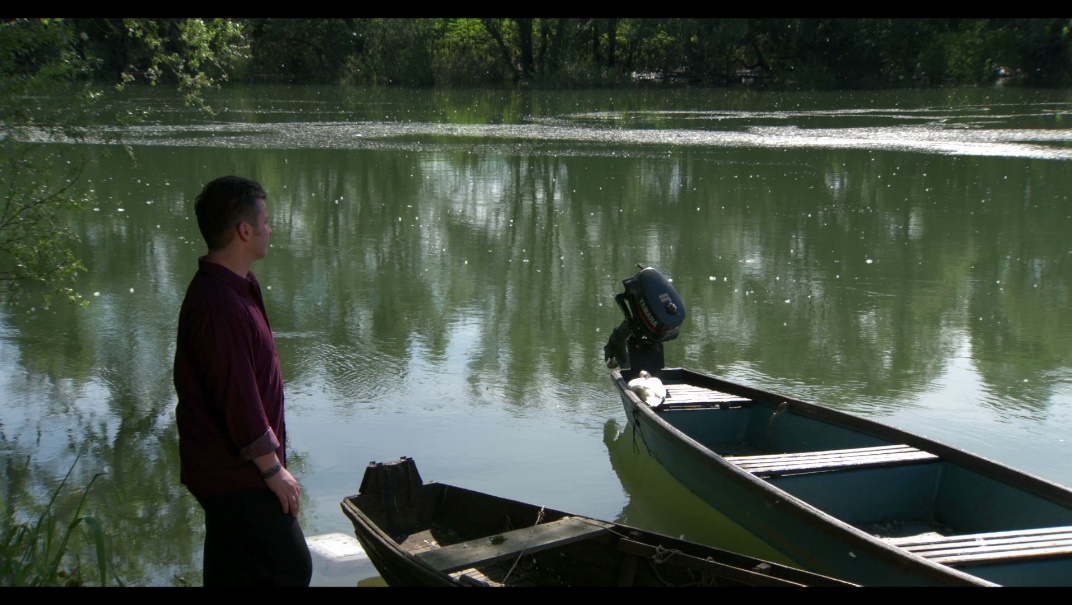 Roman pod naslovom Prodajem odličja, prvi vlasnik nadahnuto i trpko govori o tim događajima. Struka je u Robertu Međurečanu prepoznala darovita pisca. Na VBZ-ovom anonimnom natječaju za najbolji roman 2005., njegov je rukopis dospio u samo finale, među  najkvalitetnijih. PTSP je poštedio ovog čestitog čovjeka, ali mnoga su pitanja i dalje ostala bolno otvorena… 4. NEDELJNI PROGRAM kratki igrani film, digi beta, 10´20˝, 21. listopada 2014. Hrvatski filmski savez Scenarist i redatelj			Neven Dužanec Glavna glumica 			Romina VitasovićGlavni glumac 			Stjepan Perić Direktor fotografije 			Matija PekićMontažer slike i tonski snimatelj	Tihomir Vrbanec Kostimograf 				Dora Novak Scenograf				Ana Ogrizović Izvršni producent 			Uroš Živanović, Matija Drniković Producentica				Vera RobićŠkarica Marinu smeta što Tomica preglasno sluša televiziju jer je „mala taman zaspala“. No daljinski je kod njega i on ima dobar razlog zašto je pojačao.Marina i Tomica provode jednu posve običnu nedjeljnu večer u jednom posve običnom kratkometražnom filmu. Ona peče kolače, on gleda glazbenu emisiju. Nju smeta što je televizor preglasan jer je „mala taman zaspala“. No daljinski je kod njega i – on ima dobar razlog zašto je pojačao.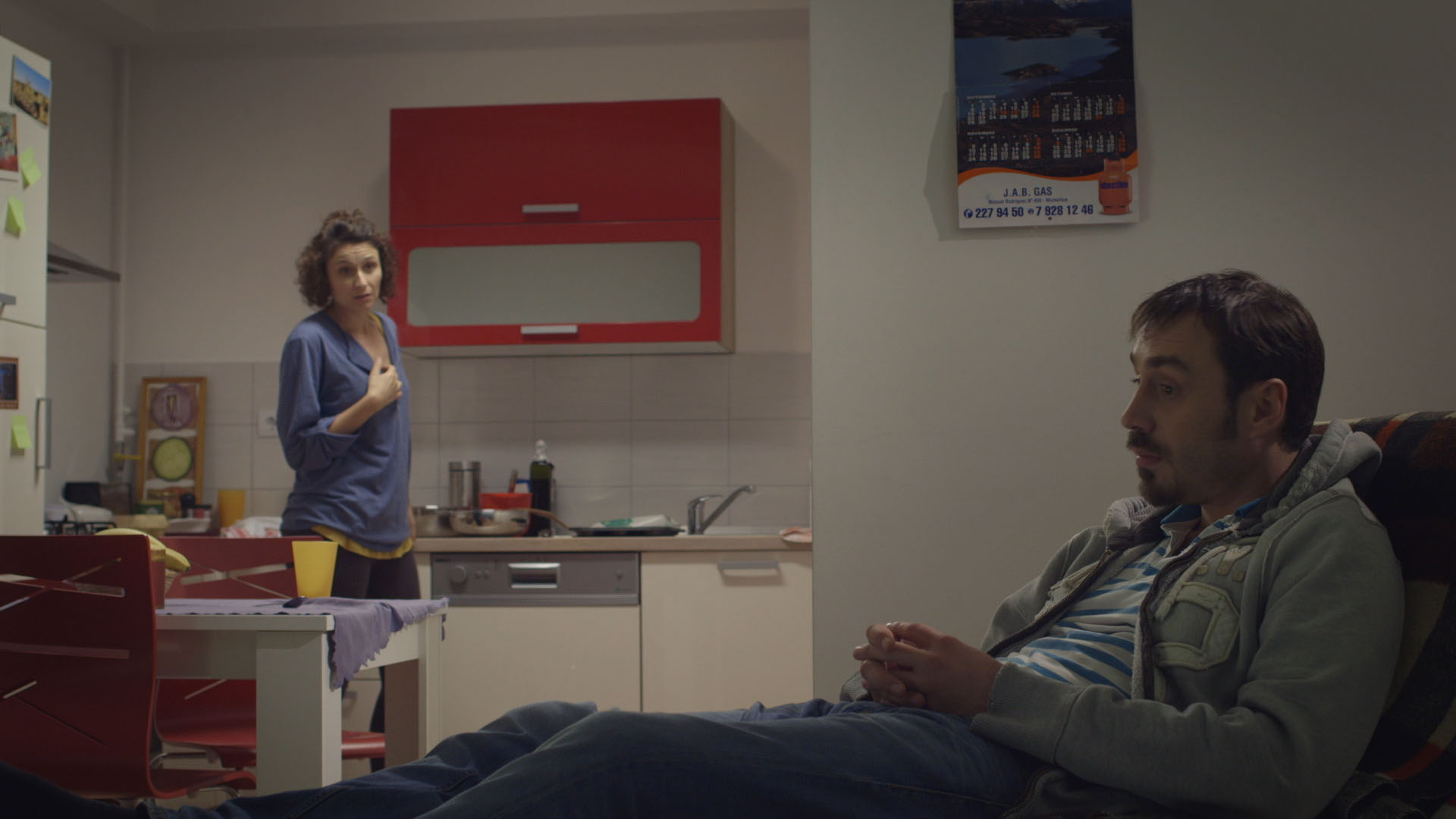 Projekti u fazi postprodukcije Damir Čučić Rakijaški dnevnik Neven Hitrec Riba ribi grize repBoris Poljak Oni samo dolaze i odlaze Silvio Mirošničenko Liga džentlemena  Zdravko Mustać Martinac 
2. Sudjelovanje na pitching forumima i produkcijskim radioničkim programim 1. Sudjelovanje redateljice i producentice s dokumentarnim filmom U potrazi za izgubljenom državom, red. MR Vidaković na tri sesije međunarodne produkcijske radionice BDC DiscoveriesSofija, Prizren, Malmo, svibanj  rujan 2014.Radionički program Balkan Documentary Center Discoveries 2014 namijenjen je AV profesionalcima koji dolaze iz balkanskih zemalja ili autorima iz drugih zemalja koji se bave temama vezanim uz ovo geografsko područje i žele surađivati s balkanskim autorima. Radionica obuhvaća i kreativni i produkcijski aspekt razvoja dokumentarnih djela. U program se prima ukupno  projekata, odnosno timova producenata i redatelja/scenarista. Prva sesija e održaa u svibnju u Sofiji, druga u kolovozu u Prizrenu, a treća u rujnu u Malmu. Module Sofia predstavlja najintenzivniju sesiju, s obzirom da se tijekom tjedan dana rada sve fokusira upravo na razvoj scenarija i čitavog projekta. Sudionici rade s tutorima i promatračima na svojim projektima, slušaju predavanja, uključuju se u diskusije i rasprave o samim projektima. Module Prizren se u okviru DokuFesta i fokusira se na pripremu projekta za internacionalno tržište. Također, svim sudionicima se omogućuje i tzv. iskustvo pravog pitchinga, s obzirom da se organizira prezentacija projekta ispred žirija, urednika i ostalih stručnjaka. Module Malmo svojevrsna je završna sesija kojom se projekt priprema za uključivanje u industriju dokumentarnog filma. Sudjelovanje na BDC Discoveries radionicamaBDC Discoveries radionicama pokušava se zaokružiti cjelokupan proces razvoja dokumentarnog filma – od ideje, preko realizacije, do premijere, ali i distribucijske faze projekta. Projekt U potrazi za izgubljenom državom razvijan je u okviru BDC radionica. Na prve dvije radionice sudjelovala je redateljica Marija Ratković Vidaković, dok je na trećoj sudjelovala i producentica Barbara Jukopila.U okviru sesije u Prizrenu (od 20. do 24. kolovoza) odvijao se i Pitching forum gdje su se sudionici natjecali za tri nagrade: Nagradu za najbolji pitch (koja iznosi 1500 €) i dvije nagrade za sudjelovanje na Dok Leipzig Co-production Meetingu 2014. Nagradu za najbolji Pitch (koju osigurava Institut za kulturu pri Ministarstvu vanjskih poslova u Bugarskoj) dobio je upravo projekt U potrazi za izgubljenom državom.Ukratko o projektu:Scenarij i režija: Marija Ratković VidakovićProdukcija: Hrvatski filmski savezU potrazi za izgubljenom državom dokumentarni je film ceste Marije Ratković Vidaković u kojem autorica u pratnji svoje majke i brata kreće na put kroz svih sedam današnjih država nastalih iz Jugoslavije kako bi nam ispričala priču o raspadu jedne zemlje iz osobne, obiteljske perspektive i kroz nju preispitala važnost i opstojnost ideala države kao mjesta socijalne pravde, ideala koje joj je još u djetinjstvu usadio njezin djed, majčin otac, Mićo. Film se trenutno nalazi u fazi razvoja projekta, za što su osigurana sredstva Hrvatskog audiovizualnog centra u listopadu godine (nakon već osiguranih sredstava za razvoj scenarija u srpnju 2012. godine) te programa Media pri Kretivnoj Europi. U procesu razvoja projekt je dosad osvojio tri nagrade:  veljači na Pitching Forumu u okviru Međunarodnog festivala dokumentarnog filma – Zagreb Dox projekt je ovjenčan dvjema nagradama:Nagrada ZagrebDox Pro za najbolji projekt uz diplomu uključuje jednogodišnje stručno mentorstvo istaknutog međunarodnog stručnjaka za dokumentarni film. Ove godine to je Rada Šešić, izbornica dokumentarnog programa Sarajevo Film Festivala i stalna suradnica IDFA-e i Rotterdama. Nagrada The Sheffield Doc/Fest Marketplace osigurava scenaristici i redateljici projektaMariji Ratković Vidakovići producenticiIsi Živanović (u međuvremenu e producentica promje)sudjelovanje na ovom važnom europskom dokumentarnom festivalu i mentorstvo u sklopu njegovog popratnog programa MeetMarket namijenjenog profesionalcima.  kolovozu na Pitching forumu u okviru radionica Balkan Documentary Centra projekt je osvojio Nagradu za najbolji pitch (1500 €)Ove nagrade svakako svjedoče o potencijalu čitavog projekta. Njegovu vrijednost prepoznali su i urednici, distributeri i sales agenti – gosti Pitching Foruma, između ostalog i cijenjena Catherine Le Clef, vlasnica renomirane distributerske kuće Cat&Docs čije je pismo potpore sastavni dio ove prijave.Također, projekt je dosad prezentiran na dva pitching foruma: ZagrebDox-u u veljači u Zagrebu i Nordisk Panorami u rujnu u Malmou, gdje su ostvareni kontakti  televizijama s područja bivše Jugoslavije, ali i s filmskim fondovima i televizijama iz nordijskih, odnosno skandinavskih zemalja.2. Sudjelovanje redateljice dokumentarnog filma U potrazi za izgubljenom državom, Marije Ratković Vidaković na drugoj sesiji Pravna i financijska pitanja MAIA radionice Halle, Njemačka; 23.  28. lipnja 2014.MAIA radionice su napredni program za nadolazeće Europske producente. Iako je moguće sudjelovanje i bez projekta, ono najviše iz radionice može dobiti upravo razvijanjem vlastitog projekta – jer MAIA daje alate kako prebroditi sve faze – od razvoja scenarija, pa do distribucije. Radionice se održavaju u tri ciklusa od koji je svaki posvećen određenom aspektu produkcije:reativni aspektiravna i financijska pitanjaarketing i distribucijaRedateljica i producentica filma Marija Ratković Vidaković sudjelovala je na radionici posvećenoj Pravnim i financijskim pitanjima. Teme koje su obrađivae bile su sljedeće:Uloga producentaUK Microwave: studija slučajaNiskobudžetna produkcijaPoslovni modeli za filmsku i TV produkcijuTipovi koprodukcijaKoprodukcija s tri zemljePrezentacija programa Connecting CottbusProdukcija transmedijskog projektaPrezentacija programa DOK IndustryPrezentacija programa Berlinale Talent CampusTakođer, za vrijeme cijele radionice u okviru grupnog rada razvijali su se i projekti samih sudionika.Važnost sudjelovanja na drugoj u nizu MAIA radionicaKao što je već rečeno, projekt je u fazi razvoja projekta. Marija Ratković Vidaković uspješna je producentica, no ovo joj je prvi redateljski projekt i u tom kontekstu razvojna faza čitavog projekta možda je i najbitnija. Kroz pet dana sudjelovanja na MAIA-noj radionici Pravnih i financijskih pitanja, Marija je imala priliku dalje razraditi vlastiti projekt, ocijeniti njegove loše i dobre strane, uočiti moguće probleme i na vrijeme naći rješenja, što je zasad i najbitnije. U tih pet dana Marija je imala priliku raditi s vrhunskim stručnjacima kao što su Stefan Röll, Bernd Buder, Brigid 0´Shea, Christine Tröstrum, Linda Beath, Peter de Maegd, Mike Kelly i Katriel Schory.Očito je da je sve navedeno dalo rezultata, o čemu svjedoči i posljednja nagrada Balkan Documentary Centra, te potpora projektu u fazi razvoja od strane Hrvatskog audiovizualnog centra i programa Media.3. Promocija i distribucija produkcije Hrvatskog filmskog saveza  rijavljivanje profesionalne produkcije Hrvatskog filmskog savz na međunarodne i domaće filmske festivale (A, B i C kategorija), suradnja s filmskim festivalima i HAVC-om na promociji iste, te prijavljivanje na filmske markete koji se održavaju u sklopu filmskim festivala i na taj način produkcija HFS-a je dostupna redateljima, producentima i distributerima. Značajniji uspjesi u protekom razdoblju su: - Moj zanat redatelja Mladena Matičevića prikazan na 20. Sarajevo film festivalu, izvan konkurencija u gala projekciji, 16. kolovoza 2014. Neporedno prije toga, Moj zanat prikazan je i u sklopu ovogodšnjeg Motovun Film Festivala. Film je od 1. travnja u distribuciji i osim Zagreb, prikazan je u Rijeci, Puli, Dubrovniku, Šibeniku, Varaždinu, Čakovcu. Početkom studenog biti će prikazan u Požegi. - dokumentrani film Ovrha redatelja Nevena Hitreca bio je uvršten u službenu konkurenciju 12. Liburnija film festivala. Nagrada za najbolji dizajn zvuka na 12. LFF-a dobio je Marko Pelaić za sjajno postignuće u kreiranju zvučne osnove koja gledatelje stavlja na isto mjesto i u isto vrijeme u kojem se nalaze likovi, te za uspješnost u doprinosu tenziji priče kroz dizajn zvuka; - Ovrha redatelja Nevena Hitreca bila je prikazana u natjecateljskoj konkurenciji 15. Mediteran film festivala, koji e održa od 27. do 30. kolovoza 2014. u Širokom Brijegu; - na 4. Poreč Dox – međunarodnom festivalu dokumentranog filma, 7. studenog, također, biti prikazan dokumentrani film Ovrha . IX. FILMSKI / VIDEOARHIV HRVATSKOG FILMSKOG SAVEZA1. PREGLED OBAVLJENIH POSLOVA ZA FILMSKI/VIDEOARHIV SAVEZA Tijekom prve polovine 2014 snimljeno je stanje arhiva HFS-a. bzirom na zatečeno stanje, kao rezultat analize započet je projekt strukturiranja i indeksiranja opisnih podataka. Projekt je u fazi izrade dokumentacije za bazu podataka. Zbog postojanja tehnoloških problema, nastalih u periodu stvaranja videoarhive, a bitnih za označavanje arhivske građe odgođeno je vrijeme završetka. Implementacija baze se u prvom tromjeseu 2014. godine.Paralelno s navedenim a zbog potrebe očuvanja filmskog gradiva ostvarena je suradnja sa SynchroFilm&Video iz Beča, filmskim laboratorijem, na polju opto-kemijske restauracije filmske građe te izrade prikazivačkih kopija. Izrađene su  kopije za četiri naslova Tomislava Gotovca (Kružnica, Pravac, Prijepodne jednog fauna, Plavi jahač), a obzirom na razvoj kinoprikazivačke tehnologije isti su digitalizirani u 2K rezoluciji s ciljem izrade DCP-a. Paralelno sa završetkom programa Tomislava Gotovca započet je pregled, digitalizacija i kopiranje građe Vladmira Peteka. Zbog činjenice da se radi o eksperimentalnom filmu u kojem se oštećenja filmske vrpce koriste kao izražajno sredstvo, obrada materijala iz ovog programa predstavlja poseban izazov. Kao prvi film u programu izabran je Most, napravljena prikazivačka kopija te je film uspješno digitaliziran. Po završetku digitalizacije programa V. Peteka planirano je DVD izdanje.Za potrebe funkcioniranja HFS-a, prvenstveno arhive, formiran je media room, tehnološka soba koncipirana tako da omogući pregled obradu i digitalizaciju svih videoformata pohranjenih u arhivi HFS-a. Implementiran je sustav pohrane digitalnih podataka na trake LTO6. Na spomenutim trakama, uz ispravne uvjete pohrane, procijenjena konzistencija podataka je trideset godina. bzirom na nepostojanje sigurne metode pohrane digitalnih podataka u arhivi HFSa, može se reći da je LTO6 najveći tehnološki iskorak u posljednje vrijeme. Važnost ovakvog sustava ocrtava i činjenica da je, uz nov način rada, moguće puno brže jeftinije i jednostavnije pohraniti svu arhivu pristiglu s revijskih programa kao i  produkciju HFS-a. Drugim riječima, omogućena je pohrana svih novih formata koje je potrebno pohraniti u arhivi HFS-a.Zbog zahtjeve produkcije otvorena je još jedna montaža. Obzirom na zastarjelost i tehničku ispravnost dijela opreme HFS-a pristupilo se obnavljanju odnosno nužnom servisu te promjeni principa rada. Na većinu zahtjeva za prikazivanjem nastoji se odgovoriti digitalnim formatima, zbog te činjenice dio tehnike je koncipiran tako da služi izradi prikladnih formata u realnom vremenu. Za dio recentne produkcije oformljeno je cloud polje odnosno omogućena dostupnost datoteka za prikazivanje putem mreže. Također oformljen vimeo pro kanal s filmovima koje je potrebno distribuirati.Može se zaključiti da je u prvoj polovini 2014. odine stvoren tehnološki temelj kao odgovor novim formatima i zahtjevima. Kao izazov za drugu polovinu godine ostaje dovršetak sustava označavanja i pretraživanja baze. Iz selekcije 19. Filmske revije mladeži i 7. Four river film festivala u arhivu HFS-a pohranjeno je osamdeset novih naslova, a osim neprofesijskog stvaralaštva arhivirana su i četiri filma iz profesionalne produkcije.Zbog česte potrebe za distribucijom ili prikazivanjem tijekom ljeta vlastitim resursima digitalizirani su i kodirani u mpeg4/h.264 filmovi iz selekcije šest revijskih programa. bzirom na zatečeno stanje u arhivi HFSa filmovi su digitalizirani BETACAM SP kazeta. Do kraja godine, uz uobičajene aktivnosti pripreme programa, nastavljen je projekt restauracije filmske građe iz arhiva Hrvatskog filmskog saveza. Trenutno je u postupku restauracije, izrade zamjenskih negativa, digitalizacije i izrade prikazivačkih kopija četrnaest naslova autora Tomislava Gotovca, Mihovila  Pansinija i Vladmira Peteka. Digitalizirani filmovi s revija hrvatskog filmskog stvaralaštva: 45. evija hrvatskog filmskog stvaralaštva47. evija hrvatskog filmskog i videostvaralaštva djece48. evija hrvatskog filmskog i videostvaralaštva djece49. Revija hrvatskog filmskog i videostvaralaštva djece50. Revija hrvatskog filmskog i videostvaralaštva djece51. Revija hrvatskog filmskog i videostvaralaštva djeceSnimanja i montaže1. Izbacivanje iz digitalne montaže videorada					T = 14' Usnulo srce grada iz videoradionice Kraljevica 2012.2.  Goran Matović: A. B. Šimić - Zagrebačke posvete				T = 3'Iz doneenog materijala izmontiran videoprilog za veče poezijeProgrami na vrpcama i  na master  DVD-ima	1.  Program radova Mladena Stilinovića: Filmovi 1-10				T = 65 '2.  Za Anu Đorđić master DVD s radovima iz arhive				T = 30'Zajedno smo jači, Artifices murorum i O tempora, o mores3. I.L. Galeta: Virtualno predavanje							T = 39'Iz Mini DV napravljen master DVD i jedna kopija4. I. Faktor: Kangaroo court								T =  8'Izrada master DVD-a iz arhivskih vrpci i jedna kopija5.  Z. Tadić: Nedaj se, Floki!							T =  88'Iz arhivske vrpce napravljen novi master DVD i pet kopija. Trbuljak: No Title								T =  1'Iz arhivske vrpce napravljen master DVD7. Film radionice za restauraciju filma na 14. ŠMK					T = 10'za Studio Dvije lije, Čakovec8. D. Čučić: Bića sa slika 								T = 29´D. Čučić: Free space									T = 22' Izrada iz arhivskih vrpci  master DVD-a i po  jedna DVD kopija zaHTV - nalog Marija Ratković Vidaković. Stilinović: Šarena laža								T =  17'Izrada master DVD-a u loopu za potrebu autora i izrada dodatne  kopije10. B. Beban - H. Horvatić:  Izbor radova - tri programa				T = 188'Napravljena  master DVD-a s  radova,Za pripremu programa  Kratki utorak11. Program radova prispjelih filmova na VAFI 2013. 				T = 693'13 master DVD-a za tri kategorije s ukupno 225 filmova i izrada po kopije od svakog master DVD-a za članove selekcijske komisije i Sandru Malenicu12. Izbor nagrađenih radova s 44. evije odraslih, 17. ilmske revije mladeži 	T =  62' i  za projekciju u Vinkovcima (DORF). Izrada master DVD-a i  kopije 13. Kratki utorak  Izbor radova B. Beban i H. Horvatića  17			T =  81'S arhivskih BETACAM SP na DVCAM vrpce14. OŠ Rudeš: Križni put								T =  10'Izrada master DVD-a i kopije za potrebe OŠ Don Lovre Katića, Solin15. Filmovi KK Karlovac u periodu 1999.  2004. u arhivi HFS-a			T = 252'Izrada  master DVD-a s 64 naslova i potom po jedna kopija od svakog master DVD-a za arhivu KK Karlovac. 16. Učenički dom Bjelovar:Miro, ti to možeš					T =  15'Izrada master DVD-a i kopije 17. Tom Gotovac: Kuda idemo ne pitajte i Prijepodne jednog fauna		T =   19'Program korigiranih kopija s BETA na BETACAM SP za Zoru Cazi Gotovac,Institut Tomislav Gotovac18. Izrada 25 master DVD-a , svaki s po jednim radom Tomislava Gotovca 	T = 208'i izrada kopije od svakog za potrebe Instituta Tomislav Gotovac i HFS-a19. Program Hrvatska - najbolja selekcija na UNICAi 202.			T =  55'Izrada master DVD-a s  radova. Jedna kopija za M. Pansinija i jedna za M Ratković Vidaković.20. Program Nagrađeni radovi na 50. eviji djece, Zadar 2012.			T =  149'Izrađena  master DVD-a. Jedan s nagrađenim radovima žirijaodraslih i jedan s radovima nagrađenim radovima žirija djece –ukupno26 radova. Napravljena su dva seta kopija za M. Ratković Vidaković.21. Za festival u Obehausenu 							T =  13'Z. Tadić: Hitch, Hitch Hitchcock i M. Stilinović: Panika (na BETACAM SP )22. Program Djeca za djecu 16							T =  39'Izrada master DVD-a i potom  kopije za MCZUK Travno, G. Orešković23. Program VAFI 2013.								T =  329'zrada programa na DV CAM vrpcama. Pet projekcija sa 102 filma.Za arhiv HFS-a24. Program VAFI 2013.								T = 329'Izrada  master DVD-a iz DVCAM vrpci i potom izrada po  DVD kopijeza VANIMU, Varaždin25. Program Nagrađeni na 44. reviji, Đakovo					T=  103'zrada master DVD-a radova i potom izrada 100 kopij za autore26. Izbor radova sa ŠMK dr. Ante Peterlić						T =  27'Izrada master DVD-a s  rada i  kopije za V RobićŠkaricu27. Program radioničkih filmova Kraljevica 2011 i 2012.				T =  41'Izrada dva master DVD-a i po  kopija od svakog za voditelje radionicaKraljevica 2013.28. Izbor nagrađenih radova na 44. eviji						T =  28'Master DVD s rada za festival u Ukrajini. zrađene i dvije kopije.29. Radovi radionica 14. ŠMK dr. Ante Peterlić	 				T = 108'Izrada master DVD-a s  radova i napravljeno  kopija za voditeljeradionica na 15. ŠMK		30.  Izbor radova s 50. evije djece 							T =   75'Izrada master DVD-a s  radova i potom  kopije za Dječji filmski kamp,Pore 2014. 31. T. Gotovac: Plavi jahač 								T =  16'Izrada master DVD i kopija za potrebe projekcije u Koprivnici 15. lipnja  u sklopu akcije V. Delimar u Štaglincu32. Program prispjelih radova na 18. ilmsku reviju mladeži, Karlovac 201.	T =  479'Izrada  master DVD-a s 91 radom i napravljeno po  kopije od svakogza selektore33. Izrada programa nagrađenih na revijama odraslih  od 30. do 36. revije	T =  747'Izrada  master DVD-a  s ukupno 80 naslova i napravljeno je po  kopija od svakog mastera. Po jedna kopija uručena je J. Heidlu koji radi izbor za45. eviju odraslih u Puli 2013., a ostale ostaju u arhivi HFS-a34. Program prispjelih radova na 51. eviju djece, Kutina 2013. 			T =1052'Napravljeno  master DVD-a s ukupno 184 rada i potom izrađeno pokopija od svakog mastera za članove žirija.  Masteri za arhiv SavezaZa revijske projekcije pripremljeno sedam revijskih programa s ukupno 70  	T = 308'          odabranih radova. 					 Masteri za arhiv Saveza   35. Program prispjelih radova na 46 hrvatskog filmskog i ideostvaralaštva, Pula 2013. Napravljeno  mastera s 119 prijavljenih rada i potom izrađeno zaZa revijske projekcije pripremljeno pet revijskih progama od 			T = 300'30 odabranih radova za revijske projekcije.Pripremljen i program za prikazivanje nagrađenih filmova s UNICA-e 2013. 	T= 50'Masteri za arhiv SavezaPresnimavanja, kopiranja i digitalizacija1.  Prebacivanje s DVCAM-a na BETACAM SP vrpce			 	T =   458'Pet projekcija 43. evija odraslih i  posebna programa, Pula 2011.2.  Prebacivanje s arhivski BETACAM P vrpci na DVCAM SP vrpce  cca 	T  = 4200'programa revija djece i mladeži od 30. do 42. revije. Prebačeno 72 kasete i potrebno je još pregledati točna vremena, premaTC-u, i ostale bitne podatke prije konačnog ispisa.3.  Gordana Brzović: Montaža kao formula						T = 60'Diplomski rad o I.L. Galeti. Pet kopija za I.L.Galetu4.  R. Grlić: Pitka voda i sloboda							T =   12'Presnimavanje BETA/BETA za Factum5.  Program revijskih projekcija 17. ilmske revij mladeži i			T=  450'i , Karlovac 2012.6. Digitalizacija HDCam materijala, kolor korekcije i kopiranja			T =   55'a 6 HDcam kazete filmova za nastup na UNICA 2014.						7. Finalna faza restauracija i kolor korekcije za pripremu DVD filmaLov na jelene, Fadila Hadžića.				7. Završen je pregled i identifikacija audiovizualno gradiva Tomislava Gotovcaevidentiranje i tehnička obrada preuzetog materijala uz potrebne intervencije u skladu s propisima filmske arhivistikematična obrada audiovizualnog gradiva, priprema i izrada prateće dokumentacijeu skladu s ustaljenim normativima preuzetih filmskih materijala iz Zbirke Hrvatskog filmskog saveza2. Program zaštite autorskih filmova Tomislava Gotovca Hrvatski filmski savez ima od 1974. godine vlastiti filmski i videoarhiv u kojem je pohranjeno 580 filmskih naslova i 3000 videoradova nastalih u razdoblju od 1928.1998. godine. U dogovoru s Hrvatskom kinotekom od 2001. godine cjelokupna filmska građa iz filmskog/videoarhiva Saveza nalazi se u Kinoteci radi obrade, zaštite i čuvanja u depoima Kinoteke, izrađuju se i zaštitne kopije, a radi veće dostupnosti, filmska građa se presnimava na video i digitalne formate.I ove, 2013. godin prikupili smo izuzetno veliki broj filmske građe na umker  materijalu, filmske građe na običnoj i super  filmskoj vrpci koja iziskuje nužnu restauraciju. Filmski i videoarhiv Hrvatskog filmskog saveza od ključne je važnosti ne samo za provođenje redovnih aktivnosti Hrvatskog filmskog saveza (obrazovni programi, prikazivački programi, distribucija i razmjena programa i dr.) već i za brojne korisnike i širu javnost, neophodno je potrebno restauriranje produkcije multimedijalnog i konceptualnog umjetnika AntoniaG. Lauera a.k.a Tomislava Gotovc. bzirom na bogat umjetnički opus umjetnika Tomislava Gotovca, Hrvatski filmski savez za 2014. predlaže samo  filmska naslova (s obzirom na cijene) za prebacivanje na  vrpcu (ne postoji više mogućnost prebacivanja na  vrpcu),  priprema i prebacivanje na DVD i DCP kao daljnji master za prikazivanje. Navedeni naslovi posebno se traže od strane stranih galerija (MoMA – The Museum of Modern Art,  Centre Georges Pompidou Paris, itd.)Filmski naslovi:PRIJE PODNE JEDNOG FAUNAPRAVAC (STEVENS – DUKE)PLAVI JAHAČ (GODARD-ART)KRUŽNICA (JUTKEVIČ-COUNT)Tomislav Gotovac rođen je u Somboru  s roditeljima se doselio u Zagreb kao dječak od deset godina. Rano se počeo zanimati za umjetnost i baviti njome, daleko prije svog formalnog obrazovanja na Akademiji za pozorište, film, radio i televiziju u Beogradu gdje je diplomirao  režiju 1976. Autor je ranih eksperimentalnih filmova iz šezdesetih godina, a paralelno se bavio vizualnom umjetnošću i performansom. Njegov filmski rad, kao i djelovanje na području vizualnih umjetnosti, fotografije i performansa, međusobno su isprepleteni čineći neraskidivu cjelinu.Performans je medij u kojem je Gotovac realizira najupečatljivije radove, u koje unosi svoju pojavu i izgled i koristi vlastito tijelo kao izravno sredstvo ekspresije. Ješa Denegri likovni kritičar, zapaža da sve što Gotovac radi nosi snažni biljeg njegove osobe, kako tjelesne tako i duhovne. 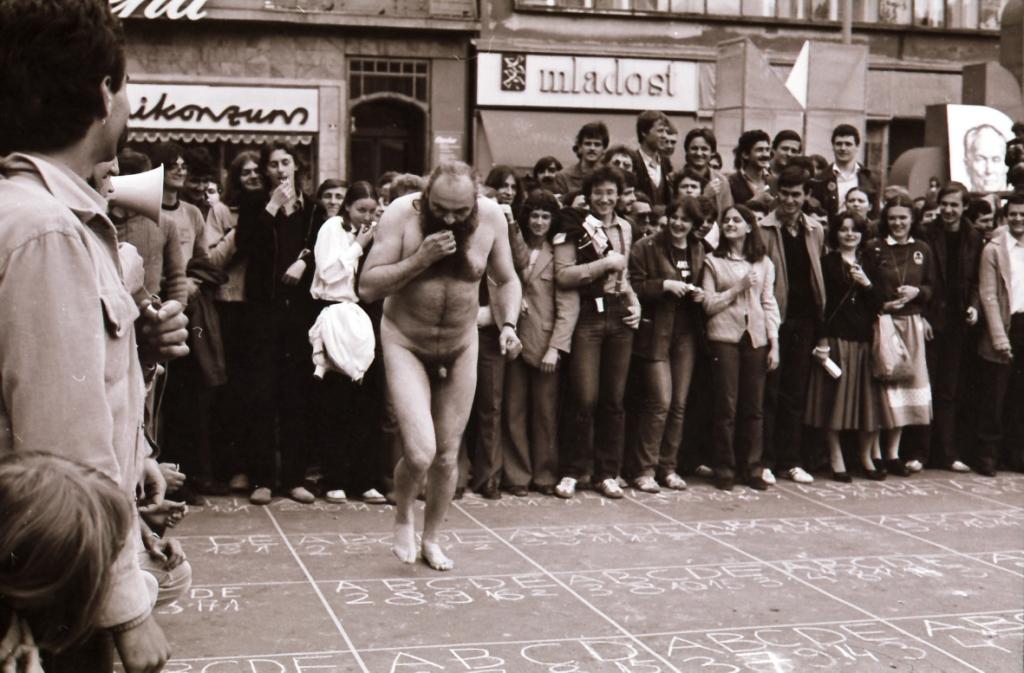 100 u sklopu programa 10. Muzičkog Bienala 1979., Zagreb Tijelo je Gotovac prvi put koristio u akciji Happ naš, izvedenoj 1967. u Zagrebu. Za potrebe snimanja filma Plastični Isus redatelja Lazara Stojanovića trčao je gol ulicama Beograda 1971. Ipak, Zagreb je bio „njegov“ grad, na zagrebačkim je ulicama i trgovima Tomislav Gotovac izveo niz performansa i akcija kroz godine i desetljeća vaninstitucionalnog djelovanja strategijom „osamljenog strijelca“. Među najznačajnijima su:100, 1979. u sklopu programa 10. Muzičkog Bienala, Umjetnik u prošenju, 1980., Šišanje i brijanje u javnom prostoru, 1981., Srp, čekić i crvena zvijezda, 1984., Kolportiranje časopisa Polet, 1984.. Svakako je najpoznatiji kultni performans Ležanje gol na asfaltu i ljubljenje asfalta - Zagreb volim te!. Izveden je u petak, 13. listopada 1981. i sadržava ključne odlike njegovih performansa na javnim mjestima: nenajavljen je, počinje točno u podne kada su ulice i trgovi puni ljudi, sraz je čvrste strukture i iznenadnog slučaja, prate ga i fotografiraju prijatelji fotografi.Tomislav Gotovac jedan je od ključnih autora, jedan od pionira, tzv. nove umjetničke prakse – koja je povijesno obuhvaćala preplitanje raznih umjetnosti – u slučaju Gotovca: filma, inventivnih oblika performasa (često vezanih uz film), slikarskih i kiparskih ostvarenja a sve to uklopljeno u sustavno osobno djelovanje u javnim prostorima grada i kulture i među njegovim kolegama. Osobito u prva dva područja – film i performans – Gotovac se svrstava među najznačajnije autore svjetskog dosega i važnosti, a svojim je ukupnim radom, ali i iznimno karizmatičnim i utjecajnim životnim ponašanjem, koje je i samo imalo obilježje konceptualno vođenog umjetničkog djela, ključno obilježavao važnu alternativnu kulturu od ranih 60-ih pa sve do svoje smrti.I stan u Krajiškoj 29 Tomislava Gotovca bio uključen u Gotovčev umjetnički svemir, tijekom vremena poprimio je osobitu kulturnu važnost. Prvo kao ponavljana tema, mjesto njegova filmskog snimanja (recimo u filmovima 29, T), potom kao mjesto okupljanja kolega i planiranja performansi, te u posljednjim godinama života i kao svojevrsna arhiva-izložba njegovih radova, osobnih dokumenata, ali i svojevrsna kolekcija umjetnički posvojenih nađenih predmeta (što je prezentirano u dokumentarcu Ivana Faktora L'Samurai).STRANICE (1.) www.hfs.hr Želeći olakšati pristup podacima, svim svojim korisnicima i suradnicima, nakon dugo vremena, ove godine redizajnirali postojeću stranicu Hrvatskog filmskog saveza, koja je prilagodljiva svim suvremenim platformama i koja korespondira s tehnologijom u svakodnevnoj uporabi. U periodu od 1.2014. do 30.2014. gotovo svakodnevno je vršeno ažuriranje stranica Hrvatskog filmskog saveza, kao i slanje obavijesti putem newslettera, čiji je sadržaj zbog prevelikog opsega nemoguće prikazati u ovom izvještaju, stoga slijede sažeci izvedenih radova:Ažuriranje sadržaja stranica Hrvatskog filmskog saveza Uz gotovo svakodnevno objavljivanje novih vijesti vezanih uz područje djelovanja Hrvatskog filmskog saveza i partnerskih institucija, redovno su objavljivani podaci o filmskim festivalima i revijama, kako onima u organizaciji i suorganizaciji HFS-a, tako i domaćim i svjetskim. Sva izdanja Zapisa i Hrvatskog Filmskog Ljetopisa koja su izašla u periodu od siječnja do prosinca 2014. godine su na stranicama, što u skraćenom, što u cjelovitom obliku. Uz to su i digitalizirana (skenirana i obrađena) stara izdanja Hrvatskog Filmskog Ljetopisa i postavljena na stranice.Također su predstavljena i sva druga nova izdanja HFS-a, kao i DVD-ovi, u hrvatskoj i engleskoj varijanti.U navedenom razdoblju redovno su objavljivane najave i informacije o predstojećim događajima i manifestacijama, kao i mnogim drugim aktivnostima vezanim uz HFS.U sklopu službene stranice Hrvatskog filmskog saveza – www.hfs.hr izrađene su i stranice za revije hrvatskog filmskog stvaralaštva, obrazovnih programa Hrvatskog filmskog saveza, posebno stranica Škole medijske kulture Dr. Ante Peterlić, te filmske festivale, koje su redovno ažurirane aktualnim podacima:- 46. evija hrvatskoga filmskog i videostvaralaštva- 52. evija hrvatskoga filmskog i videostvaralaštva djece- 19. ilmska revija mladeži i 7 Four River Film Festival- 16. kola medijske kulture Dr. Ante Peterlić. Press lista i HFS newsletter Press lista predstavlja listu e-adresa korisnika koji su zainteresirani za primanje obavijesti o aktivnostima Hrvatskog filmskog saveza – HFS newsletter.Na adrese press liste svakodnevno se šalju obavijesti programskim sadržajima Hrvatskog filmskog saveza: od obrazovnih programa, izdavačke djelatnosti, filmski programi, revija, festivala, filmski/video arhiva neprofesijskog filmskog stvaralaštva i filmske alternative, obavijesti o djelovanju filmskih/videodružina članica Hrvatskog filmskog saveza i međunarodne suradnje. Na adrese press liste se (nekoliko puta tjedno) šalju obavijesti u obliku elektronske poruke. U navedenom razdoblju objavljeno je  obavijesti po press listi.Statistika posjeta stranicaU nastavku je prikazana statistika posjeta službenim stranicama HFS u razdoblju od 1.014. do 31.2014. grupirana po mjesečnim zbrojevima.(2.) www.filmskiprogrami.hrRedovito se na stranici www.filmskih-programa.hr  objavljuje, kako filmski program kina Tuškanac, tako i dnevne obavijesti o projekcijama u kinu Tuškanac, stranice sadrže i baze podataka filmskih programa kao i bazu hrvatskih i inozemnih filmova i redatelja.  (3.) Scenaristički portal www.palunko.org i Palunkov newsletter Već više od tri godine Palunko djeluje i na adresi Palunko.org – jedinom specijaliziranom scenarističkom portalu u regiji i profilira se kao centralno mjesto za sve informacije vezane za scenaristiku. Portal je podijeljen u dva dijela – dio u kojem se redovno objavljuju obavijesti o novim scenarističkim natječajima i radionicama, aktualne scenarističke vijesti iz zemlje i svijeta, tekstovi o scenaristici, dramaturgiji, teoriji filma i intervjui sa scenaristima te dio na kojem su dostupne sve informacije o Palunkovim aktivnostima – radionicama, mentorima, snimljenim filmovima i dr. Također, tu su i stalne rubrike poput scenarističkog rječnika i koj doprinose tome da na portalu budu pokrivena sva područja koja interesiraju scenariste i da im, kako početnicima tako i profesionalcima, Palunko.org postane prvi izbor na kada je u pitanju njihova struka. U sklopu portala dostupan je i newsletter koji jednom mjesečno svim zainteresiranima šalje ažurirane vijesti i druge materijale s portala direktno u njihov sandučić. Za njega se vrlo lako predbilježiti na glavnoj stranici portala, a do sada se preko 300 korisnika prijavilo za tu uslugu, što je porast od 22% u odnosu na prošlu godinu. Općenito, portal je vizualno i programski koncipiran da bude izrazito user-friendly, a usto smo i svakodnevno prisutni na društvenim mrežama Facebook i Twitter te tako privlačimo nove autore zainteresirane za stvaranje filmskih scenarija. Novosti koje smo planirali uvesti u 2014. godini, a nismo mogli zbog financijskih uvjeta, planiramo u idućoj godini: mogućnosti registracije korisnika na stranicu te komunikacija putem foruma koji bi trebao funkcionirati kao mjesto razmjene scenarističkog iskustva tako što bi omogućavao upload tekstualnih materijala te objavljivanje malih oglasa kojima bi korisnici mogli tražiti potencijalne suradnike za svoje buduće projekte. Tijekom ove godine, stranicu je posjetilo gotovo 10000 individualnih korisnika – što ukazuje na izniman interes za ovu vrstu usko specijalizirane djelatnosti te potrebi kontinuiranog nastavka našeg rada. Na portalu su objavljena 83 teksta (*od 1.2013. do 17.2014.) – vijest, obavijest o natječajima, radionicama i forumima, obavijest o događanju, intervju – što prosječno iznosi jedan tekst svaka 3-4 dana. Taj prosjek držimo vrlo solidnim za jednu specijaliziranu djelatnost kao što je scenaristika te uz činjenic da je trenutno jedna osoba koja je istovremeno urednik, administrator i koordinator projekta.Portal je popratio praktički sve scenarističke programe u Europi koji su dostupni za prijave kandidatima iz Hrvatske, kao i odabrane svjetske. Također u objavama posebno isticali one programe koji su kroz Kreativnu Europu dostupni i scenaristima iz Bosne i Hercegovine i Srbije, jer nam je dugoročni plan da ostvarimo veću čitanost tj. Onlineprisutnost u tim zemljama.Poseban promotivni fokus uredničke politike bio je na tzv. pametnom korištenju društvenih mreža čime smo se intenzvno bavili tijekom ove godine. Tako da je naš Twitter profil postao aktivan koliko i Facebook i zabilježio nekoliko malenih, ali indikativnih momenata, kojima možda nije mjesto u ovakvom izvještaju, ali svakako bismo ih spomenuli – Palunkov profil je pratiti službena stranica Igre prijestolja, a u jeku objave natječaja za Palunko 12, primjerice, retweetao nas je svjetski popularni IndieWire. Statistika posjeta stranici:IX. UREĐENJE PROGRAMSKOG PROSTORAPregled izvršenih radova na zgradi Tuškanac u 2014. godiniRedovno održavanje: servis kotlovnice, nabava ulja za loženje, periodično ispitivanje sustava za zaštitu od požara te atestna dokumentacija. Popravak krova iznad kino dvoraneNakon prehodnog popravka krova ovaj put zbog puknuća krovnog pokrova i uslijed dužeg perioda oborina, krov je procurio iznad kino dvorane.Krov je popravljen tako što je zamijenjenajedna određena površina krovno pokrovaUređenje kino dvorane, blagajne kina, prostorija HFS-aUnutrašnjost kino dvorane nije uređivana od ponovnog otvaranja kina Tuškanac 2004.S obzirom na vrlo loše stanje krova same zgrade, posebno dijela iznad kino dvorane, zidove i strop je bilo nužno urediti. Zbog nekoliko curenja krova počela je otpadati žbuka te je već predstavljala opasnost za posjetitelje. Strop i zidovi su uređeni, ali s obzirom na prethodno spomenuto stanje krova, krov je ponovo procurio te opet prouzročio štetu na popravljenom stropu.Također, zbog vlage i propadanja zidova uređen je i prostor blagajne, te djelomično jedan ured  prostora rvatskog filmskog saveza.Planirane investicije za poboljšanje kvalitete prikazivanja filmskih sadržaja u kinu TuškanacZbog sve bržeg razvoja digitalne tehnologije i veće kvalitete medijskih sadržaja nužno je poboljšati kvalitetu zvuka u kino dvorani. Potrebno je sadašnje zvučnike zamijeniti novima, kako bi mogli ispuniti sve uvjete DCI standarda.Također, zbog sve češće međunarodne suradnje, te većeg broja festivalskih sadržaja djece i mladih, potrebno je nabaviti opremu za prikazivanje inkluzivnih sadržaja.X. FUNKCIONIRANJE SAVEZASKUPŠTINA HRVATSKOG FILMSKOG SAVEZAOdržano 3. zasjedanje Skupštine Hrvatskog filmskog saveza dana 28. ožujka 2014. godine s početkom u 1300 sati u maloj dvorani kina Tuškanac.IZVRŠNI ODBOR HRVATSKOG FILMSKOG SAVEZAOdržana je 14. sjednica Izvršnog odbora 28. ožujka 2014. godine u 1100 sati u maloj dvorani kina Tuškanac.Održana je 15. sjednica Izvršnog odbora 13. lipnja 2014. godine u 1100 sati u maloj dvorani kina Tuškanac.Održana je 16. sjednica Izvršnog odbora 6. studenog 2014. godine u 1300 sati u maloj dvorani kina Tuškanac.Održana je 17. sjednica Izvršnog odbora 23. prosinca 2014. godine u 1100 sati u maloj dvorani kina Tuškanac.Uz sjednice Skupštine i Izvršnog odbora Saveza redovito su održavani sastanci: Savjeta Škole medijske kulture Dr. Ante Peterlić, Filmskog programskog savjeta, Savjeta za zdavaštvo, Redakcije Hrvatskog filmskog ljetopisa, filmskih ekipa te sastanci članova Ocjenjivačkih sudova pojedinih Revija u organizaciji Saveza.U realizaciji programa sudjelovao je velik broj vanjskih suradnika, devetero zaposlenih u Hrvatskom filmskom savezu uz podršku stručnih službi Hrvatske zajednice tehničke kulture.U pripremi izvještaja sudjelovali: Nikola Bišćan, Kristina Dorić, Diana Nenadić, Agar Pata, Marija Ratković Vidaković i Mislav Vinković. U Zagrebu 23. siječnja 2015. HRVATSKI FILMSKI SAVEZ				HRVATSKI FILMSKI SAVEZtajnica:								predsjednik:Vera Robić-Škarica						prof. dr.sc. Hrvoje TurkovićScenaristički forum Palunko 12 na Zagreb Film FestivaluOsnivanje Udruženja scenarista, dramatičara i dramaturga Hrvatske – prvog u povijesti hrvatske kinematografijeProdukcija filma „Nedjeljni program“ po nagrađenom scenariju radionice Palunko 11 i razvoj projekta filma „Minjonja njanjonja“ po nagrađenom scenariju radionice Palunko 12Marina i Tomica provode jednu posve običnu nedjeljnu večer u jednom posve običnom hrvatskomilmu. Ona peče kolače, on gleda glazbenu emisiju. Nju smeta što je televizor preglasan jer je „mala taman zaspala“. No daljinski je kod njega i – on ima dobar razlog zašto je pojačao. Uspjesi Palunkovih scenarija u 2014. godiniScenaristički klub – napredna radionica Međunarodna suradnja i aktivnosti unutar europske mreže NISI MASA Publika, korisnici, ciljevi SudioniciSudionici i predavači Scenarističkog foruma Palunko 1219Ukupno19Polaznici radionica Palunko 12 12Palunkov klub 15Ukupno 27Publika/čitatelji Portal – individualni korisnici ~ 10.000Facebook followeri~ 520Twitter followeri~ 390Publika Scenarističkog foruma ~ 150Gledatelji filma ~ 600Ukupno ~ 12.000Voditelji i mentori Palunkovih edukativnih programa u 2014. godini 21. siječnja100 godina od rođenja Marguerite Duras19:00 Moderato cantabile (1960.) Francuska; r: Peter Brook100 godina od rođenja Marguerite Duras19:00 Moderato cantabile (1960.) Francuska; r: Peter Brook12022. siječnja100 godina od rođenja Marguerite Duras19:00 Hirošima, ljubavi moja (Hiroshima mon amour, 1959.) Francuska; r: Alain Resnais21:00 Moderato cantabile (1960.) Francuska; r: Peter Brook100 godina od rođenja Marguerite Duras19:00 Hirošima, ljubavi moja (Hiroshima mon amour, 1959.) Francuska; r: Alain Resnais21:00 Moderato cantabile (1960.) Francuska; r: Peter Brook814423. siječnjaPremijera dokumentarnog filma, HTV:19:00 Čujem, vjerujem, vidim (2013.) r: Ljiljana Bunjevac Filipović100 godina od rođenja Marguerite Duras21:00 Indijska pjesma (India Song, 1975.) Francuska; r: Marguerite Duras Premijera dokumentarnog filma, HTV:19:00 Čujem, vjerujem, vidim (2013.) r: Ljiljana Bunjevac Filipović100 godina od rođenja Marguerite Duras21:00 Indijska pjesma (India Song, 1975.) Francuska; r: Marguerite Duras 604424. siječnja100 godina od rođenja Marguerite Duras19:00 Indijska pjesma (India Song, 1975.) Francuska; r: Marguerite Duras 21:00 Hirošima, ljubavi moja (Hiroshima mon amour, 1959.) Francuska; r: Alain Resnais100 godina od rođenja Marguerite Duras19:00 Indijska pjesma (India Song, 1975.) Francuska; r: Marguerite Duras 21:00 Hirošima, ljubavi moja (Hiroshima mon amour, 1959.) Francuska; r: Alain Resnais191127. siječnjaIn memoriam… Denis Farina19:00 Ponoćna utrka (Midnight Run, 1988. ) USA; r: Martin BrestIn memoriam… Eleanor Parker 21:00 Detektivska priča, (Detective Story, 1951.) USA; r: William WylerIn memoriam… Denis Farina19:00 Ponoćna utrka (Midnight Run, 1988. ) USA; r: Martin BrestIn memoriam… Eleanor Parker 21:00 Detektivska priča, (Detective Story, 1951.) USA; r: William Wyler18628. siječnjaIn memoriam… Eleanor Parker 19:00 Detektivska priča, (Detective Story, 1951.) USA; r: William WylerIn memoriam… Denis Farina21:15 Ponoćna utrka (Midnight Run, 1988.) USA; Martin BrestIn memoriam… Eleanor Parker 19:00 Detektivska priča, (Detective Story, 1951.) USA; r: William WylerIn memoriam… Denis Farina21:15 Ponoćna utrka (Midnight Run, 1988.) USA; Martin Brest241429. siječnjaIn memoriam… Sarita Montiel19:00 Carmen iz Granade (Carmen la de Ronda, 1959.) Španjolska; r: Tulio Demicheli 21:00 Loš odgoj (La mala educación, 2004.) Španjolska; r: Pedro AlmodóvarIn memoriam… Sarita Montiel19:00 Carmen iz Granade (Carmen la de Ronda, 1959.) Španjolska; r: Tulio Demicheli 21:00 Loš odgoj (La mala educación, 2004.) Španjolska; r: Pedro Almodóvar191630. siječnjaIn memoriam… Sarita Montiel19:00 Loš odgoj (La mala educación, 2004.) Španjolska; r: Pedro Almodóvar21:00 Carmen iz Granade (Carmen la de Ronda, 1959.) Španjolska; r: Tulio Demicheli In memoriam… Sarita Montiel19:00 Loš odgoj (La mala educación, 2004.) Španjolska; r: Pedro Almodóvar21:00 Carmen iz Granade (Carmen la de Ronda, 1959.) Španjolska; r: Tulio Demicheli 221331. siječnjaIn memoriam… Giuliano Gemma 19:00 Probušeni dolar (Un dollaro bucato, 1965.) Italija, Francuska; r: Giorgio Ferroni 21:00 Živi ili još bolje mrtvi (Vivi o preferibilmente morti, 1969.) Italija, Španjolska; r: Duccio TessariIn memoriam… Giuliano Gemma 19:00 Probušeni dolar (Un dollaro bucato, 1965.) Italija, Francuska; r: Giorgio Ferroni 21:00 Živi ili još bolje mrtvi (Vivi o preferibilmente morti, 1969.) Italija, Španjolska; r: Duccio Tessari801. veljačeIn memoriam… Giuliano Gemma 19:00 Živi ili još bolje mrtvi (Vivi o preferibilmente morti, 1969.) Italija, Španjolska; r: Duccio Tessari21:00 Probušeni dolar (Un dollaro bucato, 1965.) Italija, Francuska; r: Giorgio FerroniIn memoriam… Giuliano Gemma 19:00 Živi ili još bolje mrtvi (Vivi o preferibilmente morti, 1969.) Italija, Španjolska; r: Duccio Tessari21:00 Probušeni dolar (Un dollaro bucato, 1965.) Italija, Francuska; r: Giorgio Ferroni14112. veljačeTibetprojekcija fotografija s putovanja Tibetprojekcija fotografija s putovanja 1003. veljačeIn memoriam… Giuliano Gemma19:00 Afrika ekspres (Africa Express, 1976.) Italija, Zapadna Njemačka; r: Michele Lupo 50 godina od smrti Colea Portera21:00 Visoko društvo (High Society, 1956.) USA; r: Charles WaltersIn memoriam… Giuliano Gemma19:00 Afrika ekspres (Africa Express, 1976.) Italija, Zapadna Njemačka; r: Michele Lupo 50 godina od smrti Colea Portera21:00 Visoko društvo (High Society, 1956.) USA; r: Charles Walters16174. veljačeTreći čovjek u posjeti Trećoj ženi 18:00 Treći čovjek (Third Man, 1949.) Velika Britanija; r: Carol Reed19:45 Otvaranje izložbe i koncert na citri21:00 Treća žena (1997.); r: Zoran TadićTreći čovjek u posjeti Trećoj ženi 18:00 Treći čovjek (Third Man, 1949.) Velika Britanija; r: Carol Reed19:45 Otvaranje izložbe i koncert na citri21:00 Treća žena (1997.); r: Zoran Tadić130805. veljačeTreći čovjek u posjeti Trećoj ženi 19:00 Treća žena (Hrvatska, 1997.); r: Zoran Tadić21:00 Treći čovjek (1949.) Velika Britanija; r: Carol ReedTreći čovjek u posjeti Trećoj ženi 19:00 Treća žena (Hrvatska, 1997.); r: Zoran Tadić21:00 Treći čovjek (1949.) Velika Britanija; r: Carol Reed26576. veljače50 godina od smrti Colea Portera19:00 Visoko društvo (High Society, 1956.) USA; r: Charles WaltersIn memoriam… Giuliano Gemma21:00 Afrika ekspres (Africa Express, 1976.) Italija, Zapadna Njemačka; r: Michele Lupo50 godina od smrti Colea Portera19:00 Visoko društvo (High Society, 1956.) USA; r: Charles WaltersIn memoriam… Giuliano Gemma21:00 Afrika ekspres (Africa Express, 1976.) Italija, Zapadna Njemačka; r: Michele Lupo2787. veljačeIn memoriam... Bigas Luna19:00 Zvuk mora (Son de mar, 2001.) Španjolska; r: Bigas Luna In memoriam…Ružica Sokić21:00 Ljubav i poneka psovka (1969.); r/sc: Antun VrdoljakIn memoriam... Bigas Luna19:00 Zvuk mora (Son de mar, 2001.) Španjolska; r: Bigas Luna In memoriam…Ružica Sokić21:00 Ljubav i poneka psovka (1969.); r/sc: Antun Vrdoljak20138. veljačeIn memoriam... Ružica Sokić19:00 Ljubav i poneka psovka (1969.); r/sc: Antun VrdoljakIn memoriam... Bigas Luna21:00 Zvuk mora (Son de mar, 2001.) Španjolska; r: Bigas LunaIn memoriam... Ružica Sokić19:00 Ljubav i poneka psovka (1969.); r/sc: Antun VrdoljakIn memoriam... Bigas Luna21:00 Zvuk mora (Son de mar, 2001.) Španjolska; r: Bigas Luna83110. veljačeIn memoriam... Joanne Fontaine19:00 Pismo nepoznate žene (Letter from an Unknown Woman, 1948.) USA; r: Max Ophüls In memoriam…Edouard Molinaro21:00 Kavez ludosti (La cage aux folles, 1978.) FrancuskaIn memoriam... Joanne Fontaine19:00 Pismo nepoznate žene (Letter from an Unknown Woman, 1948.) USA; r: Max Ophüls In memoriam…Edouard Molinaro21:00 Kavez ludosti (La cage aux folles, 1978.) Francuska271311. veljače Kratki utorakPredstavljane Festivala novog filma i videa Beograd19:00 Prvi program21:00 Drugi programKratki utorakPredstavljane Festivala novog filma i videa Beograd19:00 Prvi program21:00 Drugi program503512. veljačeIn memoriam…Edouard Molinaro19:00 Kavez ludosti (La cage aux folles, 1978.) FrancuskaIn memoriam... Joanne Fontaine21:00 Pismo nepoznate žene (Letter from an Unknown Woman, 1948.); USA r: Max OphülsIn memoriam…Edouard Molinaro19:00 Kavez ludosti (La cage aux folles, 1978.) FrancuskaIn memoriam... Joanne Fontaine21:00 Pismo nepoznate žene (Letter from an Unknown Woman, 1948.); USA r: Max Ophüls411313. veljačeCrnogorski film20:00 As pik  loša sudbina (2012.); r: Draško ĐurovićCrnogorski film20:00 As pik  loša sudbina (2012.); r: Draško Đurović8814. veljačeCrnogorski film20:00 Muškarci (1963.); r: Milo ĐukanovićCrnogorski film20:00 Muškarci (1963.); r: Milo Đukanović7515. veljačeCrnogorski film20:00 Lažni car (1955.); r: Velimir Velja StojanovićCrnogorski film20:00 Lažni car (1955.); r: Velimir Velja Stojanović8017. veljačeIn memoriam…Peter O'Toole19:00 Zima jednog lava (Lion in the Winter, 1968.); USA, Velika Britanija; r: Anthony Harvey21:00 Kaskader (The Stunt Man, 1980.); USA; r: Richard RushIn memoriam…Peter O'Toole19:00 Zima jednog lava (Lion in the Winter, 1968.); USA, Velika Britanija; r: Anthony Harvey21:00 Kaskader (The Stunt Man, 1980.); USA; r: Richard Rush341518. veljače100 godina od rođenja Dovženka (Ukrajina)19:00 Zemlja (1930.)21:00 Zvenigora (1928.)100 godina od rođenja Dovženka (Ukrajina)19:00 Zemlja (1930.)21:00 Zvenigora (1928.)34819. veljače100 godina od rođenja Dovženka19:00 Zvenigora (1928.) 21:00 Zemlja (1930.)100 godina od rođenja Dovženka19:00 Zvenigora (1928.) 21:00 Zemlja (1930.)161120. veljače100 godina od rođenja Dovženka19:00 Arsenal (1929.)21:00 Ivan (1932.)100 godina od rođenja Dovženka19:00 Arsenal (1929.)21:00 Ivan (1932.)12221. veljače100 godina od rođenja Dovženka19:00 Ivan (1932.)21:00 Aerograd (1935.)100 godina od rođenja Dovženka19:00 Ivan (1932.)21:00 Aerograd (1935.)11322. veljače100 godina od rođenja Dovženka19:00 Aerograd (1935.) 21:00 Arsenal (1929.)100 godina od rođenja Dovženka19:00 Aerograd (1935.) 21:00 Arsenal (1929.)13624. veljačeSuvremeni iranski film:19:00 Dani života (Rouz-ha-ye Zendegi, Days of Life, 2010.); r: Parviz Sheikhtadi21:00 Agha Youssef (2012.); r: Ali RafieeSuvremeni iranski film:19:00 Dani života (Rouz-ha-ye Zendegi, Days of Life, 2010.); r: Parviz Sheikhtadi21:00 Agha Youssef (2012.); r: Ali Rafiee901225. veljačeSuvremeni iranski film:19:00 Agha Youssef (2012.); r: Ali Rafiee21:00 Dani života (Rouz-ha-ye Zendegi, Days of Life, 2010.); r: Parviz SheikhtadiSuvremeni iranski film:19:00 Agha Youssef (2012.); r: Ali Rafiee21:00 Dani života (Rouz-ha-ye Zendegi, Days of Life, 2010.); r: Parviz Sheikhtadi29526. veljačeSuvremeni iranski film:19:00 Kraljevstvo Solomonovo (Molke Soleiman, Kingdom of Solomon, 2010.); r: Shahriar Bahrani21:00 Morski put svile (The Maritime Silk Road 2010.); r: Mohammadreza BozorgniaSuvremeni iranski film:19:00 Kraljevstvo Solomonovo (Molke Soleiman, Kingdom of Solomon, 2010.); r: Shahriar Bahrani21:00 Morski put svile (The Maritime Silk Road 2010.); r: Mohammadreza Bozorgnia292027. veljačeSuvremeni iranski film:19:00 Morski put svile (The Maritime Silk Road 2010.); r: Mohammadreza Bozorgnia 21:00 Kraljevstvo Solomonovo (Molke Soleiman, Kingdom of Solomon, 2010.); r: Shahriar BahraniSuvremeni iranski film:19:00 Morski put svile (The Maritime Silk Road 2010.); r: Mohammadreza Bozorgnia 21:00 Kraljevstvo Solomonovo (Molke Soleiman, Kingdom of Solomon, 2010.); r: Shahriar Bahrani403528. veljačeSuvremeni iranski film:19:00 Pješke (Paye Piyade, On Foot, 2009.); r: Fereydoun Hasanpour21:00 Voljeno nebo (Aseman-e mahboub, Beloved sky, 2010.); r: Dariush MehrjuiSuvremeni iranski film:19:00 Pješke (Paye Piyade, On Foot, 2009.); r: Fereydoun Hasanpour21:00 Voljeno nebo (Aseman-e mahboub, Beloved sky, 2010.); r: Dariush Mehrjui33241. ožujkaSuvremeni iranski film:19:00 Voljeno nebo (Aseman-e mahboub, Beloved sky, 2010.); r: Dariush Mehrjui21:00 Pješke (Paye Piyade, On Foot, 2009.); r: Fereydoun HasanpourSuvremeni iranski film:19:00 Voljeno nebo (Aseman-e mahboub, Beloved sky, 2010.); r: Dariush Mehrjui21:00 Pješke (Paye Piyade, On Foot, 2009.); r: Fereydoun Hasanpour63483. ožujkaCiklus frankofonskog filma:19:00 Dobar policajac, loš policajac (Bon Cop, Bad Cop, 2006.), Kanada; r: Eric CanuelCiklus frankofonskog filma:19:00 Dobar policajac, loš policajac (Bon Cop, Bad Cop, 2006.), Kanada; r: Eric Canuel344. ožujkaCiklus frankofonskog filma:19:00 Koncert (Le Concert), 2009., Rumunjska; r: Radu Mihaileanu21:00 Nova Francuska (Nouvelle France, 2005.), Kanada; r: Jean BeaudinCiklus frankofonskog filma:19:00 Koncert (Le Concert), 2009., Rumunjska; r: Radu Mihaileanu21:00 Nova Francuska (Nouvelle France, 2005.), Kanada; r: Jean Beaudin78135. ožujkaCiklus frankofonskog filma:19:00 Sestra (L'enfant d'un haut) 2012., Švicarska; r: Ursula Meier21:00 Mala soba (La petite chambre), 2010., Švicarska; r: Stéphanie Chuat, Véronique ReymondCiklus frankofonskog filma:19:00 Sestra (L'enfant d'un haut) 2012., Švicarska; r: Ursula Meier21:00 Mala soba (La petite chambre), 2010., Švicarska; r: Stéphanie Chuat, Véronique Reymond14136. ožujkaCiklus frankofonskog filma:19:00 Izlet (Un voyage), 2011., Slovenija; r: Nejc Gazvoda21:00 Mamin dečkić (Les garçons et Guillaume, à table), 2013, Francuska; r: Guillaume GallienneCiklus frankofonskog filma:19:00 Izlet (Un voyage), 2011., Slovenija; r: Nejc Gazvoda21:00 Mamin dečkić (Les garçons et Guillaume, à table), 2013, Francuska; r: Guillaume Gallienne322707. ožujkaCiklus frankofonskog filma:19:00 Rock the Casbah, 2013., Maroko; r: Laïla MarrakchiCiklus frankofonskog filma:19:00 Rock the Casbah, 2013., Maroko; r: Laïla Marrakchi1538. ožujkaCiklus frankofonskog filma:19:00 Kavezi (Cages), 2006., Belgija, r: Olvier Masset-DepasseCiklus frankofonskog filma:19:00 Kavezi (Cages), 2006., Belgija, r: Olvier Masset-Depasse5810. ožujkaIn memoriam…Peter O'Toole19:00 Kaskader (The Stunt Man, 1980.); USA; r: Richard Rush21:00 Zima jednog lava (Lion in the Winter, 1968.); USA, Velika Britanija; r: Anthony HarveyIn memoriam…Peter O'Toole19:00 Kaskader (The Stunt Man, 1980.); USA; r: Richard Rush21:00 Zima jednog lava (Lion in the Winter, 1968.); USA, Velika Britanija; r: Anthony Harvey151611. ožujkaKratki utorakIz arhive Carla Montanara19:00 Prvi program21:00 Drugi programKratki utorakIz arhive Carla Montanara19:00 Prvi program21:00 Drugi program6012. ožujkaIn memoriam…Georges Lautner19:00 Gospodar podzemlja (La pascha, 1968.); FrancuskaIn memoriam… James Gandolfini	21:00 Perdita Durango (1997.), Meksiko, USA, Španjolska; r: Álex de la IglesiaIn memoriam…Georges Lautner19:00 Gospodar podzemlja (La pascha, 1968.); FrancuskaIn memoriam… James Gandolfini	21:00 Perdita Durango (1997.), Meksiko, USA, Španjolska; r: Álex de la Iglesia681113. ožujkaIn memoriam… James Gandolfini 19:00 Perdita Durango (1997.); Meksiko, USA, Španjolska; r: Álex de la IglesiaIn memoriam…Georges Lautner21:00 Gospodar podzemlja (La pascha, 1968.); FrancuskaIn memoriam… James Gandolfini 19:00 Perdita Durango (1997.); Meksiko, USA, Španjolska; r: Álex de la IglesiaIn memoriam…Georges Lautner21:00 Gospodar podzemlja (La pascha, 1968.); Francuska181614. ožujkaVikend Hrvatske kinotekeHrvatski filmski hitovi19:00 Martin u oblacima (1961.); r: Branko Bauer21:00 Tko pjeva zlo ne misli (1970.); r: Krešo GolikVikend Hrvatske kinotekeHrvatski filmski hitovi19:00 Martin u oblacima (1961.); r: Branko Bauer21:00 Tko pjeva zlo ne misli (1970.); r: Krešo Golik63015. ožujkaVikend Hrvatske kinoteke19:00 Samo jednom se ljubi (1981.); r: Rajko Grlić21:00 Kako je počeo rat na mom otoku (1996.); r: Vinko BrešanVikend Hrvatske kinoteke19:00 Samo jednom se ljubi (1981.); r: Rajko Grlić21:00 Kako je počeo rat na mom otoku (1996.); r: Vinko Brešan10516. ožujka10 godina kina Tuškanac:11:00 Kratki filmovi Charlieja Chaplina17:00 Slavica (1947.); r: Vjekoslav Afrić19:00 Najnovija produkcija HFS-a:  Moj zanat (2014.); r: Mladen Matičević22:30 Ekstaza (Ekstase, 1933.) r: Gustav Machatý10 godina kina Tuškanac:11:00 Kratki filmovi Charlieja Chaplina17:00 Slavica (1947.); r: Vjekoslav Afrić19:00 Najnovija produkcija HFS-a:  Moj zanat (2014.); r: Mladen Matičević22:30 Ekstaza (Ekstase, 1933.) r: Gustav Machatý605300817. ožujka10 godina kina Tuškanac:19:00 Suđenje Ivani Orleanskoj (Le proces de Jeanne d'Arc, 1962.); r: Robert Bresson21:00 Dame iz Bulonjske šume (Les dames du Bois de Boulogne, 1945.); r: Robert Bresson10 godina kina Tuškanac:19:00 Suđenje Ivani Orleanskoj (Le proces de Jeanne d'Arc, 1962.); r: Robert Bresson21:00 Dame iz Bulonjske šume (Les dames du Bois de Boulogne, 1945.); r: Robert Bresson354218. ožujka10 godina kina Tuškanac:19:00 Moj ujak (Mon oncle, 1958.); r: Jacques Tati21:00 Praznični dan (Jour de fête, 1949.); r: Jacques Tati10 godina kina Tuškanac:19:00 Moj ujak (Mon oncle, 1958.); r: Jacques Tati21:00 Praznični dan (Jour de fête, 1949.); r: Jacques Tati632819. ožujka10 godina kina Tuškanac:19:00 Odmor gospodina Hulota (Les vacances de Monsieur Hulot, 1953.); r: Jacques Tati21:00 Taj mračni predmet želje (Cet obscur objet du désir, 1977.); r: Luis Buñuel10 godina kina Tuškanac:19:00 Odmor gospodina Hulota (Les vacances de Monsieur Hulot, 1953.); r: Jacques Tati21:00 Taj mračni predmet želje (Cet obscur objet du désir, 1977.); r: Luis Buñuel416520. ožujka10 godina kina Tuškanac:19:00 Ljepotica dana (Belle de jour, 1967.); r: Luis Buñuel21:00 Ime Carmen (Prénom Carmen, 1983.); r: Jean-Luc Godard10 godina kina Tuškanac:19:00 Ljepotica dana (Belle de jour, 1967.); r: Luis Buñuel21:00 Ime Carmen (Prénom Carmen, 1983.); r: Jean-Luc Godard964021. ožujka10 godina kina Tuškanac:19:00 Slatki život (La dolce vita, 1960.); r: Federico Fellini10 godina kina Tuškanac:19:00 Slatki život (La dolce vita, 1960.); r: Federico Fellini14522. ožujka10 godina kina Tuškanac:19:00 Rocco i njegova braća (Rocco e i suoi fratelli, 1960.); r: Luchino Visconti10 godina kina Tuškanac:19:00 Rocco i njegova braća (Rocco e i suoi fratelli, 1960.); r: Luchino Visconti5624. ožujka10 godina kina Tuškanac:19:00 Metropolis (1926/27.); r: Fritz Lang10 godina kina Tuškanac:19:00 Metropolis (1926/27.); r: Fritz Lang6625. ožujka10 godina kina Tuškanac:19:00 Nebo nad Berlinom (Der Himmel über Berlin, 1987.); r: Wim Wenders21:00 Lola (1981.); r: Rainer Werner Fassbinder10 godina kina Tuškanac:19:00 Nebo nad Berlinom (Der Himmel über Berlin, 1987.); r: Wim Wenders21:00 Lola (1981.); r: Rainer Werner Fassbinder1444126. ožujka10 godina kina Tuškanac:19:00 Fanny i Alexander (Fanny och Alexander, 1982.); r/sc: Ingmar Bergman10 godina kina Tuškanac:19:00 Fanny i Alexander (Fanny och Alexander, 1982.); r/sc: Ingmar Bergman8827. ožujka10 godina kina Tuškanac:19:00 General (The General, 1926.); r: Buster Keaton, Clyde Bruckman21:00 Sedmi pečat (Det sjunde inseglet, 1957.); r/sc: Ingmar Bergman10 godina kina Tuškanac:19:00 General (The General, 1926.); r: Buster Keaton, Clyde Bruckman21:00 Sedmi pečat (Det sjunde inseglet, 1957.); r/sc: Ingmar Bergman386728. ožujka10 godina kina Tuškanac:19:00 Prizori iz bračnog života (Scener ur ett äktenskap, 1973.); r/sc: Ingmar Bergman898929. ožujka10 godina kina Tuškanac:19:00 Nanook sa sjevera (1922.); r/sc/k: Robert J. Flaherty20:30 Nosferatu (Nosferatu, eine Symphonie des Grauens, 1922.); r: F. W. Murnau2444244430. ožujka10 godina kina Tuškanac:19:00 Rocco i njegova braća (Rocco e i suoi fratelli, 1960.); r: Luchino Visconti202031. ožujkaCiklus brazilskog filma 19:30 Da sam na tvom mjestu (Se eu fosse você 2, 2009.); r: Daniel Filho1701701. travnjaCiklus brazilskog filma 19:00 Da sam na tvom mjestu (Se eu fosse você 2, 2009.); r: Daniel Filho 21:00 Čovjek iz budućnosti (O homem do futuro, 2011.); r: Cláudio Torres433243322. travnjaCiklus brazilskog filma 19:00 Čovjek iz budućnosti (O homem do futuro, 2011.); r: Cláudio Torres 21:00 Cristina se želi udati (Cristina quer casar, 2003.); r: Luiz Villaça254025403. travnjaCiklus brazilskog filma 19:00 Cristina se želi udati (Cristina quer casar, 2003.); r: Luiz Villaça21:00 Nasljedstvo (A partilha, 2001.); r: Daniel Filho592359234. travnjaCiklus brazilskog filma 19:00 Nasljedstvo (A partilha, 2001.); r: Daniel Filho21:00 Na terapiji (Divã, In Therapy, 2009.); r: José Alvarenga Jr.625162515. travnjaCiklus brazilskog filma 19:00 Na terapiji (Divã, In Therapy, 2009.); r: José Alvarenga Jr.98987. travnjaSjećanje na Ivana Ladilava Galetu:19:00 Πctured, autorica: Gordana BrzovićDeep End Art No1, autor: Ivan Ladislav Galeta50508. travnjaKratki utorak19:00 Werner Nekes: program 121:00 Werner Nekes: program 271719. travnjaCiklus rumunjskog filma 19:00 Filantropija (Filantropica, 2002.); r: Nae Caranfil17017010. travnjaCiklus rumunjskog filma 19:00 Filantropija (Filantropica, 2002.); r: Nae Caranfil 21:00 Sve drugo je tišina (Restul e tacere, 2007.); r: Nae Caranfil5133513311. travnja11:00 FIFES: kategorija autora do 18 godina14:30 Kategorija autora iznad 18 godina Ciklus rumunjskog filma 19:00 Sve drugo je tišina (Restul e tacere, 2007.); r: Nae Caranfil 21:00 Vjenčanje u Basarabiji (Nunta in Basarabia, 2009.); r: Nap Toader23046422323046422312. travnja11:00 FIFES (Festival smijeha):Kategorija autora iznad 18 godina Komercijalni filmCiklus rumunjskog filma 19:00 Vjenčanje u Basarabiji (Nunta in Basarabia, 2009.); r: Nap Toader 21:00 Ja sam komunistička stara baba (Sunt o baba comunista, 2013.); r: Stere Gulea704252587042525814. travnjaCiklus rumunjskog filma 19:00 Ja sam komunistička stara baba (Sunt o baba comunista, 2013.); r: Stere Gulea 21:00 Medalja časti (Medalia de onoare, 2009.); r: Calin Peter Netzer5533553315. travnjaCiklus rumunjskog filma 19:00 Medalja časti (Medalia de onoare, 2009.); r: Calin Peter Netzer21:00 Kraljević (2013.) dokumentarni film; r: Bogdan Žićić401304013016. travnjaIn memoriam…Jancso19:00 Tako sam se vratio (Így jöttem, 1965.)21:00 Zvijezde i vojnici (Csillagosok, katonák, 1967.)4134413417. travnjaIn memoriam…Jancso19:00 Zvijezde i vojnici (Csillagosok, katonák, 1967.)21:00 Tako sam se vratio (Így jöttem, 1965.)2825282518. travnjaIn memoriam... Temple	19:00 Mala Willie Winkie (Wee Willie Winkie, 1937.); r: John Ford 21:00 Mala princeza (Little Princess, 1939.); r: Walter Lang3528352819. travnjaSubota, 19. travnjaIn memoriam... Temple	19:00 Mala princeza (Little Princess, 1939.); r: Walter Lang21:00 Mala Willie Winkie (Wee Willie Winkie, 1937.); r: John Ford2623262322. travnjaIn memoriam... Schell 19:00 Djevojka iz Flandrije (Ein Mädchen aus Flandern, 1956.); r: Helmut Käutner21:00 Julia (1977.); r: Fred ZinnemannIn memoriam... Schell 19:00 Djevojka iz Flandrije (Ein Mädchen aus Flandern, 1956.); r: Helmut Käutner21:00 Julia (1977.); r: Fred Zinnemann352623. travnjaIn memoriam... Schell 19:00 Julia (1977.); r: Fred Zinnemann21:00 Djevojka iz Flandrije (Ein Mädchen aus Flandern, 1956.); r: Helmut KäutnerIn memoriam... Schell 19:00 Julia (1977.); r: Fred Zinnemann21:00 Djevojka iz Flandrije (Ein Mädchen aus Flandern, 1956.); r: Helmut Käutner301724. travnjaPosebni program: Društvo Makedonaca u ZagrebuPosebni program: Društvo Makedonaca u Zagrebu18025. travnjaVikend hrvatske kinotekeZdravstveni odgoj na filmu 19:00 Zdravstveni odgoj u socijalističkoj Jugoslaviji20:00 Filmovi Škole narodnog zdravlja „Andrija ŠtamparVikend hrvatske kinotekeZdravstveni odgoj na filmu 19:00 Zdravstveni odgoj u socijalističkoj Jugoslaviji20:00 Filmovi Škole narodnog zdravlja „Andrija Štampar332926. travnjaVikend Hrvatske kinoteke19:00 Zdravstveni odgoj u socijalističkoj Jugoslaviji20:00 Filmovi Škole narodnog zdravlja „Andrija ŠtamparVikend Hrvatske kinoteke19:00 Zdravstveni odgoj u socijalističkoj Jugoslaviji20:00 Filmovi Škole narodnog zdravlja „Andrija Štampar252828. travnjaIn memoriam... Schell 19:00 Mladi lavovi (The Young Lions, 1958.); r: Edward DmytrykIn memoriam... Schell 19:00 Mladi lavovi (The Young Lions, 1958.); r: Edward Dmytryk5429. travnjaIn memoriam... Schell 19:00 Suđenje u Nürnbergu (Judgment at Nüremberg, 1961.); r: Stanley KramerIn memoriam... Schell 19:00 Suđenje u Nürnbergu (Judgment at Nüremberg, 1961.); r: Stanley Kramer4230. travnjaIn memoriam... Schell 19:00 Mladi lavovi (The Young Lions, 1958.); r: Edward DmytrykIn memoriam... Schell 19:00 Mladi lavovi (The Young Lions, 1958.); r: Edward Dmytryk432. svibnjaIn memoriam... Schell 17:00 Simfonija heroja (Counterpoint, 1967.); r: Ralph Nelson19:00 Suđenje u Nürnbergu (Judgment at Nüremberg, 1961.); r: Stanley KramerIn memoriam... Schell 17:00 Simfonija heroja (Counterpoint, 1967.); r: Ralph Nelson19:00 Suđenje u Nürnbergu (Judgment at Nüremberg, 1961.); r: Stanley Kramer28373. svibnjaIn memoriam... Schell 19:00 Simfonija heroja (Counterpoint, 1967.); r: Ralph NelsonIn memoriam... Schell 19:00 Simfonija heroja (Counterpoint, 1967.); r: Ralph Nelson394. – 10. svibnjaFestival subverzivnog filmaFestival subverzivnog filma61912. svibnjaPraška generacija Lordana Zafranovića19:00 Muke po Mati (1975.); r: Lordan Zafranović21:00 Razgovor sa sudionicimaPraška generacija Lordana Zafranovića19:00 Muke po Mati (1975.); r: Lordan Zafranović21:00 Razgovor sa sudionicima15013. svibnjaPraška generacija Lordana Zafranovića19:00 Društvena igra (1972.); r: Srđan Karanović21:00 Kud puklo da puklo (1974.); r: Rajko GrlićPraška generacija Lordana Zafranovića19:00 Društvena igra (1972.); r: Srđan Karanović21:00 Kud puklo da puklo (1974.); r: Rajko Grlić423914. svibnjaPraška generacija Lordana Zafranovića19:00 Čuvar plaže u zimskom periodu (1976.); r: Goran Paskaljević21:00 Specijalno vaspitanje (1977.); r: Goran MarkovićPraška generacija Lordana Zafranovića19:00 Čuvar plaže u zimskom periodu (1976.); r: Goran Paskaljević21:00 Specijalno vaspitanje (1977.); r: Goran Marković364315. svibnjaPremijera :20:00 Oproštaj (2014.) r Dan OkiPremijera :20:00 Oproštaj (2014.) r Dan Oki6316. svibnjaVikend Hrvatske kinotekeStaro i novo: Gradovi 19:00 Koncert (1954.); r: Branko Belan21:00 Posljednji podvig diverzanta Oblaka (1978.); r: Vatroslav MimicaVikend Hrvatske kinotekeStaro i novo: Gradovi 19:00 Koncert (1954.); r: Branko Belan21:00 Posljednji podvig diverzanta Oblaka (1978.); r: Vatroslav Mimica433817. svibnjaStaro i novo: Gradovi 17:00 Zoran Tadić: Kašinska 6, dokumentarniRitam zločina (1981.)19:00 Program dokumentarnih filmova 21:00 Vlakom prema jugu, igrani (1981.); r: Petar KreljaStaro i novo: Gradovi 17:00 Zoran Tadić: Kašinska 6, dokumentarniRitam zločina (1981.)19:00 Program dokumentarnih filmova 21:00 Vlakom prema jugu, igrani (1981.); r: Petar Krelja254118. -24. svibnjaFestival tolerancije (JFF)Festival tolerancije (JFF)132426. svibnja20:00 Pomozimo Gunji!Priča o Mari iz Velog Varoša (Hrvatska, 2013.); r: Igor ŠeregiVelika ljepota (La grande bellezza, Italija, 2013.); r: Paolo Sorrentino20:00 Pomozimo Gunji!Priča o Mari iz Velog Varoša (Hrvatska, 2013.); r: Igor ŠeregiVelika ljepota (La grande bellezza, Italija, 2013.); r: Paolo Sorrentino12127. svibnja21:00 Kratki utorakDva klasika Alberta Lamorissea: Crveni balon i Bijela griva21:00 Kratki utorakDva klasika Alberta Lamorissea: Crveni balon i Bijela griva12028. svibnja20:00 U procvatu (In bloom, 2013.); r: Nana Ekvtimishvili, Simon Groß20:00 U procvatu (In bloom, 2013.); r: Nana Ekvtimishvili, Simon Groß4229. do 31. svibnjaElle film festivalElle film festival7403.8. lipnja AnimafestAnimafest24979. lipnjaCiklus Abdellatifa Kechichea19:00 Tajne kus-kusa (La graine et le mulet, 2007.)Ciklus Abdellatifa Kechichea19:00 Tajne kus-kusa (La graine et le mulet, 2007.)6410. lipnja19:00 Kratki utorak19:00 Kratki utorak11411. lipnjaCiklus Abdellatifa Kechichea19:00 Igre ljubavi i slučaja (L'esquive, 2003.)21:00 Za sve je kriv Voltaire (La faute à Voltaire 2000.)Ciklus Abdellatifa Kechichea19:00 Igre ljubavi i slučaja (L'esquive, 2003.)21:00 Za sve je kriv Voltaire (La faute à Voltaire 2000.)514312. lipnjaCiklus Abdellatifa Kechichea19:00 Tajne kus-kusa (La graine et le mulet, 2007.)Ciklus Abdellatifa Kechichea19:00 Tajne kus-kusa (La graine et le mulet, 2007.)3213. lipnjaVikend Hrvatske kinotekeLjeto na filmu 19:00 Izgubljeni zavičaj (1980.); r: Ante Babaja21:00 Servantes iz malog mista (1982.); r: Danijel MarušićVikend Hrvatske kinotekeLjeto na filmu 19:00 Izgubljeni zavičaj (1980.); r: Ante Babaja21:00 Servantes iz malog mista (1982.); r: Danijel Marušić333814. lipnja Vikend Hrvatske kinotekeLjeto na filmu 19:00 Đavolji raj (1989.); r: Rajko Grlić21:00 Lito vilovito (1964.); r: Obrad GluščevićNoć hrvatskog kratkometražnog filma Vikend Hrvatske kinotekeLjeto na filmu 19:00 Đavolji raj (1989.); r: Rajko Grlić21:00 Lito vilovito (1964.); r: Obrad GluščevićNoć hrvatskog kratkometražnog filma 37431813. lipnja Dan školeOŠ RudešDan školeOŠ Rudeš6316. lipnjaCiklus Abdellatifa Kechichea19:00 Adelin život (La vie d'Adèle - Chapitres 1 et 2, 2013.)Ciklus Abdellatifa Kechichea19:00 Adelin život (La vie d'Adèle - Chapitres 1 et 2, 2013.)3317. lipnjaCiklus Abdellatifa Kechichea19:00 Za sve je kriv Voltaire (La faute à Voltaire 2000.)21:10 Igre ljubavi i slučaja (L'esquive, 2003.)Ciklus Abdellatifa Kechichea19:00 Za sve je kriv Voltaire (La faute à Voltaire 2000.)21:10 Igre ljubavi i slučaja (L'esquive, 2003.)353118. lipnjaCiklus Abdellatifa Kechichea19:00 Adelin život (La vie d'Adèle - Chapitres 1 et 2, 2013.)Ciklus Abdellatifa Kechichea19:00 Adelin život (La vie d'Adèle - Chapitres 1 et 2, 2013.)3920. lipnjaCiklus Jacquesa Demyja19:00 Šerburski kišobrani (Les parapluies de Cherbourg, 1963.)21:00 Magareća koža (Peau d'âne, 1970.)Ciklus Jacquesa Demyja19:00 Šerburski kišobrani (Les parapluies de Cherbourg, 1963.)21:00 Magareća koža (Peau d'âne, 1970.)483221. lipnjaCiklus Jacquesa Demyja19:00 Magareća koža (Peau d'âne, 1970.)21:00 Šerburski kišobrani (Les parapluies de Cherbourg, 1963.)Ciklus Jacquesa Demyja19:00 Magareća koža (Peau d'âne, 1970.)21:00 Šerburski kišobrani (Les parapluies de Cherbourg, 1963.)393223. lipnjaCiklus Jacquesa Demyja19:00 Gospođice iz Rocheforta (Les demoiselles de Rochefort, 1967.)21:00 Zaljev anđela (La baie des anges, 1962)Ciklus Jacquesa Demyja19:00 Gospođice iz Rocheforta (Les demoiselles de Rochefort, 1967.)21:00 Zaljev anđela (La baie des anges, 1962)322824. lipnjaCiklus Jacquesa Demyja19:00 Zaljev anđela (La baie des anges, 1962)21:00 Lola (1961)Ciklus Jacquesa Demyja19:00 Zaljev anđela (La baie des anges, 1962)21:00 Lola (1961)443626. lipnjaCiklus Jacquesa Demyja19:00 Lola (1961)21:00 Gospođice iz Rocheforta (Les demoiselles de Rochefort, 1967.)Ciklus Jacquesa Demyja19:00 Lola (1961)21:00 Gospođice iz Rocheforta (Les demoiselles de Rochefort, 1967.)393327. lipnjaPremijerno prikazivanje dva kratkometražna igrana filma Hrvoja Podobnika21:00 Vinko 21:45 Čik Boris protiv mučke đubradiPremijerno prikazivanje dva kratkometražna igrana filma Hrvoja Podobnika21:00 Vinko 21:45 Čik Boris protiv mučke đubradi9828. lipnjaDistributerski ciklus, Editus:20:00 Mamin dečkić (Les garçons et Guillaume, à table, 2013.); r: Guillaume GallienneDistributerski ciklus, Editus:20:00 Mamin dečkić (Les garçons et Guillaume, à table, 2013.); r: Guillaume Gallienne5429. lipnjaDistributerski ciklus, Editus:11:00 Hrabri mališan (Miniscule, 2013.) r: Thomas SzaboDistributerski ciklus, Editus:11:00 Hrabri mališan (Miniscule, 2013.) r: Thomas Szabo1730. lipnjaDistributerski ciklus, Editus:19:00 9 mjeseci strogog zatvora (9 mois ferme, 2013.) r: Albert DupontelDistributerski ciklus, Editus:19:00 9 mjeseci strogog zatvora (9 mois ferme, 2013.) r: Albert Dupontel556. srpnja19:00 Predstavljanje američke filmašice Melike Bass Buđenje stvari i Pličine19:00 Predstavljanje američke filmašice Melike Bass Buđenje stvari i Pličine636. rujna Ja BiH11:00 Radionice kreativnosti i mašte za djecu – Mali Magacin Kabare (MMK) (radionica ispred kina i u maloj dvorani)17:00 Mir o B i H, dječji dokumentarno igrani film19:00 Izložba fotografija Harisa MemijeKvintet, omnibus igrani film SAD, Njemačka (2014.)21:00 Devet položaja samoće (BiH, 2014.) r: Enver uškaJa BiH11:00 Radionice kreativnosti i mašte za djecu – Mali Magacin Kabare (MMK) (radionica ispred kina i u maloj dvorani)17:00 Mir o B i H, dječji dokumentarno igrani film19:00 Izložba fotografija Harisa MemijeKvintet, omnibus igrani film SAD, Njemačka (2014.)21:00 Devet položaja samoće (BiH, 2014.) r: Enver uška3565837. rujna Ja BiH19:00 Obrana i zaštita (Hrvatska, 2013.) r: Bobo JelčićJa BiH19:00 Obrana i zaštita (Hrvatska, 2013.) r: Bobo Jelčić1308. rujna Ja BiH19:00 Snijeg (BiH, 2008.) r: Aida BegićJa BiH19:00 Snijeg (BiH, 2008.) r: Aida Begić429. rujnaJa BiH19:00 U zemlji krvi i meda (USA, 2011.) r. Angelina JolieJa BiH19:00 U zemlji krvi i meda (USA, 2011.) r. Angelina Jolie9812. rujna Ciklus Velimira Stojanovića (Crna Gora):20:00 Zle pare (1956.)Ciklus Velimira Stojanovića (Crna Gora):20:00 Zle pare (1956.)5513. rujnaCiklus Velimira Stojanovića (Crna Gora):20:00 Četiri kilometra na sat (1958.)Ciklus Velimira Stojanovića (Crna Gora):20:00 Četiri kilometra na sat (1958.)3814. rujnaCiklus Velimira Stojanovića (Crna Gora):20:00 Campo Mamula (1959.)Ciklus Velimira Stojanovića (Crna Gora):20:00 Campo Mamula (1959.)5216. rujanKratki utorakUsusret F25 FPSKratki utorakUsusret F25 FPS6317. rujna 19:00 Premijera eksperimentalnog filma Đorđa JandićaHrpa ZgRiZg (2014.) 20:00 Predstavljanje 16. Škole medijske kultureIzbor filmova 119:00 Premijera eksperimentalnog filma Đorđa JandićaHrpa ZgRiZg (2014.) 20:00 Predstavljanje 16. Škole medijske kultureIzbor filmova 11424518. rujna 20:00 Predstavljanje 16. Škole medijske kultureIzbor filmova 220:00 Predstavljanje 16. Škole medijske kultureIzbor filmova 23219. rujnaVikend korejskog filma19:00 Veliki tajni zadatak (Eun-mil-ha-gae Eui-dae-ha-gae, Secretly, Greatly, 2013.); r: Jang Cheol-soVikend korejskog filma19:00 Veliki tajni zadatak (Eun-mil-ha-gae Eui-dae-ha-gae, Secretly, Greatly, 2013.); r: Jang Cheol-so15020. rujnaVikend korejskog filma19:00 Policajac godine (Chae-po-wang, Officer of the Year, 2011.); r: Lim Chan-ikVikend korejskog filma19:00 Policajac godine (Chae-po-wang, Officer of the Year, 2011.); r: Lim Chan-ik7321. rujnaVikend korejskog filma19:00 Čovjek s planom (Peulraenmaen, The Plan Man, 2013.); r: Sung Si-hupVikend korejskog filma19:00 Čovjek s planom (Peulraenmaen, The Plan Man, 2013.); r: Sung Si-hup8822. rujnaCiklus argentinskog filma 20:00 Zidovi (Medianeras, 2011.); r: Gustavo TarettoCiklus argentinskog filma 20:00 Zidovi (Medianeras, 2011.); r: Gustavo Taretto13023. rujnaCiklus argentinskog filma 19:00 Zidovi (Medianeras, 2011.); r: Gustavo Taretto21:00 U ribolovu (Días de pesca, 2012.); r: Carlos SorinCiklus argentinskog filma 19:00 Zidovi (Medianeras, 2011.); r: Gustavo Taretto21:00 U ribolovu (Días de pesca, 2012.); r: Carlos Sorin714224. rujnaCiklus argentinskog filma 19:00 U ribolovu (Días de pesca, 2012.); r: Carlos Sorin21:00 Vrijeme hrabrosti (Tiempo de valientes, 2005.); r: Damián SzifronCiklus argentinskog filma 19:00 U ribolovu (Días de pesca, 2012.); r: Carlos Sorin21:00 Vrijeme hrabrosti (Tiempo de valientes, 2005.); r: Damián Szifron513025. rujnaCiklus argentinskog filma 19:00 Vrijeme hrabrosti (Tiempo de valientes, 2005.); r: Damián Szifron21:00 Rekonstrukcija (La reconstrucción, 2013.); r: Juan TaratutoCiklus argentinskog filma 19:00 Vrijeme hrabrosti (Tiempo de valientes, 2005.); r: Damián Szifron21:00 Rekonstrukcija (La reconstrucción, 2013.); r: Juan Taratuto653326. rujnaCiklus argentinskog filma 19:00 Rekonstrukcija (La reconstrucción, 2013.); r: Juan Taratuto21:00 Viola (2012.); r: Matías PiñeiroCiklus argentinskog filma 19:00 Rekonstrukcija (La reconstrucción, 2013.); r: Juan Taratuto21:00 Viola (2012.); r: Matías Piñeiro483227. rujnaCiklus argentinskog filma 19:00 Viola (2012.); r: Matías PiñeiroCiklus argentinskog filma 19:00 Viola (2012.); r: Matías Piñeiro5229. rujnaCiklus japanskog filma 20:00 Mačka napušta dom (Inu neko, The Cat Leaves Home, 2004.); r: Nami IguchiCiklus japanskog filma 20:00 Mačka napušta dom (Inu neko, The Cat Leaves Home, 2004.); r: Nami Iguchi11530. rujnaCiklus japanskog filma20:00 Plavo proljeće (Aoi haru, Blue Spring, 2001.); r: Toshiaki ToyodaCiklus japanskog filma20:00 Plavo proljeće (Aoi haru, Blue Spring, 2001.); r: Toshiaki Toyoda541. listopadaCiklus japanskog filma20:00 Četrnaest (Ju-yon-sai, Fourteen, 2007.); r: Hiromasa HirosueCiklus japanskog filma20:00 Četrnaest (Ju-yon-sai, Fourteen, 2007.); r: Hiromasa Hirosue382. listopadaCiklus japanskog filma20:00 Prljava afera Matcugane (Matsugane ransha jiken, The Matsugane Potshot Affair, 2006.); r: Nobuhiro YamashitaCiklus japanskog filma20:00 Prljava afera Matcugane (Matsugane ransha jiken, The Matsugane Potshot Affair, 2006.); r: Nobuhiro Yamashita403. listopadaCiklus japanskog filma18:00 Još jedna borba  Urota(Shin jingi naki tatakai, Bousatsu; Another Battle – Conspiracy, 2002.); r: Hajime Hashimoto20:00 Žaba smijalica (Warau kaeru, A Laughing Frog, 2002.); r: Hideyuki HirayamaCiklus japanskog filma18:00 Još jedna borba  Urota(Shin jingi naki tatakai, Bousatsu; Another Battle – Conspiracy, 2002.); r: Hajime Hashimoto20:00 Žaba smijalica (Warau kaeru, A Laughing Frog, 2002.); r: Hideyuki Hirayama19274. listopadaJapanske vikend matineje11:00 Ukleta škola (Haunted School, Gakkou no kaidan, 1995.), r: Hideyuki Hirayama 13:00  u sekundi ( Per Second, Byousoku go senchimetoru, 2009.), r: Makoto Shinkai 17:00 Everything is forever (USA, 2014.); r: Victor Zimet (priča o Nenadu Bachu i njegovoj borbi s Parkinsonovom bolešću)Ciklus japanskog filma20:00 Žeravica (Toukou no ki, Translucent Tree, 2004); r: Kichitaro NegishiJapanske vikend matineje11:00 Ukleta škola (Haunted School, Gakkou no kaidan, 1995.), r: Hideyuki Hirayama 13:00  u sekundi ( Per Second, Byousoku go senchimetoru, 2009.), r: Makoto Shinkai 17:00 Everything is forever (USA, 2014.); r: Victor Zimet (priča o Nenadu Bachu i njegovoj borbi s Parkinsonovom bolešću)Ciklus japanskog filma20:00 Žeravica (Toukou no ki, Translucent Tree, 2004); r: Kichitaro Negishi426270335. listopadaCiklus japanskog filmaJapanske vikend matineje11:00 Ukleta škola 4 (Haunted School 4, Gakkou no kaidan 4, 1999.), r: Hideyuki Hirayama 13:00 Vrt riječi (The Garden of Words, Koto no ha no niwa, 2013.), r: Makoto Shinkai Ciklus japanskog filma20:00 Pacchigi! Ljubav i mir (Pacchigi! Love & Peace, 2007.); r: Kazuyuki IzutsuCiklus japanskog filmaJapanske vikend matineje11:00 Ukleta škola 4 (Haunted School 4, Gakkou no kaidan 4, 1999.), r: Hideyuki Hirayama 13:00 Vrt riječi (The Garden of Words, Koto no ha no niwa, 2013.), r: Makoto Shinkai Ciklus japanskog filma20:00 Pacchigi! Ljubav i mir (Pacchigi! Love & Peace, 2007.); r: Kazuyuki Izutsu5473316. listopada Ciklus španjolskih filmova20:00 Muškarci na gotovs (Una pistola en cada mano 2012.); r: Cesc GayCiklus španjolskih filmova20:00 Muškarci na gotovs (Una pistola en cada mano 2012.); r: Cesc Gay2257. listopadaCiklus španjolskih filmova19:00 Camino (2008.); r: Javier Fesser21:15 Muškarci na gotovs (Una pistola en cada mano 2012.); r: Cesc GayCiklus španjolskih filmova19:00 Camino (2008.); r: Javier Fesser21:15 Muškarci na gotovs (Una pistola en cada mano 2012.); r: Cesc Gay371059. listopadaCiklus španjolskih filmova19:00 Camino (2008.); r: Javier Fesser21:00 Gost (Guest, 2010.); r: José Luis GuerínCiklus španjolskih filmova19:00 Camino (2008.); r: Javier Fesser21:00 Gost (Guest, 2010.); r: José Luis Guerín452610. listopadaCiklus španjolskih filmova19:00 Gost (Guest, 2010.); r: José Luis Guerín21:00 Kako se snimao posljednji film (Making of, le dernier film, 2006.); r: Nouri BouzidCiklus španjolskih filmova19:00 Gost (Guest, 2010.); r: José Luis Guerín21:00 Kako se snimao posljednji film (Making of, le dernier film, 2006.); r: Nouri Bouzid363211. listopadaASIFA: Svjetski dan animacijeASIFA: Svjetski dan animacije17913. listopadaCiklus španjolskih filmova19:00 Kako se snimao posljednji film (Making of, le dernier film, 2006.); r: Nouri Bouzid21:00 Crni kruh (Pa negre, 2010.); r: Agustí VillarongaCiklus španjolskih filmova19:00 Kako se snimao posljednji film (Making of, le dernier film, 2006.); r: Nouri Bouzid21:00 Crni kruh (Pa negre, 2010.); r: Agustí Villaronga447614. listopadaCiklus španjolskih filmova19:00 Crni kruh (Pa negre, 2010.); r: Agustí VillarongaKratki utorak 21:00 Sinovi i kćeri Normana McLarenaCiklus španjolskih filmova19:00 Crni kruh (Pa negre, 2010.); r: Agustí VillarongaKratki utorak 21:00 Sinovi i kćeri Normana McLarena839315. listopadaCiklus španjolskih filmova19:00 Rođaci (Primos, 2011.); r: Daniel Sánchez Arévalo21:00 Kukuljica (De tu ventana a la mía, 2011.); r: Paula OrtizCiklus španjolskih filmova19:00 Rođaci (Primos, 2011.); r: Daniel Sánchez Arévalo21:00 Kukuljica (De tu ventana a la mía, 2011.); r: Paula Ortiz915216. listopadaCiklus španjolskih filmova19:00 Kukuljica (De tu ventana a la mía, 2011.); r: Paula Ortiz21:00 Rođaci (Primos, 2011.); r: Daniel Sánchez ArévaloCiklus španjolskih filmova19:00 Kukuljica (De tu ventana a la mía, 2011.); r: Paula Ortiz21:00 Rođaci (Primos, 2011.); r: Daniel Sánchez Arévalo539117. listopadaDoku-Art Bjelovar u Tuškancu 19:00 Sepideh (Danska, 2013.) r: Berit MadsenDoku-Art Bjelovar u Tuškancu 19:00 Sepideh (Danska, 2013.) r: Berit Madsen5218. listopadaDoku-Art Bjelovar u Tuškancu 19:00 Ples u Jaffi (Dancing in Jaffa, SAD, 2013.) r: Hilla MedaliaDoku-Art Bjelovar u Tuškancu 19:00 Ples u Jaffi (Dancing in Jaffa, SAD, 2013.) r: Hilla Medalia63Od 19. do 25. listopadaZFF / Zagrebački filmski festival ZFF / Zagrebački filmski festival 505227. do 31. listopada35. obljetnica Hrvatskog filmskog arhiva HDA35. obljetnica Hrvatskog filmskog arhiva HDA2903. studenogaCiklus iberoameričkog filma 19:00 Posmrtna sjećanja (Memórias póstumas, Brazil, 2001.); r: André KlotzelCiklus iberoameričkog filma 19:00 Posmrtna sjećanja (Memórias póstumas, Brazil, 2001.); r: André Klotzel2204. studenogaCiklus iberoameričkog filma 19:00 Posmrtna sjećanja (Memórias póstumas, Brazil, 2001.); r: André Klotzel21:00 Još jednom ljubav (Mais Uma Vez Amor, Brazil, 2005.); r: Rosane SvartmanCiklus iberoameričkog filma 19:00 Posmrtna sjećanja (Memórias póstumas, Brazil, 2001.); r: André Klotzel21:00 Još jednom ljubav (Mais Uma Vez Amor, Brazil, 2005.); r: Rosane Svartman36405. studenogaCiklus iberoameričkog filma 19:00 Još jednom ljubav (Mais Uma Vez Amor, Brazil, 2005.); r: Rosane Svartman21:00 Posljednji Elvis (El último Elvis, Argentina 2012.); r: Armando BoCiklus iberoameričkog filma 19:00 Još jednom ljubav (Mais Uma Vez Amor, Brazil, 2005.); r: Rosane Svartman21:00 Posljednji Elvis (El último Elvis, Argentina 2012.); r: Armando Bo73406. studenogaCiklus iberoameričkog filma 19:00 Posljednji Elvis (El último Elvis, Argentina 2012.); r: Armando Bo21:00 Veličanstvene nesreće (Accidentes gloriosos, Argentina, 2011.); r: Mauro AndrizziCiklus iberoameričkog filma 19:00 Posljednji Elvis (El último Elvis, Argentina 2012.); r: Armando Bo21:00 Veličanstvene nesreće (Accidentes gloriosos, Argentina, 2011.); r: Mauro Andrizzi40327. studenogaCiklus iberoameričkog filma 19:00 Veličanstvene nesreće (Accidentes gloriosos, Argentina, 2011.); r: Mauro Andrizzi21:00 Život riba (La vida de los peces, Čile, 2010.); r: Matías BizeCiklus iberoameričkog filma 19:00 Veličanstvene nesreće (Accidentes gloriosos, Argentina, 2011.); r: Mauro Andrizzi21:00 Život riba (La vida de los peces, Čile, 2010.); r: Matías Bize46298. studenogaCiklus iberoameričkog filma 19:00 Život riba (La vida de los peces, Čile, 2010.); r: Matías Bize21:00 Taksi za troje (Taxi para tres, Čile, 2001.); r: Orlando LübbertCiklus iberoameričkog filma 19:00 Život riba (La vida de los peces, Čile, 2010.); r: Matías Bize21:00 Taksi za troje (Taxi para tres, Čile, 2001.); r: Orlando Lübbert71219. studenogaCiklus iberoameričkog filma 19:00 Taksi za troje (Taxi para tres, Čile, 2001.); r: Orlando Lübbert21:00 Embargo (Portugal, 2010.); r: António FerreiraCiklus iberoameričkog filma 19:00 Taksi za troje (Taxi para tres, Čile, 2001.); r: Orlando Lübbert21:00 Embargo (Portugal, 2010.); r: António Ferreira373910. studenogaCiklus iberoameričkog filma 19:00 Embargo (Portugal, 2010.); r: António Ferreira21:00 Nada je gdje se najmanje očekuje (A esperança está onde menos se espera, Portugal, 2009.); r: Joaquim LeitãoCiklus iberoameričkog filma 19:00 Embargo (Portugal, 2010.); r: António Ferreira21:00 Nada je gdje se najmanje očekuje (A esperança está onde menos se espera, Portugal, 2009.); r: Joaquim Leitão343111. studenogaCiklus iberoameričkog filma 19:00 Nada je gdje se najmanje očekuje (A esperança está onde menos se espera, Portugal, 2009.); r: Joaquim Leitão21:00 Japan (Japón, Španjolska, 2002.); r/sc: Carlos ReygadasCiklus iberoameričkog filma 19:00 Nada je gdje se najmanje očekuje (A esperança está onde menos se espera, Portugal, 2009.); r: Joaquim Leitão21:00 Japan (Japón, Španjolska, 2002.); r/sc: Carlos Reygadas453912. studenogaCiklus iberoameričkog filma 19:00 Japan (Japón, Španjolska, 2002.); r/sc: Carlos Reygadas	21:00 Carmina ili pucanje (Carmina o revienta, Španjolska, 2012.); r: Paco LeónCiklus iberoameričkog filma 19:00 Japan (Japón, Španjolska, 2002.); r/sc: Carlos Reygadas	21:00 Carmina ili pucanje (Carmina o revienta, Španjolska, 2012.); r: Paco León354413. studenogaCiklus iberoameričkog filma 19:00 Carmina ili pucanje (Carmina o revienta, Španjolska, 2012.); r: Paco León21:00 Ribar (El pescador, Čile, 2011.); r: Sebastian CorderoCiklus iberoameričkog filma 19:00 Carmina ili pucanje (Carmina o revienta, Španjolska, 2012.); r: Paco León21:00 Ribar (El pescador, Čile, 2011.); r: Sebastian Cordero291514. do 17. studenogaDani omovinskog filma (hrvatski dokumentarni filmovi o Domovinskom ratu)Dani omovinskog filma (hrvatski dokumentarni filmovi o Domovinskom ratu)71517. studenogaFestival o pravima djece19:00 Izbor kratkih filmova s filmskih radionica za djecuThe Contest (Danska, 2013.); r: Martin Miehe-RenardFestival o pravima djece19:00 Izbor kratkih filmova s filmskih radionica za djecuThe Contest (Danska, 2013.); r: Martin Miehe-Renard19018. studenogaCiklus iberoameričkog filma 19:00 Ribar (El pescador, Čile, 2011.); r: Sebastian CorderoKratki utorak 21:00 Filmovi Rubena ÖstlundaCiklus iberoameričkog filma 19:00 Ribar (El pescador, Čile, 2011.); r: Sebastian CorderoKratki utorak 21:00 Filmovi Rubena Östlunda4212019. studenogaCiklus Nina Manfredija19:00 Odvažan potez obično nepoznatih (Audace colpo dei soliti ignoti, 1959.); r: Nanni Loy21:00 S tigra na konja (A cavallo dela tigre, 1961.); r: Luigi ComenciniCiklus Nina Manfredija19:00 Odvažan potez obično nepoznatih (Audace colpo dei soliti ignoti, 1959.); r: Nanni Loy21:00 S tigra na konja (A cavallo dela tigre, 1961.); r: Luigi Comencini452120. studenogaFestival o pravima djece17:00 Violet (Nizozemska, Belgija 2013.) r: Bas DevosCiklus Nina Manfredija19:00 S tigra na konja (A cavallo dela tigre, 1961.); r: Luigi Comencini21:00 Odvažan potez obično nepoznatih ((Audace colpo dei soliti ignoti, 1959.); r: Nanni Loy Festival o pravima djece17:00 Violet (Nizozemska, Belgija 2013.) r: Bas DevosCiklus Nina Manfredija19:00 S tigra na konja (A cavallo dela tigre, 1961.); r: Luigi Comencini21:00 Odvažan potez obično nepoznatih ((Audace colpo dei soliti ignoti, 1959.); r: Nanni Loy 75392021. studenogaFestival o pravima djece17:00 Blackbird (Kanada, 2012.); Jason BuxtonVikend Hrvatske kinotekeKratki filmovi Aleksandra F. Stasenka19:00 Izbor iz amaterskog opusa21:00 Izbor profesionalnog opusaFestival o pravima djece17:00 Blackbird (Kanada, 2012.); Jason BuxtonVikend Hrvatske kinotekeKratki filmovi Aleksandra F. Stasenka19:00 Izbor iz amaterskog opusa21:00 Izbor profesionalnog opusa83948822. studenogaVikend Hrvatske kinotekeKratki filmovi Aleksandra F. Stasenka19:00 Izbor profesionalnog opusa21:00 Izbor profesionalnog opusaVikend Hrvatske kinotekeKratki filmovi Aleksandra F. Stasenka19:00 Izbor profesionalnog opusa21:00 Izbor profesionalnog opusa987523. studenogaPremijera u suradnji s Poljskim veleposlanstvom19:00 Wałęsa - Čovjek nade (Poljska, 2013.); r: A. WajdaPremijera u suradnji s Poljskim veleposlanstvom19:00 Wałęsa - Čovjek nade (Poljska, 2013.); r: A. Wajda23024. studenogaCiklus Nina Manfredija19:00 Dobro sam je poznavao (Io la conoscevo bene, 1965.); r: Antonio Pietrangeli21:00 Operacija San Gennaro (Operazione San Gennaro, 1966.); r: Dino RisiCiklus Nina Manfredija19:00 Dobro sam je poznavao (Io la conoscevo bene, 1965.); r: Antonio Pietrangeli21:00 Operacija San Gennaro (Operazione San Gennaro, 1966.); r: Dino Risi484125.  30. studenogaSmotra novog talijanskog filmaSmotra novog talijanskog filma8361. prosincaFilmske mutacije: festival nevidljivog filma i ciklus Juliette Binoche17:00 Skice za portret | Dans les yeux | Sketches for a Portrait, Marion Stalens, 2009., video, boja zvuk | colour sound, Festivalske projekcijeFilmske mutacije: festival nevidljivog filma i ciklus Juliette Binoche17:00 Skice za portret | Dans les yeux | Sketches for a Portrait, Marion Stalens, 2009., video, boja zvuk | colour sound, Festivalske projekcije831012.prosincaFilmske mutacije: festival nevidljivog filma i ciklus Juliette Binoche17:00 Ljubavnici s Pont-Neufa | Les amants du Pont-Neuf | The Lovers on the Bridge, Leos Carax, 1991., 35-mm, boja zvuk | colour sound, Festivalske projekcije21:00 Skriveno | Caché | Hidden, Michael Haneke, 2005., 35-mm, boja zvuk | colour sound, Filmske mutacije: festival nevidljivog filma i ciklus Juliette Binoche17:00 Ljubavnici s Pont-Neufa | Les amants du Pont-Neuf | The Lovers on the Bridge, Leos Carax, 1991., 35-mm, boja zvuk | colour sound, Festivalske projekcije21:00 Skriveno | Caché | Hidden, Michael Haneke, 2005., 35-mm, boja zvuk | colour sound, 3686283. prosincaFilmske mutacije: festival nevidljivog filma i ciklus Juliette BinocheFestivalske projekcijeFilmske mutacije: festival nevidljivog filma i ciklus Juliette BinocheFestivalske projekcije1254. prosincaFilmske mutacije: festival nevidljivog filma i ciklus Juliette BinocheFestivalske projekcijeFilmske mutacije: festival nevidljivog filma i ciklus Juliette BinocheFestivalske projekcije935. prosincaFilmske mutacije: festival nevidljivog filma i ciklus Juliette BinocheFestivalske projekcijeFilmske mutacije: festival nevidljivog filma i ciklus Juliette BinocheFestivalske projekcije876. prosincaFilmske mutacije: festival nevidljivog filma i ciklus Juliette Binoche17:00 Zla krv | Mauvais Sang  | Bad Blood, Leos Carax, 1986., 35-mm, boja zvuk | colour sound, Festivalske projekcije21:00 Provjerena kopija | Copie Conforme | Certified Copy, Abbas Kiarostami, 2010, 35-mm, boja zvuk | colour sound, 106 minFilmske mutacije: festival nevidljivog filma i ciklus Juliette Binoche17:00 Zla krv | Mauvais Sang  | Bad Blood, Leos Carax, 1986., 35-mm, boja zvuk | colour sound, Festivalske projekcije21:00 Provjerena kopija | Copie Conforme | Certified Copy, Abbas Kiarostami, 2010, 35-mm, boja zvuk | colour sound, 106 min3351417. prosincaFilmske mutacije: festival nevidljivog filma i ciklus Juliette BinocheFestivalske kopijeFilmske mutacije: festival nevidljivog filma i ciklus Juliette BinocheFestivalske kopije638. prosincaFilmske mutacije: festival nevidljivog filma i ciklus Juliette Binoche17:00 Skice za portret | Dans les yeux | Sketches for a Portrait, Marion Stalens, 2009., video, boja zvuk | colour sound, 18:00 Požuda | Damage, Louis Malle, 1992., 35-mm, boja zvuk | colour sound, 20:00 Ljubavnici s Pont-Neufa | Les amants du Pont-Neuf | The Lovers on the Bridge, Leos Carax, 1991., 35-mm, boja zvuk  | colour sound, Filmske mutacije: festival nevidljivog filma i ciklus Juliette Binoche17:00 Skice za portret | Dans les yeux | Sketches for a Portrait, Marion Stalens, 2009., video, boja zvuk | colour sound, 18:00 Požuda | Damage, Louis Malle, 1992., 35-mm, boja zvuk | colour sound, 20:00 Ljubavnici s Pont-Neufa | Les amants du Pont-Neuf | The Lovers on the Bridge, Leos Carax, 1991., 35-mm, boja zvuk  | colour sound, 2313349. prosincaFilmske mutacije: festival nevidljivog filma i ciklus Juliette Binoche18:00 Provjerena kopija | Copie Conforme | Certified Copy, Abbas Kiarostami, 2010., 35-mm, boja zvuk | colour sound, 106 min20:00 Konjanik na krovu | Le Hussard sur le Toit | The Horseman on the Roof, Jean-Paul Rappeneau, 1995., 35-mm, boja zvuk  | colour sound, Filmske mutacije: festival nevidljivog filma i ciklus Juliette Binoche18:00 Provjerena kopija | Copie Conforme | Certified Copy, Abbas Kiarostami, 2010., 35-mm, boja zvuk | colour sound, 106 min20:00 Konjanik na krovu | Le Hussard sur le Toit | The Horseman on the Roof, Jean-Paul Rappeneau, 1995., 35-mm, boja zvuk  | colour sound, 313210. prosincaFilmske mutacije: festival nevidljivog filma i ciklus Juliette Binoche18:00 Tri boje: Plavo | Trois Couleurs: Bleu | Three Colours: Blue, Krzysztof Kieslowski, 1993., 35-mm, boja zvuk | colour sound, 20:00 Požuda | Damage, Louis Malle, 1992., 35-mm, boja zvuk | colour sound, Filmske mutacije: festival nevidljivog filma i ciklus Juliette Binoche18:00 Tri boje: Plavo | Trois Couleurs: Bleu | Three Colours: Blue, Krzysztof Kieslowski, 1993., 35-mm, boja zvuk | colour sound, 20:00 Požuda | Damage, Louis Malle, 1992., 35-mm, boja zvuk | colour sound, 474211. prosincaFilmske mutacije: festival nevidljivog filma i ciklus Juliette Binoche18:00 Skriveno | Caché | Hidden, Michael Haneke, 2005., 35-mm, boja zvuk | colour sound, 20:00 Konjanik na krovu | Le Hussard sur le Toit | The Horseman on the Roof, Jean-Paul Rappeneau, 1995, 35-mm, boja zvuk  | colour sound, Filmske mutacije: festival nevidljivog filma i ciklus Juliette Binoche18:00 Skriveno | Caché | Hidden, Michael Haneke, 2005., 35-mm, boja zvuk | colour sound, 20:00 Konjanik na krovu | Le Hussard sur le Toit | The Horseman on the Roof, Jean-Paul Rappeneau, 1995, 35-mm, boja zvuk  | colour sound, 322912. prosincaFilmske mutacije: festival nevidljivog filma i ciklus Juliette Binoche18:00 Tri boje: Plavo | Trois Couleurs: Bleu | Three Colours: Blue, Krzysztof Kieslowski, 1993., 35-mm, boja zvuk | colour sound, Festivalske projekcijeFilmske mutacije: festival nevidljivog filma i ciklus Juliette Binoche18:00 Tri boje: Plavo | Trois Couleurs: Bleu | Three Colours: Blue, Krzysztof Kieslowski, 1993., 35-mm, boja zvuk | colour sound, Festivalske projekcije312813. prosincaFilmske mutacije: festival nevidljivog filma i ciklus Juliette BinocheFestivalske projekcijeFilmske mutacije: festival nevidljivog filma i ciklus Juliette BinocheFestivalske projekcije6514. prosincaFilmske mutacije: festival nevidljivog filma i ciklus Juliette BinocheFestivalske projekcijeFilmske mutacije: festival nevidljivog filma i ciklus Juliette BinocheFestivalske projekcije7315. prosincaCiklus Nina Manfredija19:00 Operacija San Gennaro (Operazione San Gennaro, 1966.); r: Dino Risi21:00 Dobro sam je poznavao (Io la conoscevo bene, 1965.); r: Antonio Pietrangeli Ciklus Nina Manfredija19:00 Operacija San Gennaro (Operazione San Gennaro, 1966.); r: Dino Risi21:00 Dobro sam je poznavao (Io la conoscevo bene, 1965.); r: Antonio Pietrangeli 403616. prosincaKratki utorakGost kurator Vassily Bourikas 19:00 Program I21:00 Program IIKratki utorakGost kurator Vassily Bourikas 19:00 Program I21:00 Program II6817. prosincaCiklus Nina Manfredija19:00 Po milosti božjoj (Per grazia ricevuta, 1970.); r: Nino Manfredi21:00 Glava obitelji (Il padre di famiglia, 1967.); r: Nanni Loy Ciklus Nina Manfredija19:00 Po milosti božjoj (Per grazia ricevuta, 1970.); r: Nino Manfredi21:00 Glava obitelji (Il padre di famiglia, 1967.); r: Nanni Loy 313418. prosincaCiklus Nina Manfredija19:00 U ime pape kralja (In nome del papa re, 1977.); r: Luigi Magni 21:00 Pinokijeve pustolovine (Le avventure di Pinocchio, 1972.); r: Luigi ComenciniCiklus Nina Manfredija19:00 U ime pape kralja (In nome del papa re, 1977.); r: Luigi Magni 21:00 Pinokijeve pustolovine (Le avventure di Pinocchio, 1972.); r: Luigi Comencini332919. prosincaVikend Hrvatske kinotekeAnimirani filmovi Milana Blažekovića17:00 Izbor kratkoga filma19:00 Čudesna šumaVikend Hrvatske kinotekeAnimirani filmovi Milana Blažekovića17:00 Izbor kratkoga filma19:00 Čudesna šuma322820. prosincaSubotnji program za djecuCiklus Nina Manfredija:11:00 Pinokijeve pustolovine (Le avventure di Pinocchio, 1972.); r: Luigi ComenciniVikend Hrvatske kinotekeAnimirani filmovi Milana Blažekovića17:00 Čarobnjakov šešir19:00 Čudnovate zgode šegrta HlapićaSubotnji program za djecuCiklus Nina Manfredija:11:00 Pinokijeve pustolovine (Le avventure di Pinocchio, 1972.); r: Luigi ComenciniVikend Hrvatske kinotekeAnimirani filmovi Milana Blažekovića17:00 Čarobnjakov šešir19:00 Čudnovate zgode šegrta Hlapića0253321. prosincaProgrami za djecu:11:00 Izbor nagrađivanih filmova s 52. evije hrvatskog stvaralaštva djece  12:00 Eropski kratkometražnih filmovi za djecu (od 3 do 6 godina): Short Circuit Program Programi za odrasle:
16:00 Žene autorice: program animiranih filmova, produkcija Zagreb film 17:00 Evropski kratkometražni filmovi: Short Circuit Program 19:00 Gostovanje u Tuškancu: Najkraći filmovi u najdužoj noći (izbor filmova s Festivala jednominutnog filma iz Požege)Programi za djecu:11:00 Izbor nagrađivanih filmova s 52. evije hrvatskog stvaralaštva djece  12:00 Eropski kratkometražnih filmovi za djecu (od 3 do 6 godina): Short Circuit Program Programi za odrasle:
16:00 Žene autorice: program animiranih filmova, produkcija Zagreb film 17:00 Evropski kratkometražni filmovi: Short Circuit Program 19:00 Gostovanje u Tuškancu: Najkraći filmovi u najdužoj noći (izbor filmova s Festivala jednominutnog filma iz Požege)233142517822. prosincaCiklus Nina Manfredija19:00 Glava obitelji (Il padre di famiglia, 1967.); r: Nanni Loy21:15 U ime pape kralja (In nome del papa re, 1977.); r: Luigi MagniCiklus Nina Manfredija19:00 Glava obitelji (Il padre di famiglia, 1967.); r: Nanni Loy21:15 U ime pape kralja (In nome del papa re, 1977.); r: Luigi Magni302423. prosincaCiklus Nina Manfredija17:00 Po milosti božjoj (Per grazia ricevuta, 1970.); r: Nino Manfredi19:00 Premijera: Robert/Oluje se uvijek vraćaju kući (2014. Hrvatska); r: Petar KreljaCiklus Nina Manfredija17:00 Po milosti božjoj (Per grazia ricevuta, 1970.); r: Nino Manfredi19:00 Premijera: Robert/Oluje se uvijek vraćaju kući (2014. Hrvatska); r: Petar Krelja2127831. prosinca. Doček Nove godine21:00 Zakuni se ljubavi (Kasme Vaade, 1978. Indija); r: Ramesh 1:00 Moja indijska avantura (Outsourced, 2006. SAD); r: John JeffcoatDoček Nove godine21:00 Zakuni se ljubavi (Kasme Vaade, 1978. Indija); r: Ramesh 1:00 Moja indijska avantura (Outsourced, 2006. SAD); r: John Jeffcoat104MjesecPosjeta151872524135574425387512317668427165428739991090710122411123370127178
Razdoblje
Broj individualnih korisnika
Broj posjeta5.5.2011. – 31.12.2012.2.08114.3801.1.2012. – 31.12.2012.5.02032.4571.1.2013. – 31.12.2013.9.06640.6231.1.2014. – *17.12.2014.9.82746.575